05/06/2023 NEWS  Busting Myths about Jerusalem: The Main Road?https://www.youtube.com/watch?v=vqxsxOzW9xg Read the Prophets & PRAY WITHOUT CEASING!That is the only hope for this nation!Exodus Exo 6:34As the LORD commanded Moses, so Aaron laid it up before the Testimony, to be kept. 35And the children of Israel did eat the manna forty years, until they came to a land inhabited; they did eat the manna, until they came unto the borders of the land of Canaan. 36Now an omer is the tenth part of an ephah.3 killed, several injured in terrorist ax attack in Elad at end of Independence DayEyewitnesses tell police two men, believed to be Palestinians, attacked passersby with ax and knife at park in central city; manhunt underway; Hamas praises attackBy Emanuel Fabian and Aaron Boxerman Today, 9:08 pm 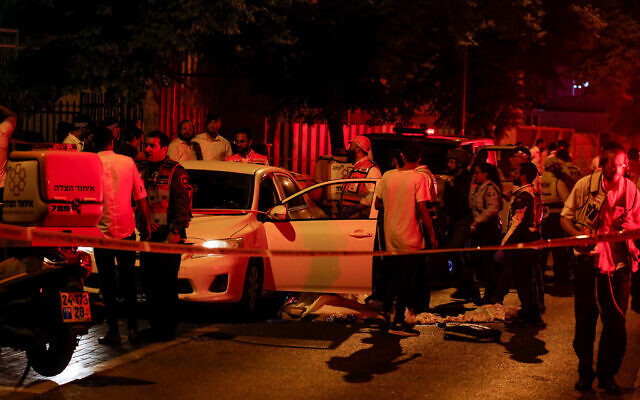 Medics at the scene of a suspected terror attack in Elad, on May 5, 2022. (Jamal Awad/Flash90)Three people were killed and several others seriously hurt in a terror attack in the central Israeli city of Elad on Thursday, medics said.
	The attack came at the end of Israel’s Independence Day, and followed a wave of terror attacks in Israel and the West Bank in recent weeks, and repeated threats by Palestinian terror groups over the Temple Mount in Jerusalem.
	According to eyewitnesses, two terrorists attacked several people with an ax and a knife at a central park and a nearby road in the largely ultra-Orthodox city. At least one of the wounded was in critical condition, and up to seven were hurt in the attack.
	“There are two unconscious people here,” a man could be heard screaming in a phone call with the United Hatzalah emergency service. “There is so much blood… these are wounds from an ax,” the man said in the call.
	The Magen David Adom ambulance service reported the three fatalities. The victims were not immediately identified.
	MDA paramedics also reported another person was lightly wounded “during a fight with the terrorists.”
	Police confirmed that the incident was a terror attack. It took place minutes after Independence Day events had concluded, in the park crowded with Israelis celebrating the holiday.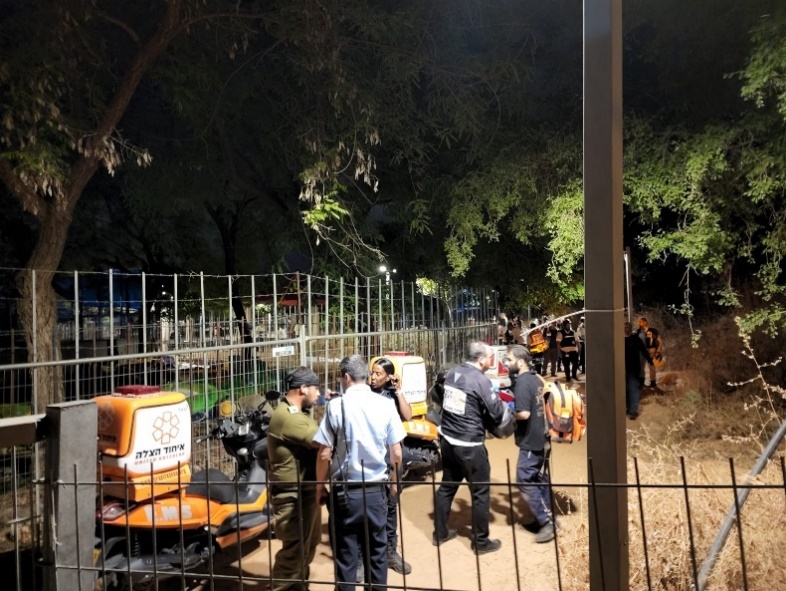 Medics at the scene of a suspected terror attack in Elad, on May 5, 2022. (United Hatzalah)	Two victims, one in critical condition and another seriously hurt, arrived at Beilinson hospital in Petah Tikva with head wounds. A third victim in serious condition was rushed to the Sheba Medical Center in Ramat Gan.	Dr. Tzion Zibli, head of neurosurgery at Sheb, said the victim in his 20s was fighting for his life, had a “severe head injury” and was en route to surgery.	Police initially said witnesses told them one of the attackers used a firearm and the other had an ax or a large knife. But MDA said the injuries did not appear to be from gunfire, but from a “sharp implement.” Medics described the attack as a “very difficult event.”	“A 40-year-old man was lying next to a car on Ibn Gabirol Street with many stab wounds to his body; at this stage we realized he was dead,” MDA medic Alon Rizkan said.
	“I continued down the stairs toward the park, and found two more unconscious victims lying several meters from each other. Both of them were declared dead,” Rizkan added.
	“In the park we saw a 75-year-old man lying on the ground, semiconscious, with severe injuries to his upper body. He could not speak and responded with gestures,” MDA medic Idit levy said.
	“It was a very difficult sight, people were sprawled on the road and on the sidewalk from the square to the park, and cries for help were heard from every corner,” Zaka volunteer Aaron Zilberman said.
	“We were in the synagogue when the gabai (warden) shouted, ‘Terrorist, terrorist,'” an eyewitness named Mordechai Chachmon told reporters at the scene. 
	“We went outside and we saw [one of the terrorists] running along a path… and hitting anyone in front of him with an ax to the head. Both of [the terrorists] were shouting Allahu Akbar [God is greatest].”
	Chachmon said a security guard fired at the terrorists, but missed.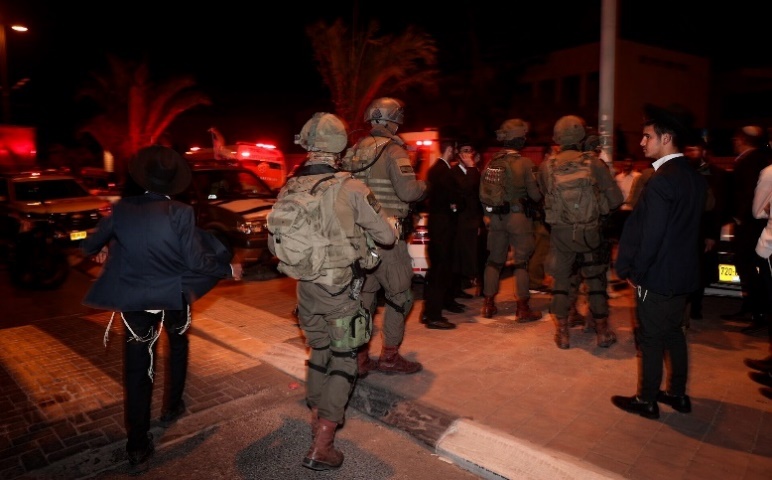 Israeli security and rescue personnel work at the scene of a terror attack in Elad, May 5, 2022. (Yossi Aloni/Flash90)	Police launched a manhunt for the two suspects and blocked off several roads in the area. In a statement, a police spokesperson said a helicopter was being used to search for a vehicle that had fled the scene.	The terrorists were not immediately identified, but police officials said their “working hypothesis” was that they were Palestinians from the West Bank. Elad is located a short distance to the west of the West Bank security barrier, which has been frequently breached by terrorists carrying out attacks.	Local authorities ordered residents of Elad to remain in their homes amid fears the pair may attack again.	Defense Minister Benny Gantz and Israel Defense Forces chief Aviv Kohavi held a situational assessment following the attack, Gantz’s office said. Public Security Minister Omer Barlev and police chief Kobi Shabtai also held an assessment at the scene with law enforcement officials.	In the wake of the attack, Israeli security officials extended until Sunday the closure of the West Bank and Gaza — which was put in place on Tuesday afternoon, ahead of Memorial Day and Independence Day, and had been supposed to end overnight Thursday-Friday.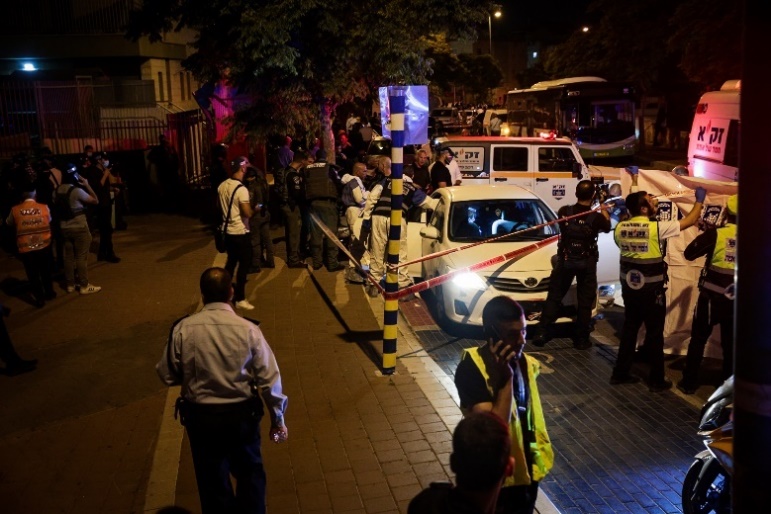 Security and rescue personnel work at the scene of a terror attack, in Elad, May 5, 2022. (Yossi Aloni/Flash90)	Palestinian terror groups praised the attack, although none immediately took responsibility.	The Hamas terror group called the attack “a heroic operation” in response to Jewish Israelis visiting the Temple Mount holy site earlier Thursday. Hundreds visited the flashpoint hilltop, which is Judaism’s holiest site and Islam’s third-holiest, in the first time since Passover. The site was closed to Jewish visitors for the end of Ramadan.	Earlier Thursday, Palestinians clashed with police on the Temple Mount after the site was reopened for Jews after the two-week closure. Hamas had threatened to retaliate if Jewish visitors were allowed to “storm” the holy site.	“Our people will continue their struggle and their defense of the Al-Aqsa Mosque with every means. Their blows will strike the Zionists and the settlers wherever they are,” said Hamas spokesperson Abd al-Latif al-Qanou.	In a speech last Saturday, Hamas’s Gaza chief Yahya Sinwar threatened violent consequences should Israelis continue visiting the site. He also called on West Bank Palestinians to commit individual attacks against Israelis.	“This is the practical implementation of what the resistance warned: Al-Aqsa is a red line,” Hamas official Hazem Qasim said.	Islamic Jihad also praised the Elad attack as a “heroic operation.”	“For settler gangs to defile Al-Aqsa — this crosses red lines,” senior terror group member Mohammad Hmeid said.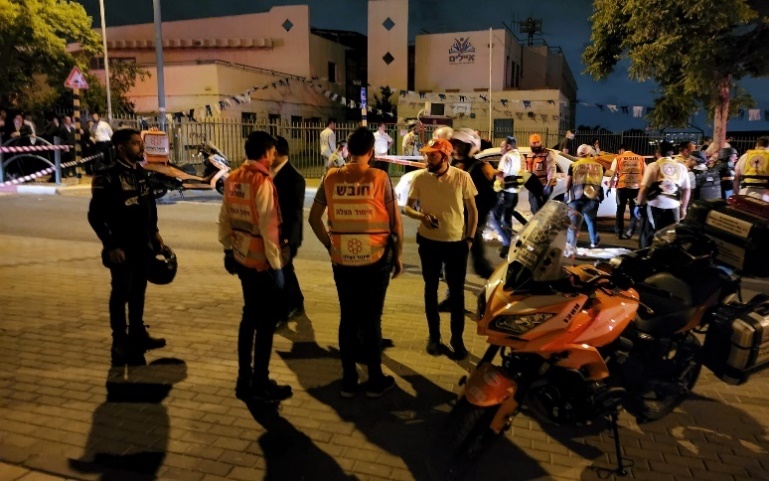 The scene of a terror attack in Elad, on May 5, 2022. (Hatzalah)	The attack came as tensions have risen sharply between Israel and the Palestinians in recent weeks, against the backdrop of repeated terror attacks in Israel and the West Bank that left 16 others dead.	Thursday’s attack brought the number of people killed in terror attacks in Israel and the West Bank since March 21 this year, to 19.	The army has stepped up its West Bank activities in an attempt to crack down on the spiraling violence. The ensuing raids sparked clashes that left at least 26 Palestinians dead. Many of those took part in the clashes, while others appeared to have been civilians.	In an unusual move, Hamas’s military wing claimed a shooting attack in the West Bank settlement of Ariel on Friday that left an Israeli security guard dead. 	The “heroic” attack “will not be the last one, with God’s help,” the Izz al-Din al-Qassam Brigades said.	Palestinians and Israeli forces have clashed repeatedly at the Temple Mount over the past few weeks. The violence echoed scenes from last year, when rioting at the site helped spark a war between Israel and Gaza-based terror groups led by Hamas.	Ever since the May 2021 war, Hamas, which seeks to destroy Israel, has threatened to fire rockets at Israel if it violated the organization’s “red lines” in Jerusalem. The terror group has hailed its “deterrence” against Israel in the contested capital as a key achievement of the war, which wrought widespread destruction in Gaza.Sinwar said on Saturday that the terror group “will not hesitate to take any steps” if Israel “violates” Al-Aqsa Mosque. https://www.timesofisrael.com/3-killed-several-injured-in-suspected-terror-attack-in-elad/ Putin apologizes for Russian envoy’s ‘Jewish Hitler’ comments, Bennett’s office saysKremlin readout of call doesn’t mention an apology, says president spoke with PM about ‘historic memory,’ the Holocaust and the situation in UkraineBy TOI staff Today, 7:18 pm 
	In a phone call Thursday, Russian President Vladimir Putin apologized to Prime Minister Naftali Bennett for incendiary comments made by the Kremlin’s top envoy earlier this week, the prime minister’s office said.
	The comments by Russian Foreign Minister Sergey Lavrov claiming that Adolf Hitler had “Jewish blood,” and the following back-and-forth between Israel and Russia, marked the worst flare-up between the countries since Russia invaded Ukraine.
	“The prime minister accepted the apology of President Putin for comments by Lavrov and thanked him for clarifying the president’s view of the Jewish people and the memory of the Holocaust,” Bennett’s office said.
	The Kremlin said Putin spoke with Bennett about “historic memory,” the Holocaust and the situation in Ukraine, without mentioning an apology.
	Bennett also requested Putin “examine humanitarian options” for evacuating the Ukrainian city of Mariupol. “The request came following Bennett’s conversation with the president of Ukraine, Volodymyr Zelensky, yesterday,” Bennett’s office said.
	Putin said Russian forces will allow the evacuation of civilians, the prime minister’s office said.
	Earlier Thursday, Putin sent a message to President Isaac Herzog to “congratulate” him on Israel’s Independence Day.
	“I am confident that Russian-Israeli relations based on the principles of friendship and mutual respect will continue to develop for the benefit of our peoples and in favor of strengthening peace and security in the Middle East,” Putin said, according to Herzog’s office.
	In their call, Bennett thanked Putin for his Independence Day good wishes.
	Channel 12 reported that Bennett had called Putin, and the Russian leader initiated the apology.
	Ties between Israel and Russia soured following a claim by Russian Foreign Minister Sergey Lavrov that Adolf Hitler had Jewish heritage, in an attempt to explain Moscow’s attempts to “de-Nazify” Ukraine, whose president, Volodymyr Zelensky, is Jewish.
	Israel — along with many Western nations — harshly criticized Lavrov for comments made on Sunday claiming that “Hitler also had Jewish blood” and that “some of the worst antisemites are Jews.”
	Lavrov made the remarks in an interview with an Italian news outlet while attempting to justify the oft-repeated Russian talking point that it invaded Ukraine in an effort to “de-Nazify” a country led by a Jewish president.
	Russian Ambassador to Israel Anatoly Viktorov was summoned to the Foreign Ministry on Monday for a discussion on the comments, which Foreign Minister Yair Lapid called “unforgivable.	Russia’s Foreign Ministry then doubled down on the claims Tuesday in a statement that accused Lapid of making “anti-historical statements” that “largely explain why the current Israeli government supports the neo-Nazi regime in Kyiv.”
	Lapid said Tuesday morning that the Russian government should apologize to Jews and to Holocaust victims for Lavrov’s comments.
	In an interview with the Kan public broadcaster, Lapid said he could not “rule out” the possibility that Lavrov’s comments were made in response to Lapid’s own statements accusing Russia of war crimes amid its ongoing invasion of Ukraine.
	Bennett spoke with Zelensky on Wednesday about Lavrov’s comments.
	Zelensky said the two leaders had discussed the “scandalous and completely unacceptable remarks” by Lavrov, according to Reuters.
	Bennett has avoided criticizing Russia directly as Israel seeks to maintain its freedom of movement in the skies of neighboring Syria, which are dominated by Russian forces.
	Jerusalem and Moscow have in recent years maintained a so-called deconfliction mechanism that works to prevent Israeli and Russian forces from clashing in Syria. Russia is a main player backing the Syrian government in a grinding civil war, while Israel has waged a years-long campaign of airstrikes aimed at pro-Iranian fighters located there and at preventing the transfer of Iranian-supplied weaponry.
	Early on in Russia’s invasion of Ukraine, launched at the end of February, Israel sought to walk a diplomatic tightrope between Moscow and Kyiv, preserving relations with both of its allies and offering to broker talks, while supplying Ukraine with humanitarian assistance.
	Advertisement 
	But more recently, Jerusalem has turned toward supporting Ukraine, denouncing Russia for committing apparent war crimes and sending helmets and flak jackets to Ukraine, reversing an earlier policy of not supplying military aid.
	Reports this week indicated that Israeli officials were set to discuss expanding aid to Ukraine, including supplies of defensive military equipment so far withheld by Jerusalem.
	Moscow has repeatedly sought to justify its invasion of Ukraine by claiming that it is working to counter neo-Nazi forces in the country, something largely dismissed by most Western nations.
	Also Thursday, Lapid spoke with Ukrainian Foreign Minister Dmytro Kuleba.
	Kuleba congratulated Lapid on Israel’s 74th Independence Day, and Lapid said Israel was “a true friend of Ukraine,” citing humanitarian aid to the war-torn country, and promising to assist post-war reconstruction.
	Kuleba thanked Lapid for Israel’s support, including for Israel’s field hospital in Ukraine, which closed last week after treating over 6,000 patients. https://www.timesofisrael.com/putin-apologizes-for-russian-envoys-hitler-comments-bennetts-office-says/ ‘Heroines and heroes’: President honors 120 outstanding IDF soldiers and officersDuring annual Independence Day event at his official residence, Isaac Herzog pays tribute to those who are ‘keeping us safe, day and night’By Emanuel Fabian Today, 11:43 am 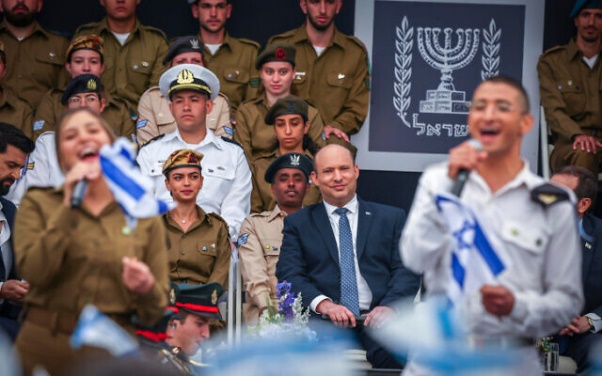 Prime Minister Naftali Bennett watches as soldiers sing during an event for outstanding soldiers as part of Israel's 74th Independence Day celebrations, at the President's Residence in Jerusalem on May 5, 2022. (Yonatan Sindel/Flash90)	President Isaac Herzog hosted an annual Independence Day ceremony at his official residence on Thursday to award the army’s annual citations for distinguished service to 120 Israel Defense Forces soldiers and officers from a diverse set of units in the military.	The annual event at the President’s Residence sees Israel’s leaders hand out commendations of excellence to troops, while reminiscing about their own military service.
	The Independence Day event began at 9:30 a.m. and was attended by IDF Chief of Staff Aviv Kohavi and other current and former senior military figures.
	“So much good is happening here. Even in the past year, which was not easy, we bore witness to heroines and heroes in medicine, welfare, education, and so many other institutions, confronting the COVID crisis,” Herzog told the soldiers.
	“Brothers and sisters, this year we have also seen heroines and heroes, in the Israel Defense Forces, in Mossad and the Shin Bet, in the Israel Police, in the Prisons Service, and in the emergency and rescue services, keeping us safe, day and night,” he said.
	“I feel I must share, in the past few weeks Michal and I have been consoling bereaved families from the wave of terror striking us, families who have impressed and moved us, ” Herzog added.The Independence Day ceremony was Herzog’s first as president.“You are our true pride. I salute you,” he said to the 120 soldiers. “I have read your stories. I was moved by your stories. Truly, by each and every one. You are here thanks to who you are, and thanks to who we are — thanks to you! Thank you very much! I extend the same gratitude to you, dear parents and families. We are proud of your children, and we are excited together with you.”	Chief of Staff Aviv Kohavi also thanked the soldiers’ families, saying: “You have a significant part in the excellence. It is a reflection of the spirit of the home and the fruit of home education. Thank you, and you too are therefore partners in protecting [the country].”
	Herzog also posted photos of each of the honored soldiers on his Facebook page — albeit with avatars instead of actual portraits for those whose military duties are classified, usually indicating service in elite units. Of the 22 soldiers whose identities remained under wraps, seven are women.
	120 מפניה היפות של מדינת ישראל – אלה הם מצטיינות ומצטייני נשיא המדינה לשנת תשפ״ב! ????????
	Posted by ‎יצחק הרצוג – Isaac Herzog‎ on Wednesday, May 4, 2022
	Independence Day celebrations began on Wednesday night with an official torch-lighting ceremony at Mount Herzl in Jerusalem and will continue throughout Thursday. 
	Another staple of Independence Day celebrations, the annual Bible Quiz competition finals, was slated to take place after the presidential ceremony.
	Hundreds of thousands of Israelis are also expected to visit national parks and museums throughout the day.
	Meanwhile, the hallmark flyovers of combat planes, helicopters, and drones began over the country’s skies at 9:30 a.m. Flyovers by the Air Force are a popular feature of the day, especially on the Mediterranean beaches, where families bring folding chairs and barbecues to watch the show. https://www.timesofisrael.com/heroines-and-heroes-president-honors-120-outstanding-idf-soldiers-and-officers/ Israel celebrates 74th Independence Day with flyovers, barbecues and a Bible quizBennett hails Israeli spirit to overcome adversity as tens of thousands flock to parks and nature reserves; IDF bases reopen for visits after coronavirus hiatusBy TOI staff Today, 6:15 amUpdated at 11:16 am 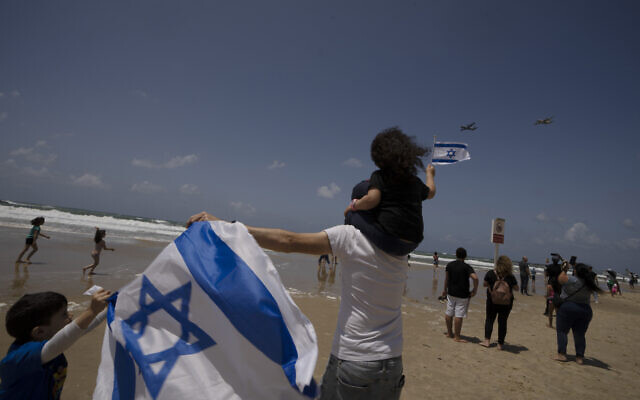 A family watches Israeli military cargo aircraft fly over Tel Aviv during the annual Independence Day flyover, May 5, 2022. (AP Photo/Maya Alleruzzo)	Israelis hit parks, beaches, nature sites, and other open spaces for barbecues and other festivities on Thursday as the country celebrated its 74th Independence Day.	In an annual highlight on Thursday morning and early afternoon, Air Force aircraft flew over much of the country, a popular and iconic feature of celebrations.The flyover included F-15, F-16 and F-35 fighter jets; Lavi training aircraft; C-130 cargo planes; a Boeing refueling plane; Black Hawk, Sea Stallion, Panther and Apache helicopters; and Israel Aerospace Industries Heron drones. It will be the first time IAI drones participate in the flyover.
	This year, the military added a flyby over the West Bank city of Hebron and the adjacent settlement of Kiryat Arba. It marks the first time the flyby passes over that particular area, but not the first time for all West Bank communities. The IDF said the move was not a political statement, but related to the size of the community.
	Other events Thursday included the annual International Bible Quiz in Jerusalem, which saw a new host in Ofer Hadad, after longtime stalwart and Hebrew language aficionado Avshalom Kor retired.
	This year also saw the IDF return to its annual tradition of opening up major bases to visitors after the events were suspended in recent years due to the coronavirus pandemic.Every year, on Israel's Independence Day, the Aerobatics Crew perform spectacular drills in the air that involve difficult maneuvers. In this video, we'll get to see it from their POV. pic.twitter.com/5eMuEd9WRO— Israeli Air Force (@IAFsite) May 5, 2022	Among the bases open to the public were the Air Force’s Ramat David base in northern Israel and Tel Nof in the center. 	The festivities were capped by the award ceremony for the 2022 Israel Prize. Among those honored are Prof. Yoram Palti for entrepreneurship and technological innovation and actor, director, and playwright Oded Kotler for theater and dance.צה״ל ציין את יום העצמאות ה-74 למדינת ישראל במטס, משט דרומי ובסיסים פתוחים למבקרים בהם ביקרו למעלה מרבע מיליון אנשים. המטס חלף מעל עשרות ערים ויישובים, בהשתתפות 103 צוותי אוויר ו-60 כלי טיס של חיל האוויר – ביניהם, בפעם הראשונה, מטוס מאוייש מרחוק מסוג ״איתן״ >> pic.twitter.com/aKn4o3C8mK— צבא ההגנה לישראל (@idfonline) May 5, 2022	In an English-language message, Prime Minister Naftali Bennett hailed the spirit that has transformed Israel from a small nation in the desert into a modern technological leader. 	“The story of Israel is a story of hope, a story of human spirit, a story of surviving against all odds. It’s a story of a nation that built something from nothing, a scattered people returning to our ancient homeland,” Bennett said.
	“What’s the secret to our strength? It’s our people, our passion, our spirit of Am Yisrael. No matter the horrors we faced, we never lost our hope; No matter who tries to dehumanize us, we never lost our humanity; No matter who tries to destroy us, we’ll never be defeated. We will always prevail,” he said.
	Israel transitioned from grave heartache to celebratory joy Wednesday evening, as it ushered in Independence Day with calls for unity, attempting to cut through political disputes that marred solemn events earlier during Memorial Day.
	“Right now, between these two days, with the transition that is so tough and so Israeli, we manage but for a moment to truly be one,” Knesset Speaker Mickey Levy said in a keynote address at the main state ceremony marking the start of Independence Day at Mount Herzl.
	“We manage for a moment to not let any division get between us. And if we could do it yesterday, and we can do it tomorrow, I believe we can manage to do it every day; to choose to see the good in each other, to choose to brighten people’s faces, to choose partnership over division, to be together in this home for us all.”
	The comments echoed similar calls for unity that have marked the holiday period, including from President Isaac Herzog and Prime Minister Bennett.
	Bennett, who was heckled by anti-governmental protesters during the state’s main Memorial Day remembrance event for terror victims, said that while Israel is well-equipped to handle outside threats, it is still menaced by internal polarization.
	Advertisement 
	“We cannot let hate trap us, rule over us. We need to see each other in the best light, to believe that others also want what is good for the nation, even if their ideology is totally different,” he said in a statement released by his office.  MORE -  https://www.timesofisrael.com/israel-to-celebrat-74th-independence-day-with-flyovers-barbeques-and-a-bible-quiz/ Clashes break out as nearly 1,000 Jews visit Temple Mount on Independence DayDozens of rioters threw stones and other items at police officers securing Jewish group visits to the Temple Mount, lightly injuring one.By TZVI JOFFRE Published: MAY 5, 2022 08:43 Updated: MAY 5, 2022 23:28 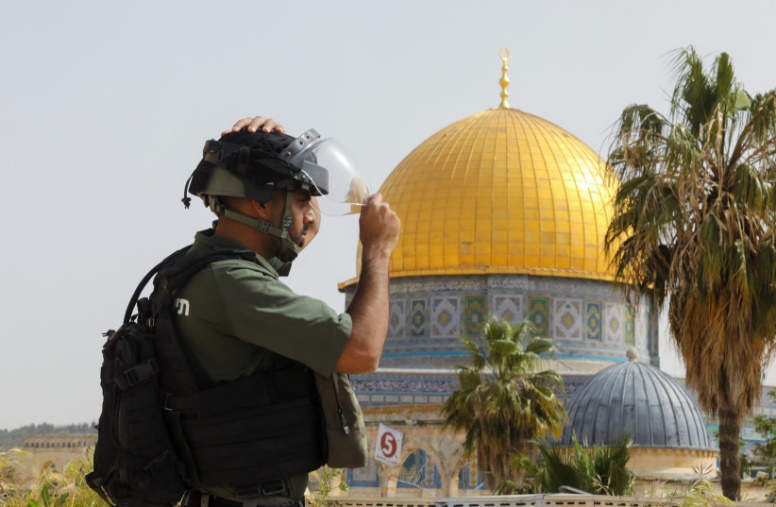 An Israeli security officer looks on at Dome of the Rock on Temple Mount in Jerusalem (photo credit: MARC ISRAEL SELLEM/THE JERUSALEM POST)	Clashes broke out between Arab visitors and Israeli security forces at the Temple Mount on Thursday, as 950 Jews visited the site on Independence Day after a nearly two-week closure.	Arab rioters threw stones and other objects at police, lightly injuring two officers, as security forces guarded the Jewish visitors. Arabs at the site shouted and cursed at the Jewish visitors.	The Jerusalem Post joined the Jewish visits on Thursday morning as hundreds of Jewish visitors entered the site. Police rushed the groups of visitors through the complex quickly, not allowing them to stop at points where they usually stop to give short sermons and pray silently.	According to the Temple Mount Administration, the number of Jewish visitors was nearly four times larger than the number on the Independence Day before the coronavirus outbreak.	The group that the Post joined, as well as a number of other groups that visited on Thursday, repeatedly refused to listen to police instructions and sang prayers and the Israeli national anthem “Hatikva.” This was despite repeated requests by officers to follow police regulations that forbid noticeable prayer and any national symbols. Some activists also succeeded in waving Israeli flags at the site before being quickly removed by police.A group of Jewish visitors walk across the Temple Mount, escorted by Israel Police while Palestinians riot in the background. (credit: TZVI JOFFRE)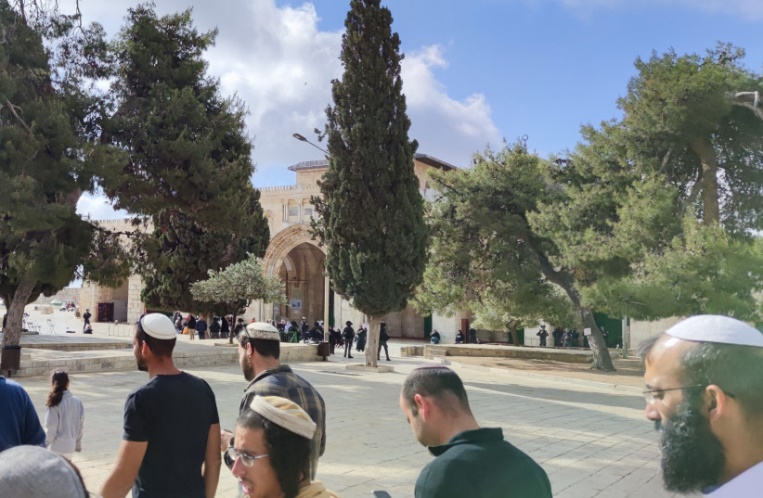 	Police stressed that they worked to secure and maintain order on the Temple Mount on Thursday, as dozens of Arab rioters began shouting slogans and disturbing the public order. The rioters were soon pushed into the Qibli building at al-Aqsa, where they threw objects at police, shouted and slammed on the doors in an attempt to frighten Jewish visitors.	The Jews present largely ignored the riots and shouting and continued singing despite repeated police requests to stop.	Police warned against attempts by terrorist organizations and other parties to spread incitement and “fake news” concerning the situation on the Temple Mount. “These are false publications that have no grip on reality and are published to deceive the public, escalate and incite,” a police representative said.	Police reiterated that their regulations concerning permitting Muslim prayer and prohibiting Jewish prayer have not changed and are not expected to change. Twenty one suspects were arrested.
	“Anyone who disturbs the order, [or] incites violence, riots and acts of violence of any kind will be treated harshly and with zero tolerance,” the police warned.
	Yamina MK Yomtob Kalfon and former Likud MK Yehuda Glick were among the visitors to the site on Thursday. Glick is the head of Haliba, “The project for Jewish freedom on the Temple Mount.”
	Hamas spokesperson Abdel Latif Al-Qanou warned on Tuesday that if Jews were allowed to enter the site on Thursday, it would be a “detonator for a new confrontation” with Israel. He called on Arabs and Palestinians to arrive at the Temple Mount to confront Jewish visitors. The movement warned on Wednesday that Israel was “playing with fire and dragging the region into an escalation, for which the occupation bears full responsibility.”
	Jewish visitors walk across the Temple Mount while Palestinian rioters yell in the background (Credit: Tzvi Joffre).
	Despite the drastic increase in open Jewish prayer, the singing of the national anthem and the waving of the Israeli flag – all of which the Palestinian factions had called “red lines” – Hamas leader Ismail Haniyeh stated on Wednesday afternoon that Arabs at the site had “defeated” the Jews who visited, saying they entered the site with “fear” and “were disgraced.”
Tensions remain high in Jerusalem
	A large Hamas banner featuring a greeting for Eid al-Fitr and a photo of a Hamas terrorist was raised on the Temple Mount on Monday morning, as more than 200,000 Arabs visited the site to celebrate the end of the Ramadan month of fasting. The banner was removed shortly after it was raised and one of the people responsible for raising it was arrested later in the day, according to police.
	Hamas’s leader in the Gaza Strip, Yahya Sinwar, warned Israel against “attacking” al-Aqsa Mosque, claiming that the movement would fire a barrage of 1,111 rockets in the next conflict with Israel.
	“Our people and our nation must prepare for a big battle if the occupation does not stop attacking al-Aqsa Mosque,” said Sinwar. “Harming al-Aqsa and Jerusalem means a regional war, and we will not hesitate to take any decision with our sanctities.”
	The Hamas leader addressed the other Palestinian factions in Gaza, saying that they must be on alert “because the battle did not end with the end of Ramadan, but will really begin with its end.”  https://www.jpost.com/breaking-news/article-705904 High Court greenlights expulsion of 1,300 Palestinians from army firing zoneIn unanimous decision, justices back the army after 20 years of legal wrangling, rejecting Palestinians’ arguments that they lived in area before it became a training zoneBy Aaron Boxerman Today, 3:58 pm 	Israel’s High Court ruled late Wednesday night that the Israeli army could evict around 1,300 Palestinians living in eight villages in the South Hebron Hills, after a legal battle lasting more than 20 years.	In a unanimous decision, Justice David Mintz wrote that the Palestinian petitioners had not successfully proved they had lived in the villages as permanent residents before the army declared the area a training zone in the area in the early 1980s.
	The Palestinians have maintained that their presence in the villages goes back decades. The Israeli army, by contrast, argued that they had occasionally entered the area during seasonal migration — meaning they had no rights to the land.
	Palestinians living in the firing zone’s eight villages — who can now be legally expelled — slammed the decision.
	“This is the final proof for us that there is no justice to be sought for Palestinians in Israeli courts. There’s only justice for Jews,” said Nidal Younes, 64, who directs an unofficial local council of the Palestinian villages.
	The Israeli military has said it is willing to permit the local Palestinians to return to cultivate the land and herd livestock there on the weekends and on Jewish holidays, when the army does not conduct drills.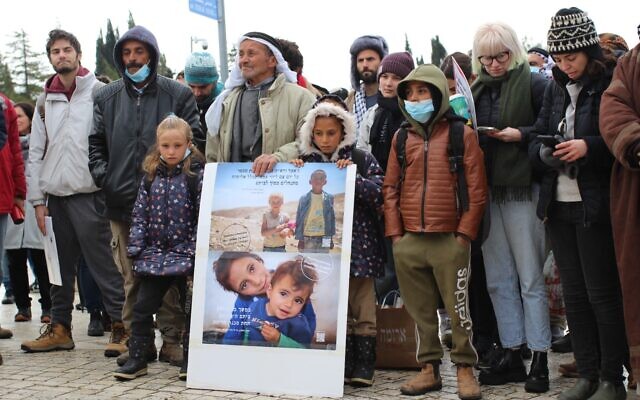 Palestinians and left-wing activists demonstrate in advance of an Israeli High Court hearing on whether to evict over 1,000 Palestinians living in a firing zone in the South Hebron Hills, on March 15, 2022 (Credit: Yahel Gazit)	The court also dismissed the Palestinians’ argument that mass eviction would violate a widely held prohibition against population transfer in international law. Mintz ruled the ban sought to prevent atrocities such as genocide and thus had “nothing, absolutely nothing, to do with the issue before us.”	The B’Tselem rights group said the court’s decision was meant to “transfer the land on which they live to Jews.”	“That this is legal proves yet again that the occupied cannot expect justice from the occupier’s court,” B’Tselem said. [Another group of self-hating Jews who have no understanding of the covenant that God made with them. – rdb]
	The group called on the international community to “prevent Israel from carrying out the eviction and make sure that if it does, those responsible — including ministers, army commanders and justices — will be prosecuted.”
	For more than two decades, the Israeli military, Palestinians and rights groups have wrangled over the legality of expelling the Palestinians living within the firing zone, known as Zone 918.
	Palestinians in Zone 918 have lived precarious lives in the meantime. With almost all construction illegal, Israeli authorities regularly tore up houses, electrical cables and pipes intended to bring water to the hilltop villages.
	The area stretches over 33,000 dunams — around 8,150 acres — amid the hillsides near the Palestinian city of Yatta, near Hebron. Several Israeli settlements and illegal outposts dot the hilltops nearby.
	Eight hamlets, mostly collections of low-slung homes with makeshift roofs, lie in the area the government aims to clear for military training. Local Palestinians work as herders and farmers, raising goats and sheep alongside the hillsides.
	After years of petitions, the High Court’s ruling arrived late on Wednesday night, on Israeli Independence Day. Younes said the timing was meant to cover up the decision.
	“After 20 years, you issue your decision at midnight?” said Younes.
	The Israeli military first declared the area a firing zone in the early 1980s. In 1999, the army’s West Bank administration issued eviction notices to the Palestinian residents. After a wide-ranging demolition operation, the residents appealed to the High Court, where the two sides have fought it out ever since.
	Israeli judicial precedent forbids evicting permanent residents from a military firing zone in the West Bank. The decades-long argument in court revolves around whether the villages’ existence predates the army’s decision to expropriate the land and if their presence there was permanent or temporary.
	The Israeli army argues the firing zone is essential for military training due to its “distinctive geographic features.” In February 2021, Israeli tanks rolled through several of the villages as part of a military exercise.
	“The vital importance of this firing zone to the Israel Defense Forces stems from the unique topographical character of the area, which allows for training methods specific to both small and large frameworks, from a squad to a battalion,” the Israeli military said in court filings.
	But archival documents from the early years of Israeli rule in the West Bank suggest that the motivation for declaring local firing zones may have been political rather than technical.
	In a 1981 meeting of the government’s Settlement Committee, future prime minister Ariel Sharon said firing zones in the South Hebron Hills were necessary to ensure the area remained in Israeli hands.
	“We have the idea that we must close off more training zones on the border, at the Hebron foothills towards the Judean desert. [This is] in light of the phenomenon I discussed earlier — that of rural hill Arabs spreading out on the hill towards the desert,” said Sharon, who chaired the committee at the time. https://www.timesofisrael.com/high-court-greenlights-expulsion-of-1300-palestinians-from-army-firing-zone/ U.S. intel helped Ukraine sink Russian flagship Moskva, officials sayThe flagship of Russia’s Black Sea Fleet sank on April 14 after being struck by two Ukrainian Neptune anti-ship missiles, according to U.S. officials.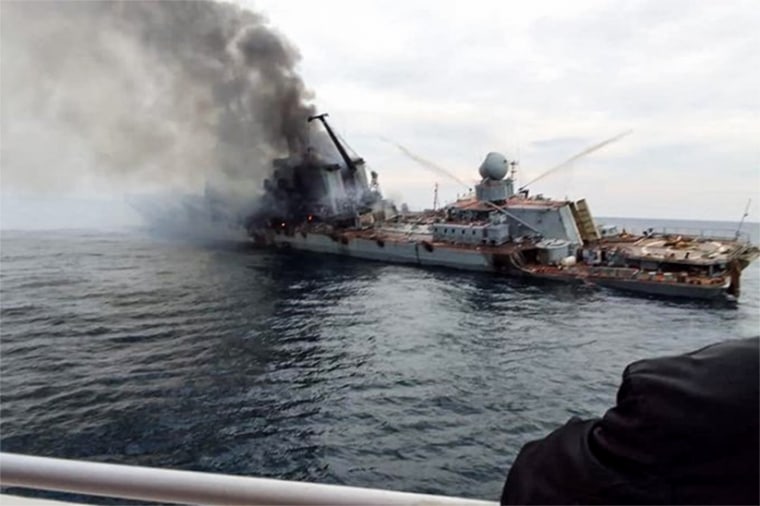 Smoke billows from the damaged Russian ship Moskva on April 15. OSINT Technical via TwitterMay 5, 2022, 4:31 PM CDT  By Ken Dilanian, Courtney Kube and Carol E. Lee	Intelligence shared by the U.S. helped Ukraine sink the Russian cruiser Moskva, U.S. officials told NBC News, confirming an American role in perhaps the most embarrassing blow to Vladimir Putin’s troubled invasion of Ukraine.	A guided missile cruiser carrying a crew of 510, the Moskva was the flagship of Russia’s Black Sea Fleet. It sank on April 14 after being struck by two Ukrainian Neptune anti-ship missiles, U.S. officials said. Moscow said the vessel sank after a fire. The Moskva was the largest Russian warship sunk in combat since World War II. American officials said there were significant Russian casualties, but they don’t know how many. 	The attack happened after Ukrainian forces asked the Americans about a ship sailing in the Black Sea south of Odesa, U.S. officials told NBC News. The U.S. identified it as the Moskva, officials said, and helped confirm its location, after which the Ukrainians targeted the ship.
	The U.S. did not know in advance that Ukraine was going to target the Moskva, officials said, and was not involved in the decision to strike. Maritime intelligence is shared with Ukraine to help it defend against attack from Russian ships, officials added. The US group monitoring this conflict are brainless dupes with no common sense whatsoever. They literally are begging Russia to start a huge war which will become nuclear at the rate things are going. Just all part of prophetic fulfillment of the end of ages. – rdb]
	The U.S. role in the sinking has not been previously reported. But NBC News detailed last month how American intelligence shared with Ukraine had been instrumental in Ukraine’s successes to date, including in helping Ukraine target Russian forces and avoid Russian attacks.
	American officials have expressed concerns that reporting about U.S. intelligence sharing with Ukraine could anger Putin and provoke an unpredictable response.
	The White House did not immediately provide a comment to NBC News.
	The revelation about the Moskva comes on the heels of reporting by The New York Times that intelligence shared by the U.S. had in some cases helped Ukraine kill Russian generals. American officials did not dispute that, but pushed back strongly on the impression that the U.S. was explicitly providing information with the intent of striking Russian military leaders.
	“We do not provide intelligence on the location of senior military leaders on the battlefield,” Pentagon press secretary John Kirby told reporters Thursday, adding that the U.S. shares intelligence with Ukrainian forces but does not tell them who or what to attack.
	Current U.S. policy expressly forbids the sharing of lethal targeting intelligence about Russian civilian and military leaders, two U.S. officials familiar with the matter told NBC News.
	The Moskva was considered Russia’s most lethal warship, rippling with cannons and missile systems, some of which were designed to defend it from attack. The credible account that it was hit and sunk by anti-ship missiles was widely seen as a deep humiliation for the Russian military.
	In the early days of the war, the Moskva was part of what became an iconic incident, when officers on board ordered Ukrainian border guards on Ukraine’s Snake Island to surrender.
	“Russian warship, go f--- yourself,” the guards answered.
	They were captured and later freed in a prisoner exchange.
	The sinking of the Moskva has reignited a longstanding debate among naval experts about just how vulnerable ships are to missiles and kamikaze drones. 
	In the aftermath, the Russian Navy pulled back from the Ukrainian coast, U.S. defense officials told NBC News. https://www.nbcnews.com/politics/national-security/us-intel-helped-ukraine-sink-russian-flagship-moskva-officials-say-rcna27559 Russia, Israel tensions will continue to mount: Russian experts‘Moscow might activate Iran, Syria or Hamas – without considering the outcome,’ former Putin speechwriter tells The Media Line.By KSENIA SVETLOVA/THE MEDIA LINE Published: MAY 6, 2022 02:24 	After Foreign Minister Sergey Lavrov made statements about “Hitler’s Jewish blood” and blamed the Jews for being “the worst antisemites,” the verbal and written exchange between Israel and Russia quickly escalated.	Prime Minister Naftali Bennett, President Isaac Herzog, Foreign Minister Yair Lapid, Yad Vashem head Dani Dayan and many Israeli political and civil society leaders expressed outrage at Lavrov’s words, even as the Russian Foreign Ministry kept pouring oil on the fire and issuing statements about Israel “supporting neo-Nazis” in Ukraine and “Israeli mercenaries fighting with the Azov Battalion.”	Russian President Vladimir Putin, who for years maintained close ties with Israel, hasn’t yet reacted to this public row. However, even before Lavrov’s statements, the tensions between Moscow and Jerusalem were mounting.	Just last week, Israeli Ambassador to Russia Alexander Ben Zvi was summoned to the Foreign Ministry on Smolenskaya Square after Michael Brodsky, Israel’s ambassador to Ukraine, suggested that a few streets in Kyiv be renamed after righteous Ukrainians who saved Jews during the Holocaust. Before that incident, Russia strongly rebuked Lapid for denouncing the Russian war crimes in Ukraine and voting to expel Russia from the UN Human Rights Council.  MORE - https://www.jpost.com/middle-east/article-706011 US STRATCOM chief issues nuclear warning Top official tells lawmakers that Washington has a ‘deterrence and assurance gap’ with rivals 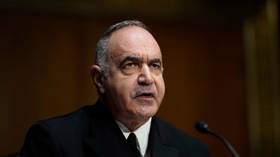 US STRATCOM chief Charles Richard is shown testifying in a Senate hearing last March in Washington. © Getty Images / Drew Angerer	The head of America's nuclear forces has sounded an alarm in Congress, suggesting that Washington’s ability to deter attacks by rivals may be lacking amid threats from Russia and a rapid buildup of China’s strategic weaponry.	“We are facing crisis-deterrence dynamics right now that we have only seen a few times in our nation’s history,” US Strategic Command (STRATCOM) chief Admiral Charles Richard said on Wednesday in a Senate hearing. He reiterated concerns over “three-party deterrence dynamics,” of which he warned lawmakers in March, citing the Ukraine crisis.	“The nation and our allies have not faced a crisis like Russia’s invasion of Ukraine in over 30 years,” Richard said. “President [Vladimir] Putin simultaneously invaded a sovereign nation while using thinly veiled nuclear threats to deter US and NATO intervention.”	Meanwhile, Chinese leaders are “watching the war in Ukraine closely and will likely use nuclear coercion to their advantage in the future,” the admiral said. “Their intent is to achieve the military capability to reunify Taiwan by 2027 if not sooner.”	Richard has repeatedly warned of the Chinese nuclear buildup and called for US President Joe Biden’s administration to reconsider funding development of a proposed low-yield, nuclear-capable cruise missile that could be launched from submarines. He reiterated that request on Wednesday, saying the Ukraine crisis adds to the urgency to bolster nuclear deterrence.	“The war in Ukraine and China’s nuclear trajectory – their strategic breakout – demonstrates that we have a deterrence and assurance gap against the threat of limited nuclear employment,” Richard said. He added that nuclear forces are the “foundation” of US capacity to deter attacks.	Biden has proposed a $30-billion increase in US defense spending, to $813 billion, despite the fact that Washington already outspends the remainder of the world’s 10 largest military budgets combined. The proposal includes a 92% funding increase for the European Deterrence Initiative, to $6.9 billion.	 The STRATCOM commander said budget shortfalls or further development delays would have “operational consequences.” He added, “Weapons program delays have driven us past the point where it is possible to fully mitigate operational risk. In some cases, we’re just left to assess the damage to our deterrent.” https://www.rt.com/news/555037-us-nuclear-chief-warns-deterrence-gap/ UN chief expresses ‘grave concern’ over Hezbollah’s arms ahead of Lebanese electionsAntonio Guterres calls for Iran-backed terror group to become ‘a solely civilian political party’ and demands ‘free, fair, transparent and inclusive’ vote for parliament on May 15By Agencies Today, 9:20 am 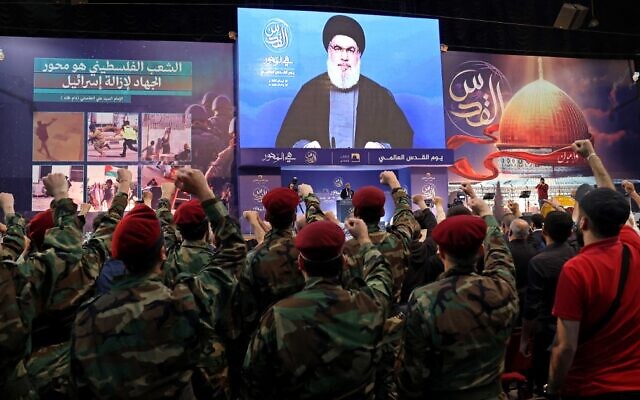 Hezbollah leader Hassan Nasrallah delivers a speech via video during a gathering to mark al-Quds Day in the southern suburb of Lebanon's capital Beirut on April 29, 2022. (Anwar Amro/AFP)	UNITED NATIONS — The UN chief called for Lebanon’s parliamentary elections on May 15 to be “free, fair, transparent and inclusive” in a report circulated Wednesday, and warned of Hezbollah’s destabilizing presence in the country that is undergoing multiple crises.	Secretary-General Antonio Guterres said in the report to the UN Security Council that political polarization in the country has deepened and the Lebanese people “are struggling daily to meet basic essential needs.” He pointed to frequent protests across the country sparked by “public frustration with the political situation and the economic and financial crisis.”
	The May 15 elections for parliament are the first since Lebanon’s economic meltdown began in late 2019. The government’s factions have done virtually nothing to address the collapse, leaving Lebanese citizens to fend for themselves as they plunge into poverty, without electricity, medicine, garbage collection or any other semblance of normal life.
	The elections are also the first since the August 4, 2020, catastrophic explosion at Beirut port that killed more than 215 people and wrecked large parts of the city. The destruction sparked widespread outrage at the traditional parties’ endemic corruption and mismanagement.
	Guterres, who visited Lebanon last December, said no one has yet been held accountable for the explosion and the Lebanese people are demanding “truth and justice.” He reiterated his call for “a swift, impartial, thorough and transparent investigation” and stressed that “the independence of the judiciary must be respected.”
	In the May 15 election, a total of 103 lists with 1,044 candidates are vying for the 128-seat legislature, which is equally divided between Christians and Muslims.
	Self-declared opposition groups remain divided along ideological lines on virtually every issue, including over how to revive the economy, and as a result, there are an average of at least three different opposition lists in each of the 15 electoral districts, a 20% increase from the 2018 elections.
	Guterres noted that proposals submitted in the past two years for a women’s quota were still pending in parliament, and he urged that the new government be quickly formed “with full participation of women and young people.”	The secretary-general’s semi-annual report on implementation of a 2004 Security Council resolution reiterated that its key demands — that the Lebanese government establish its sovereignty throughout the country and that all Lebanese militias disarm and disband — have not been fulfilled.
	Guterres said the Hezbollah terror group’s maintenance “of sizeable and sophisticated military capabilities outside the control of the government of Lebanon remains a matter of grave concern.” He noted Hezbollah leader Hassan Nasrallah’s February announcement that it now has the ability to transform thousands of its missiles “into precision missiles” and has been manufacturing drones “for a long time.”
	The secretary-general urged the Lebanese state to “increase its efforts to achieve a monopoly over the possession of weapons and the use of force throughout its territory.”
	“I continue to urge the government and the armed forces of Lebanon to take all measures necessary to prohibit Hezbollah and other armed groups from acquiring weapons and building paramilitary capacity outside the authority of the state,” the UN chief said, stressing that this violates Security Council resolutions.
	Guterres said Hezbollah’s continued involvement in the war in neighboring Syria also risks entangling Lebanon in regional conflicts and undermining its stability.
	He called on countries in the region with close ties to Hezbollah to encourage its disarmament and transformation into “a solely civilian political party.” Both Syria and Iran have close ties to Hezbollah. https://www.timesofisrael.com/un-chief-expresses-grave-concern-over-hezbollahs-arms-ahead-of-lebanese-elections/  [The UN was pretty much useless at its inception and has evolved into a totally useless detriment to humanity. – rdb]Doubling official total, WHO reports nearly 15 million deaths associated with COVIDCurrent official death toll is over 6 million; US surpasses 1 million deathsBy Maria Cheng 6 May 2022, 12:41 am 	LONDON (AP) — The World Health Organization estimates that nearly 15 million people were killed either by coronavirus or by its impact on overwhelmed health systems during the first two years of the pandemic, more than double the current official death toll of over 6 million.	Most of the deaths occurred in Southeast Asia, Europe and the Americas, according to a WHO report issued Thursday.	The UN health agency’s director-general, Tedros Adhanom Ghebreyesus, described the calculated figure as “sobering,” saying it should prompt countries to invest more in their capacities to quell future health emergencies.	On Wednesday, reports indicated that in the United States alone, the number of COVID-19 deaths had surpassed 1 million, some 27 months after the country confirmed its first case.	WHO tasked scientists with determining the actual number of COVID-19 deaths between January 2020 and the end of last year. They estimated that between 13.3 million and 16.6 million people died either due to the coronavirus directly or because of factors somehow attributed to the pandemic’s impact on health systems, such as cancer patients who were unable to seek treatment when hospitals were full of COVID patients.	Based on that range, the scientists came up with an approximated total of 14.9 million. Once again you have those who supposedly are to provide you with scientific information simply guessing.This is what happens when you repeatedly alter you definitions and criteria. – rdb]
	The estimate was based on country-reported data and statistical modeling, but only about half of countries provided information. WHO said it wasn’t yet able to break down the data to distinguish between direct deaths from COVID-19 and those related to the effects of the pandemic, but the agency plans a future project examining death certificates.
	“This may seem like just a bean-counting exercise, but having these WHO numbers is so critical to understanding how we should combat future pandemics and continue to respond to this one,” said Dr. Albert Ko, an infectious diseases specialist at the Yale School of Public Health who was not linked to the WHO research.
	For example, Ko said, South Korea’s decision to invest heavily in public health after it suffered a severe outbreak of MERS allowed it to escape COVID-19 with a per-capita death rate around a 20th of the one in the US.
	Accurately counting COVID-19 deaths has been problematic throughout the pandemic, as reports of confirmed cases represent only a fraction of the devastation wrought by the virus, largely because of limited testing. Government figures reported to WHO and a separate tally kept by Johns Hopkins University show more than 6.2 million reported virus deaths to date.
	Scientists at the Institute of Health Metrics and Evaluation at the University of Washington calculated in a recent study published in the journal Lancet that there were more than 18 million COVID deaths from January 2020 to December 2021.
	A team led by Canadian researchers estimated there were more than 3 million uncounted coronavirus deaths in India alone. WHO’s new analysis estimated that missed deaths in India ranged between 3.3 million to 6.5 million.
	In a statement following the release of WHO’s data, India disputed the UN agency’s methodology. India’s Health and Family Welfare Ministry called the analysis and data collection methods “questionable” and complained that the new death estimates were released “without adequately addressing India’s concerns.”
	Samira Asma, a senior WHO director, acknowledged that “numbers are sometimes controversial” and that all estimates are only an approximation of the virus’ catastrophic effects.
	“It has become very obvious during the entire course of the pandemic there have been data that is missing,” Asma told reporters during a press briefing on Thursday. “Basically, all of us were caught unprepared.”
	Ko said the new figures from WHO might also explain some lingering mysteries about the pandemic, like why Africa appears to have been one of the least affected by the virus, despite its low vaccination rates.
	“Were the mortality rates so low because we couldn’t count the deaths, or was there some other factor to explain that?” he asked, citing the far higher mortality rates in the US and Europe.
	Dr. Bharat Pankhania, a public health specialist at Britain’s University of Exeter, said the world may never get close to measuring the true toll of COVID-19, particularly in poor countries.
	“When you have a massive outbreak where people are dying in the streets because of a lack of oxygen, bodies were abandoned or people had to be cremated quickly because of cultural beliefs, we end up never knowing just how many people died,” he explained.
	Pankhania said that while the estimated COVID-19 death toll still pales in comparison to the 1918 Spanish flu pandemic, which experts estimate caused up to 100 million deaths, the fact that so many people died despite the advances of modern medicine, including vaccines, is shameful.
	He also warned that the cost of COVID-19 could be far more damaging in the long term, given the increasing burden of caring for people with long COVID.
	“With the Spanish flu, there was the flu and then there were some [lung] illnesses people suffered, but that was it,” he said. “There was not an enduring immunological condition that we’re seeing right now with COVID.” https://www.timesofisrael.com/doubling-official-total-who-reports-nearly-15-million-deaths-associated-with-covid/ Abortion 'right' from being a 'child of God'? Biden gets roasted'His actions show him to be a child of Satan'By Bob Unruh Published May 5, 2022 at 3:38pm 	Franklin Graham, the chief of the worldwide Christian ministry Samaritan's Purse, is warning Joe Biden that abortion isn't what he apparently believes it to be, a right.	In fact, on social media, Graham explained, "Yesterday President Joe Biden said that the right to an abortion comes from being a 'child of God.' Mr. President, that is just not true."
	He continued, "Being a child of God does not give you the right to take the lives of the innocent. Abortion is a sin – simply put, it‘s murder."
	Biden, who says he is a Catholic despite his violent conflict with the church's teachings about life, had said, in context, according to a Daily Caller report, "This is about a lot more than abortion … this reminds me of the debate with Robert Bork … [who] believed the only reason you had any inherent rights was because the government gave them to you.
	"I believe I have the rights that I have, not because the government gave them to me … but because I am just a child of God, I exist. I delegated by joining this union here to delegate some rights I have to the government for social good."
	His comments were prompted by the leak, likely illegal, of a draft opinion from the U.S. Supreme Court suggesting the justices are prepared to overturn the abortion-protecting Roe v. Wade and allow state legislatures to take over regulation of the nation's booming and lucrative abortion industry.
	He had described himself as a "strong supporter of Roe v. Wade" just a few months ago, but then also claimed to respect those with a different opinion.
	 In light of the release of the draft opinion, he's essentially abandoned any middle ground, demanding abortion rights for women through whatever means.  MORE - https://www.wnd.com/2022/05/abortion-right-child-god-biden-gets-roasted/ 
	 
Amazon to Pay U.S. Employees up to $4,000 to Travel for Abortions
Chris Menahan  May. 03, 2022
	Amazon announced on Monday that it will pay up to $4,000 in travel expenses annually for employees to get abortions. 
	The move came after a leaked Supreme Court draft opinion written by Justice Samuel Alito came out suggesting that Roe v. Wade will be overturned.
	From Reuters, "Amazon to reimburse U.S. employees who travel for abortions, other treatments":
	Amazon.com Inc (AMZN.O), the second-largest U.S. private employer, told its staff on Monday it will pay up to $4,000 in travel expenses annually for non-life threatening medical treatments including abortions, according to a message seen by Reuters.
	The decision makes the online retailer the latest company after Citigroup Inc (C.N), Yelp Inc (YELP.N) and others to respond to Republican-backed state laws curbing abortion access, helping employees bypass them. It shows how companies are eager to retain and attract talent in locations that remain important to their operations despite legal changes impacting employees' health.
		Some 170+ CEOs in 2019 signed onto an open letter stating that abortion bans are "bad for business." https://www.reuters.com/business/retail-consumer/amazon-reimburse-us-employees-who-travel-treatments-including-abortions-2022-05-02/ Commentary:On Yom HaAtzmaut, Israel's Struggle for Independence Continues Daniel Greenfield May 04, 2022  Without the sacrifices made to preserve freedom, there could be no independence. And without independence, those sacrifices have no meaning. And so Israel remembers its fallen in the Yom HaZikaron, Memorial Day. And then on the next day it remembers their achievement, a free and independent nation in Yom HaAtzmaut, Independence Day.	A day after Israel's declaration of independence on May 14, 1948, it was fighting for its survival against local Islamist militias, including the Mufti of Jerusalem's, Jaysh al-Jihad al-Muqaddas, along with the armies of 7 Arab nations, Saudi Arabia, Iraq, Lebanon, Jordan, Egypt, Syria and Yemen. On the Muslim side was the Arab Legion, at the time considered to be the best army in the region, under the British General Glubb, whose son would later convert to Islam, and become involved with terrorist groups. 	On the Israeli side were frontier units that had evolved not that long ago from orchard guards, ex-WW2 US and UK soldiers, refugees just off the boat who had been given a rifle to hold, with or without ammunition and small groups of farmers holding out as best they could. 
	One such small group of farmers in the Battle of Gesher, held out against several battalions of the Iraqi army, under the Crown Prince of Iraq, Abd Al Illah (Slave of Allah). 	But today while the sirens sound in the cities of Israel, the electronic wail for the voiceless dead-- the corridors of power under Biden are filled with a relentless scurrying and plotting on how to best convince or compel Israel to surrender its independence and carve it up into pieces small enough for its old enemies to be able to swallow up whole.Today Jerusalem is under siege for a third time. Not by armies with guns in hand, but by politicians bent on forcing appeasement. The invaders no longer come in uniforms. They come wearing suits and ties, bearing diplomatic papers in hand. The new siege of Jerusalem is a diplomatic siege by men who have never fired guns, but who would rob the sacrifice of those who stood watch against the night.	And the conclusion that must be drawn from this third siege is that Israel is neither independent nor free until it can dispatch them home empty handed by putting its people first and putting the diplomats who slip money to left wing groups to agitate against Israel at home on the first flight home.
	Israel has withstood sieges of arms. It has paid for it dearly, but it has survived and thrived. But Israel is succumbing to the siege of diplomats, because it is neither independent, nor free. And that is because it has stood up to its enemies in battle, but it has never been able to shake off that inferiority complex that manifests itself in seeking their approval, in believing that the moral high ground comes in making concessions to those who would kill you, rather than in protecting your own citizens against them.
	Today Israel has the region's best soldiers and the worst diplomats, who go from door to door, apologizing for their country and trying to defend it halfheartedly against the worst of charges. Meanwhile their enemies, who murder their own children for honor, build cities with slave labor and openly declare that they will destroy every non-Muslim country in the world, laugh at their hasbara.	Israel has never been allowed to stop fighting. The question is whether it is fighting for its survival or its independence.Israel has spent the last several decades fighting for its survival, and the country is weary of it. Because the difference between fighting for survival and fighting for independence, is the same as a man swimming to cross the channel, and another man trying to stay afloat in open water. The difference is purpose. The amateur men and even women, fighting in 1948, understood what they were fighting for. They were fighting for their freedom. The average Israeli soldier today sees himself as something akin to a police officer, walking a fine line between not getting shot, and not doing something to a potential terrorist that will result in an international incident.	The IDF soldier swears an oath to protect his homeland, but what land is that. It is not Gaza anymore. Is it Judea and Samaria on the West Bank, and if so which parts of it? Is it Jerusalem or only half of Jerusalem. Is his home part of that homeland he is defending, or will a new government decide that he is actually a settler, and under international pressure, decide to demolish his home and drive out his family, even after he has died a hero's death? He does not know what his land is, because his land is now whatever the international community will decide it is.	His duty is to avoid being involved in a shooting incident will be result in an outcry against Israel. To stand guard, without offending anyone. To fight for land that his government has already sold out from under him. When the Israeli soldier fights, he must know what he is fighting for. Not survival. Not a chance for the diplomats to sit around the negotiating table again, and take apart the map of Israel like spiteful children playing with a puzzle-- but for independence. His country's and his own. 	The graves of the dead open on Memorial Day, and those who died peer out, to know if their sacrifice was of any worth. In Jerusalem and beyond, in unmarked graves, buried among the rubble, lost in the land of the enemy. 	Once, the Prophet Ezekiel stood in the valley of dry bones, and G-d asked him, "Son of man, can these bones live". In 1948 the House of Israel was a house of dry bones. Starving concentration camp survivors, children hiding in forests with haunted eyes, a handful of militia playing soldier with used Czech rifles. Jews living as degraded and oppressed servants in a dozen Muslim nations. Turning the dung of camels into fuel. Knowing that they had no rights, but the right to bow to their Muslim betters.	"Then He said unto me, 'Son of man, these bones are the whole house of Israel; behold, they say: Our bones are dried up, and our hope is lost; we are clean cut off. Therefore prophesy, and say unto them: Thus saith the Lord G-d: Behold, I will open your graves, and cause you to come up out of your graves, O My people; and I will bring you into the land of Israel.'" (Ezekiel 37)	And so He did. They came on boats through the British blockade. Men with stick thin arms marked with permanent numbers took up rifles. Dry bones that somehow stood and fought. Men who had been compelled to walk behind Muslims, to bow to Muslims, to defer to them-- took up arms and fought back against them. And they lived. Even those who died, lived. And will live forever. 	What is the difference between dry bones and the living. It is spirit. Without spirit, a man  may walk and talk, but he is already dead. The State of Israel today has tanks and submarines, jet planes and nuclear reactors. But its spirit is being leeched away and its people are again oppressed. Once more their old masters rule over them. For Israel to live again, it must secure a true and lasting independence. It must fight for it. It must give up the idea that anyone but its own people and its own G-d may sit in judgment over it or dictate its borders. For only through independence, can Israel ever be free.https://www.danielgreenfield.org/2022/05/on-yom-haatzmaut-israels-struggle-for.html The Palestinian State Bill: Palestinians Ask That More Arab Repression Not Be Allowedby Khaled Abu ToamehMay 5, 2022 at 5:00 am
	While the US administration and many countries seem enthusiastic about the establishment of a Palestinian state, the Palestinians themselves are worried that such a state would end up like most of the corrupt and authoritarian regimes in the Arab world.
	The Palestinians' concern was recently reinforced when they learned that the Palestinian Authority (PA) is planning to impose even harsher restrictions on the Palestinian and foreign media.
	The restrictions are included in a draft law concerning the conditions for the licensing of media organizations operating in PA-controlled territories in the West Bank. The bill, currently being studied by the PA government, may soon be approved, turning it into official law.
	According to the new bill, foreign journalists who do not endorse the Palestinian narrative or who do not "respect the Palestinian identity and history" may soon be banned from operating in PA-controlled areas.
	The same restriction applies to Palestinian media organizations and journalists seeking permits to operate in these territories.
	The bill comes in the context of the PA leadership's ongoing effort to silence its critics and tighten its grip on the foreign and local journalists covering Palestinian affairs.
	It also comes in the context of the PA leadership's effort to ensure that journalists refrain from reporting stories that could reflect negatively on the Palestinians, especially regarding financial corruption and vicious incitement and terrorism against Israel.
	The PA, which does not tolerate any form of criticism, wants to ensure that the local and foreign media's attention remains focused on anti-Israel coverage. This is not a new policy for the PA.
	In fact, this has been the PA leadership's policy since its establishment in 1994, after the signing of the Oslo Accords with Israel.
	This policy aims to intimidate journalists and their media organizations and prevent them from reporting stories that could harm the PA leadership's image and reputation.
	The PA leadership apparently fears that stories about corruption, anti-Israel incitement and terrorism will prompt Western donors to halt their funding to the Palestinians.
	The timing of the proposed bill is not coincidental.
	It comes on the eve of the meeting in a few weeks of the Ad Hoc Liaison Committee, a committee consisting of donor countries that serves as the main policy-level coordination mechanism for development assistance to the Palestinian people.
	The PA leadership is hoping that the committee will approve additional and unconditional funding for the Palestinians.
	That is why it is critical for PA leader Mahmoud Abbas and his senior officials in Ramallah, the de facto capital of the Palestinians, to ensure that the media remains muzzled about rampant corruption and other issues related to bad governance, and human rights violations by the Palestinian security forces.
	Palestinians on the street are saying that instead of working towards guaranteeing a free media and freedom of expression, the PA is seeking to tighten its grip on Palestinian media outlets as part of an effort to prevent the publication of stories that reflect negatively on the PA leadership.
	In this regard, the PA leadership is no different from other Arab totalitarian regimes that have absolute control of the media and crack down on all forms of criticism and opposition media outlets.
	Unlike other Arab regimes, however, the PA is almost entirely dependent on foreign aid from the US, the European Union and other international donors, who do not seem the least bit bothered by the Palestinian leadership's measures to curb freedom of expression and deprive its people of an independent media.
	The proposed law grants the PA government's Ministry of Information, Ministry of Interior (which is in charge of the Palestinian security forces) and the Ministry of Telecom and Information Technology wide powers to approve or reject the licensing of newspapers and TV and radio stations.
	According to the bill, the media organizations are required, as a precondition for obtaining a license, to commit to "maintaining public order, public security and the requirements of the public interest, refrain from broadcasting any immoral content or anything that is incompatible with the values ​​and principles of Palestinian society, respect the Palestinian identity and history, and not to broadcast any media material that would prejudice the Palestinian identity or prejudice the Palestinian narrative."
	In addition, the media organizations are required to obtain security clearance and the approval of the Ministry of Information to replace a director or editor-in-chief. They are also required to provide the ministry with all written contracts of the workers and journalists as a condition for receiving a license.
	The bill grants the PA Minister of Information the right to stop the work of any Palestinian or foreign media organization in the West Bank "that does not respect the Palestinian identity and history."
	In response, several Palestinian human rights and media organizations, including the Palestinian Journalists Syndicate, expressed deep concern and disapproval of the PA leadership's intention to hijack the media.
	Palestinian organizations are saying that the proposed law was aimed at serving and promoting the interests of the PA leadership alone. If approved, they are cautioning, the law would contribute to restricting the work of media institutions and limit freedom of expression, negatively affecting civil peace and raising the state of internal tension.
	"The organizations believe that this [new measure] comes in the context of a wave of legislation recently issued by the Palestinian Authority with the aim of granting more control to the executive authority and the attack on institutions that protect democratic values ​​and ensure the application of the principles of good governance," reads a statement by the Palestinian Coalition for Accountability and Integrity (AMAN), which describes itself as a civil society organization that seeks to combat corruption and promote integrity, transparency and accountability in the Palestinian society.
	The organizations warned that such legislation would "harm the reputation of the future Palestinian state with regard to respect for human rights and the values ​​of freedom and democracy."
	The Palestinian Journalists Syndicate also warned that the draft bill, if approved, would have a negative impact on the international community's support for the Palestinians and undermine Palestinians' "dream of a modern Palestinian state that respects basic rights and freedoms."
	The Palestinian organizations stressed that ensuring the freedom, plurality and independence of the media comes within the respect and protection of the right to good governance and the rule of law, as well as enhancing the principle of transparency and accountability.
	They urged the PA leadership not to endorse the proposed law and instead to launch discussions with human rights and media groups to reach agreement on legislation that takes into account democratic values.
	Sadly, the Palestinians harbor no hope that their current leaders will work towards establishing a state where public freedoms and human rights are valued and respected.
	The Palestinian Authority in the West Bank and Hamas in the Gaza Strip are corrupt dictatorships that care only about their own interests.
	What remains difficult for Palestinians to understand is the continuing silence of the international community and foreign media towards the human rights violations and restrictions on the institutions of democracy and freedom of speech perpetrated by the Palestinian leaders in the West Bank and Gaza Strip.Khaled Abu Toameh is an award-winning journalist based in Jerusalem.https://www.gatestoneinstitute.org/18482/palestinian-state-bill Abortion is Murder, Period!By Dave Daubenmire|May 5th, 2022
	With all of the hubbub over the recent leak that Roe V. Wade is apparently about to be overturned, it is hard to believe that there is really any debate at all.  The fact that the supposed most brilliant legal minds in the world are split on whether or not an unborn human being has the right to live is almost beyond belief.  We need a separation between politics and the courts.
	For nearly 50 years Americans have played hide and seek with the truth in a diabolical lie that a woman has the right to take the life of her pre-born child.  None of their science works.  The only weapon remaining in the arsenal of the pro-aborts is the lie that an unborn child is not a human being.  As Thurgood Marshall stated in the original “opinion” if a child in the womb was ever determined to be a “person” the argument for having a right to kill it evaporates faster than steam in a dry sauna.
	Of course, it is a human being.  What else could it be?  Calling it a “fetus” is nothing more than a blatant attempt to hide the humanity of the most vulnerable member of the human species.  Dr. Seuss explained that to us several decades ago when he stated that “a who is a who no matter how small.”  If a simple poet had been on SCOTUS child murder would never have been legalized in the first place.
	As far as we can tell a human woman has never given birth to any species other than a human one.  No frogs, goats, dogs or cats, fish or turtles have ever come out of the womb of a woman.  Only human beings.  Small ones mind you, but human beings no less.
	Did you know that the “right to life” was guaranteed in the United States Constitution when the Preamble was ratified as part of that Liberty document which secured all rights to “ourselves and our posterity?”  Posterity means future American citizens.  Fetuses are future American citizens whose rights are guaranteed in that legally ratified document.
	So, in order to find a “right” for a woman to murder her unborn child they first had to dehumanize it.  If a baby is not really a person, then the unborn human has no rights. If it is a human, then the child has the same rights as any other born American.  The killing of any American by another person is illegal.  No one can “choose” to kill another citizen without being criminally charged.
	They Luciferians have tried this before.  They “legalized” slavery by stating that a Negro was not a citizen and only 6/10 of a human being.  Our nation fought a war to recognize the humanity of the Negro race.  If Negro’s were not “people” then it followed that they had no rights.  The “owner” could do whatever he wanted with this non-human person.  “Racial choice” turned our black brothers and sisters into nothing more than chattel…property…owned and controlled by the owner.  “My slave, my choice.”
	The Nazi’s did the same thing.  Hitler and his version of Planned Parenthood determined that Jews were less than human.  Only then were they able to lock them in cattle cars and transport them to the gas chambers.  If they weren’t “people” it followed that they had no rights and no guarantee of protection.  Millions were slaughtered due to “religious choice.”  Dehumanize the human and “individual rights” fly out the window.
	The same standard holds true for the pre-born.  It is the ultimate form of bullying, which is nothing more than big people imposing their will on smaller, weaker people.  Why not?  If it is just a “blob of tissue” or “clump of cells” …in fact it is a “fetus” not a baby.  Calling it a “baby” infers humanity.  The Luciferians love to lie about science.  Baby murderers and their promoters are the most wicked of all people.
	Abortion is a crime…the worst kind of crime.  It is murder and the “doctor” is nothing more than a hired hit man.  The woman is not a “victim”, the baby is.  Sexual intercourse is a choice.  A woman does have a choice to plan her parenthood.  All she must do is keep her pants on and legs together.  Don’t blame the baby when you get drunk and lose self-control.
	I thought that was what sex education classes were supposed to teach.
	Woman have plenty of choices.  Murdering her unborn baby is not one of them.  The child is a citizen of the United States and protected by the laws thereof.
	It is a sad day when men and women sitting on the highest court in the land can’t understand this basic truism.
	Murder is defined as:First degree murder is the intentional killing of another person by someone who has acted willfully, deliberately, or with planning. Generally, there are two types of first-degree murder: premeditated intent to kill and felony murder. This definition will focus on first-degree murder involving premeditated intent to kill.
	The pre-born child is a person.  It is alive.  Abortion kills a human being, willfully, deliberately, and with planning.Abortion is murder…premeditated intent to kill.
	The mother, father, and doctor are all accessories to the crime and equally guilty.If an unborn child is a human being, then no one has the right to take his/her life.  If the baby was “her body” how do you explain the appearance of testicles in half of those in a female womb?
	Sadly, tax dollars are used to murder the baby.  The government is involved in genocide.  Is it any wonder they don’t want to recognize the humanity of the child?
	I’m sorry, but it is time to stop calling the woman the victim in abortion.  She lives, her baby dies.  I’d say the dead person is the victim.
	Unless we determine that pre-born child aren’t people…
	Isn’t that the card they played on Negroes and Jews?  Dehumanize and then you can kill them.
	It doesn’t take an Ivy League degree to figure this one out.
	Abortion is a crime.  It is time to call it what it is.Criminalize baby killing and punish those who kill them. https://newswithviews.com/abortion-is-murder-period/ ARUTZ SHEVA05/05/2023 NEWS  -Don’t miss Shorashim Insights – Link:https://madmimi.com/p/da99e31?pact=135706-167728050-1683292940-5f8a5ec494a393fc9b7505d1cbdba37194094d8e 2,600 Year Old Wine With A Secret Ingredient!https://www.youtube.com/watch?v=JuIP7wmtLVA Read the Prophets & PRAY WITHOUT CEASING!That is the only hope for this nation!Exodus 16:27And it came to pass on the seventh day, that there went out some of the people to gather, and they found none. 28And the LORD said unto Moses: 'How long refuse ye to keep My commandments and My laws? 29See that the LORD hath given you the sabbath; therefore He giveth you on the sixth day the bread of two days; abide ye every man in his place, let no man go out of his place on the seventh day.' 30So the people rested on the seventh day.With ‘quiet’ fireworks and calls for kinship, Israel kicks off 74th Independence DayKnesset speaker, prime minister and others urge Israelis to see past each other’s differences, after a Memorial Day marred by political disputesBy TOI staff Today, 10:12 pm 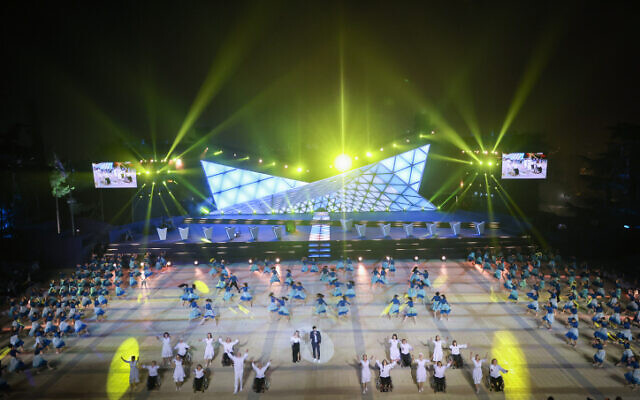 An Independence Day ceremony, held at Mount Herzl, Jerusalem on May 4, 2022. (Yonatan Sindel/Flash90)	Israel slid from grave heartache to celebratory joy Wednesday evening, as the nation ushered in its 74th Independence Day, with calls for unity attempting to cut through political disputes that marred solemn events earlier during Memorial Day.	“Right now, between these two days, with the transition that is so tough and so Israeli, we manage but for a moment to truly be one,” Knesset Speaker Mickey Levy said in a keynote address at the main state ceremony marking the start of Independence Day at Mount Herzl.	“We manage for a moment to not let any division get between us. And if we could do it yesterday, and we can do it tomorrow, I believe we can manage to do it every day; to choose to see the good in each other, to choose to brighten people’s faces, to choose partnership over division, to be together in this home for us all.”	The comments echoed similar calls for unity that have marked the holiday period, including from President Isaac Herzog and Prime Minister Naftali Bennett.	Bennett, who was heckled by antigovernmental protesters during the state’s main Memorial Day remembrance event for terror victims, said that while Israel is well-equipped to handle outside threats, it is still menaced by internal polarization.	“We cannot let hate trap us, rule over us. We need to see each other in the best light, to believe that others also want what is good for the nation, even if their ideology is totally different,” he said in a statement released by his office.	Maskless and crowded together with few coronavirus restrictions for the first time in two years, Bennett and thousands of others gathered at Mount Herzl for the ceremony, including recent arrivals fleeing Ukraine and Russia, as well as government leaders and other dignitaries.	As in past years, the highlight of the evening was a traditional torch-lighting ceremony honoring extraordinary citizens and others who have contributed to the country and Jewish communities.Among those lighting beacons were Elizaveta Sherstuk, the head of the Jewish community center in Sumy, Ukraine, who helped hundreds escape the Russian invasion and is continuing to provide critical support in the devastated border city.	“This is the acknowledgment of the importance of what we do,” she told The Times of Israel, ahead of the ceremony.The parents of Shira Banki, killed by a religious extremist in 2015 while marching in Jerusalem’s Gay Pride parade, also lit a torch, dedicating it to “those who choose to teach what is good, rather than condemn what is bad, who work toward bringing people closer and not pushing them away, connecting and not separating, fixing and not taking revenge.”	Also among the torchlighters was the commander of the police’s Yamam anti-terror unit, his face hidden by a mask. The man, whose name was also kept under wraps, was chosen to represent members of Israeli security forces working undercover or in sensitive posts and unable to reveal their identities — a first.Other torchlighters:Kalman Samuels, a Canadian ex-pat who founded Shalva, an organization which helps people with disabilities.Yael Sherer, a leading activist for victims of sexual violence.Simcha Gathon, who immigrated from Ethiopia and today leads the Center for the Legacy of Ethiopian Jewry.Angel Alon, a Netivot resident who was a foster parent to 217 at-risk children for over 30 years.Asael Shabo, who lost his mother and three siblings in a 2002 terror attack in which he also lost part of his right leg, and went on to become a wheelchair basketball athlete.Mounir Madi, who heads a pre-army academy in Dalyat al-Carmel for Druze and Jewish youth.Hadar Cohen, who leads an IDF unit for new immigrants needing both basic training and Hebrew instruction.Rita Yehan-Farouz, a Tehran born Israeli pop singer better known as just Rita.Idan Kleiman, who heads the IDF Disabled Veterans Organization.Yoram Yair, an ex-general who leads programs to provide support for soldiers, youth leadership training and substance abuse rehabilitation.	The glitzy ceremony was accompanied by what organizers called a “quiet pyrotechnics” display instead of the usual fireworks that light up the night sky. Many cities have chosen to forgo such displays this year out of respect to veterans suffering from post-traumatic stress disorder.	In Tel Aviv, which also did away with its annual fireworks display, crowds still came out to celebrate. At Habima Square, hundreds of revelers sprayed foam “snow,” blew horns, and danced around to celebrate Independence Day, scenes repeated in town squares throughout the country.	“This is what it means to be Israeli,” said Tal, 32, who came to the square with her two children.	Nationwide street parties, concerts, and general merrymaking were expected to continue into the night.	More celebrations are planned for Thursday, when Israelis traditionally pack parks, beaches, nature sites, and other open spaces for barbecues and other festivities.	On Thursday morning and early afternoon, Air Force aircraft will do a flyover of much of the country, a popular and iconic feature of celebrations.	The flyover will include F-15, F-16 and F-35 fighter jets; Lavi training aircraft; C-130 cargo planes; a Boeing refueling plane; Black Hawk, Sea Stallion, Panther and Apache helicopters; and Israel Aerospace Industries Heron drones. It will be the first time IAI drones participate in the flyover.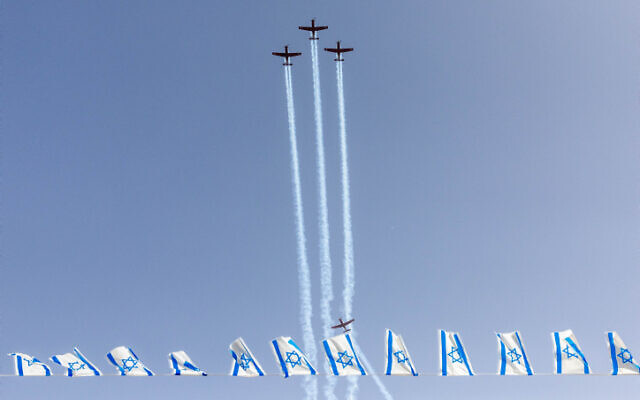 Israel’s air force aerobatic team flies during training for an Independence Day flyover in Jerusalem, on May 3, 2022. (Yonatan Sindel/Flash90)	This year, the military will add a flyby over the West Bank city of Hebron and the adjacent settlement of Kiryat Arba. It will be the first time the flyby passes over that particular area, but not the first time for all West Bank communities. The IDF said the move was not a political statement, but related to the size of the community.In the US, where many Jewish communities were also marking the Israeli holiday, Secretary of State Antony Blinken said bonds between the countries remained “unshakeable,” mentioning efforts to counter Iran and forge ties between Israel and its neighbors.	The statement came a day after Israeli diplomats held a special Memorial Day ceremony for the country’s fallen in Abu Dhabi, a first for any Arab country.	Israel on Tuesday night and Wednesday stopped to honor its 24,068 fallen servicemembers and thousands more terror victims killed in Israel and its pre-state precursor over the last century and a half.	Fifty-six soldiers died during their military service since Israel’s last Memorial Day. Another 84 disabled veterans died due to complications from injuries sustained during their service.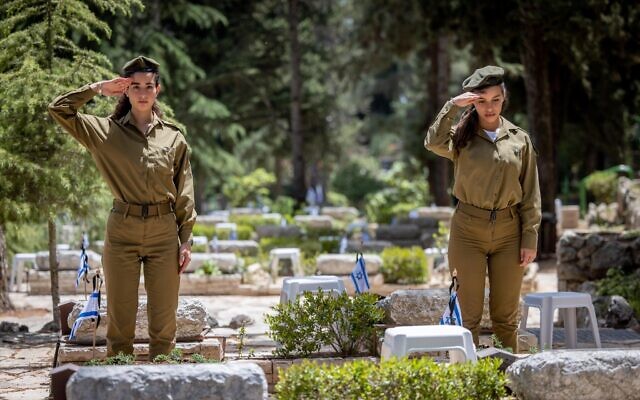 Israeli soldiers salute in front of the graves of fallen soldiers at Mount Herzl military cemetery in Jerusalem on May 2, 2022. (Yonatan Sindel/Flash90)	Thirty-three names were added to the list of terror victims who perished in attacks in the past year. Another four victims with disabilities died due to complications from serious injuries they sustained in attacks, bringing the total to 3,199 since Israel was established in 1948.	Counting from the “early days of Zionism” in 1851, the total number of terror victims stands at 4,216, according to Israel’s National Insurance Institute.	Memorial Day, established in 1951 by then-prime minister and defense minister David Ben-Gurion, was set for the 4th of Iyar on the Jewish calendar, the day before Independence Day. https://www.timesofisrael.com/with-quiet-fireworks-and-calls-for-kinship-israel-kicks-off-74th-independence-day/ Israel Memorial Day ceremony held in Abu Dhabi, in first for any Arab countryEvent led by Amir Hayek, Israel’s ambassador to the UAE, who says he was brought to tears of ‘sadness, hope and emotion’By Michael Horovitz Today, 4:29 pm 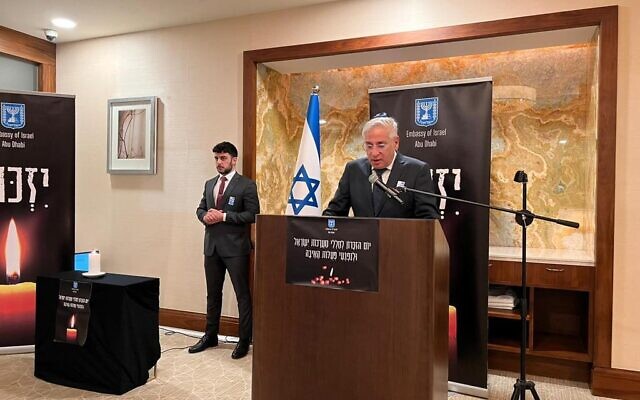 Amir Hayek, Israel's ambassador to the UAE, speaks at a Memorial Day ceremony in Abu Dhabi, May 3, 2022. (Courtesy of the Israel Foreign Ministry Spokesperson)	Amir Hayek, Israel’s ambassador to the United Arab Emirates, led a ceremony to commemorate Israel’s Memorial Day for fallen soldiers and victims of terror in Abu Dhabi on Tuesday evening.	It was the first official Memorial Day ceremony to be held in an Arab state. The ceremony included the recitation of a number of traditional Jewish memorial prayers, including Yizkor and Kaddish.	Speaking at the event, Hayek affirmed Israel’s goal of working with the UAE, and all those who “strive for peace and strive for a better world.”	“Here, in Abu Dhabi, we bow our heads and we honor those whose deaths have allowed us to live. Here, we swear to take care of the coming generations for a better future.We will continue to remember the fallen and care for the wounded and their families,” he said.	Speaking to radio 103FM on Wednesday morning, Hayek said he was overcome with emotion during the ceremony. “I do not remember a speech in which I stopped so many times to digest, and to wipe away tears of sadness, hope and emotion,” he said.	Hayek said the ceremony was an internal Israeli event held in Hebrew, in order to “remember and to understand where we are, and how we can continue to strive for peace so that there will be no more cases of slaughter.”לראשונה: שגרירות ישראל באבו דאבי קיימה טקס לציון יום הזיכרון לחללי מערכות ישראל ופעולות האיבה@kaisos1987 pic.twitter.com/Ulbt48qaJR— כאן חדשות (@kann_news) May 3, 2022	“I think we need to work step by step. A mother whose son was killed, no matter if she is Jewish, Christian or Muslim, hurts everyone,” he explained. 	The ceremony comes against a backdrop of flourishing official ties between Israel and some Arab countries.	The Abraham Accords, a joint peace declaration initially signed on September 15, 2020, officially normalized diplomatic relations between Bahrain, the UAE and Israel. In December 2020, Morocco and Israel inked a normalization agreement, establishing full diplomatic relations. Then, in January 2021, Sudan signed on to the accords, symbolically declaring its intention to advance normalization with Israel.	Last year marked the first time a ceremony for Yom Hashoah, Israel’s official Holocaust remembrance day, was observed in an Arab country.	The ceremony, held in Dubai, was a joint initiative by ISRAEL-is, an organization that aims to improve Israel’s global image, and Together — Vouch for each other, an organization that aims to integrate Arab Israelis into Israeli society. The event featured Louis Ali, an Israeli Druze singer, and was attended by pro-Israel influencers. https://www.timesofisrael.com/israel-memorial-day-ceremony-held-in-abu-dhabi-in-first-for-any-arab-country/ Israel at 74: Economy shows resilience, though clouds loom large on the horizonWhile Israel has weathered the past two years well, economically speaking, experts note areas of caution like flow of funds, inflation, housing prices, cost of livingBy Shoshanna Solomon Today, 7:11 pm 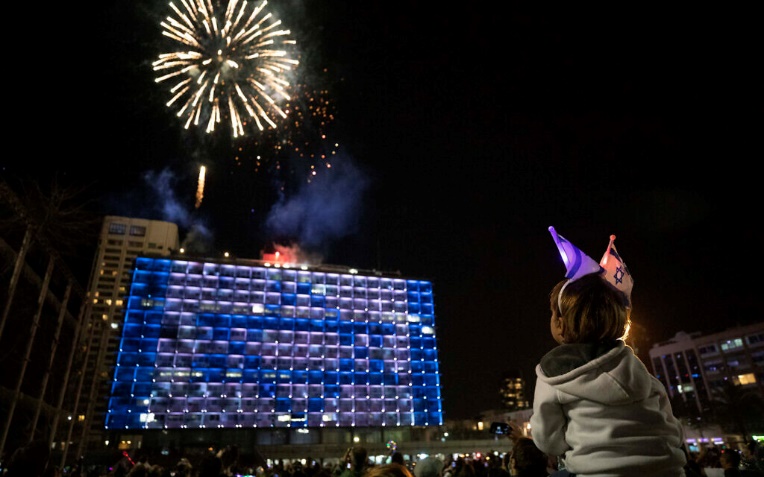 Israelis watch a fireworks show during Israel's Independence Day celebrations in Tel Aviv, April 14, 2021. (AP/Sebastian Scheiner)	One word probably best defines Israel’s economy as the nation celebrates its 74th birthday: resilience.	Similar to the way Israelis have learned to painfully but quickly bounce back from the horrors of wars and terror attacks, the economy too has managed to rebound following economic crises. Cafés, bars and squares will be thronged with revelers celebrating 	Independence Day this year as usual, even as the nation has been shaken by a new spate of terror attacks.
	Israel’s economy fared better than most other countries during the 2008 financial crisis, due to the responsible fiscal and monetary policies of its government and the central bank, the surplus in its current account, the nation’s high foreign exchange reserves and its strong banking system.
	Similarly, the economy has quickly recovered from the worst recession ever wrought by the deadly COVID-19 pandemic, with the booming tech industry leading the charge.
	Even so, experts said in interviews with The Times of Israel, while there are no major internal threats to the economy, there are dark clouds on the horizon coming from outside sources, including the deadly war in Ukraine, rising inflation, and spiraling stock markets. Israel is capable of standing up to these challenges with the appropriate policies, the experts said, but leaders must be on the alert to effectively and quickly address them.A legacy of caution	“Once again, Israel has proved to be a very resilient economy,” said Victor Bahar, chief economist at Bank Hapoalim, in a phone interview, summing up the state of the nation’s economy on this Independence Day. “As time passes, we are realizing that it is something structural within the economy, which means that each time there is a crisis, Israel manages to survive better than other advanced economies.”	“Maybe the legacy of (the) economic crisis and hyperinflation in the 80s still plays a role in the minds of policymakers as well as citizens,” he said. That legacy “can be seen in the high private saving rate of Israeli consumers and prudent fiscal policy of Israel’s governments over the years.”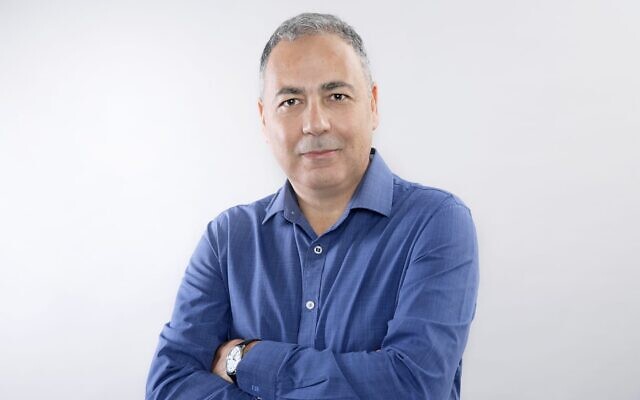 Victor Bahar, the chief economist at Bank Hapoalim (Inbal Marmary)	All of this, along with the strong tech sector, which chugs along even amid falling rockets or a raging pandemic, has helped the nation get quickly back on track.	The Israeli economy is recording strong growth this year. The Bank of Israel forecasts the economy will grow 5.5% in 2022. The forecast is higher than the GDP growth estimate of 3.5% for the world in 2022, of 3.0% for the eurozone and of 3.5% for the US, by ratings agency Fitch.	Unemployment in Israel, which shot up to its highest level in at least 50 years to an average of 15.7% in 2020, is now back down almost to pre-pandemic levels of around 3%.	“At the outbreak of the pandemic most people thought that the shock in the labor market would be a prolonged one,” said Bahar. “But we have actually returned to a full employment situation much earlier than the most optimistic views. For that, I give a lot of credit to the government, which in July canceled all the unemployment benefits for furloughed workers. This caused people to just go back to work.”	Prime Minister Naftali Bennett’s government took the reins in June 2021 with a wobbly coalition of left, center, and right-wing parties, and one Arab faction. The new government’s policy has been to keep the economy open despite the pandemic. It also managed to pass a budget in November, the first one since 2018.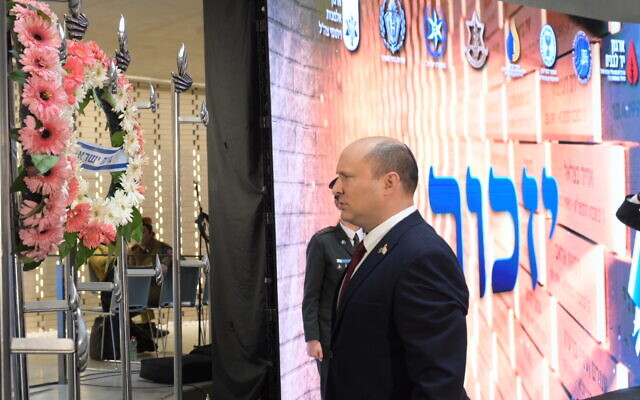 Prime Minister Naftali Bennett places a wreath during the official Memorial Day ceremony at Mount Herzl military cemetery in Jerusalem on May 4, 2022. (Amos Ben Gershom/GPO)	The government’s economic performance has been “more than good,” said Hapoalim’s Bahar.	The new government has also initiated reforms, passed with the budget’s accompanying Arrangements Law, the most important of which is the gradual increase in the retirement age of women from 62 to 65 according to Bahar.	“No previous government dared to touch this, and the move is seen as a huge success by all economists,” Bahar said.	The new government has also allocated funds for investment in infrastructure and transportation and is opening up the economy by reducing import customs on certain products. “These are a lot of reforms,” said Bahar. “Considering this is a fragile government with a narrow coalition, they have managed pretty well.”	Israel’s gross domestic product surged 8.1% in 2021, the biggest increase in 21 years and more than the 5.3% average growth for OECD countries, according to data compiled by the Central Bureau of Statistics. Israel’s GDP per capita also marked impressive growth in 2021, rising by 6.3%, compared to an average rise of 5% for OECD nations. GDP per capita has surged 37% in the past decade, to $43,500 in 2022 from $31,850 in 2012, according to data compiled by consultants BDO, published in The Marker. In 2020, amid the pandemic, Israel entered the club of top 20 nations with the highest GDP per capita.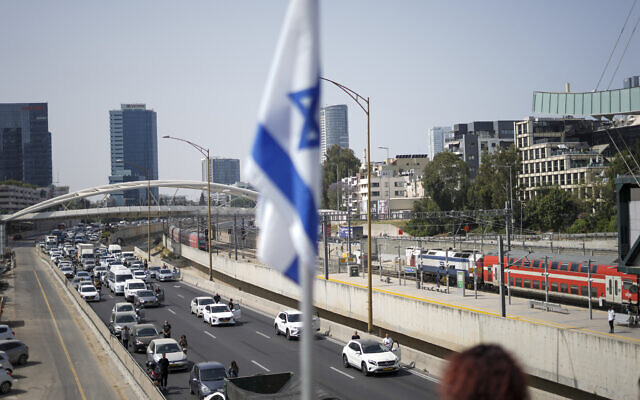 Israelis stand still next to their cars on a freeway as a two-minute siren sounds in memory of victims of the Holocaust in Tel Aviv, Israel, April 28, 2022 (AP Photo/Ariel Schalit)	At 74, “Israel has reached a peak, and is among the 10 to 20 richest and most advanced countries in the world,” said Sergey Vastchenok, a senior analyst at Oppenheimer.	The nation has managed a “very impressive transition” in its economy, said Vastchenok, “mostly due to the Israeli high-tech sector.”	Indeed, Israel’s vibrant tech sector has been the growth engine of the nation’s economy for some three decades, pulling in international investments, attracting multinationals and becoming a fertile ground for M&A activity, as foreign firms snap up Israeli technologies.	During the pandemic, the tech sector in Israel and globally became turbocharged, with demand for technologies surging as office workers, fitness classes and schools transitioned to remote mode. Israel, with one of the world’s most thriving tech ecosystems and more than 7,000 startups, was well positioned to seize this opportunity. Its tech firms helped buffer the economy against the worst of coronavirus’s ravages.
	Israeli tech firms raised close to $5.6 billion in the first quarter of 2022, on par with the same quarter a year earlier but below the $8.1 billion raised by Israeli tech firms in the fourth quarter of 2021. In 2021 Israeli firms raised an extraordinary record sum of over $25 billion, surpassing the $10 billion raised in 2020.
	The first quarter of 2022 saw 39 Israeli tech exits — M&A deals, initial public offering of shares and buyout — totaling almost $9 billion, after the sector saw a record $23.4 billion of such activity in 2021.
	The shekel in 2021 became one of the strongest currencies in the world, and the budget deficit, which ballooned to 11.6% of GDP in 2020 with the handing out of grants and benefits to aid those affected by pandemic lockdowns, is now back down to just 1.2% of GDP, much lower than pre-pandemic levels. In 2019 the budget deficit was 3.7% of GDP. The nation’s debt-to-GDP ratio, which surged to 72.6% in 2020, is forecast to be around 66% at the end of 2022.
	“I don’t know of any other country that has reduced its budget deficit level in such a manner as quickly,” said Bahar.
	There were, as of April 12, 92 Israeli-founded unicorns, or privately held tech firms that are valued at more than $1 billion, with 15 new unicorns born this year, compared to a total of 42 in 2021 and 19 in 2020, according to Tech Aviv, which tracks the industry. These firms are mainly based in Israel, New York and Silicon Valley, and employ a vast array of workers, including lawyers, salespeople, designers and marketing professionals, as well as programmers and engineers.
	“Kids in Israel today understand that they don’t have to be software programmers to be able to take part in the tech economy,” said Eden Shochat, a partner at Aleph VC, which has some $850 million in assets under management.
	There are “initial signs” that these tech firms are having a trickle-down effect on the rest of the economy, he said. “We are seeing people that historically have not been part of this sector, now participating in the industry in a variety of roles,” he said, adding that he hoped the coming year will give this trend an added push.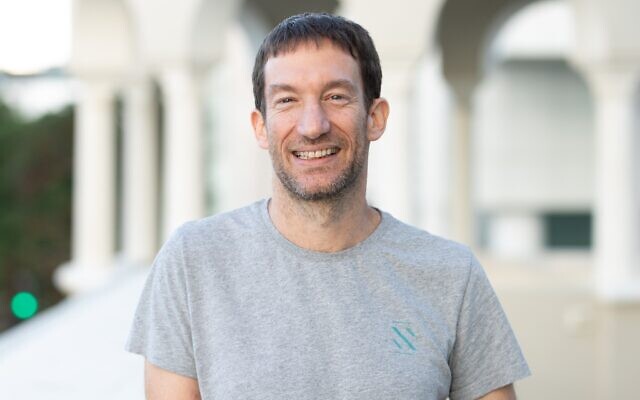 Eden Shochat, co-founder and equal partner at Israeli VC firm Aleph. (Courtesy of Aleph VC)	But not all is rosy in the so-called Startup Nation, where the tech industry still touches just some 10 percent of the working population, and many, including women, Arab Israelis and the ultra-Orthodox, are left on the sidelines. This is deepening the already large income gaps: Israel has one of the highest levels of income inequality among OECD nations, and while some people struggle to pay for essentials, tech workers are snapping up expensive homes and whizzing around Tel Aviv in sporty electric cars.	This income inequality “might have a long-term effect on the social aspects of Israel,” warned Hapoalim’s Bahar. “It could damage the unity of our society, and that may be the main problem right now.”	Housing prices and the high cost of living are also two large issues that the government needs to urgently address.	Meanwhile, the tech sector suffers from a huge shortage of qualified workers. This could curb the sector’s growth, impacting the economy.	In addition, the lingering effects of the pandemic, the war in Ukraine, and rising inflation are battering stock markets worldwide, leading to plunging valuations at publicly traded tech firms that could trickle down.	The plunge in the stock markets “is affecting everything and everyone,” said Aleph’s Shochat, noting that these trends could affect both valuations and multiples of tech firms in the coming two to three years.	But macro conditions “come and go,” he said. “They are transitory. Innovation, however, is a constant.”Darker clouds ahead	Israeli policy makers cannot rest on their laurels over the evident economic resilience, warned former Bank of Israel deputy governor Nadine Baudot-Trajtenberg in an interview with The Times of Israel.	Israel’s economy is “doing well,” she said, and has “taken advantage of all of the opportunities it was given. But, she warned, “the clouds coming from the outside are much bigger than what we have seen in the past year.”	These include the war in Ukraine, which is causing global destabilization, and higher inflation levels and interest rates, all of which are affecting capital markets globally.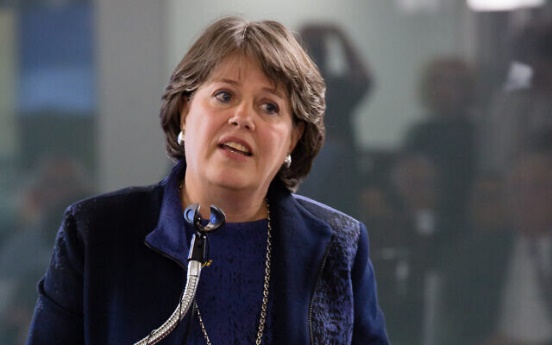 Former Bank of Israel deputy governor Nadine Baudot-Trajtenberg. (Bank of Israel)	These factors are bound to impact the flows of funds into Israel, Baudot-Trajtenberg said, curbing the level of investment in Israeli tech and startups, weakening the shekel and further fueling local inflation.	“For us, the shock is going to come from the financial flows,” she said.One of the reasons Israel has enjoyed “really low inflation” was the strengthening of the shekel over the past 10 years, due in part to the fact that interest rates in Israel were higher than elsewhere, she explained. In addition, institutional investors hedged their positions in foreign assets by buying shekels, pushing the Israeli currency higher. Now as the foreign markets turn, “we are going to see a de-hedging of positions by the institutions, which is sort of like saying there is more money going abroad, or less money coming in. ”	This weakening of the shekel, which has been happening in the past few weeks, will further feed into local inflation, she said, leading to higher mortgage and loan repayments.	“Looking ahead, we have bigger challenges but we are also in a good situation to take on these challenges if the [government’s] policies are appropriate,” said Baudot-Trajtenberg.	Future threats, however, will not be as clear-cut and dramatic as that posed by the pandemic, which garnered an immediate emergency response by the government.	“When there is a dramatic crisis, you respond immediately,” she said. “The problem now is that the water is not boiling hot; it is slowly rising in heat.”	“Will we, therefore, take the appropriate steps? Because even if the challenges are bigger, they are not boiling over. They will be felt gradually. And that is always a dangerous thing for politicians, who tend to postpone making decisions.” https://www.timesofisrael.com/israel-at-74-economy-shows-resilience-though-clouds-loom-large-on-the-horizon/ Hamas warns Israel ‘playing with fire’ as Temple Mount groups plan Thursday visitJewish groups vow to ascend to holy site on Israel’s Independence Day, waving Israeli flags and singing national anthem; Hamas officials said to arrive in Moscow for talksBy Aaron Boxerman Today, 1:21 pm 	The Hamas terror group warned Israel against allowing Jewish visitors to enter the flashpoint Temple Mount site on Thursday after some right-wing groups planned to visit the sacred hilltop on Independence Day.
	“The Zionist occupation authorities’ allowing flocks of settlers to storm the courtyards of the blessed Al-Aqsa Mosque on Thursday is playing with fire and drags the region into an escalation for which the occupation will bear full responsibility,” Hamas said in a statement on Wednesday afternoon.
	Nationalist Israeli groups are planning to ascend to the Temple Mount, Judaism’s holiest site, for the first time since Passover. The hilltop also contains the Al-Aqsa Mosque, the third-holiest site in Islam, making it a deeply contested flashpoint between Arabs and Jews.
	The Jewish groups say they plan to wave the Israeli flag and sing Israel’s national anthem at the holy site in celebration of Independence Day, which falls on Thursday.
	“This Independence Day begins in blue and white on the Temple Mount!” declared BeYadeynu, a right-wing group that promotes Jewish worship at the site.
	Under the fragile status quo on the Temple Mount, only Muslims are permitted to worship. Non-Muslim visitors are allowed to visit at specific dates and times, and Israeli police have detained Jews openly praying at the scene in the past.
	The Israeli government has repeatedly said it is committed to the status quo. But footage of police turning a blind eye to Jewish worshipers has repeatedly cropped up in recent years, angering Muslims.
	Palestinians and Israeli forces have clashed repeatedly at the Temple Mount over the past few weeks. The violence echoed scenes from last year, when rioting helped spark a war between Israel and Gaza-based terror groups led by Hamas.
	Ever since the May war, Hamas has threatened to fire rockets at Israel if it violated the organization’s “red lines” in Jerusalem. The terror group has hailed its “deterrence” against Israel in the contested capital as a key achievement of the war, which wrought widespread destruction in Gaza.
	Hamas’s Gaza leader, Yahya Sinwar, said on Saturday the terror group “will not hesitate to take any steps” if Israel “violates” the Al-Aqsa Mosque.
	“Our people must prepare for a great battle if the occupation does not cease its aggression against the Al-Aqsa Mosque,” Sinwar said.
	Separately, Gaza media close to the terror group reported that a Hamas delegation visited Moscow and met with senior Russian officials on Wednesday morning.
	According to the Hamas-linked Safa news site, deputy Hamas chief Moussa Abu Marzouk led a delegation of senior members to the Russian capital. They and the Russian officials will discuss “the situation in Jerusalem and bilateral relations between Hamas and Russia,” Safa reported.
	Ties between Russia and Israel have become increasingly strained in recent days. Russian Foreign Minister Sergey Lavrov has accused Jerusalem of backing a “neo-Nazi regime” in Ukraine and compared Ukrainian President Volodymyr Zelensky to Nazi dictator Adolf Hitler.
	“So what if Zelensky is Jewish? The fact does not negate the Nazi elements in Ukraine. I believe that Hitler also had Jewish blood,” Lavrov said, invoking a conspiracy theory widely debunked by historians of Nazi Germany.
	After heavy criticism from Israeli officials, the Russian Foreign Ministry doubled down, implicitly comparing Israel with the Judenrat councils, which cooperated with the Nazi regime during the Holocaust.
	Hamas has seen its relationship with Russia improve in recent years. Last month, Hamas leader Ismail Haniyeh held a rare phone call with Lavrov to discuss “the political efforts to stop the Israeli violations of the Al-Aqsa Mosque,” according to Haniyeh’s office. https://www.timesofisrael.com/hamas-warns-israel-playing-with-fire-as-temple-mount-groups-plan-thursday-visit/ Israeli forces arrest three gun smugglers in W. BankPolice says forces arrested three Palestinians in their 30s near the Palestinian town of al-Auja after a tip-off, adds ten handguns worth some NIS 250,000 were seized in the operationi24NEWS |  Published: 05.04.22, 18:28 	Security forces foiled a gun smuggling attempt in the West Bank Wednesday, arresting three men during the operation.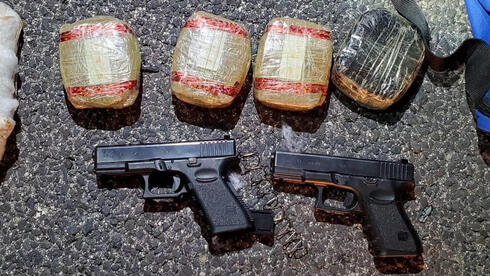 	According to Israel Police, the detainees are Palestinians in their 30s from the Hebron area. They were caught near the Palestinian town of al-Auja, near Jericho with ten handguns in their possession.Archive picture showing guns seized during a smuggling attempt near Lebanon  (Photo: IDF Spokespersons Unit )	Police said Wednesday's operation took place thanks to tip-offs concerning the smugglers, adding that the value of the handguns seized was around NIS 250,000 ($74,000).	The arrest comes a day after a similar operation saw police forces thwart an attempt to smuggle 20 guns from Jordan to Israel, worth some 500,000 NIS -- and a little over two weeks after IDF and police forces managed to foil a massive weapon smuggling attempt from Lebanon, during which some 100 grenades of various kinds were seized, as well as two rifles allegedly intended for future terror attacks within Israel.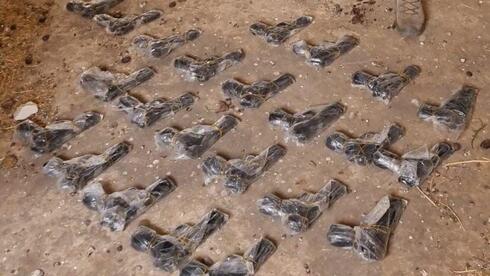 Some of the guns seized near the Jordanian border, April 25 (Photo: Israel Police)	Security forces have thwarted numerous smuggling attempts in recent months, mostly from Jordan and Lebanon with whom Israel shares a border.	According to the police, such weapons' are usually sold to Arab Israelis, for criminal and terrorist purposes alike. https://www.ynetnews.com/article/rym3sfel9 Jerusalem’s merchants are struggling despite Ramadan, Eid businessSome say they are struggling to pay rent as cost of living, ingredients rise and many opt to shop in the West Bank where prices are lower; others say lack of tourism hurts their businesses The Media Line |  Published: 05.03.22, 14:34 	Muslims celebrating the Eid al-Fitr holiday that marks the end of Ramadan face an estimated 4% inflation rate in Israel and a 3.62% inflation rate in the Palestinian territories. 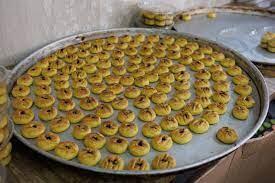 	While this may be lower than in Europe and America, it is impacting communities already experiencing a high cost of living.Date cookies in Al-Najah Sweets, in Jerusalem’s Old City  (Photo: Crystal Dunlap )	Noor Nazme, the owner of Al-Najah Sweets in the Old City of Jerusalem, said he is struggling to turn a profit. With 12 years in the business, he is known for his sweets, especially date-filled cookies that are traditionally served during Eid.
	Nazme broke down the cost of the ingredients he uses in his popular holiday cookies.
	Everything has gotten more expensive, but the price of cooking oil has increased the most. Under normal circumstances, he purchases 20 kilograms of oil for 90 shekels (almost $27). Today, the same amount of oil goes for 220 shekels.
	Nazme said he is trying hard to keep his prices low, but he was forced to raise most by 2 to 3 shekels. Realistically, he needs to increase them by 5 shekels. Nazme is looking into opening a store in the United Arab Emirates to help keep his Jerusalem business alive.
	Along with serving sweets for Eid, it is customary to give gifts. Muslims typically dress in new outfits and celebrate the holiday over food. They give gifts or money to loved ones and provide toys, clothes, food, and money for those in need. Giving to the poor (zakat) is one of the five pillars of the Muslim faith.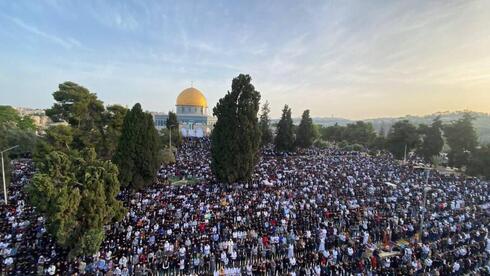 Muslims pray during Eid 	A jewelry store owner who wished to remain unnamed said he is struggling with the recent increase in the pillar of the Muslim faith of gold. His store is on Salah ad Din Street, a busy commercial road in East Jerusalem.	Nazme said he has not slept in three days because he needs to make the most of the holiday. People are buying less than in past years, and these few days are crucial.	Gold used to cost 200 shekels per gram but is now 235 shekels per gram, he said. Business picked up toward the end of Ramadan, but it is still a struggle. Customers are purchasing what they can, but their budgets are yielding less gold than in previous years. MORE -  https://www.ynetnews.com/magazine/article/hkxaguabc Senior Hamas leaders went to Moscow to speak with Russian officials The Hamas delegation will meet with Russian Foreign Ministry officials and the head of the Chechen Republic.By GADI ZAIG, TZVI JOFFRE  Published: MAY 4, 2022 07:58 Updated: MAY 4, 2022 18:05 	A delegation of senior Hamas leaders went to Moscow to meet with Russian officials, to discuss the situation in Jerusalem amid tensions surrounding al-Aqsa Mosque and the Temple Mount, the Hamas movement announced on Wednesday afternoon.	The delegation is set to hold meetings with officials from Russia's Foreign Ministry, including deputy foreign minister Mikhail Bogdanov, to discuss the situation in Jerusalem, developments in the Palestinian arena and the bilateral relationship between Hamas and Russia, according to the report.
	The delegation is also set to meet with Ramzan Kadyrov, the head of the Chechen Republic, and may meet with Russian Foreign Minister Sergei Lavrov if the minister's schedule permits, according to the Lebanese Al-Mayadeen TV.
	The Hamas delegation is being headed by the deputy head of Hamas’s external bureau of Hamas Mousa Abu Marzook and is being joined by the movement's representative in Moscow, as well as other Hamas officials.
	The meetings in Moscow come amid heightened tensions between Russia and Israel after statements issued by Lavrov sparked outrage from Israeli officials in recent days.
	Earlier this week, Lavrov attacked Ukrainian President Volodymyr Zelensky for what he called "Nazi elements" in Ukraine, saying "the fact that he is a Jew does not negate the Nazi elements in his country. I believe that Adolf Hitler also had Jewish blood." The comment sparked outrage from Israeli officials, with Foreign Minister Yair Lapid calling the statement "unforgivable."
	After the Russian ambassador was summoned by the Israeli Foreign Ministry, the Russian Foreign Ministry called Lapid's statements "anti-historical" and said that the statements “explain to a large extent why the current Israeli government supports the neo-Nazi regime in Kyiv.”
	The Hamas delegation's visit to Moscow also comes amid heightened tensions in Jerusalem, as Israel prepares to reopen the Temple Mount to Jewish visitors on Thursday, Israeli Independence Day, after it was closed for nearly two weeks due to the end of Ramadan and Eid al-Fitr.
	Hamas Spokesperson Abdel Latif Al-Qanou warned that if Jews were allowed to enter the site on Thursday, it would be a "detonator for a new confrontation" with Israel. The spokesperson called on Arabs and Palestinians to arrive at the Temple Mount to confront the Jewish visits.
	On Tuesday evening, Palestinian media reported that Israeli police prevented the evening call to prayer at al-Aqsa Mosque due to a Memorial Day ceremony being held at the Western Wall.
	The Palestinian Islamic Jihad movement called the prevention of the call to prayer a "flagrant violation of the religious rites of Muslims and "a dangerous violation of the red lines." The movement added that it holds Israel "fully responsible for what the situation will lead to."
	"Settler calls to storm Al-Aqsa are a war against our people and our sanctities, and we will not hesitate to defend our Aqsa and our sanctuaries," said the movement. https://www.jpost.com/breaking-news/article-705840 Moscow: Israeli ‘mercenaries’ fighting with far-right Ukrainian unitLeaning into incendiary claim that Jerusalem is backing ‘neo-Nazis’ in Kyiv, Russian Foreign Ministry alleges Israelis are ‘practically shoulder to shoulder’ with Azov RegimentBy AFP and TOI staff Today, 1:44 pm 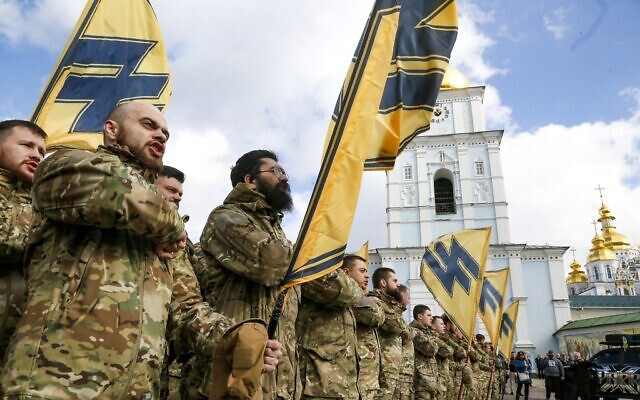 Ukrainian volunteers with the right-wing paramilitary Azov National Corps with their flags demonstrate their strength, during Ukrainian Volunteer Day in Kyiv, Ukraine, March 14, 2020. (AP Photo/Efrem Lukatsky)	A spokeswoman for Russia’s foreign ministry on Wednesday claimed Israeli mercenaries were fighting alongside the far-right Azov Regiment in Ukraine, further fueling tensions with Israel after Russia suggested Adolf Hitler had “Jewish blood.”	“Israeli mercenaries are practically shoulder to shoulder with Azov militants in Ukraine,” Maria Zakharova told pro-Kremlin Sputnik radio in an interview.	Azov rose to prominence in 2014, when its far-right activists took up arms to fight pro-Russian separatists in Ukraine’s eastern Donbas region but have since fallen under the command of Ukraine’s military.	They have been fighting alongside the Ukrainian army against Russian troops, who on February 24 launched a military campaign in the pro-Western country.	Its members are part of the Ukrainian resistance in the port city of Mariupol, holed up inside the Azovstal steel plant against which Russian forces launched a major assault on Tuesday.	Zakharova appeared to be referring to Ukrainian-born Israelis and native Israelis who traveled to Ukraine to join volunteer units after the Russian invasion, though there have not been reports of them fighting alongside Azov.	There are believed to be hundreds of Israeli volunteers in Ukraine, but there are no exact figures.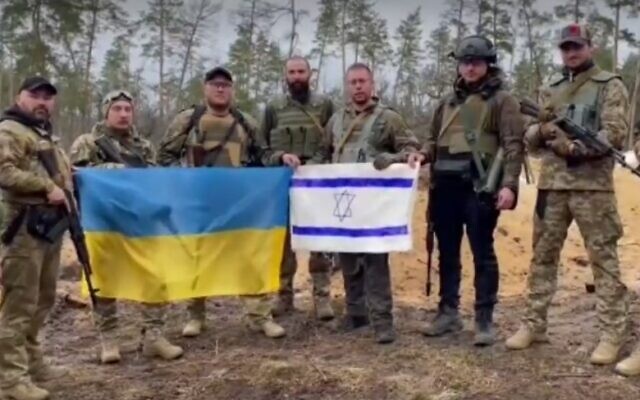 Israelis fighting with Ukrainian forces pose for a video that circulated widely on social media on April 24 2022 in which they thank Israel for supporting them (Screencapture)	By suggesting that Israelis are fighting alongside Azov — viewed by Russia as “fascists” and “Nazis” — Moscow is compounding tensions that started after Russian Foreign Minister Sergei Lavrov said Sunday that Hitler had “Jewish blood.”	His remarks sparked outrage in Israel, which called the statement “unforgivable and outrageous” and a “terrible historical error.”	Doubling down, Russia’s foreign ministry on Tuesday accused Israel of backing “the neo-Nazi regime in Kyiv.” Ukraine’s President Volodymyr Zelensky is of Jewish descent.	Speaking Tuesday with The Times of Israel, a senior adviser to Zelensky said Lavrov’s comments border on Holocaust denial and prove Moscow is a threat to Jews everywhere. He also predicted Israel would move closer to Ukraine, citing Lavrov’s remarks and war crimes allegedly committed by Russian forces.	Israel has attempted to strike a balance between support for Ukraine and preserving open ties with Russia, to Kyiv’s dismay, though it has begun to speak out more stridently against Moscow and has agreed to begin sending helmets and flak jackets, rather than purely humanitarian aid. https://www.timesofisrael.com/moscow-israeli-mercenaries-fighting-with-far-right-ukrainian-unit/ Russia pounds Ukraine, targeting supply of Western armsEuropean Union moves to further punish Moscow for the war by proposing a ban on oil importsBy Jon Gambrell and Cara Anna Today, 11:28 pm 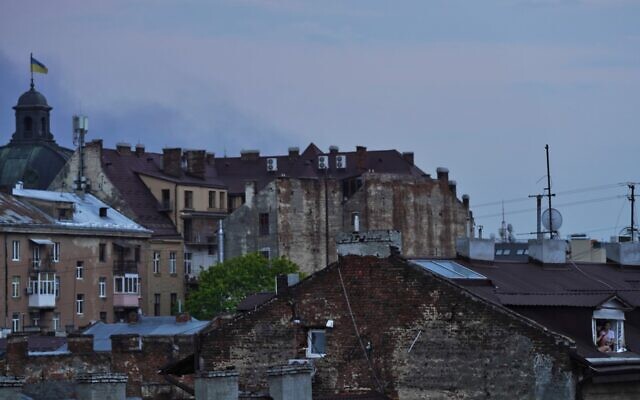 Two women, lower right, look out a window after a Russian missile strike in Lviv, Ukraine, on May 3, 2022. Russian missile strikes targeted the city in western Ukraine, hitting electrical substations and disrupting power. (AP Photo/Jon Gambrell)	LVIV, Ukraine (AP) — Complaining that the West is “stuffing Ukraine with weapons,” Russia bombarded railroad stations and other supply-line targets across the country, as the European Union moved on Wednesday to further punish Moscow for the war, by proposing a ban on oil imports.
	Heavy fighting also raged at the Azovstal steel mill in Mariupol that represented the last stronghold of Ukrainian resistance in the ruined southern port city, according to the mayor. But a Russian official denied Moscow’s troops were storming the plant, as Ukrainian commanders claimed a day earlier.
	The Russian military said it used sea- and air-launched missiles to destroy electric power facilities at five railway stations across Ukraine, while artillery and aircraft also struck troop strongholds and fuel and ammunition depots.
	Ukrainian Foreign Minister Dmytro Kuleba accused Russia of “resorting to the missile terrorism tactics in order to spread fear across Ukraine.”
	Air raid sirens sounded in cities across the country on Wednesday night, and attacks were reported near Kyiv, the capital; in Cherkasy and Dnipro, in central Ukraine; and in Zaporizhzh,ia in the southeast. In Dnipro, authorities said a rail facility was hit. Videos on social media suggested a bridge there was attacked.
	There was no immediate word on casualties or the extent of the damage.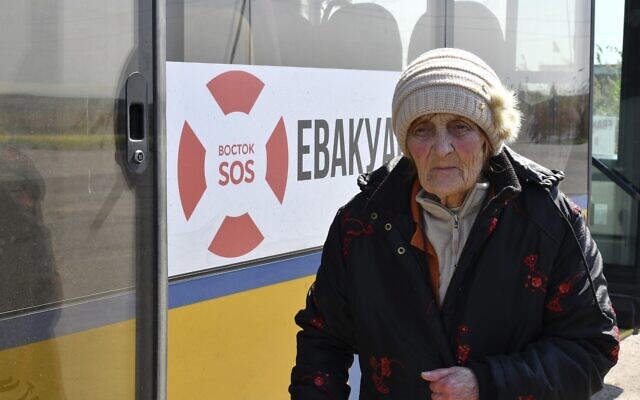 A woman waits to get on a bus during an evacuation of civilians on a road near Slovyansk, eastern Ukraine, May 4, 2022. (AP Photo/Andriy Andriyenko)	The flurry of attacks comes as Russia prepares to celebrate Victory Day on May 9, marking the Soviet Union’s defeat of Nazi Germany. The world is watching to see whether Russian President Vladimir Putin will use the occasion to declare a victory in Ukraine or expand what he calls the “special military operation.”	A declaration of all-out war would allow Putin to introduce martial law and mobilize reservists to make up for significant troop losses.	Kremlin spokesman Dmitry Peskov dismissed the speculation as “nonsense.”	Meanwhile, Belarus, which Russia used as a staging ground for its invasion, announced the start of military exercises Wednesday. A top Ukrainian official said the country will be ready to act if Belarus joins the fighting.	The attacks on rail infrastructure were meant to disrupt the delivery of Western weapons, Russian Defense Ministry spokesman Maj. Gen. Igor Konashenkov said. Defense Minister Sergei Shoigu said the West is “stuffing Ukraine with weapons.”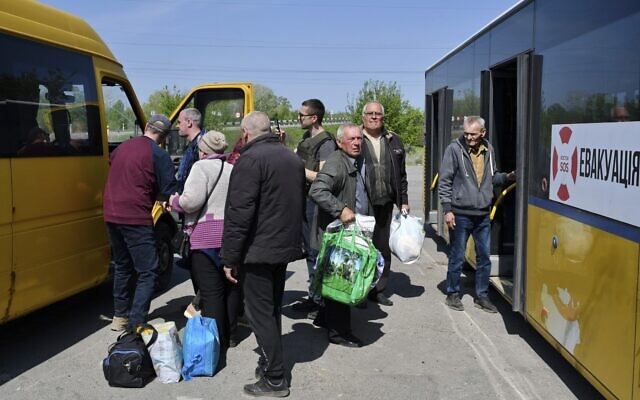 People board a bus during an evacuation of civilians on a road near Slovyansk, eastern Ukraine, May 4, 2022. (AP Photo/Andriy Andriyenko)	A senior US defense official, speaking on condition of anonymity to discuss the Pentagon’s assessment, said that while the Russians have tried to hit critical infrastructure around the western city of Lviv, specifically targeting railroads, there has been “no appreciable impact” on Ukraine’s effort to resupply its forces. Lviv, close to the Polish border, has been a major gateway for NATO-supplied weapons.	Weaponry pouring into Ukraine helped its forces thwart Russia’s initial drive to seize Kyiv and seems certain to play a central role in the growing battle for the Donbas, the eastern industrial region that Moscow now says is its main objective.Ukraine has urged the West to ramp up the supply of weapons ahead of that potentially decisive clash. Chancellor Olaf Scholz of Germany, which had been slow at first to help arm Ukraine, said his government is considering supplying howitzers, in addition to Gepard anti-aircraft guns and other equipment it has agreed to send.	The governor of the eastern Donetsk region, which lies in the Donbas, said Russian attacks left 21 people dead on Tuesday, the highest number of known fatalities since April 8, when a missile attack on the railway station in Kramatorsk killed at least 59.	In addition to supplying weapons to Ukraine, Europe and the US have sought to punish Moscow with sanctions. The EU’s top official called on the 27-nation bloc on Wednesday to ban Russian oil imports, a crucial source of revenue.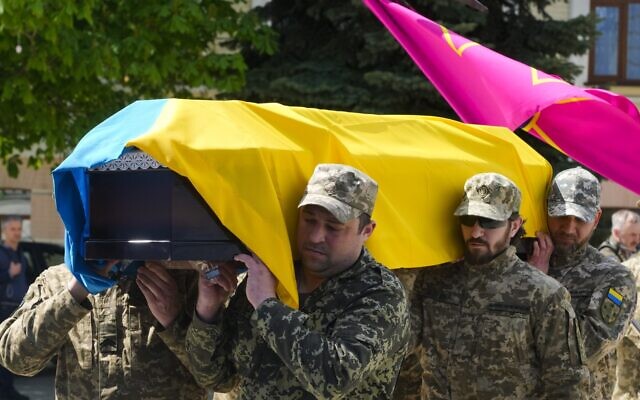 Ukrainian soldiers carry a coffin of soldier Ruslan Borovyk, killed by the Russian troops, at St Michael cathedral, in Kyiv, Ukraine, on May 4, 2022. (AP Photo/Efrem Lukatsky)	“We will make sure that we phase out Russian oil in an orderly fashion, in a way that allows us and our partners to secure alternative supply routes and minimizes the impact on global markets,” European Commission President Ursula von der Leyen told the European Parliament in Strasbourg, France.	The proposal needs unanimous approval from EU countries and is likely to be the subject of fierce debate. Hungary and Slovakia have already said they will not take part in any oil sanctions. They could be granted an exemption.
	The EU is also talking about a possible embargo on Russian natural gas. The bloc has already approved a cutoff of coal imports.
	Russia’s economy is heavily dependent on oil and natural gas exports. Kuleba, the Ukrainian foreign minister, said European purchases of Russian energy produce billions in revenue and support the Kremlin’s “war machine.”
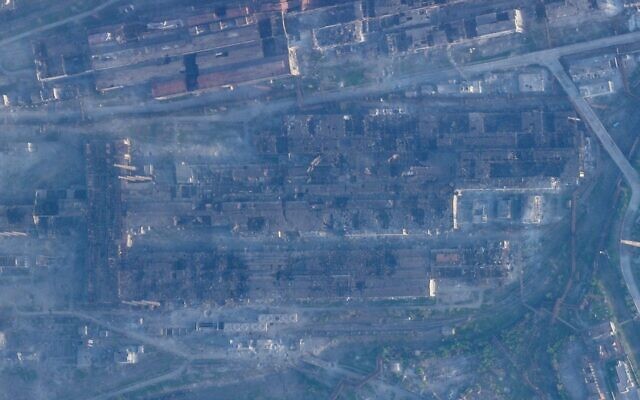 This satellite image taken by Planet Labs PBC shows damage at the Azovstal steelworks in Mariupol, Ukraine, May 4, 2022. Russian forces began storming the bombed-out steel mill in Mariupol on May 3, 2022. The renewed push to take the mill came after scores of civilians were evacuated from the plant’s underground tunnels, after enduring weeks of shelling. (Planet Labs PBC via AP)	Von der Leyen also proposed that Sberbank, Russia’s largest bank, and two other major banks be disconnected from the SWIFT international banking payment system.
		In Mariupol, Mayor Vadym Boychenko said that Russian forces were targeting the already shattered Azovstal plant with heavy artillery, tanks, aircraft, warships and “heavy bombs that pierce concrete 3 to 5 meters thick.”
	“Our brave guys are defending this fortress, but it is very difficult,” he said.	On Tuesday, Ukrainian fighters said Russian forces began storming the plant. But the Kremlin said that was not true.
	“There is no assault. We see that there are cases of escalation due to the fact that the militants take up the firing positions. These attempts are being suppressed very quickly,” Peskov said.
	Over the weekend, more than 100 people — including women, the elderly and 17 children — were evacuated from the plant during a ceasefire in an operation overseen by the UN and the Red Cross. But the attacks on the plant soon resumed, and no further evacuations were organized.
	It was unclear how many Ukrainian fighters were still inside, but the Russians put the number at about 2,000 in recent weeks, and 500 were reported to be wounded. A few hundred civilians also remained there, Ukrainians said.
	Mariupol, and the plant in particular, have come to symbolize the misery inflicted by the war. The Russians have pulverized most of the city in a two-month siege that has trapped civilians with little food, water, medicine, or heat.
	The city’s fall would deprive Ukraine of a vital port, allow Russia to establish a land corridor to the Crimean Peninsula, which it seized from Ukraine in 2014, and free up troops to fight elsewhere in the Donbas. https://www.timesofisrael.com/russia-pounds-ukraine-targeting-supply-of-western-arms/ Zelensky, Biden share blame with Putin for Ukraine conflict – Lula Western leaders should have negotiated with Russia, Brazilian politician says 4 May, 2022 22:21 	Ukrainian President Volodymyr Zelensky is “as responsible as [Russian President Vladimir] Putin for the war,” Brazilian presidential frontrunner Luiz Inacio Lula da Silva told Time magazine on Wednesday, insisting that there is never just one guilty party in war. 	Zelensky “could have said: ‘Come on, let’s stop talking about this NATO business, about joining the EU for a while. Let’s discuss a bit more first,’” Lula pointed out, while arguing that US President Joe Biden, too, could have derailed the crisis had he wished to. “The United States has a lot of political clout. And Biden could have avoided [the conflict], not incited it.”	Lula insisted the privileged position handed Zelensky by all western politicians is unjustifiable, noting that while he sees “the president of Ukraine, speaking on television, being applauded, getting a standing ovation by all the [European] parliamentarians,” Zelensky is “as responsible as Putin for the war,” and it is irresponsible for the West to embrace him without qualification.	You are encouraging this guy, and then he thinks he is the cherry on your cake. We should be having a serious conversation. OK, you were a nice comedian. But let us not make war for you to show up on TV.	Instead of implicitly promising the Ukrainian leader his heart’s desires, the US and EU should have reassured Russia that Ukraine would not join NATO, Lula argued, drawing parallels with the compromises made during the 1962 Cuban missile crisis, in which both the US and USSR agreed to deescalate conflict by removing missiles from each other’s effective backyards. Such security guarantees have repeatedly cropped up during negotiations between Russia and NATO, only to be repeatedly scrapped by the West.“War is no solution,” Lula repeated. “And now we are going to have to foot the bill because of the war on Ukraine. Argentina, Bolivia will also have to pay. You’re not punishing Putin. You’re punishing many different countries, you’re punishing mankind.”	The conflict in Ukraine has pulled up the curtain on the abject failure of the UN as a global body, Lula pointed out, claiming “today’s United Nations doesn’t represent anything anymore. Governments don’t take the UN seriously today, because they make decisions without respecting it. We need to create a new global governance.”	“Brazil will again become a protagonist on the international stage and we will prove that it’s possible to have a better world,” Lula told the US outlet.	One of the most popular Brazilian politicians ever, Lula was president from 2003 to 2010. He was sprung from prison just over a year ago, after the Brazilian Supreme Court annulled his 2018 conviction on corruption charges, finding a biased judge had compromised his right to a fair trial. A political showdown looms between him and current leader Jair Bolsonaro in October’s election, with Lula currently polling ahead of his incumbent rival by 14 points. https://www.rt.com/news/554986-biden-zelensky-putin-blame-lula/ Did China just signal it's going to war?'This should be a warning to the United States'By WND News Services Published May 4, 2022 at 1:13pm By Philip Lenczycki Daily Caller News Foundation	China is exploring how to avoid economic sanctions in preparation for war, several experts told the Daily Caller News Foundation on Tuesday.	China convened an emergency internal conference on April 22 seeking to determine how the nation might avoid future sanctions similar to those levied against Russia for its invasion of Ukraine, the Financial Times reported on Monday. That meeting likely betrays China’s intention to launch a military offensive in the foreseeable future, experts told the DCNF.	Ambassador John Bolton, former President Donald Trump’s National Security Advisor, told the DCNF he believes the meeting signals China’s militaristic ambitions.
	“I’m surprised that it took them so long to figure out they needed to develop anti-sanction strategies,” Bolton said. “I’m surprised they haven’t prepared defenses more adequately before, but that certainly seems to be what they’re trying to do here.”
	“It’s not just my assessment, it’s China’s assessment: they believe Biden is weak,” Bolton said, noting how former President Bill Clinton dispatched two aircraft carriers to the Taiwan Strait during the Third Taiwan Strait Crisis in 1996 as a show of force. “I don’t think anybody believes Joe Biden would do that today.”
	Gordon G. Chang, author of “The Coming Collapse of China,” told the DCNF he believes the emergency meeting signals China’s intention to go to war.
	“Beijing is planning to go to war, and, obviously, they’re trying to protect themselves in the event they do. This should be a warning to the United States that war is coming,” Chang said. “The United States had excellent intel on Russia’s intentions with regard to Ukraine, and yet failed to deter them … We should not be taken by surprise a second time.”
	“I don’t think [hostilities would break out] this year because there’s intense political infighting at the top of the party in the run up to the 20th National Congress,” Chang said, who characterized Chinese Communist Party member Jia Qingguo‘s criticism of “absolute security” as being indicative of factional conflict in a February Newsweek article. “But after that, I think all bets are off.”
	While China might resort to military action, Bolton told the DCNF he believes sanctions can also be used as deterrence.
	“The Chinese would always prefer to get their objectives without having to use military force. It’s one reason I think they’re deterrable, if we’re prepared to use economic measures against them effectively,” Bolton said. “They may be prepared to use military force if we look weak enough, but that’s why it’s important that if we want to avoid hostilities to make sure there are economic weapons to be used effectively.”
	The U.S. has spearheaded efforts to sanction Russia for its warmongering, targeting its largest banks, state-owned enterprises, as well as Russian elite, according to a White House statement.
	However, while Bolton said that the U.S. would be wise to prepare for economic pain if it intends to use sanctions against China, Chang said China has more to fear from sanctions than the U.S.
	“[Sanctions] would have a greater effect on China than the United States because China needs us far more than we need China,” Chang said.
	Yet Derek Scissors, senior fellow at the American Enterprise Institute, told the DCNF he didn’t believe China’s alleged emergency conference was particularly revealing.
	“I don’t think the Chinese evaluating financial sanctions on Russia tells us much about [China’s] short-term intentions,” Scissors said. “It’s easy for the U.S. to freeze Russian reserves because there are so few American assets in Russia to be seized in return. This is not true for American assets in [China], with new money pouring in 2017-2020.” https://www.wnd.com/2022/05/china-just-signal-going-war/ [As the world has been focused on everything else, China has been working to accomplish their long standing goal of taking Taiwan. That would put the US in a totally unlivable situation. – rdb]White House won't condemn leak of Roe draft opinion'I don't think we have a particular view on that'By Art Moore  Published May 4, 2022 at 5:59pm 	President Biden has brushed aside opportunities to condemn the leak of the draft opinion signaling the Supreme Court is prepared to overturn Roe v. Wade, and on Wednesday, his press secretary explicitly refused to weigh in on the unprecedented breach threatening the integrity of the court.	The reporter who posed the question to Jen Psaki during the daily briefing noted that the leak is "welcome by some," having awakened and mobilized Democratic Party voters and activists while increasing public pressure on the justices before their final vote.	"I don't think we have a particular view on that other than to say that we certainly note the unprecedented nature of it," Psaki replied.	Noting she had a conversation the previous day with the president on the topic, the press secretary said the White House's is focused on "not losing sight from what the content is in the draft and what is at risk here."	She said many Republicans have wanted to talked about the leak and "not whether they support the protection of a woman's right to choose, a woman's right to make decisions with her doctor about her health care."	On Tuesday, in his first opportunity to comment on the breaking news, Biden was asked if the leak of a draft Supreme Court opinion authored by Justice Samuel Alito has "irrevocably changed the court."	The president's answer seemed to justify the leak.	"Well, you know, if, if this decision holds, it's really quite a radical decision," Biden replied.	See Biden's remarks Tuesday:	Former President Obama, in a joint statement with his wife, Michelle, also did not condemn the leak.	On Wednesday, in the Roosevelt Room at the White House, Biden said the Republican efforts to overturn Roe is "about a lot more than abortion," charging the "MAGA crowd" is "the most extreme political organization that’s existed in recent American history."  https://www.wnd.com/2022/05/white-house-wont-condemn-leak-roe-draft-opinion/ [So the occupier of the Whitehouse doesn’t see a huge problem with this? We all know he is an evil idiot. – rdb]Man behind Hunter Biden’s laptop sues media Computer repairman sues CNN, congressman, others for falsely claiming data trove that he exposed was ‘Russian disinformation’ 4 May, 2022 19:12 	The Delaware computer technician who exposed data from a laptop left at his shop by President Joe Biden’s son, Hunter Biden, has sued US Representative Adam Schiff (D-California) and three media outlets for defaming him by suggesting that he was an agent of a Russian disinformation campaign.	John Paul Mac Isaac’s lawsuit against Schiff, CNN, Politico, and the Daily Beast was filed on Tuesday at Montgomery County Circuit Court in Rockville, Maryland, seeking at least $1 million in actual damages and far more in punitive damages. Mac Isaac claimed that his business and reputation were destroyed because he was smeared as a treasonous criminal who worked with the Russians to influence the 2020 presidential election.	The filing was first reported by the New York Post, which also broke the story on alleged influence-peddling by the Biden family in October 2020 – just three weeks before the election – based on emails from Hunter Biden’s abandoned laptop. “After fighting to reveal the truth, all I want now is for the rest of the country to know that there was a collective and orchestrated effort by social and mainstream media to block a real story with real consequences for the nation,” Mac Isaac told the Post on Tuesday.	The infamous laptop became Mac Isaac’s property after Hunter Biden dropped it off at his shop for repairs in April 2019 and never came back. The repairman reportedly gave a copy of the hard drive to the FBI in December 2019 and later shared the data with Rudy Giuliani, a lawyer for then-President Donald Trump, who provided a copy to the Post.	The scoop was censored on social media and ignored or discredited by major media outlets. More than 50 former US intelligence officials suggested that the data trove was Russian disinformation, a false claim that Joe Biden echoed while campaigning for president.“This was collusion led by 51 former pillars in the intelligence community and backed by words and actions of a politically motivated DOJ and FBI,” Mac Isaac said. MORE -  https://www.rt.com/news/554981-hunter-biden-laptop-leaker-sues-media/  [This could get very interesting. Hopefully he might actually win and make some inroads into the corrupt group. – rdb]Disney's stock plummets amid embrace of woke politicsWorst Dow performer amid campaign against Florida parental-rights lawBy Art Moore  Published May 4, 2022 at 3:56pm 	Shares of the Walt Disney Co. have dropped 23.5% since the entertainment giant declared it would fight Florida's parental rights law amid exposure of the entertainment giant's radical LGBT activism targeting children.	Since March, when Florida passed a law requiring that discussions of certain sexual issues in public schools be "age-appropriate," Disney's market capitalization is down $62.6 billion, from $265.3 to $202.7 billion, Breitbart News reported.	Over the past year, the value of its shares has fallen more than 30%, making it the worst performing stock of the Dow Jones Industrial Average index.	Florida's Parental Rights in Education law, mischaracterized by opponents as the "Don't Say Gay" bill, bans "classroom instruction by school personnel or third parties on sexual orientation or gender identity" in kindergarten through third grade. It also bars teaching "in a manner that is not age appropriate or developmentally appropriate for students."	Disney reacted, declaring in a statement that its goal "is for this law to be repealed by the legislature or struck down in the courts, and we remain committed to supporting the national and state organizations working to achieve that."In response, Republican Gov. Ron DeSantis and the GOP-majority legislature eliminated earlier this month the special taxing district that enables Disney to self-govern its theme-park area.	Leaked videos of virtual meetings with Disney executives confirmed the company's "not-at-all-secret gay agenda."	Those were the words of Latoya Raveneau, an executive producer who
told her colleagues during a meeting in March that she and her team are regularly "adding queerness" to children's programming.	In another leaked video, Disney corporate president Kathy Burke told employees that "as the mother [of] one transgender child and one pansexual child," she supports having "many, many, many LGBTQIA characters in our stories." She said she wants a minimum of 50% of characters to be LGBTQIA and racial minorities.	DeSantis said Disney's statement in opposition to the law was "fundamentally dishonest" and "crossed the line."	"This state is governed by the interests of the people of the state of Florida," the governor said. "It is not based on the demands of California corporate executives. They do not run this state. They do not control this state."	A member of Disney's "Imagineering" team of creative talent wrote a column under a a pseudonym citing internal communications that demonstrate the company has been "rotting from the inside for quite some time."	Meanwhile, entrepreneur and political commentator Vivek Ramaswamy believes Disney's embrace of radical transgender activism largely is influenced not by disgruntled and activist employees but by the entertainment giant's biggest investors.	He points out that the company's three largest shareholders are the nation's three largest asset managers, BlackRock, State Street and Vanguard Group. Together they manage more than $20 trillion, which is more than the GDP of the United States.	"Actually, if you’re a CEO in a public company today, you find yourself sandwiched not just between your progressive, woke employees," he said, but also the shareholders, who are "quietly whispering in your ear that they want to see you doing the same things, too."  https://www.wnd.com/2022/05/disneys-stock-plummets-amid-embrace-woke-politics/ Elon Musk suggests investigating calls for boycott Organizations funded by European governments and George Soros say Musk’s goal of free speech will “toxify” the internet 4 May, 2022 21:41 	Some 26 NGOs, including ones funded by European governments and billionaire financier George Soros, have called on Twitter’s top advertisers to boycott the platform if Musk restores banned accounts and lifts its speech restrictions. Musk’s stated commitment to free speech, they argued, will lead to “disinformation, hate, and harassment.”  [The world’s greatest promoters of lies are once again projecting what they themselves have been doing for years. – rdb]	“Elon Musk’s takeover of Twitter will further toxify our information ecosystem and be a direct threat to public safety, especially among those already most vulnerable and marginalized,” the groups wrote in a letter on Tuesday.	Praising Twitter’s content moderation policies, which critics have described as censorship, the liberal organizations warned that “Musk intends to steamroll those safeguards and provide a megaphone to extremists who traffic in disinformation, hate, and harassment.”	“Under the guise of ‘free speech,’ his vision will silence and endanger marginalized communities, and tear at the fraying fabric of democracy,” they continued.	Among the groups opposing Musk’s vision are the Black Lives Matter Global Network, Media Matters for America, Women’s March, the Center for Countering Digital Hate, and Access Now. 	Powerful donors are behind these groups. Access Now, which says it fights against internet censorship but supports “content moderation,” has taken more than a million dollars from Soros’s Open Society Foundations since last March, as well as funding from the governments of Canada, Denmark, Germany, the Netherlands, and Sweden.	Media Matters for America is funded by US Democratic Party megadonors and was founded by David Brock, a longtime Clinton family operative who has worked with Soros to elect Democrats. Soros has also funded a number of other organizations that signed the letter.	The Center for Countering Digital Hate (CCDH) is a pro-censorship NGO based in the UK, whose work as of late has focused on lobbying governments and tech firms to restrict vaccine-skeptic content online. The White House has leaned on the CCDH’s research to aid its crackdown on so-called “misinformation” about Covid-19.	Musk himself has called on his Twitter followers to investigate these “organizations that want to control your access to information,” declaring “sunlight is the best disinfectant.”	However, these are not the only powerful interests sounding the alarm over Musk’s purchase of Twitter. Microsoft co-founder and vaccine evangelist Bill Gates called on Wednesday for Musk to continue the platform’s moderation policies, specifically mentioning posts saying “vaccines kill people.”	Musk purchased Twitter last week for $44 billion. The SpaceX and Tesla CEO promised to rid the platform of spam and bot accounts, to make its algorithm public, and to promote free and open speech, which he has described as “the bedrock of a functioning democracy.”	Within days of Musk’s purchase, the White House announced the creation of a ‘Disinformation Governance Board,’ ridiculed by conservatives and free speech advocates as an Orwellian “Ministry of Truth.”[This is probably the best demonstration and proof that the entire situation to which the world has been subjected has been an orchestrated planned event by the deep state and the world’s elites. -rdb]Commentary:The International Treaty That Will End the Great American Dream – If We Allow It
By Kathleen Marquardt|May 3rd, 2022
	For years, Tom DeWeese, Henry Lamb, Michael Coffman, I and many others have been beating the drums trying to wake up America and the World about Agenda 21/Sustainable Development. In the past several years, thanks to an unemployed bartender trying to shove the Green New Deal down our throats, people have begun to question.
	Now, the powers-that-be, the Globalists and Deep State operators, believe they are about to wield a coup de grace. And, believe me, this will be the end of civilization on Earth. I’m not exaggerating. But I do admit that I never expected this.
	Under the guise of “controlling our health” to protect us from another so-called pandemic, nation states are to grant full fealty to a treaty, a legally binding treaty of international law which is not different in its legal effect from other treaties. You know, like Agenda 21 which was never even signed, but was put into every department of federal, state, and local governments. International treaties supersede the Constitution!
	Straight from the WHO’s mouth:
	In a consensus decision aimed at protecting the world from future infectious diseases crises, the World Health Assembly today agreed to kickstart a global process to draft and negotiate a convention, agreement or other international instrument under the Constitution of the World Health Organization to strengthen pandemic prevention, preparedness and response.
	The Health Assembly met in a Special Session, the second-ever since WHO’s founding in 1948, and adopted a sole decision titled: “The World Together.” The decision by the Assembly establishes an intergovernmental negotiating body (INB) to draft and negotiate a WHO convention, agreement, or other international instrument on pandemic prevention, preparedness and response, with a view to adoption under Article 19 of the WHO Constitution, or other provisions of the Constitution as may be deemed appropriate by the INB.
	Article 19 of the WHO Constitution provides the World Health Assembly with the authority to adopt conventions or agreements on any matter within WHO’s competence. That last word is debatable.
	This treaty will put our Constitutional protection of rights into the toilet – and flush.
	How are the Globalists et al selling it? Straight out of Klaus Schwab’s 4th Industrial Revolution – “A potential framework convention could take the lessons learned from the COVID-19 pandemic and use them to build back better.[1]”
	A second sentence out of it should drive it home: “A potential framework convention could establish principles, priorities and targets for pandemic preparedness and response through a legally-binding international framework.”[2]
	We signed away our sovereignty decades ago, but this, truly, can be the final thrust.
	Some notes from James Roguski, who is leading a charge against this:
	The United States is a “co-sponsor” of the current negotiations but it is NOT a member of the working group that is guiding the process. (CLICK HERE)
	A list of delegates to the Special Session of the World Health Assembly can be found HERE.
	The Secretary of Health and Human Services (Xavier Becerra) leads the U.S. delegation to the World Health Assembly. Share your opinions with him directly: Xavier.Becerra@HHS.gov Twitter: @SecBecerra
	The “Pandemic Treaty” has not yet been drafted. NOW is the time to make your voices heard. We must ACTIVELY work to prevent these treaty negotiations from infringing upon the rights and freedoms of the entire world. Our voices must be heard. Our opinions must be considered. Our rights must be respected.
	If 130 countries (two-thirds of the 194 member states) approve the “pandemic treaty,” then the terms of the treaty will apply to all 194 member states.
	The negotiations toward this “treaty” are being controlled by bureaucrats, politicians, lawyers, public health officials, non-government organizations and pharmaceutical representatives who want to place themselves in control of determining the future of the world’s “health.”
	WHO’s plan for the future:
	By 1 August, 2022, the intergovernmental negotiating body will meet to discuss progress on a working draft for an international instrument on pandemic prevention.
	2023, the negotiating body will deliver a progress report to the 76th World Health Assembly.
	May 2024, the proposed instrument will be presented for adoption by the 77th World Health Assembly.
	Roguski recommends:
	The “Treaty on Pandemic Prevention and Preparedness” has NOT been finalized. On December 1, 2021 the WHO formally started the process towards drafting, negotiating and approving the treaty.
	♦ The scheduled time for public comment RIGHT NOW. We must ACTIVELY work to prevent these treaty negotiations from infringing upon the rights and freedoms of the entire world. Our voices must be heard. Our opinions must be considered. Our rights must be respected.
	♦ The next meeting of the World Health Assembly is scheduled for May 22-28, 2022.
	♦ A meeting to discuss progress on a working draft of the treaty is scheduled to occur on August 1, 2022. The WHO’s stated goal is to reach a preliminary agreement at that time.
	♦ The intergovernmental negotiating body (INB), tasked with drafting and negotiating this Pandemic Treaty, will then deliver a progress report to the 76th World Health Assembly in May of 2023, with the aim of adopting the “instrument” by 2024.
	And while we are doing all of these things, we must continue to clean out the Swamp, get this country back to a civilized (non-moral relativity) state, and bring our constitutional republic back to following the Constitution and acting as a Republic.
	© 2022 NWV – All Rights Reserved
	E-Mail Kathleen Marquardt: koikpm@yahoo.com
Footnotes:
	[1] A potential framework convention on pandemic preparedness and response, briefing notes for Member States.
	[2] Dndi Briefing Note for the 150th Session of the WHO Executive Board.
https://newswithviews.com/the-international-treaty-that-will-end-the-great-american-dream-if-we-allow-it/ 
Disney Dems Think Corporations Should Be Our Governments Daniel Greenfield May 03, 2022 	Democrats, after spending the last decade sneering that Republicans believe “corporations are people”, have found a new group of oppressed victims to shelter, protect, and fight for.
	Corporations.
	Not since a bunch of men decided that they want to shower with teenage girls and join their swim teams, have lefties turned around their core beliefs faster than hotel bed sheets.	Biden ranted that the "far right has taken over the party" because, "Christ, they're going after Mickey Mouse." Of the two, you know which one Joe Biden believes in. Disney employees have directed over $1 million in cash to the Biden campaign. That’s something Biden can bow to.
	The rest of the party and the movement is just as outraged that Gov. DeSantis stood up to a multinational corporation on behalf of the voters and parents of Florida.
	“The Real Reason Today's Republican Party Hates Corporations Like Disney,” wailed Will Bunch: the Philly Inquirer’s pet clickbait troll. Gov. Jared Polis of Colorado accused Gov. DeSantis of "authoritarian socialist attacks on the private sector". A Washington Post op-ed even charged Rep. Lauren Boebert with wanting to "cancel Mickey Mouse."
	All of these social justice energies are being expended to argue that a major multinational corporation should have a 39 square mile self-governing district with its own zoning laws, police and fire departments.
	Forget corporations being people, Democrats want them to be governments.
	Lefties used to be the biggest critics of special interest scams like the Reedy Creek Improvement District. A few years ago the media would have dug into the lies that were used to secure the territory on which Disney was going to build the homes of tomorrow, only to instead construct the tawdry resorts of yesterday where alligators can eat as many toddlers as they want and Silicon Valley types can spend $5K on the Star Wars Galactic Starcruiser hotel.
	Now the media awkwardly pivots to declaring that corporations should have their own cities. Lefties loudly shout that only far-right extremists like Gov. DeSantis would ever question the idea that corporations should be able to make their own laws and have their own police forces.
	Truly, those whom DeSantis would destroy, he first drives mad.
	All of this started because Disney came out in opposition to a parental rights law that the majority of Republicans, Independents, and even Democrats supported. But Disney execs decided that kindergarteners need to be indoctrinated on sex no matter what Mom and Dad say.
	Disney and the Democrats were pretty confident that Gov. DeSantis and Republicans would bow. Corporate and sports league pressure had shut down religious freedom laws and protections for women and girls from Indiana to Utah. Republican governors, when faced with threats of corporate boycotts, have repeatedly sold out their voters and bowed to the buck.
	Gov. DeSantis not only refused to bow, he took away Disney’s state-within a state. The message is clear. Disney doesn’t rule in Florida, only the voters do. But Democrats want elected officials to listen to corporations. And they want those corporations to govern all of us.
	They want Twitter, Facebook, Google, and other Big Tech companies to decide what we should be able to say and read. They want banks and credit card companies to stop us from donating to conservative causes or buying guns. And they want the corporations that employ us to be able to fire us the moment we express an unguarded thought they don’t like.
	Corporate governance now means a monopolistic woke cartel using its wide scope of authority over national services, communications, and employment to suppress political dissent.
	The Bill of Rights still occasionally keeps governments from doing some things, at least until they declare a political emergency due to a pandemic, a disputed election, or the day of the week, while nothing restrains the power of Google or Amazon to erase you from the internet while its stock price goes up another few billion thanks to the adultatory media coverage.
	And since the same corps and leagues that give marching orders to cowardly GOP governors also take orders from Communist China, that means we’re really answering to Xi’s lackeys.
	Like Disney.
	But to the wokes, corporations have joined the totem pole of the oppressed, somewhere below suicide bombers in burkas, giant junkies who overdose while grappling with cops, tribal casino owners whiter than Elizabeth Warren, and bearded inmates of female correctional facilities.
	You might say that what’s good for Disney is good for Democrats.
	Should Disney have its own state within Florida? Mouseketeers, lefties want Disney to run the whole state. Much as they want the NCAA to run Indiana and Google the rest of the planet.
	Gov. DeSantis refused to let his state become a Mickey Mouse operation. Some other governors, including Gov. Abbott in Texas, are joining him in declaring independence, not from the country, but from the cartel of woke corporations being used to set state policy.
	Corporations, like governments, can be perfectly good and useful things. Like governments, they become a toxic assault on our rights and freedoms when they start telling us what to do.
	And then they’re no different than any other form of tyranny.
	Disney could have been perfectly happy churning out new Captain America and other superhero projects that had been signed off on by Chinese Communist censors while peddling $10 sodas and access to two hour lines in order to ride their politically correct roller coasters.
	Instead, Disney execs decided to throw around their power beyond the confines of their self-governing banana republic and its endless collection of ramshackle ripoff resorts, and tried to rule over a state instead of just their unfortunate employees and customers.
	Now, Disney is paying the price for its totalitarian hubris.
	Some conservatives argue that this is “viewpoint discrimination”. And they might have a point if all Disney did was express an opinion. Corporate execs are entitled to their opinions like everyone else and corporations are free to express their concerns about what affects them. What they are not entitled to do is usurp the power of the government, its officials and its voters.
	When corporations don’t limit their areas of interest to their business affairs and instead demand that states, cities, and communities must comply with every single leftist agenda item or face their wrath, then they become the real governments while the people are rendered powerless.
	And nobody, or almost nobody except a few Florida Democrats, wants to be ruled by Disney.
	After generations of class warfare populism, the new woke gentry want corporations to crush the peasant parents who think that they, not Disney, have the right to raise their children.
	That’s not just an abandonment of their entire political movement and worldview going back two centuries, it’s an act of political suicide akin to electing Biden and Kamala during a crisis.
	If lefties want to champion corporations as our new governments, they should run on that.
	Surely Florida voters, not to mention Americans from all states, races, genders, creeds, and levels of drunkenness will happily embrace this brave new proposal for corporate governance.
	After Disney is appointed to run Florida and consigns political opponents to cleaning the vomit out of Space Mountain, Facebook can take over California, filling the cities with golden statues of Zuckerberg, while Amazon rules over the Northwest with gulags of warehouses.
	Nobody wants that dystopian insanity except the Left, which used to hate corporations, but now wants them to tell us what we can say, what we are allowed to think, and how we should live.Daniel Greenfield is a Shillman Journalism Fellow at the David Horowitz Freedom Center. This article previously appeared at the Center's Front Page Magazine. https://www.danielgreenfield.org/2022/05/disney-dems-think-corporations-should.html Prosecuting Malicious Prosecution
By Paul Engel|May 3rd, 2022
	What rights do you have to defend your home against the illegal entry of law enforcement?
	When can you sue law enforcement officers for violating your rights?
	A recent case before the Supreme Court takes a step toward helping you sue when law enforcement and the justice system maliciously prosecutes you for defending your rights.
	What can you do when government actors abuse their powers? I’ve talked before about the right to petition the government for a redress of grievance and how the judicial precedent of sovereign immunity violates that right. But what happens when law enforcement or the justice department abuses their prosecutorial powers? How do you seek redress for a malicious prosecution? For years it has been extremely hard to do so, but a recent Supreme Court opinion may balance the scales.
	Thompson v. Clark, et. al.
	The case we are looking at today is Thompson v. Clark, et. al. I want to look at this case from the point of view of all three sides: The parents, the emergency medical technicians (EMTs), and the police officers. The story starts with a misunderstanding.
	On January 15, 2014, petitioner and Talleta (then his fiancée) were the proud parents of a one-week old daughter, Nala. That day, they brought Nala to her first check-up, where she received a clean bill of health. At around 10:00 p.m., the couple was at home and ready to sleep, dressed in only their underwear. Unbeknownst to the couple, Camille dialed 911. She stated that Nala often cries when petitioner changes her diaper and that she had seen “red rashes” on the Nala’s buttocks area (commonly known as, and later confirmed to be, diaper rash). Mistaking these for signs of abuse, Camille provided a description of petitioner and his address.
	Thompson v. Clark, et. al. – Petition for Writ of Certiorari
	As a parent, I have sympathy for Mr. Thomas and his then fiancee. They were preparing to go to bed when, unbeknownst to them, Talleta’s sister Camille calls 911, apparently mistaking crying and diaper rash as a signs of abuse.
	In response, two Emergency Medical Technicians (“EMTs”) arrived to petitioner’s apartment building to investigate. The EMTs met Camille outside the building and she led them into petitioner’s apartment unit. Once inside, the EMTs saw Talleta sitting on the couch holding Nala safely. Petitioner entered the room and asked the EMTs why they were in his home. Unaware of Camille’s 911 call, petitioner informed the EMTs that no one in his home had called 911 and they must have the wrong address. Petitioner asked the EMTs to leave, and they did.
	Thompson v. Clark, et. al. – Petition for Writ of Certiorari
	A report of potential child abuse is taken very seriously, as it should be, so two EMTs were dispatched to investigate. At this point no one is aware of the misunderstanding, although the EMTs would later testify that, from their first encounter with Camille they noticed that she was not “all there upstairs.” Camille brings the EMTs into Thompson’s apartment where they do not see anything immediately wrong. To be fair to the EMTs, simply because they see the mother safely holding the child does not dismiss the possibility of child abuse.
	When Mr. Thompson enters the room he is understandably confused. What are these two EMTs doing in his apartment? Not knowing that Camille had called 911, Mr. Thompson assumes they have the wrong address and asks them to leave. So far, no laws have been broken and the encounter has proceeded calmly, but that is about to change.
	Respondents, four NYPD officers, arrived thereafter in response to the 911 call and met with the EMTs who had just been inside petitioner’s apartment. The EMTs reported that petitioner was upset to find them in his apartment and they left. They said they would “get in trouble” if they did not make contact with and examine the baby.
	Thompson v. Clark, et. al. – Petition for Writ of Certiorari
	This is where the tension begins to build. On the one hand, Mr. Thompson was understandably upset when he found two EMTs in his living room. He has a right to be secure in his own home. On the other hand, the EMTs have a report of possible child abuse that they need to investigate. Sadly, the four police officers escalate the situation unnecessarily.
	Respondents went upstairs to petitioner’s apartment unit and petitioner answered the door. They told petitioner that they were investigating possible child abuse and wanted to examine his daughter. Petitioner asked to speak to respondents’ sergeant and, when they refused, asked respondents if they had a warrant to enter his home.
	Thompson v. Clark, et. al. – Petition for Writ of Certiorari
	At this point no laws have been broken. Mr. Thompson was well within his rights to require police to provide a warrant to enter his home, but look at the situation from the officers’ point of view. They have a report of possible child abuse, so we can assume they wanted to make sure the child was OK. With the power of law enforcement though, comes the responsibility of using it lawfully. It was still possible to resolve the issue calmly and peacefully. However, the police would rapidly escalate this from a report of possible child abuse to breaking and entering, assault, and unlawful detainment.
	Respondents did not phone in a warrant; instead, they physically attempted to enter petitioner’s home. When petitioner stood his ground in the doorway, respondents tackled petitioner to the floor and handcuffed him.
	Despite having restrained petitioner, respondents entered and searched petitioner’s apartment over his objection, without calling in a warrant. The EMTs then went back into petitioner’s apartment, examined his baby, and saw what they understood to be diaper rash, with no signs of abuse. The EMTs stated that the 911 call meant that they had to take petitioner’s baby to the hospital for evaluation, which later confirmed that it was only diaper rash.
	Thompson v. Clark, et. al. – Petition for Writ of Certiorari
	These four police officers committed crimes. While the report of possible child abuse gave them probable cause, it did not give them an exigent circumstance.
	An exigent circumstance, in the criminal procedure law of the United States, allows law enforcement, under certain circumstances, to enter a structure without a search warrant … It must be a situation where people are in imminent danger, evidence faces imminent destruction, or a suspect’s escape is imminent.
	Exigent Circumstance – The Free Legal Dictionary
	The officers had no reason to believe the child was in imminent danger or that the parents were suspects who could escape. The officers had options that would allow the EMTs to check on the child without violating Mr. Thompson’s rights. They could have talked to Mr. Thompson, explained they had a 911 report, and were only concerned with the safety of the child. The officers could have contacted their sergeant for assistance. While they probably would have gotten their warrant if they had called for one, it would not be a valid one, since the probable cause for child abuse was not supported by oath or affirmation, as required by the Constitution.
	… and no Warrants shall issue, but upon probable cause, supported by Oath or affirmation…
	U.S. Constitution, Amendment IV
	So, in hindsight, the officers’ best options were to talk with Mr. Thompson or call their sergeant for assistance. Instead, they attacked Mr. Thompson without cause.
	Although Mr. Thompson did refuse to grant the police entry into his apartment, he was well within his rights since they did not have a warrant. The fact that he challenged an illegal entry into his home does not give the police the authority to restrain him. Mr. Thompson was defending the law, while the police were the ones violating it.
	Once the EMTs examined the baby they saw it was nothing but diaper rash. I’m not sure if New York law requires a hospital examination after a report of child abuse, but such a law would violate due process since it assumes the guardian is guilty until proven innocent. This was another perfect opportunity to de-escalate the situation. Instead, the police once again escalated it.
	Respondents escorted petitioner out of his building in handcuffs and put him in jail for two days. According to respondents, petitioner’s mere refusal to let them into his home without a warrant to examine his child was sufficient basis to arrest and pursue charges for resisting arrest and obstructing governmental administration. 
	Thompson v. Clark, et. al. – Petition for Writ of Certiorari
	According to these four policemen, you have no rights in their presence. If you stand your ground when they try to violate your rights, they claim that’s “obstructing governmental administration”. Remember, the police had no legal authority to enter Mr. Thompson’s apartment since they had neither warrant nor exigent circumstance. Therefore, they were not administering a governmental act, they were violating it.
	During the criminal proceedings that followed, Mr. Thompson denied any wrongdoing and declined any plea deals offered by the prosecution. After three months, the prosecution simply dismissed the charges, without any plea or compromise. Mr. Thompson was free to go, but he didn’t stop there.
	After obtaining dismissal of the charges, petitioner filed this action under 42 U.S.C. § 1983 alleging that respondents violated his Fourth Amendment rights through warrantless entry of his home and by unreasonably seizing him pursuant to legal process (often described as a “malicious prosecution” claim, referring to the analogous common-law tort). Both claims survived summary judgment and proceeded to trial.
	Thompson v. Clark, et. al. – Petition for Writ of Certiorari
	Mr. Thompson sued in federal court claiming that the officers had violated at least two of his rights protected by the Fourth Amendment. Specifically, that the police entered his home without a warrant and seized him unreasonably. This is where things get a bit more sticky.
	Malicious Prosecution
	At trial, one of the principal disputes was whether petitioner had shown “favorable termination” of the criminal proceedings against him, as required to bring his § 1983 malicious prosecution claim. Relying on Lanning v. City of Glens Falls,… respondents argued that criminal proceedings have not terminated favorably unless they “affirmatively indicated that the plaintiff was innocent of the crimes charged.” According to respondents, because the dismissal here did not affirmatively establish petitioner was innocent of the crime charged, he could not claim unreasonable seizure.
	Thompson v. Clark, et. al. – Petition for Writ of Certiorari
	According the the police officers’ attorney, since the judge did not specifically say that Mr. Thompson was innocent, he could not claim unreasonable seizure. If that sounds ridiculous to you, that’s not a surprise, since it sounded ridiculous to Mr. Thompson’s attorney as well.
	Petitioner objected, arguing that dismissal of the charges was “sufficient to show that the plaintiff has had the case dismissed in his favor.” He pointed out that petitioner had rejected the prosecution’s offer for even an adjournment in contemplation of dismissal, causing the prosecutor to unconditionally dismiss the charges. Petitioner argued that “the judge is not required to say you are innocent,” something that “never happens.” Petitioner contended that respondent’s position would be absurd, requiring people who are wrongfully and unreasonably accused of crimes to object when the prosecution attempts to dismiss the charges against them and insist on going to trial.
	Thompson v. Clark, et. al. – Petition for Writ of Certiorari
	The District Court, following precedent set by the Second Circuit Court of Appeals, found for the officers. Although, in the court’s opinion, they stated that the Second Circuit was wrong and set the insane requirement that an innocent person object to the charges being dismissed in order to go to trial to get a verdict so they could sue for malicious prosecution. While the District Court also dealt with the question of who had the burden of proof, the police or the home owner, in a case where exigent circumstances are claimed to make entry, the Supreme Court dealt only with the question of innocence in a malicious prosecution case.
	Supreme Court
	Justice Kavanaugh, who wrote the opinion, went all the way back to he American tort-law consensus as of 1871 to justify his opinion:
	Held: To demonstrate a favorable termination of a criminal prosecution for purposes of the Fourth Amendment claim under §1983 for malicious prosecution, a plaintiff need not show that the criminal prosecution ended with some affirmative indication of innocence. A plaintiff need only show that his prosecution ended without a conviction. Thompson has satisfied that requirement here.
	Thompson v. Clark, et. al. – Certiorari Opinion
	The Supreme Court reversed the judgment of the Second Circuit Court of Appeals and sent the case back for further review.
	Conclusion
	While this is a win for Mr. Thompson, it is only a battle in his war. He has not won his case yet, but with the opinion of the Supreme Court, he will at least have a chance.
	As often as I point out the arrogance and illiteracy of our federal courts, I think it only proper that I point out when they are right as well. To all of you who have heard me talk about the need to stand your ground when government agents act beyond the law, it does my heart good to see that, at least in this case, there’s a glimmer of hope that someone will receive a redress for their grievance when government officials attack. https://newswithviews.com/prosecuting-malicious-prosecution/ 
ARUTZ SHEVAWorld Bible Contest brings together young Jews from around the world This year's World Bible Contest is a unique event with Jews from many countries, including communities participating for the first time. Yoni Kempinski 04.05.22 21:21	Amihai Bannett, Director of the World Bible Contest at the Jewish agency, explains about this year’s exciting contest.	“The Jewish Agency brought 45 participants from 20 Jewish communities around the world,” Bannett tells Israel National News. “We’re all very excited for the contest."	He adds: "They’ve been touring Israel for two weeks in a special Bible camp organized by the Ministry of Education. They’ve already been to tourist attractions such as Masada and the Judean desert following in the footsteps of King David. They were at Mount Herzl and they also visited the prime minister’s office yesterday and today they are at the president’s residence. They are all very excited to meet each other and to meet like-minded people who love the Bible.”
	This year there are participants (Jewish youth age 14-18) from many communities around the world, including communities that have not participated in the past.
	“We have participants from many strong communities who are going to be on this stage on Independence Day but we also have people from smaller communities around the world. For example, this year is the first time we have a representative from Montenegro. So it’s Jewish youth from the entire spectrum of Judaism. We have people from Muncie, New York. We have people from England, and we also have people from smaller communities such as Croatia.”
	They are all looking forward to the main events on Independence Day. It’s especially exciting for the participants who get to be on television and to meet the prime minister and the president, who is participating this year.
	“The president is connected personally to the contest since his mother was one of the people who founded the contest 60 years ago. We welcome everybody to watch,” Bannett says. https://www.israelnationalnews.com/news/326954 05/04/2023 NEWS  The City of David Uncovered- Episode 2  https://www.youtube.com/watch?v=32sD9bCw2x4 Read the Prophets & PRAY WITHOUT CEASING!That is the only hope for this nation!Exodus 16:24And they laid it up till the morning, as Moses bade; and it did not rot, neither was there any worm therein. 25And Moses said: 'Eat that to-day; for to-day is a sabbath unto the LORD; to-day ye shall not find it in the field. 26Six days ye shall gather it; but on the seventh day is the sabbath, in it there shall be none.'‘Arguments fall silent in cemeteries’: Herzog calls for unity at Memorial Day speechSiren sounds nationwide to begin day of mourning for country’s 28,284 fallen soldiers and terror victims, including 177 from past year; IDF chief: ‘We defend the right to life’By TOI staff Today, 9:31 pm 	Israel on Tuesday evening mourned the country’s fallen soldiers and terror victims as sirens sounded nationwide at 8 p.m. to mark the start of Memorial Day
	The sirens brought Israel to a halt for a full minute, as people stood in somber silence on the streets, inside homes and on balconies. Traffic too came to an abrupt halt, as vehicle occupants exited their vehicles to stand beside them.
	The day’s official opening ceremony was held at the Western Wall in Jerusalem’s Old City, with President Isaac Herzog giving an address in which he urged Israelis to continue developing the country in a spirit of unity.
	“Our sons and daughters, who fell in defense of our state, fought together and fell together. They did not ask, nor did anyone ask them, who was right-wing and who was left-wing. Who was religious. Who was secular. Who was Jewish and who was not Jewish,” he said.
	“They fell as Israelis, defending Israel. In cemeteries, arguments fall silent. Between the headstones, not a sound. A silence that demands that we fulfill, together, their single dying wish: the resurrection of Israel. The building of Israel. United, consolidated, responsible for each other. For we are all sisters and brothers,”
	Herzog acknowledged a recent series of terror attacks that have left 16 people dead, bringing violence and death to city streets.
	“Even today, our enemies rise up against us with hateful terror, and as always they find us ready and determined, with one hand holding a weapon and the other extended in dialogue and peace,” he said.
	“It is precisely in these heart-breaking moments, escorting our heroes and heroines on their final journeys, together with their beloved families, whose pain instantly becomes our own — precisely in these moments, we discover the sheer power of our wonderful and marvelous nation, a nation that knows how to overcome any obstacle.”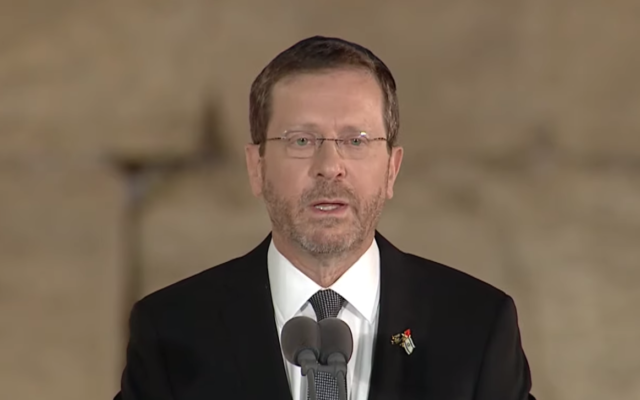 President Isaac Herzog addresses the state ceremony for Israel’s Memorial Day for fallen soldiers and terror victims, at Jerusalem’s Western Wall, on May 3, 2022. (Screen capture/YouTube)		Herzog called on the bereaved to not forget the continued goal of building the State of Israel and urged future generations to persevere in the duty of building a cohesive nation.	“This is our duty to the fallen, our duty to you, and our duty to future generations: to sustain a strong and prosperous Jewish and democratic state, a state built of a dazzling mosaic of communities,” he said.	The president concluded his speech with a reference to IDF soldiers Hadar Goldin and Oron Shaul, whose bodies have been held in the Hamas-ruled Gaza Strip since the 2014 war, as well as missing civilians Abera Mengistu and Hisham al-Sayed.	“From here, I pray for the speedy return of our captured and the missing, and the task of bringing them back home remains on our shoulders,” he said.	IDF Chief of Staff Aviv Kohavi also addressed the ceremony and saluted the sacrifice of soldiers killed in combat.	“They won’t return but thanks to them many returned. Thanks to them tens of thousands of civilians were saved,” he said, noting the continued pain for the families of those killed. “It is always present and never rests.”	He said the Israel Defense Forces were currently dealing with threats on several fronts and hailed the generations of soldiers who have served in the military.	“The thwarting of terror continues every day, from north to south, and IDF units defend the citizens of the country on the roads and intersections of Judea and Samaria and along the borders,” he said, using the biblical name for the West Bank.	He added that the IDF “goes beyond the country’s borders to strike in the air, at sea and on land, throughout the Middle East” in the cause of defending Israel.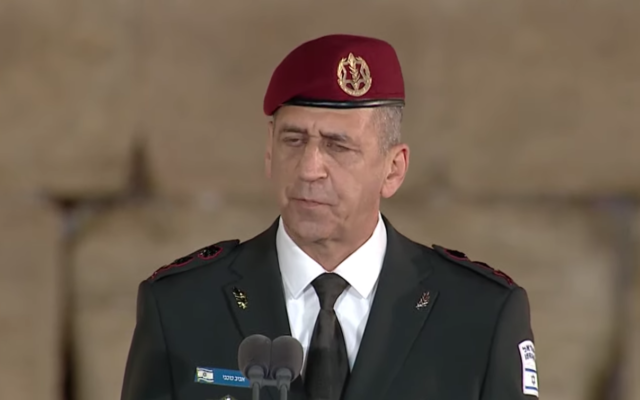 IDF Chief of Staff Aviv Kohavi addresses the state ceremony for Israel’s Memorial Day for fallen soldiers and terror victims, at Jerusalem’s Western Wall, on May 3, 2022. (Screen capture/YouTube)	Along with the ceremony at the Western Wall, Memorial Day events were held at Tel Aviv’s Park HaYarkon, at the Knesset in Jerusalem and in many local communities throughout the nation.	Earlier in the day Prime Minister Naftali Bennett spoke at a commemoration event at the Yad Lebanim memorial for fallen soldiers in Jerusalem, also attended by Knesset Speaker Mickey Levy, top army brass and families of fallen soldiers.	In his speech, Bennett recalled his time serving as a commando in southern Lebanon during the 1990s and mentioned several soldiers he knew who were killed while fighting there.	“We were there in Lebanon, all of us together. Kibbutzniks and city kids, secular and religious, from Beersheba and Haifa, right-wing and left-wing, Jews with non-Jews,” he said in an appeal for unity, as his disparate coalition fights to stay afloat after losing its parliamentary majority last month.	“There, in the bases of southern Lebanon, I fell in love with our wonderful nation,” the premier continued. “Many friends remain there… They were 19 or 20 years old and didn’t return.	“I can’t speak in their name, but I believe if they could, they would ask of us: Keep living together. Don’t allow disagreements to tear you apart from within.”	He warned that internal divides could threaten Israel’s security, saying: “If we allow anger and hatred to grip us, our enemies will take advantage of this to harm us.”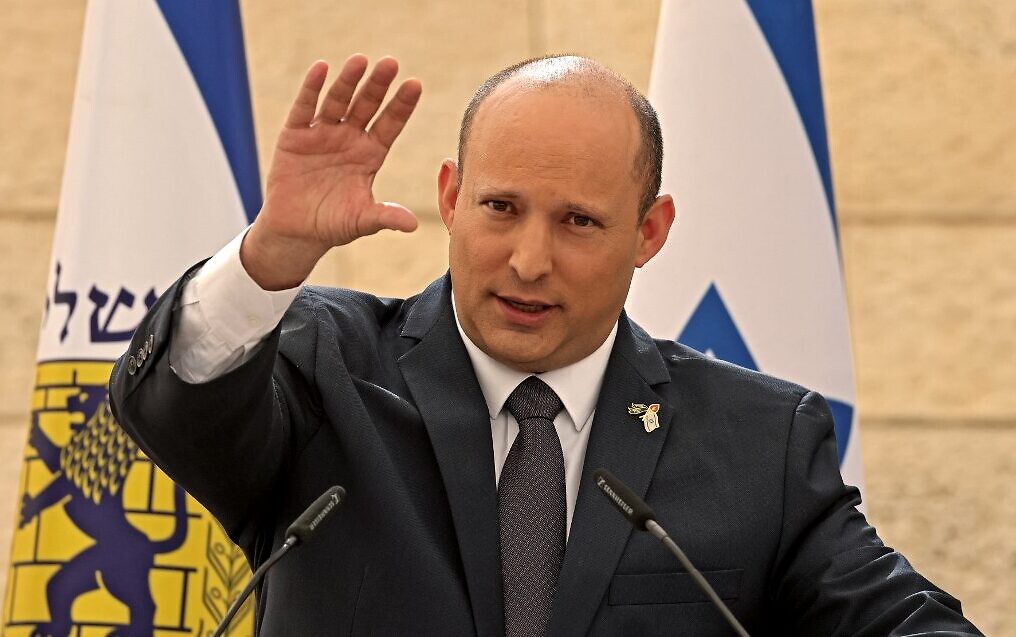 Prime Minister Naftali Bennett speaks at the Yad Lebanim memorial for fallen soldiers in Jerusalem, on May 3, 2022. (Menahem Kahana/AFP)
		Fifty-six soldiers have died during their military service since Israel’s last Memorial Day. Another 84 disabled veterans died due to complications from injuries sustained during their service. The numbers brought the total of those who have died during service to the country since 1860 to 24,068.
	Thirty-three names were also added to the list of terror victims who perished in attacks in the past year. Another four disabled victims died due to complications from serious injuries they sustained in attacks, bringing the total to 3,199 since Israel was established in 1948.
	Counting from the “early days of Zionism” in 1851, the total number of terror victims stands at 4,216, according to Israel’s National Insurance Institute.
	On Wednesday, a second two-minute siren will sound at 11 a.m., launching the daytime commemoration ceremonies for fallen soldiers centered on Jerusalem’s Mount Herzl. A ceremony commemorating terror victims will be held at 1 p.m.
	At 7:45 p.m. Wednesday, Memorial Day will end with the national torch-lighting ceremony at Mount Herzl that will usher in Israel’s 74th Independence Day.
	Memorial Day, established in 1951 by then-prime minister and defense minister David Ben-Gurion, was set for the 4th of Iyar on the Jewish calendar, the day before Independence Day. https://www.timesofisrael.com/arguments-fall-silent-in-cemeteries-herzog-calls-for-unity-at-memorial-day-speech/ Israelis, Palestinians observe annual joint memorial ceremony, watched by 200,000At controversial event, grieving families recount stories of lost loved ones and call for peace, end to Israeli ‘occupation’; some coalition lawmakers attend, sparking criticismBy Aaron Boxerman Today, 11:01 pm 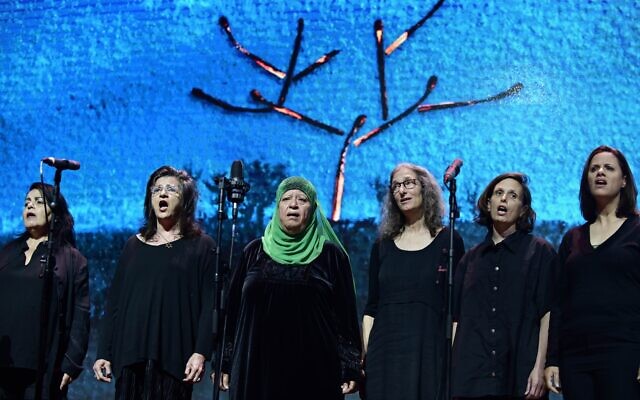 A memorial ceremony commemorating the victims of the decades-long Israeli-Palestinian conflict in Tel Aviv on May 3, 2022, as Israel marks the annual Memorial Day for fallen soldiers. (Tomer Neuberg/Flash90)	When the solemn, piercing siren announcing the advent of Israel’s Memorial Day rang through Beit Jala on Tuesday night, both Palestinians and Israelis gathered in a small house in the Palestinian town stood still in respect.	The assembly was part of the controversial annual joint memorial ceremony held by bereaved Palestinian and Israeli families, organized by the Parents Circle and the left-wing Combatants for Peace group, that calls for reconciliation and peace.	About 1,000 Israelis attended a packed theater in Tel Aviv to watch the ceremony, while several dozen Palestinians and Israelis gathered in Beit Jala, which lies just north of Bethlehem. Organizers said that more than 200,000 watched the ceremony, which was live-streamed online in Arabic, Hebrew and English.	Boma Inbar, an Israeli from Neve Monosson, tearfully told the Tel Aviv crowd how he lost his son Yotam in a military operation in Lebanon in 1995.	“They were sent to an operation in the wrong place, at the wrong time, with the wrong vehicle and in an area that had not been checked. Yotam was killed three days before my birthday, and I have not celebrated the day since,” said Inbar.
	Yotam’s best friend Eitan, driven by grief over his death, subsequently took his own life, Inbar said. He was buried next to Yotam in north Tel Aviv.
	“I ask myself how long it will last, that children from both sides will be killed without peace in our region,” Inbar said.
	Like many of the speakers at the ceremony, Inbar said Israel’s “occupation” of the Palestinians was at the root of the cycle of violence between the two peoples.
	“It pains me that the sanctification of stones and land, which do not ultimately belong to us, is given precedence over the sanctification of life,” said Inbar. “End the occupation, end the occupation, end the occupation.”
	The joint memorial ceremony has been controversial since its inception. Several coalition lawmakers — including Labor’s Ibtisam Mara’ana and Meretz’s Mossi Raz — attended the event, sparking right-wing criticism.
	“It is shameful to sit with terrorists. It shows that the left has lost its way, and they don’t have the strength to fight for the just path,” said Religious Zionist party leader Bezalel Smotrich.
	About 20 protesters rallied outside the Tel Aviv theater chanting “Death to leftists” and calling the participants “Nazis! Bastards!”
	“We don’t want to let them do a Memorial Day for terrorists,” said Adir, 16, who declined to give his last name.
	Bereaved Palestinian father Ismail Khatib, 56, spoke of his 12-year-old son Ahmad, who was shot in the head by an Israeli soldier at the tail end of the Second Intifada. He died of his wounds at Rambam Medical Center in Haifa.	“My soul was torn apart. Me, your mother, and your brothers — our lives were not and will never be the same,” said Khatib, a resident of the Jenin refugee camp.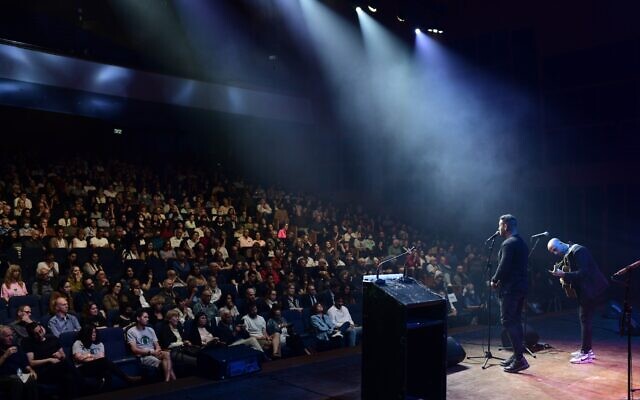 People attend a memorial ceremony commemorating the victims of the decades-long Israeli-Palestinian conflict in Tel Aviv on May 3, 2022, as Israel marks the annual Memorial Day for fallen soldiers. (Tomer Neuberg/Flash90)	After Ahmad’s death, a doctor informed Khatib that Ahmad’s organs could be used to save the lives of other critically ill patients. Khatib assented, giving life to six Jewish children at the hospital. He called it “one of the hardest decisions I made in my entire life.”	“When I saw them laughing and running, I felt that Ahmad was still alive,” Khatib said.	Hard-left activist Yuli Novak said that the solemn Memorial Day siren made her feel “more Israeli than any other day.” At the same time, she excoriated Israel for its “apartheid” and “segregation.”	“On this day — in the face of incomprehensible, shattering violence — we have an opportunity to acknowledge that even though we are all victims of the same reality, we, the Israelis, work to preserve that reality by force,” said Novak, who formerly headed the left-wing Breaking the Silence nonprofit, before renouncing Zionism entirely.	The left-wing activist group Combatants for Peace and the Parents Circle — Families Forum, a grassroots organization of bereaved Israelis and Palestinians, have organized the yearly ceremony on Israeli Memorial Day since 2006.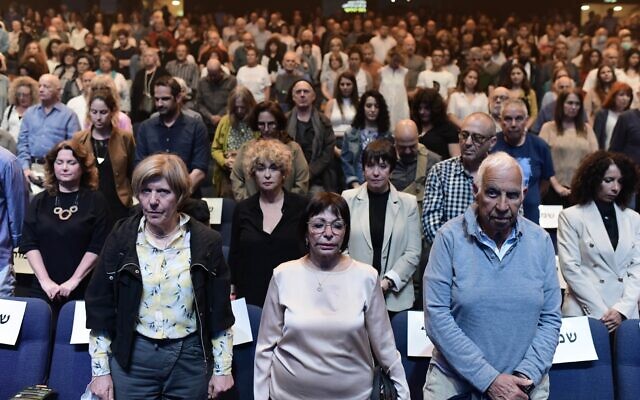 People attend a memorial ceremony commemorating the victims of the decades-long Israeli-Palestinian conflict in Tel Aviv on May 3, 2022, as Israel marks the annual Memorial Day for fallen soldiers. (Tomer Neuberg/Flash90)	Some 10,000 supporters gathered in Tel Aviv in 2019, the last time the ceremony was held in person. In 2020 and 2021, the majority attended online due to coronavirus restrictions.	Israeli critics accuse the ceremony of legitimizing terrorism and equating Israel’s fallen soldiers to those who attacked them.	The event is controversial on the Palestinian side as well: some Palestinians say the ceremony equates what they deem occupying Israeli soldiers and Palestinian victims.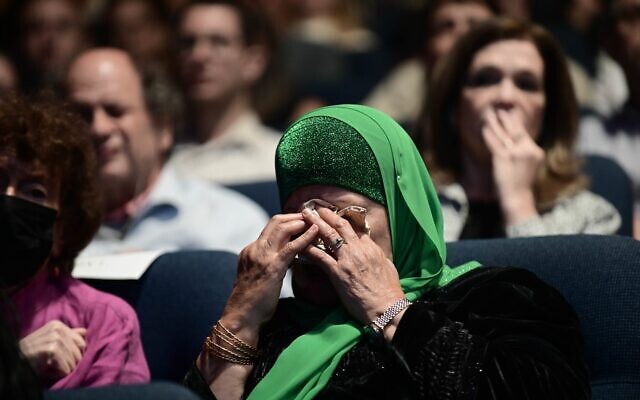 “The people of both sides are victims — Israelis and Palestinians. It’s only right to acknowledge that. But many do not accept this, unfortunately,” said Ahmad al-Hilu, a Palestinian from Jericho.People attend a memorial ceremony commemorating the victims of the decades-long Israeli-Palestinian conflict in Tel Aviv on May 3, 2022, as Israel marks the annual Memorial Day for fallen soldiers. (Tomer Neuberg/Flash90)	Supporters say it represents an effort by those who have lost the most in the conflict to give meaning to the deaths of their loved ones by turning away from violence. Nasreen Abu al-Jadian lost her son, her husband, and her mother-in-law during a 2012 war in Gaza in an Israeli airstrike.	“Violence creates violence. And the greatest loss is the loss of life,” Abu al-Jadian said. https://www.timesofisrael.com/israelis-palestinians-observe-annual-joint-memorial-ceremony-seen-by-200000/ Israel's Memorial Day raises Haredi IDF draft dilemma Despite viral footage of ultra-Orthodox Jews who willfully ignore Israel’s memorial siren, Bnei Brak residents say they 'do not represent the city'; some claim they contribute in other ways i24NEWS | Published: 05.03.22, 20:56 	Memorial Day, a commemoration which honors Israel’s fallen, also looks to highlight the complicated relationship between ultra-Orthodox Jewish communities and the country’s security establishment.	Israel has a policy of mandatory military conscription, but the majority of ultra-Orthodox Jews in the country, seek religious exemption and do not serve.	“The majority only believe that studying Torah protects the state of Israel, protects the Jewish people,” Yanki Farber, an ultra-Orthodox journalist and resident of the mostly ultra-Orthodox city Bnei Brak, said.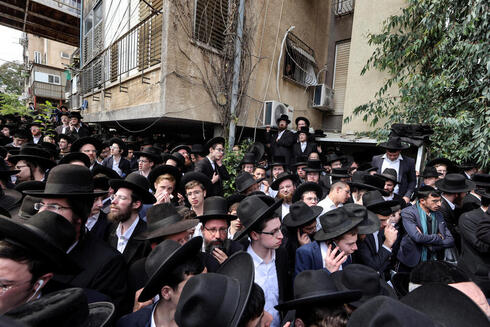 Crowds of Haredi men attend the funeral of community spiritual leader, Rabbi Chaim Kanievsky earlier this year  (Photo: Reuters)	“So they don’t really join the Israeli army, but they do other things to… help their government by joining so many social aid organizations,” he said.	Every year, footage emerges online, of ultra-Orthodox Jews who continue to walk during Israel’s memorial siren - a moment where Israelis are traditionally supposed to stand in silence to honor the fallen.		However, locals in Bnei Brak say that these instances are not reflective of the entire ultra-Orthodox community.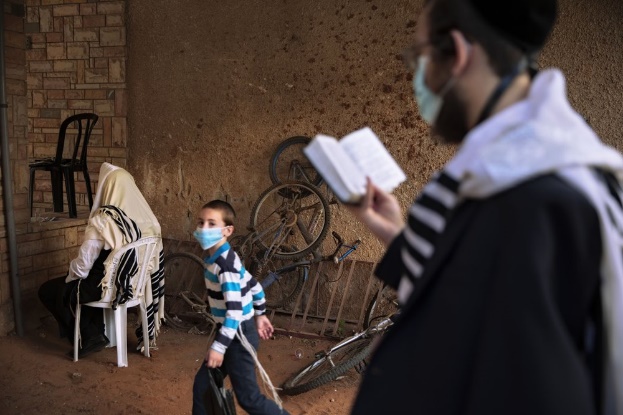 		“People will not walk on the street when the siren goes on… Maybe one or two [people] will, but they don’t represent the city,” Farber said.Ultra-Orthodox Jews pray  (Photo: AP)		Ya’akov, another Bnei Brak resident, also expressed his gratitude to Israel’s security forces, for their efforts to protect the city after a shooting attack in March, where five people were murdered .	“We have great appreciation for the security forces who acted so quickly during the attack here,” he said.	“May there be many more such people.” https://www.ynetnews.com/article/rjef411u9 US envoy: I give Israel ‘a lot of credit’ for its handling of Jerusalem tensionsTom Nides notes recent friction in capital, which included frequent clashes on Temple Mount, didn’t spiral into war with Gaza-ruling Hamas as it did last yearBy Jacob Magid Today, 11:35 pm 	The US ambassador to Israel said Tuesday that he gives Israel’s government “a lot of credit” for its handling of tensions in Jerusalem over the past month, which saw a rare confluence of Passover, Ramadan and Easter.	“I think things went pretty well,” Ambassador Thomas Nides said during an event hosted by the Atlantic Council.Nides said he spent a lot of time in the lead-up to April speaking with Israeli, Palestinian, Jordanian and Egyptian leaders about defusing tensions in the capital.	“We were pretty nervous,” he said, adding that the talks addressed efforts “to try to keep things on the Temple Mount calm.”	The envoy also credited Acting Assistant Secretary of State for Near Eastern Affairs Yael Lempert and Deputy Assistant Secretary of State for Israeli and Palestinian Affairs Hady Amr, who came to the region last week and met with all the sides in an effort to ensure calm.	Nides acknowledged that “it wasn’t perfect” but said he felt “really good about” how Israel handled the last month.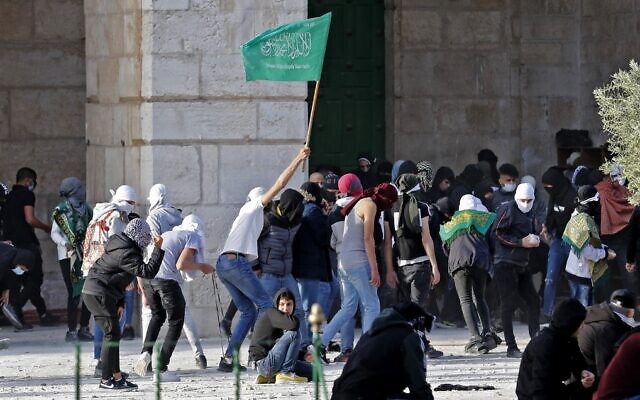 Palestinians, including one waving a Hamas flag, clash with Israeli police at Al-Aqsa Mosque in Jerusalem’s Temple Mount compound on April 22, 2022. (Ahmad Gharabli/AFP)	The start of Ramadan saw near-nightly clashes between Palestinians and Israeli police at the Damascus Gate, followed by over a week of skirmishes at the Temple Mount that began on April 15, when Friday prayers for Ramadan, the start of Passover and Good Friday all coincided.	Nides noted that the violence did not snowball into an all-out war with the Gaza-ruling Hamas as it did last year, though terrorists in the coastal enclave did fire six rockets toward Israel in April after months of quiet.	Israel also experienced a bloody terror wave that began in late March and took the lives of 16 people. 	During that time, 26 Palestinians were shot dead by Israeli troops — the majority, but not all, in clashes.	Despite the tensions, Israel moved forward with plans to ease restrictions on Palestinian freedom of movement, allowing women, children and some men enter from the West Bank without permits in order to pray at the al-Aqsa Mosque during Ramadan. Police in Jerusalem were also notably more restrained, allowing gatherings at the Old City’s Damascus Gate, which were prohibited during much of Ramadan last year. Just met up with my friend & predecessor @DanielBShapiro for a great @AtlanticCouncil chat & to observe the start of #YomHaZikaron. May the memory of lost soldiers & terror victims be a blessing. pic.twitter.com/Hdom7wJ9Lo— Ambassador Tom Nides (@USAmbIsrael) May 3, 2022	Later during Tuesday’s event, Nides was asked about Russian Foreign Minister Sergey Lavrov’s recent claims that Nazi leader Adolf Hitler “had Jewish blood” and that “some of the worst antisemites are Jews.” 	“It sounds like a guy who’s losing the war,” Nides said. “It was so outrageously stupid… What Russia has done has set Russia back in my humble view, not only with Israel, but [with] the world for 30 years,” he said.Advertisement 	Israel has denounced the comments and called for Russia to apologize, but on Tuesday Moscow doubled down, accusing Jerusalem of backing “the neo-Nazi regime in Kyiv.” https://www.timesofisrael.com/us-envoy-i-give-israel-a-lot-of-credit-for-its-handling-of-jerusalem-tensions/ White House officials arrive ahead of planned Biden visit to Israel U.S. President expected to arrive in late June and address Israelis directly in speech; officials say possible summit of regional leaders being discussed, to take place during visitItamar Eichner | Published: 05.03.22, 21:43 	U.S. President Joe Biden, expected to visit Israel next month, intends to deliver a speech in front of an Israeli audience, directed to the Israeli public, said White House sources who arrived in Israel on Tuesday ahead of the President's upcoming visit.
	Meanwhile, the U.S. President is busy with the U.S. Supreme Court's unprecedented leak revealing a majority of justices poised to overturn the Roe v. Wade decision that legalized abortion nationwide. 
	A final date hasn't been set for Biden's visit, but he is expected to arrive late in June. 
	The president's visit will probably be merged with his trip to Europe for the G7 summit in Germany, set to take place on June 26 to 28. 
	The president's stay in Israel will likely last between a day and a half to two days. Biden is expected to attend an official dinner in the President's Residence, and meet with Prime Minister Naftali Bennett. He is also likely to pay a visit to Yad Vashem and the Western Wall. 
	An additional American team is set to arrive in Israel within the coming days, in order to finalize details ahead of the visit. The Americans are also examining options of coordinating a regional meeting to be attended by Bennett and other Middle Eastern leaders, but that is still undecided. Nonetheless, the American embassy has already booked hotel rooms in Jerusalem. 
	Biden is not the first president to speak directly to an Israeli audience. Barack Obama delivered a speech in 2013 to an audience of Jewish and Arab youth in the The International Convention Center (Binyenei HaUma) in Jerusalem. Four years later, Donald Trump spoke to a selected audience in the Israel Museum in Jerusalem.
	Last month, Biden accepted Bennett's invitation to Israel during the summer.
	"The two leaders also discussed global challenges outside of the Middle East region, including the potential of further Russian aggression against Ukraine," said the White House, adding that they discussed ways to halt Iran's nuclear program. 
	"The president underscored his commitment to expanding stability and partnerships across the Middle East region, as exemplified by the Abraham Accords, together with Israelis and Palestinians enjoying equal measures of security, freedom, and prosperity." https://www.ynetnews.com/article/syd8pyk89 Temple Mount expected to reopen to Jewish visitors on Independence DayHamas warns Jewish visits will be a "detonator for a new confrontation" with Israel.By TZVI JOFFRE Published: MAY 3, 2022 19:55 Updated: MAY 3, 2022 22:47 	The Temple Mount is expected to reopen to Jewish visitors on Thursday, as Israel marks Independence Day, although this is dependent on situation assessments, Israel Police confirmed on Tuesday.	The Temple Mount has been closed to Jewish visitors since April 22. 	Makor Rishon reported on Tuesday afternoon that Israel Police's Jerusalem District had confirmed that the Temple Mount is expected to reopen to Jewish visitors on Independence Day, although police told The Jerusalem Post that this would be dependent on a situation assessment.
	According to the Joint Headquarters of the Temple Mount Organizations, the Temple Mount is expected to be opened to Jewish visitors on Thursday from 7 a.m. to 11 a.m. and from 1:30 p.m. to 2:30 p.m. The joint headquarters added that the opening and closing times may change due to the security situation and advised those interested to contact them to stay updated.
	Hamas Spokesperson Abdel Latif Al-Qanou warned that if Jews were allowed to enter the site on Thursday, it would be a "detonator for a new confrontation" with Israel. The spokesperson called on Arabs and Palestinians to arrive at the Temple Mount to confront the Jewish visits.
	The Joint Headquarters of Temple Mount Organizations had launched a campaign in recent days demanding that the government reopen the mount to Jewish visitors on Israeli Independence Day.
	Tensions around the Temple Mount and al-Aqsa Mosque have heightened in recent weeks, amid clashes between Israeli security forces and Arab rioters at the site.
	A large Hamas banner featuring a greeting for Eid al-Fitr and a photo of a Hamas terrorist was raised on the Temple Mount on Monday morning, as over 200,000 Arabs visited the site to celebrate the holiday marking the end of the Ramadan month of fasting. The banner was removed shortly after it was raised and one of the people responsible for raising it was arrested later in the day, according to police.
	Hamas's leader in the Gaza Strip, Yahya Sinwar, warned Israel against "attacking" al-Aqsa Mosque, claiming that the movement would fire a barrage of 1,111 rockets in the next conflict with Israel, during a speech on Saturday.
	"Our people and our nation must prepare for a big battle if the occupation does not stop attacking al-Aqsa Mosque," said Sinwar. "Harming al-Aqsa and Jerusalem means a regional war, and we will not hesitate to take any decision with our sanctities."
	The Hamas leader addressed the other Palestinian factions in Gaza saying that they must be on alert "for the battle did not end with the end of Ramadan, but will really begin with its end."  https://www.jpost.com/israel-news/article-705788 
	
Israel’s unemployment rate drops to its lowest since onset of COVID
Excluding those affected by pandemic, unemployment drops to 2.9%, the lowest it’s been in 50 years; the average monthly wage stands at NIS 12,052
By TOI staff Today, 6:01 pm 
	Israel’s unemployment rate dropped slightly to 4.4 percent in April from 4.8% in March, the lowest it has been since the start of the COVID-19 pandemic in 2020, according to data published Tuesday by the Central Bureau of Statistics (CBS).
	A total of 186,100 Israelis were not working in April, according to CBS figures, compared to 227,200 in March. Before the pandemic, an estimated 150,000 Israelis were unemployed.
	The overall rate includes people who were dismissed or whose workplaces have closed since March 2020 due to the pandemic, as well as those on unpaid leave who expect to return to their workplaces.
	The rate excluding those affected by the pandemic stood at 2.9% in April, a 50-year low. Pre-pandemic levels stood at approximately 3.5%.
	After a decrease at the end of January, the average wage bounced back in February to NIS 12,052 ($3,600) a month, similar to the data published at the end of 2021, according to a separate report by the CBS.
	The sector that saw the highest boost in pay was the tech industry, where the average monthly wage rose to NIS 30,049 ($8,960), compared to NIS 27,310 ($8,140) in January.
	As lockdown measures shuttered public venues in 2020, the number of people out of work in Israel skyrocketed, reaching over a million in April of that year — over 24% unemployment, the highest rate ever.
	As Israel has in recent months exited its fifth wave of COVID-19 infections, most restrictions have been lifted, opening up the economy. https://www.timesofisrael.com/israels-unemployment-rate-drops-to-its-lowest-since-onset-of-covid/ Russian chief rabbi: ‘It would be nice’ if Lavrov apologized for Hitler commentsIn rare internal criticism, Berel Lazar calls diplomat’s false claims of Nazi dictator’s Jewish roots ‘shocking’By Cnaan Liphshiz Today, 11:38 pm 	JTA — Russian Chief Rabbi Berel Lazar has criticized remarks by his country’s foreign minister, who suggested that some of the worst antisemites were Jewish and that Adolf Hitler had Jewish ancestry.	Lazar’s criticism of Foreign Minister Sergei Lavrov’s remarks Sunday — he called them “shocking” and said he wished Lavrov would apologize — is unusual in Russia, where other clergy have been supportive of the war in Ukraine and where dissent has largely been made illegal.	Widely viewed as having close ties with Russian President Vladimir Putin, Lazar and the organization he leads, the Chabad Lubavitch-affiliated Federation of Jewish Communities of Russia, have expressed displeasure with the war while refraining from criticizing the Putin regime directly over it.	“I do not consider myself entitled to give advice to the head of Russian diplomacy — but it would be nice if he apologized to the Jews and simply admitted that he was mistaken,” Lazar wrote in a reply to a request for comment by the Jewish Telegraphic Agency.	“I think it would then be possible to consider the incident settled and turn the page,” Lazar added.	Meanwhile, the Russian foreign ministry doubled down on the controversial remarks amid a diplomatic row with Israel.	“We paid attention to the anti-historical statements of the head of the Israeli Foreign Ministry @yairlapid, which largely explain the course of the current Israeli Government support of the neo-Nazi regime in Kyiv,” Russia’s ministry tweeted.  MORE - https://www.timesofisrael.com/russian-chief-rabbi-it-would-be-nice-if-lavrov-apologized-for-hitler-comments/ ‘No absences’: Coalition gears up for battle on eve of Knesset reopeningAll coalition MKs told they must be present for the summer session’s first three weeks, without exception; meanwhile, coalition lacks a whip and, potentially, Ra’am’s 4 votesBy Carrie Keller-Lynn Today, 4:04 pm 	In anticipation of opening next week’s Knesset session with a depleted roster of only 60 MKs, coalition faction heads on Tuesday released a letter informing their MKs that they must be present for all Knesset plenum sessions during the next three weeks.
	A further complication for the ailing coalition is that it still has no whip, following the abrupt departure of former vote wrangler Yamina MK Idit Silman, making it unclear who will be responsible for securing numbers to pass legislation. Additionally, the Islamist Ra’am party is currently on a self-imposed timeout from the coalition, holding back its four votes.
	“During the first three weeks of the session’s opening, no absences will be possible, for any reason,” the letter read, in bold and underlined font.
	Without a majority in the 120-seat chamber, the coalition needs every member present to advance legislation, a backlog of which remains from the last session.
	After the three weeks, all intended absences from a plenum workday – generally Monday, Tuesday, and Wednesday – must be approved by coalition management and must include a five-day advance notice and, critically, identification of an opposition MK with whom to pair off to offset each other’s vote.
	Offsetting votes is a common Knesset practice, whereby a coalition and an opposition MK cancel out their votes by an agreed-upon mutual absence or abstention. The opposition could choose to limit the use of this tool in order to complicate the coalition’s already tricky path toward turning bills into laws.
	In the past, a thin coalition and opposition refusal to grant allowances has led to brutal results, from long nights stuck in the plenum to difficult personal choices. In 2018, then-Likud MK Yehudah Glick was pressured to hasten from his wife’s funeral to the Knesset for a vote, when the opposition declined to offset a vote in favor of the Likud-led coalition.
	Ra’am announced a “freeze” in its coalition membership following Ramadan tensions on the Temple Mount/Al-Aqsa complex, but has left room for a return to the coalition should it meet Ra’am’s previously issued demands on the budget and the status quo at Al-Aqsa. https://www.timesofisrael.com/no-absences-coalition-gears-up-for-battle-on-eve-of-knesset-reopening/ Israel reportedly leaning toward sending defensive military aid to UkraineOfficials expected to support sending defensive equipment only at symbolic levels in bid to keep Russia ties intact; Israel recently agreed to send defensive aid to civilian teamsBy TOI staff Today, 8:17 am 	Israeli officials are set to discuss expanding aid to Ukraine, including supplies of defensive military equipment so far withheld by Jerusalem, according to a report Tuesday.	Since Russia invaded Ukraine on February 24, Israel has rejected requests from Kyiv and the West for military equipment such as anti-missile batteries, and only recently agreed to send helmets and flak jackets to civilian rescue and medical forces, part of a policy meant to preserve ties with Russia. Instead it has sent some 100 tons of humanitarian aid and set up a field hospital in western Ukraine for six weeks.	However, Israeli officials are now expected to support sending Ukraine military aid, albeit at symbolic levels, and still with hopes of keeping its relationship with Russia intact, Haaretz reported Tuesday, citing officials with knowledge of the matter.	According to a diplomatic official, Israel will not consider sending offensive arms or advanced defensive technology, such as the Iron Dome anti-missile system, but will attempt to find equipment that can be donated without sparking a crisis with Moscow.	“There’s still no plan to provide offensive weaponry, but only defensive arms,” the source was quoted as saying.	The report came as ties between Israel and Russia have frayed following a claim by Kremlin Foreign Minister Sergey Lavrov that Adolf Hitler had Jewish heritage, in an attempt to explain Moscow’s attempts to “denazify” Ukraine, whose president, Volodymyr Zelensky, is Jewish.	Israel summoned Russia’s ambassador for a clarification, and Foreign Minister Yair Lapid said the comments had “crossed a line,” though its unclear if the row will have wider diplomatic implications or play into decision-making when officials meet to discuss expanding aid in the coming days.	The report did not say when the meeting would take place or who would be present.	Jerusalem in recent weeks has appeared to shift slightly away from its balanced approach, agreeing to send helmets and flak jackets to emergency workers in Ukraine and explicitly accusing Russia of war crimes as scenes of atrocities have emerged in towns and cities across the country.	Sending defensive arms would mark a sea change in Israel’s approach to the war, though it would stop well short of the tanks, guns, planes and ammunition sent by the Europeans and Americans. The report described the planned aid shipment as symbolic.	The move is being driven both by pressure from the US and other Western allies, which want Israel to back up its condemnations with actions, and by concerns that Israel’s reluctance to more fully back Ukraine could hurt defense exports if countries fear Jerusalem will do the same to them in a time of need.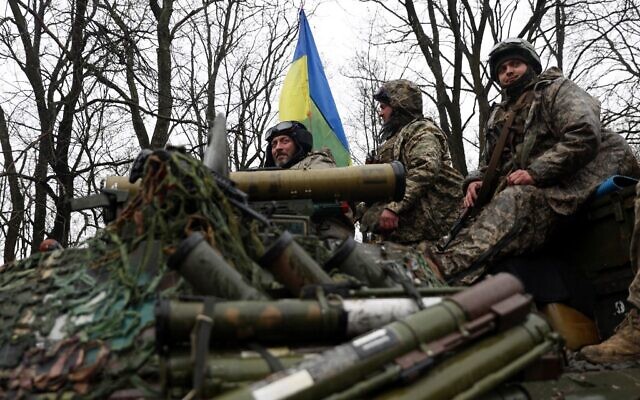 Ukrainian soldiers stand on their armored personnel carrier (APC), not far from the front-line with Russian troops, in Izyum district, Kharkiv region on April 18, 2022, during the Russian invasion of Ukraine. (Anatolii Stepanov / AFP)	Israeli defense exports hit a record high of $11.3 billion in 2021, according to Defense Ministry figures released last month.	Europe was the largest purchaser of Israeli defense goods, buying 41 percent of total exports, followed by the Asia-Pacific region at 34% and North America at 12%.	Zelensky and other Ukrainian officials have specifically mentioned Iron Dome as the top of their wish list for Israeli defensive equipment.	“Everybody knows that your missile defense systems are the best,” he told the Knesset in March. “You can definitely help our people, save the lives of Ukrainians, of Ukrainian Jews.” https://www.timesofisrael.com/israel-reportedly-leaning-toward-sending-defensive-military-aid-to-ukraine/ In call with Macron, Putin says West must stop supplying Ukraine with armsRussian leader claims Ukrainian forces committing war crimes that EU is ‘ignoring’; adds that Moscow ‘still open to dialogue’ but Kyiv not ready for ‘serious work’ of ending warBy AFP Today, 6:43 pm 	MOSCOW — Russian President Vladimir Putin told French counterpart Emmanuel Macron Tuesday the West must stop supplying weapons to Ukraine and accused Kyiv of not taking talks to end the conflict seriously, the Kremlin said.	Accusing Ukrainian forces of committing war crimes and claiming the EU was “ignoring” them, Putin told Macron “the West could help stop these atrocities by putting relevant pressure on the Kyiv authorities, as well as halting the supply of weapons to Ukraine.”	Putin also said Kyiv was not being consistent or ready for “serious work” on ending the conflict.	“The Russian side is still open to dialogue,” the Russian leader told Macron, according to the Kremlin readout.	Macron for his part, according to the Kremlin, said global food security was under threat due to the Ukraine conflict.	Putin linked the situation to Western sanctions against Russia and “noted the importance of the unimpeded functioning of the global logistics and transport infrastructure,” the Kremlin said.	Macron is one of the few Western leaders to speak to Putin since Moscow moved troops into Ukraine on February 24, spending hours on telephone calls trying to negotiate a resolution to the conflict.	The conflict has killed thousands of people and displaced more than 13 million, creating the worst refugee crisis in Europe since World War II. https://www.timesofisrael.com/in-call-with-macron-putin-says-west-must-stop-supplying-ukraine-with-arms/ Russia-Ukraine war: Russia unleashes rockets at Azovstal plantWestern officials believe "special op" could officially turn to "war" • Ten killed in Russian shelling of Donetsk • Russian assault continues on Odesa.By SARAH BEN-NUN, REUTERS Published: MAY 3, 2022 08:13 Updated: MAY 3, 2022 20:02 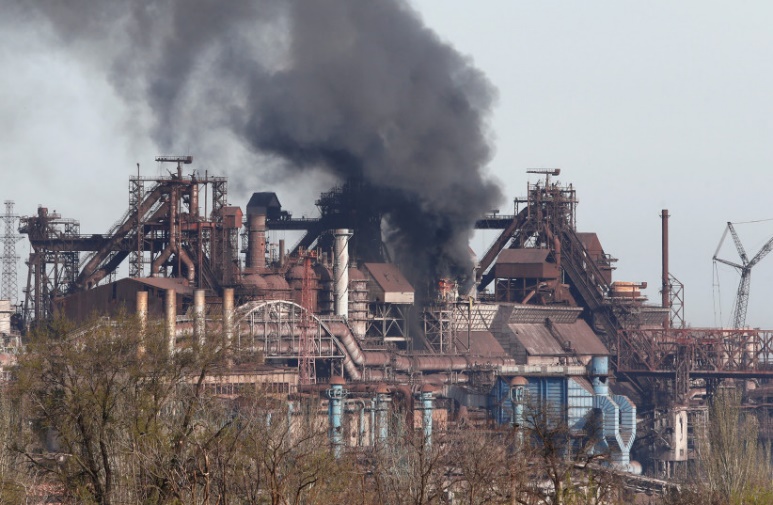 Smoke rises above a plant of Azovstal Iron and Steel Works during Ukraine-Russia conflict in the southern port city of Mariupol, Ukraine April 25, 2022. (photo credit: Alexander Ermochenko/Reuters)'Assault on Azovstal continues despite ceasefire'	Mariupol, a city of 400,000 before Russia launched its invasion on Feb. 24, has seen the bloodiest fighting of the war, enduring weeks of siege and shelling. Some 100,000 civilians are still in the devastated city, now under Russian control.	"You wake up in the morning and you cry. You cry in the evening. I don't know where to go at all," said Mariupol resident Tatyana Bushlanova, sitting by a blackened apartment block and talking over the sound of shells exploding nearby.	In a Telegram video from the steel plant, Captain Sviatoslav Palamar of Ukraine's Azov Regiment said Russia had pounded Azovstal with naval and barrel artillery through the night and dropped heavy bombs from planes.		Reuters could not independently verify his account. However, Reuters images on Monday showed volleys of rockets fired from a Russian truck-mounted launcher towards Azovstal.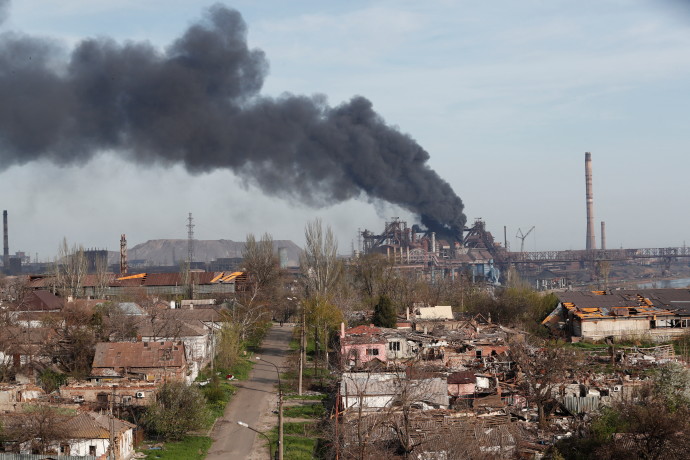 		“As of this moment, a powerful assault on the territory of the Azovstal plant is underway with the support of armored vehicles, tanks, attempts to land on boats and a large number of infantry,” Palamar said.		Ukraine’s prosecutor general, visiting the shattered town of Irpin near Kyiv on Tuesday, accused Russia of using rape as a tactic of war.Iryna Venediktova also described Putin as “the main war criminal of the 21st century.”Russia denies targeting civilians and rejects charges that its forces have committed war crimes.Ten killed in Russian shelling of Donetsk 	At least 10 people were killed and 15 wounded by Russian shelling of a coking plant in the city of Avdiivka in the Donetsk region of eastern Ukraine on Tuesday, the regional governor said. The Ukrainian president's office said earlier that other areas of Donetsk were under constant fire.'Ukraines finest hour'	British Prime Minister Boris Johnson announced a further 300 million pounds ($375 million) in aid, including electronic warfare equipment and a counter-battery radar system.	"This is Ukraine's finest hour, (one) that will be remembered and recounted for generations to come," Johnson told Ukraine's parliament via video link. He was channeling the words spoken by Winston Churchill in 1940 when Britain faced the threat of being invaded and defeated by Nazi Germany.	French President Emmanuel Macron urged Putin in a phone call on Tuesday to order an immediate ceasefire in Ukraine and to lift Russia's embargo on Ukrainian exports via the Black Sea. Putin said Russia remained open to dialog, the Kremlin said.	German Chancellor Olaf Scholz said Putin's policies were "imperialistic," and that he would support Finland and Sweden if they decided to join NATO, as each is now considering.	“No one can assume that the Russian president and government will not on other occasions break international law with violence,” said Scholz, who in the past has been accused of being too soft on Moscow but has now thrown Germany’s support behind the EU plans for a ban on Russian oil imports.Mariupol evacuation	Russia unleashed rockets on Tuesday on an encircled steelworks in Mariupol, Ukraine's last redoubt in the port city, after a ceasefire broke down with some civilians still trapped beneath the sprawling site despite a UN-brokered evacuation.	However, scores of exhausted-looking evacuees who managed to leave under UN and Red Cross auspices at the weekend after cowering for weeks under the Azovstal plant finally reached the relative safety of Ukraine-controlled Zaporizhzhia.	Osnat Lubrani, UN humanitarian coordinator for Ukraine, said 101 evacuees including young children and pensioners had reached Zaporizhzhia on Tuesday from Mariupol.	"I can't believe I made it, we just want rest," said Alina Kozitskaya, who spent weeks sheltering in a basement with her bags packed waiting for a chance to escape.	“We would have hoped that many more people would have been able to join the convoy and get out of hell. That is why we have mixed feelings,” Pascal Hundt from the International Committee of the Red Cross (ICRC) told journalists by Zoom.From “special operation” to “war”	Russia's invasion of Ukraine has been going on for 69 days now, but some Western officials believe that Russian President Vladimir Putin may make it official on Monday, May 9, according to CNN. Moscow has made it a point to call its invasion of Ukraine a "special operation" committed to the goal of "denazifying" the country.   	May 9 is significant because it is a commemoration of Russia’s victory over Nazi Germany in 1945. Germany surrendered – via a legal document called the German Instrument of Surrender – on the evening of May 8, which fell on May 9 in Russia. Russian assault continues on Odesa	Russia has struck a military airfield near Ukraine's southwestern city of Odesa with missiles, destroying drones, missiles and ammunition supplied to Ukraine by the United States and its European allies, the defense ministry said on Tuesday.	"High-precision Onyx missiles struck a logistics center at a military airfield in the Odesa region through which foreign weapons were being delivered," the defense ministry said.
	"Hangars containing unmanned Bayraktar TB2 drones, as well as missiles and ammunition from the US and European countries, were destroyed," it said.
	Russian missiles and artillery also struck various military targets across Ukraine, including command centers, arsenals, and an S-300 anti-aircraft missile system.	The governor of Odesa, Maksym Marchenko, said a rocket strike had hit the Black Sea port city on Monday evening, causing deaths and injuries.Moscow says 1,847 children among thousands transported from Ukraine to Russia	More than 11,500 people, including 1,847 children, were transported from Ukraine into Russia on Monday without the participation of Kyiv's authorities, Russia's defense ministry said. https://www.jpost.com/international/article-705732 Russia simulates nuking Europe with missiles hitting in 200 seconds and 'no survivors'Ex-NATO chief warns Moscow could declare 'all-out war' in daysBy WND News Services Published May 3, 2022 at 12:32pm 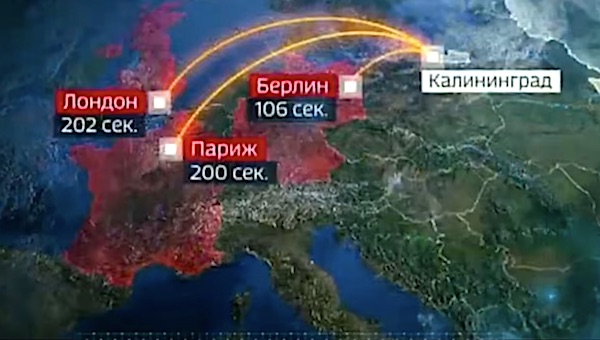 Russian state TV simulates a nuclear attack on Western Europe in May 2022. (Video screenshot)	(DAILY MAIL) -- Russian state TV has brazenly simulated how Vladimir Putin would launch a nuclear strike on three capital cities in Europe, declaring there would be 'no survivors', in response to comments made by the UK's Armed Forces Minister supporting Ukrainian strikes on Russian infrastructure.	Hosts on Channel One's 60 Minutes programme announced the cities of London, Paris and Berlin could be hit within 200 seconds of nuclear missiles being launched, as tensions ramp up amid the ongoing war in Ukraine.	It comes as ex-Nato chief Richard Sherriff warned the West must 'gear itself up' for a 'worst case scenario' war with Russia in Ukraine, amid reports the Russian president could use the country's victory day parade on May 9 to declare 'all-out war' on its neighbour. MORE -  https://www.wnd.com/2022/05/russia-simulates-nuking-europe-missiles-hitting-200-seconds-no-survivors/  [This is a fairly long and absolutely amazing and frightening account that was on Russian TV. Russia has the missile they talk about here and they have tested it and it works. If NATO and friends continue to provoke Russia with missiles on their doorstep the world will face an a terrible war which will rapidly depopulate much of the world. This is a short account from WND think about going to the the articles source - amazing!– rdb]Massive Chinese fleet seen barreling toward U.S. naval baseClaims 'routine training operation' is 'not directed against any party'By WND News Services Published May 3, 2022 at 1:28pm By Philip Lenczycki  Daily Caller News Foundation	The largest Chinese aircraft carrier group reportedly ever assembled is conducting combat training near a U.S. naval base in Japan, according to multiple Chinese media sources on Tuesday.	China’s aircraft carrier “Liaoning,” as well as seven other vessels, are reportedly performing a naval expedition in close proximity to Nagasaki, Japan, and the U.S. Navy base at Sasebo, according to a Tuesday report from China’s Observer News translated by the Daily Caller News Foundation. The USS Abraham Lincoln aircraft carrier is also in the vicinity, according to the report.	The U.S. Naval Institute fleet tracker placed both the USS Abraham Lincoln, as well as the USS Ronald Reagan aircraft carrier in the waters near Sasebo on May 2.	China’s naval expedition comes a week after its military reportedly shadowed a U.S. Navy destroyer conducting a freedom of navigation exercise in the Taiwan Strait last Tuesday.	China’s military news outlet confirmed its nation’s aircraft carrier group was operating in the western Pacific Ocean in a Tuesday bulletin translated by the DCNF, but stated the “routine training operation” was “not directed against any party.”	The total tonnage for this iteration of the Liaoning’s aircraft carrier group is reportedly the largest formation ever assembled in the history of the People’s Liberation Army Navy, according to an opinion piece from China’s Tencent News translated by the DCNF.	The aircraft carrier group’s estimated collective “long-range precision strike capability” also reportedly surpassed that of any U.S. aircraft carrier formation, China’s NetEase News claimed, according to a translation.	In addition to the Liaoning aircraft carrier, the Chinese naval formation is reportedly composed of four destroyers, a guided missile frigate and a supply ship, according to the report from The Observer.	While no Chinese submarines were identified as serving within the Liaoning aircraft carrier formation, the opinion piece from Tencent News does “not rule out” that a People’s Liberation Army nuclear submarine is also operating alongside the strike group, citing the standard operating procedures of U.S. aircraft carrier groups which reportedly are always escorted by such vessels. https://www.wnd.com/2022/05/massive-chinese-fleet-seen-barreling-toward-u-s-naval-base/  Chief justice confirms authenticity, orders hunt for abortion leaker'It does not represent a decision by the court or the final position of any member'By Bob Unruh Published May 3, 2022 at 12:09pm 	The chief justice of the U.S. Supreme Court has ordered police to investigate the source of a "draft" opinion that was leaked to the press that indicates the court's majority is ready to overrule Roe v. Wade and return regulation of abortion to the states.	The draft opinion was obtained by Politico, and it reveals – although as a draft it is not final – that at least five justices are ready to reject the shaky foundations of Roe nearly 50 years after it was created.
	A statement from the high court said, "Yesterday, a news organization published a copy of a draft opinion in a pending case. Justices circulate draft opinions internally as a routine and essential part of the court's confidential deliberative work. Although the document described in yesterday's reports is authentic, it does not represent a decision by the court or the final position of any member on the issues in the case."
	The statement included a comment from Chief Justice John Roberts, who said, "To the extent this betrayal of the confidences of the court was intended to undermine the integrity of our operations, it will not succeed. The work of the court will not be affected in any way."
	He continued, "We at the court are blessed to have a workforce – permanent employees and law clerks alike – intensely loyal to the institution and dedicated to the rule of law. Court employees have an exemplary and important tradition of respecting the confidentiality of the judicial process and upholding the trust of the court.
	"This was a singular and egregious breach of that trust that is an affront to the court and the community of public servants who work here."
	He noted he has directed the Marshal of the Court to launch an investigation into the source.
	It was Politico that obtained from a leaker inside the court a copy of a draft option written by Justice Samuel Alito that would, if it becomes final, simply throw out the pro-abortion precedents from 1973.
	Bottom of Form"We hold that Roe and Casey must be overruled,” Alito wrote in an initial majority draft circulated inside the court.
	The report explained, "The draft opinion is a full-throated, unflinching repudiation of the 1973 decision which guaranteed federal constitutional protections of abortion rights and a subsequent 1992 decision – Planned Parenthood v. Casey – that largely maintained the right. 'Roe was egregiously wrong from the start,' Alito writes."
	The report pointed out that the report is called a "draft," and justices have been known to change their opinions even late in the discussion process.
	The case being decided is Dobbs v. Jackson Women's Health Organization, in which Mississippi adopted an abortion limit of 15 weeks, and that is being challenged by the nation's abortion industry.
	Politico said, "The immediate impact of the ruling as drafted in February would be to end a half-century guarantee of federal constitutional protection of abortion rights and allow each state to decide whether to restrict or ban abortion."
	It pointed out that no draft decision "in the modern history of the court" has been made public while a case is pending.
	The draft states, "Roe was egregiously wrong from the start. Its reasoning was exceptionally weak, and the decision has had damaging consequences. And far from bringing about a national settlement of the abortion issue, Roe and Casey have enflamed debate and deepened division."
	Politico continued, "A person familiar with the court’s deliberations said that four of the other Republican-appointed justices – Clarence Thomas, Neil Gorsuch, Brett Kavanaugh and Amy Coney Barrett – had voted with Alito in the conference held among the justices after hearing oral arguments in December, and that line-up remains unchanged as of this week."
	The liberal bank of the court, Stephen Breyer, Sonia Sotomayor and Elena Kagan – are expected to dissent.
	Politico said it got a copy of the draft opinion "from a person familiar with the court’s proceedings in the Mississippi case along with other details supporting the authenticity of the document. The draft opinion runs 98 pages, including a 31-page appendix of historical state abortion laws. The document is replete with citations to previous court decisions, books and other authorities, and includes 118 footnotes. The appearances and timing of this draft are consistent with court practice." https://www.wnd.com/2022/05/chief-justice-drops-hammer-orders-probe-abortion-leak/ Oops! Biden makes confession about who is actually abortedGaffe accidentally reveals the truth?By Bob Unruh Published May 3, 2022 at 3:10pm 	Joe Biden, responding to questions about a leaked draft opinion from the Supreme Court that if it becomes official would throw out Roe v. Wade's abortion advocacy entirely, may have goofed.	Or maybe it was just another incident of his mouth wandering into lanes not his own?	Whichever, he admitted that an abortion kills a "child."	It happens at about 4:00 of this video:	"The idea that we're gonna make a judgment that is going to say that no one can make the judgment to choose to abort a child based on a decision by the Supreme Court I think goes way overboard," he said.	His comment appears to destroy the abortion industry's oft-made claim that the unborn are not children until they are born.	During the same interview, his mind wandered back nearly four decades, and he explained the dispute over abortion was why "I worked so hard to keep Robert Bork off the court."  MORE - https://www.wnd.com/2022/05/oops-biden-confesses-child-aborted/ Legal team demands government docs creating 'disinformation' office'If you think this is paranoia, just look at the Left's total meltdown over Elon Musk's purchase of Twitter'By Bob Unruh Published May 3, 2022 at 12:51pm 	The American Center for Law and Justice has announced it has launched an urgent Freedom of Information Act case against the Joe Biden administration over its announcement about the creation of the "Disinformation Governance Board" that appears to be weaponizing the Department of Homeland Security against free speech.	"It only took a matter of days, practically hours, for the Biden administration to announce the formation of new review board within the U.S. Department of Homeland Security meant to sniff out and shut down any speech they – the radical Left – consider 'disinformation or misinformation' and therefore dangerous," the ACLJ reported on Tuesday.	"As we just reported, the Department of Homeland Security (DHS) is now being weaponized against free speech. DHS Secretary Alejandro Mayorkas announced the creation of a 'Disinformation Governance Board' raising serious free speech concerns."	The organization does credit Biden with "an unwavering commitment to [his] unrelenting assault on free speech, if that speech veers off its very strict, extreme Left narrative."	"If you think this is paranoia, just look at the Left’s total meltdown over Elon Musk’s purchase of Twitter and allowing conservatives who were de-platformed during the previous management’s tenure to have a voice again," the ACLJ reported. "They’ve made it very clear that they’re terrified of conservative voices. So much so, in fact, it’s the so-called progressives who are calling for MORE censorship, not less."	The case, seeking the information that would expose the motives behind the censorship campaign, charges that Biden's "board" appears "suspiciously like a direct reaction to the announcement that Musk had taken over Twitter."	The board, after all, was announced by the Biden administration just two days after Musk secured the purchase of Twitter, and at the same time, the ACLJ confirms, "stoking panic among the Left that the platform would become a free-speech free-for-all."	It was Homeland Security Secretary Alejandro Mayorkas who announced the new censorship campaign.Appointed to lead the group is confirmed leftist Nina Jankowicz, whose history of making videos includes those that are patently offensive and crude, such as the one where she wonders who she has to "f---" to become rich and powerful.	The ACLJ said, "What we’re really looking at is an unprecedented and dangerous attack on our constitutional republic and free speech. Rather than allow discourse, and multiple opinions to be heard, the Left wants to control everything and delete dissenting voices as it continues to grab up as much power as it can."	Such a board likely is unethical and unconstitutional, but is "particularly concerning as we find ourselves only months away from the critical midterm elections in November."	In fact, Mayorkas said the 2022 elections are part of the reason the extreme element of the Democrat party wants such a board, "to monitor and censor what they say."	The group pointed out Twitter's background, of censoring or banning entirely conservative lawmakers, influencers and even political candidates.	"This board could be yet another weapon in the Left’s arsenal to keep conservative candidates from getting their message out prior to elections. The same people who accused social media platforms of influencing elections and demanded more governance, now want to handle that 'monitoring' themselves," the ACLJ said. https://www.wnd.com/2022/05/legal-team-demands-government-docs-creating-disinformation-office/ Beyond a Slush Fund, Biden $33 Billion Ukraine Package Includes $8.8 Billion to Establish State Dept Global Disinformation Bureau, and International Civil Asset Forfeiture May 2, 2022 | This is why Nancy Pelosi and Adam Schiff were in Kyiv yesterday…The details of the Joe Biden $33 billion supplemental budget allocation have been released.  I would strongly urge everyone to read the proposal which now heads to congress for passage {SEE pdf here}.	The spending request outlines a massive amount of money for various ideological foreign policy initiatives under the guise of Ukraine relief (it isn’t).  The proposal outlines a kickback and bribery scheme.	Some of the spending includes an allocation of funds to the State Dept including funds to USAID to “provide $8.8 billion to the Department of State for economic support and assistance to the people of Ukraine and other affected countries, including direct budgetary support, as well as support for food security, democracy, anticorruption, cybersecurity, counter-disinformation, human rights, atrocity documentation, energy, and emergency infrastructure needs.” {pdf page 41}  The request specifically authorizes the transfer of these funds globally, outside of Ukraine.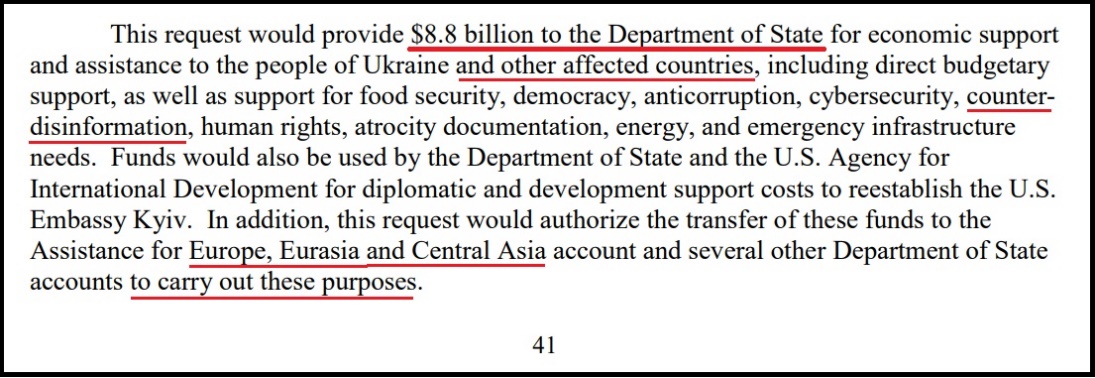 {READ SOURCE DOCUMENT}	Apparently, the State Dept is going to set up an international version of DHS “disinformation governance board.”  But wait, it gets worse…	U.S. taxpayers are also going to subsidize farming in Europe and fund the climate change initiatives by paying for the development of alternate energy sources. “This would include [$500 million] support for small- and medium- sized agrobusinesses during the fall harvest and for natural gas purchases by the Ukrainian state energy company.” {page 44}	Mechanisms to legalize defense contractor kick-backs: “This request would authorize Ukraine to utilize Foreign Military Financing Program funds appropriated in this Act and prior Acts to the Department of State to contract directly with U.S. companies to procure defense related materials which would facilitate the delivery of military assistance and security sector support.” {page 48}	Mechanisms to spread the money all over government institutions without prior approval: …”This request would provide the authority to reprogram funds appropriated in this Act and prior Acts making appropriations for the Department of State, foreign operations, and related programs for assistance to Ukraine without regard to any minimum amounts specifically designated in such Acts. This authority would provide the needed flexibility to match resources with evolving needs and decrease reliance on new appropriations.” {Page 50}	The last segment is a massive change in the U.S. government power to seize Russian private property and assets, sell them to whoever Biden chooses, and then give the proceeds of the sales to U.S. politicians, friends, family members, or perhaps Ukraine President Volodymyr Zelenskyy.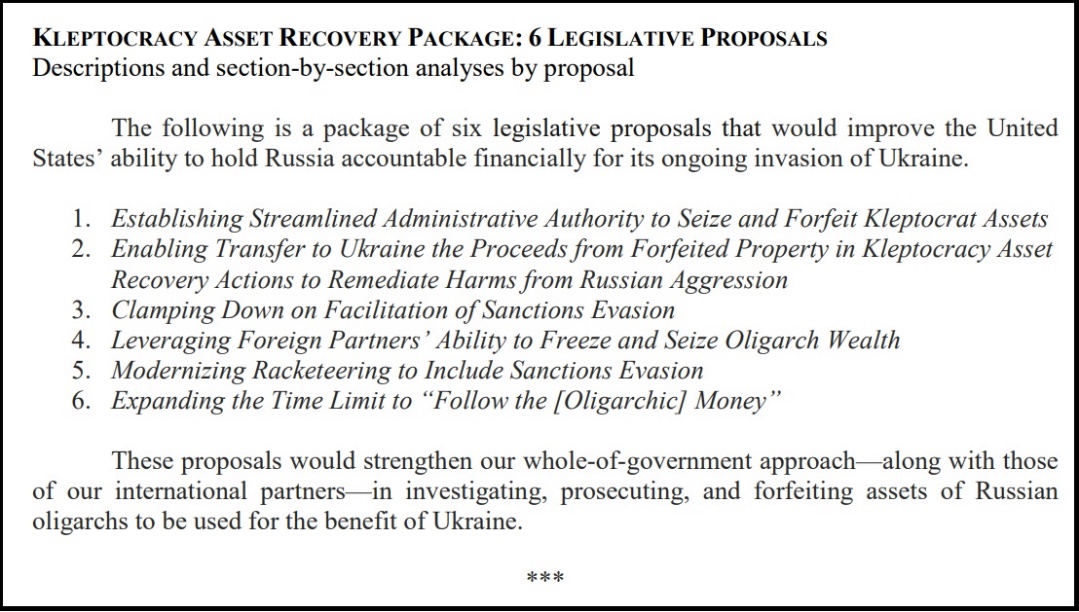 It is an international version of current DOJ civil asset forfeiture.  The United States government (DOJ, Dept of Treasury and Dept of State) takes ownership of any targeted Russian asset, sells the asset (to whoever they choose, including personal family members) then take the proceeds and distributes them to whoever they choose in the U.S. or Ukraine government.Example:  Confiscate a $200 million oligarch yacht, sell it to Hunter Biden (or Black Rock / Vanguard) for $50,000, give the $50k to Zelenskyy and then have Black Rock / Vanguard deposit $10 million in James Biden or DNC bank account.  {Page 52}	No, I’m not joking.  Sit down and read how they are legalizing this process.https://theconservativetreehouse.com/blog/2022/05/02/beyond-a-slush-fund-biden-33-billion-ukraine-package-includes-8-8-billion-to-establish-state-dept-global-disinformation-bureau-and-international-civil-asset-forfeiture/ [THIS is what PEEE-losi promised to fast track. Criminal payola -rdb]Commentary:A Tyranny of Moral Minorities Daniel Greenfield May 02, 2022 	When pilots and flight attendants announced the end of the mask mandate in-flight, most passengers cheered. Everyone except the media which claimed the masked were the victims.
	Biden, in an unexpected moment of sanity, said, "it's up to them” whether people wear masks.	But since Biden has as much impact on the policy of his administration as the shoeshine guy at Union Station, the DOJ and the CDC have triggered a legal challenge to the federal court ruling.
	Biden and the entire D.C. elite don’t like wearing masks. Most people don’t. Universal masking is mandated to accommodate a vocal minority, most of whom are not immunocompromised or otherwise especially vulnerable, but who still demand that everyone accommodate them.
	This tyranny of minorities has long since come to define the Democrat coalition which knits together single-issue victimhood voters whose pet issue, whether it’s police shootings, green energy, racial justice, men pretending they’re women, or the right of teachers to sexually indoctrinate kindergartners against the wishes of their parents, must take precedence.
	That is why the Biden administration will fight for an otherwise unpopular mask mandate.
	Democrat political authority comes from the moral authority of defending oppressed minorities. The old Democrat party which asserted that it represented an oppressed majority being kept down by men of wealth has made way for a coalition of increasingly implausible minorities.
	That’s the wide gap between the party of Jackson and of Obama. And it’s Obama’s party now.
	Beyond the racial minorities of the civil rights movement, the moral minority consists of wealthy white elites, their sexual fetishes, cultural obsessions, and neurotic tics. Masking is just the latest neurotic tic that the decadent element that makes up its ruling base demands of all of us.
	From police defunding to mandatory masking to men roleplaying as women, the outré demands are a minority even within the Democrat coalition. But the minority of minorities, by banding together, take something that only 2% of the country might want and turn it into something that the 31% of Americans who identify as Democrats are obligated to support on the party line.
	And if the Democrats win, the will of the 2% is ruthlessly imposed on the 98%.
	Each minority horse trades intersectional political acceptance for its cause in exchange for supporting everyone else’s causes. The black nationalists get slavery reparations and police defunding while the men who wear dresses get to be on the women’s swim team. Feminists get abortion until the last nanosecond of birth and environmentalists can have the EPA regulate backyard puddles. And wealthy hipster remote workers can make everyone wear masks.
	Everyone gets what they want but the tradeoff is they all get even more things they don’t.
	Fanatics and extremists are willing to make that tradeoff while terrorizing everyone else. The echo chamber of cancel culture is really a cooperative of crazies acting in concert to protect their own special privilege because they know perfectly well that in a healthy society and political culture their brand of insanity would never receive a hearing, let alone a mandate.
	And they know that their best offense is by destroying norms to normalize their insanity.
	The minority of minorities coalition forces Democrats to accept crazy premises and then to vocally defend them even when they don’t believe in them. Civil rights, once rooted in recognizable arguments about racial equality, has soured into esoteric culture wars. The simplicity of lunch counter sit-ins has given way, as it was always going to, to deconstructionist lists of grievances written by academic committees with their own specialized vocabularies.
	Leftists still speak with the moral authority of victimhood even when they’re millionaires, but the moral language, once so clear and simple, pitting workers against bosses, black protesters against fire hoses, continues to be appropriated for every new incomprehensible cause.
	Obama’s rise promised to revive the old moral assertions of civil rights for a new generation, instead he buried them under new layers of irony, postmodern exercises in egotistical empowerment, and deconstructionism, delighting the media while alienating Americans.
	In the Biden era, the moral assertions weaponized for social media have become fumblingly ineffective. The Left declares that it must wield power in order to protect the power of corporations like Disney and the right of teachers to push sex ed to kindergartners. The remoteness of these causes from any classic paradigm of the oppressors and the oppressed reflects the distance that the Democrats have traveled from any notion of democracy.
	The tyranny of minorities also ‘minoritizes’ morality into siloed causes that few can relate to.
	Intersectionality labors to sell the various causes to those who have already bought into the coalition. The entertainment industry rushes to turn the incomprehensible trending mishmash of causes categorized as identity politics talking points into songs and shows to sway the public.
	Morality requires universally agreed on values which moral minorities attack at every turn. The great effort to transform the existence of moral minorities into its own moral authority through intersectionality requires unsustainable amounts of messaging and outright intimidation. Cancel culture terrorizes people into not speaking or even thinking for fear they’ll run afoul of constantly changing codes that no one except their cultural oppressors can even keep track of.
	Totalitarian states deploy mass propaganda like this either at the height of enthusiasm for their revolutions or at their insecure decline when everyone is starting to lose faith in the revolution. And it’s been a generation since even the faithful believe in the cause rather than the anti-cause characterized by a rotating cast of conservative hate objects in the media and social media.
	The best evidence that the minority of minorities cause has become incomprehensible even to its adherents is the extent to which it relies on anti-cause outrages rather than a utopian vision.
	What does the Biden administration stand for? What are MSNBC, Jon Stewart, and their cast of celebrity activists fighting for? Tellingly, the very title of Stewart’s failed new Apple TV show, The Problem with Jon Stewart, signaled this inability to articulate a positive vision of his politics.
	A country faced with real problems has less patience for the moral narcissism of elites.
	The tyranny of moral minorities uses an assembly line of victimhood to assert their right to absolute power, but both the causes and the problems have become alien to the crises, inflation, crime, and despair, that threaten to dominate the American body and soul.
	The Old Left could have met economic crises with class warfare, but the Postmodern Left has lost any tenuous hold it ever had on economic issues. Even its familiar prescriptions of social welfare are centered around the preoccupations of its coalition with green energy nuttery, racial equity supremacy, and gender and transgender politics so that mere economics takes a backseat to what has become the far more exciting Marxism that puts identity over money.
	How can you do class warfare when you’ve become a movement of billionaires whose supreme causes are electric cars that cost more than the average annual income, the sexual fetishes of wealthy men, and the fussiness of remote workers who don’t like being around other people?
	It’s getting increasingly hard to disguise the fact that leftist revolutions aren’t about liberating the majority, but about enslaving it to the cultural obsessions of a tiny minority.
	You can only dress up the tyranny of an upper class in oppressed drag for so long.
	The moral minorities aren’t out to liberate anyone, including themselves, but to force everyone to use the words they want, to eat and dress like them, and to live like them.
	There’s a leftist term for that, it isn’t revolution or liberation: it’s colonialism.
	When 2% of the country gets to tell everyone else how to live, that’s true oppression.
	Now their masks, literal and metaphorical, are coming off and they fear that more than anything else because power can simply be defined as a question of who has to accommodate whom?
	In the sky or on the ground, in the classroom or the office, the answer is all too clear.Daniel Greenfield is a Shillman Journalism Fellow at the David Horowitz Freedom Center. This article previously appeared at the Center's Front Page Magazine. https://www.danielgreenfield.org/2022/05/a-tyranny-of-moral-minorities.html Election Integrity Dead: Killed in Courtby J. Christian Adams   May 3, 2022 at 5:00 am
	In the wake of the 2020 election, states across the country enacted laws to try to prevent a repeat of the chaos from that election. In some states such as Arizona, Texas, and Florida, laws were passed to prohibit the private funding of election offices. In others, ballot custody vulnerabilities were addressed, such as limits on harvesting and drop-boxes.
	Predictably, an enormous litigation apparatus attacked nearly every post-2020 election reform in federal or state court. Too often, they were successful.
	Arizona, for example, enacted legislation to ensure that only citizens are registering and voting. No sooner had the ink dried on Governor Doug Ducey's signature, than the state was hit with a federal lawsuit by Mi Familia Vota, an organization dedicated to "build[ing] Latino political power by expanding the electorate...." This promises to be another example of trench warfare-style litigation ultimately decided well into the future.
	Before you think these sorts of lawsuits are frivolous, consider the fact that every lawsuit like it brought against other states has effectively won to the expense of election integrity.
	Additionally, governors in five states – Pennsylvania, Wisconsin, North Carolina, Michigan and Louisiana -- have vetoed legislation that would have banned or restricted the Mark Zuckerberg-style private funding of elections.
	Kansas thought it could require documentary proof of citizenship in order to register to vote, but after a disastrous trial, a Republican-appointed federal judge ruled against Kansas in 2018. There was also no salvation on appeal to the United States Court of Appeals for the 10th Circuit, where, again, a panel that even included Republican-appointed federal appeals judges ruled against Kansas for not being able to demonstrate a data-driven justification for the law. The Supreme Court decided against taking up the matter, and Kansas taxpayers had to pay the victorious ACLU's court fees.
	The big news on election integrity however, now comes from Florida. There, a federal judge recently wrote a 288-page opinion striking down SB90, an election integrity overhaul package passed in the wake of the 2020 election.
	The omnibus law tried to do a number of important things.
	First, it required that mail ballot drop-boxes be monitored. These resemble outdoor mailboxes where, during the 2020 election, the huge increase in mail ballots were delivered. The purpose of monitoring was to ensure the security of the ballots inside those drop-boxes.
	Second, SB90 prohibited third parties from engaging with voters within 150 feet of the drop-boxes. This extended the usual zone of protection found near polling places also to include drop-box locations.
	Third, Florida had been allowing a vote-by-mail request in one election to carry over to a subsequent election. The problem is that the voter requestor may die or move away by then, and a ballot would be floating around with no voter at the address ready to receive it. SB90 shrank the longevity of a vote-by-mail request from two elections to one.
	Fourth, SB90 required voters requesting an absentee ballot to include verifying information that the request really came from the voter. That could include the last four digits of a Social Security number. The number would be verified before an absentee ballot was sent in the mail.
	After a trial, United States District Court Judge Mark E. Walker in Tallahassee shredded SB90's new provisions.
	Walker ruled that the requirement that drop-boxes be monitored resulted in fewer drop-boxes, and had a discriminatory impact on black voters who particularly use them. Walker heard evidence to this effect, and to the extent that rebuttal evidence was presented, Walker certainly did not find it noteworthy enough even to mention it in his opinion.
	Fifth, Walker ruled that the prohibition on engaging with voters near a drop-box infringed on First Amendment rights. The limit on a vote-by-mail request rollovers shrinking from two elections to one election was found to be a violation of the Voting Rights Act because black voters particularly use mail voting.
	On the other side of the ledger, the court did uphold the requirement that voters requesting a mail ballot provide a unique number that could be used to verify that the request was authentic. The court reasoned that, if anything, whites are hurt by this requirement more than blacks.
	Apparently that makes it okay, at least to Judge Walker.
	Mi Familia Vota was not the only not-for-profit group to sue over SB90. The case had a veritable dogpile of other groups attacking the law, including the League of Women Voters of Florida Inc., League of Women Voters of Florida Education Fund Inc., Black Voters Matter Fund Inc., and the Florida Alliance for Retired Americans Inc.
	These groups might sound non-partisan. They are not. The Florida Alliance for Retired Americans, according to InfluenceWatch.com, is a big labor front group. Their purpose is to advance "left-progressive policy at the local and state levels while mobilizing retirees to be active in informing and activating their communities." According to federal records, they are funded by the AFL-CIO, the postal workers union, the SEIU, and the Amalgamated Transit Union. The latter is apparently the organizing arm of employees of ever-agitating government-run public transportation systems such as SEPTA in Philadelphia.
	By now, you might be wondering, what do transportation workers and your postman have to do with voting issues?
	Everything. Many election operatives know that elections are won or lost because of process. For decades, one side has been focused on policy, big ideas, and winning debates. Meanwhile, the other side has been focused on process and the rules of the elections game. One side is moving minds, the other side bodies and ballots.
	Many groups have been using federal civil rights laws such as the Voting Rights Act of 1965 as a weapon to help advance partisan interests. Elect more Democrats, they assume, then transit workers get more pay during the next collective bargaining round. Strike down laws against bothering voters within 150 feet of a drop-box, then, as I witnessed firsthand in 2004, the SEIU can flex its muscle around the polls and make it uncomfortable for some voters to vote.
	Under Florida's SB90, voters near drop-boxes were protected from the strong arms of this SEIU theatre, but not anymore thanks to Judge Walker's ruling.
	All of this should demonstrate that a war is taking place around elections that has nothing to do with voting machines being controlled by Italian satellites or Internet hackers. They don't need to be.
	Election process fights have become a Darwinian "survival of the fittest." Whichever side can adapt to a new technological or cultural environment the fastest and the best often determines who wins and who loses.
	In 2020, an unprecedented burst of mail ballots swamped election offices because of the fright of COVID. All over the country, judges struck down or suspended laws that would have ensured that those mail ballots were processed according to the law. At the same time, hundreds of millions of dollars in private money poured into election offices to change the way the elections were run.
	The reaction in many states in 2021 -- Arizona, Florida, Texas, Iowa -- was to adapt, ban private money, and strengthen safeguards. Unfortunately, these cures faced an even more powerful "Darwinian" response -- the well-established, often partisan control of the judiciary. Courtrooms became the forum where experienced killers of election integrity law went to hunt.
	Lawyers trying to protect the integrity of elections -- many of whom have never tried a civil rights lawsuit related to election process before -- usually find themselves out manned and out-gunned by a battalion of well-funded lawyers whose job it is not to make sure that elections provide an even playing field for everyone, but that the group that hired them maintains, if possible, an advantage. It is a dangerous place we find ourselves, where citizens through the democratic legislative process are enacting safeguards to keep our elections clean and manageable, and a hyper-funded partisan onslaught has mastered the art of killing real, verifiable, integrity in elections.
	What does this mean for 2022 and beyond?
	First, do not assume there will be a "red wave" this November to serve as a cure-all. Many election operatives have demonstrated a fierce ability to adapt and leverage cultural and technological awareness into electoral wins.
	Second, a "red wave" cannot overcome the "blue wave" tactics of 2020 seen in urban areas flush with outside cash. The threats of private money, dispensing with statutory election procedures through litigation, and renewed COVID hysteria each loom in 2022.
	Third, the Biden administration is already turning the battleship of the entire federal government toward turnout in 2022. They have mobilized every single agency into a weapon to increase voter turnout among "historically marginalized communities." Decoded, that means racial groups. This is all happening with little fanfare, and little means to stop it.
	It means every federal agency has had a year-long head start into morphing into a get-out-the-vote tool. It means housing, welfare, and education offices will be turned into turnout machines. Institutions have adapted and created an architecture using the powers of the state to target certain voters and get them to the polls.
	"Isn't that illegal?" some voters might cry. Cite me the statute please. What law makes it illegal to try to get historically underserved communities to the polls? And, who can argue with a straight face that it is a bad thing to encourage Americans to vote? This is the deviousness of those designs. Election operatives develop tools that appear facially neutral but that can be used to have a partisan impact. They then use the power they have to ensure that they have more power, longer. The tricky legal questions are thought-through long before you have time to even get annoyed.
	For good measure, the Biden administration proposed a $10 billion federal fund available for the next decade to replicate and expand the cash injections to election offices like those seen in 2020. Another $5 billion is requested for the U.S. Postal Service so it can expand its role in voting-by-mail. Even if the administration gets a fraction of that request, it will make the $500 million spent in 2020 from private groups to increase urban turnout look like small potatoes.
	What can be done? The power of the purse in the House is in the hands of the Speaker of the House, presently Nancy Pelosi. No court will ever invalidate a federal effort to encourage voting. Citizens can and should sign up to work at the polls. You can make sure you vote and deliver your ballot yourself. Sadly, there is no silver bullet.
	Sure, we can win some victories, as my organization did when it stopped Virginia from accepting mail-in ballots late, with no postmarks, in violation of state law.
	Perhaps most of all, we can start to pay close attention to the fights going on behind the scenes -- the process fights. For so long, we have rightfully cared about policies such as taxes, government spending, education, and energy. We try to move heart and minds. But others put policy second: they are worried about whether process helps or hurts their ability to move bodies and ballots. Process is driving the outcomes of policies; it is time to fully engage before our ability to engage at all is extinguished.
	J. Christian Adams is President of the Public Interest Legal Foundation, the nation's only public interest law firm dedicated wholly to election integrity   https://www.gatestoneinstitute.org/18475/election-integrity-dead 
European Union's Border-Protection System Now A Tourism Agency for Migrants
by Yves Mamou  May 3, 2022 at 4:00 am
	The pro-migrants lobby inside the European Union has won: Fabrice Leggeri, director-general of Frontex, the European agency tasked with guarding the EU's borders, was forced to send a letter of resignation on April 28, 2022. His resignation was accepted by the board.
	Frontex, the European Border and Coast Guard Agency, was created in 2004 to help EU member states and countries associated with the Schengen area -- countries allowing passport-free movement between them -- to protect the EU's external borders.
	In 2021, Frontex had a budget of 544 million euros (half a billion dollars) and employed 1,000 European officials. By 2027, their number (coast guards and border guards) will increase tenfold. There are also plans that the European coast guards will be armed.
	Importantly, Frontex is not under the direct supervision of the European Commission. The head of Frontex reports to a board of directors, composed of the ministers of the interior of Europe's 27 member states. However, the European Commission does have two representatives on the Frontex board.
	The relative institutional independence of Frontex explains the nature of the means used to obtain the departure of a director general: his actions were perceived as hostile to the commission's open borders policy.
	Fabrice Leggeri, appointed in 2015 and reappointed in 2019, has, for the past two years, been the target of multiple, relentless attacks. The Swedish Commissioner for Home Affairs Ylva Johansson (Social Democrat), numerous pro-migrant NGOs (Sea Watch, Front-Lex and Progress Lawyers Network, Greek Helsinki Monitor...), members of the European Parliament -- all have accused Frontex and Leggeri of turning the European Union into a "fortress" and of undermining the human rights of migrants.
	The intensity of the political conflicts surrounding the migration issues in Europe needs to be understood, as well as its link to the Second World War. Europeans have never recovered from having closed their borders to Jewish refugees persecuted by the Nazis. The European Union has therefore made it its duty to watch over the rights of "refugees" from all over the world; it does not matter if these "refugees" are actual refugees fleeing from persecution, or simply economic migrants looking for a more prosperous life. That European guilt is, unsurprisingly, often being exploited today by various political, economic and media lobbies. Defenders of multinationals corporations see mass immigration as a way to lower labor costs; self-declared "progressives", numerous in the media, defend a compulsory multiculturalist model that considers any criticism of immigration an apology for racism.
	It was a report by the German television channel ARD, filmed with a hidden camera, that set off this latest powder keg. In October 2021, journalists from ARD channel filmed a "push back", the heavy-handed methods used by Greek border guards to turn back migrants, as well as the use of dogs to track them. Above all, media outlets -- the British Guardian and the German ARD -- criticized the way that Frontex had reportedly turned a blind eye to those abuses.
	It was this passivity of Frontex agents that led to an investigation by OLAF (European Anti-Fraud Office), the European Union's internal investigation service. The report drawn up by OLAF in February 2022 -- 129 pages and 700 pages of appendices – mauled Leggeri. Three grievances were established against him: non-compliance with procedures, disloyalty to the European Union and poor staff management. A proposal to open disciplinary proceedings against him, however, was overwhelmingly rejected by 22 votes against, 5 in favor and one abstention.
	The three grievances against Leggeri boil down to one: Frontex would have helped some EU member states to "push back" flows of migrants outside their borders. It is not that Leggeri adopted personal anti-migrant attitudes. In fact, his enemies refused to take into consideration that in certain instances, the migrants were instrumentalized by powers antagonistic to Europe, such as Turkey or Belarus.
	In February-March 2020, for instance, Turkey pushed several thousand illegal migrants on Greece, a hostile gesture that even German Chancellor Angela Merkel considered "unacceptable." "No one can blackmail the EU," the European Commissioner for Migration Margaritis Schinas chimed in as well.
	A year later, in November 2021, Belarussian President Alexander Lukashenko, in revenge for Western sanctions, imported migrants from the Middle East and launched them against the borders of Poland and Lithuania.
	OLAF investigators, sadly, did not take into account the political aspect of these migration flows and accused Leggeri of betraying his mission of "monitoring" Europe's member states.
	This accusation is at the heart of the conflict in the European Union: should EU member states keep their borders open at all times? And is it Frontex's job to ensure that the borders of EU member states remain always open?
	The OLAF report criticizes Leggeri for having dragged his feet in recruiting "twenty fundamental rights monitors" -- political commissioners in charge of ensuring respect for migrants' rights -- and for having dragged his feet in creating a "fundamental rights" monitoring system.
	Whenever the European Union talks about "fundamental rights", it is the right of migrants to move freely that is being discussed. Never the rights of the host populations. In this context, a "pushback" is perceived as a capital crime.
	These "monitors" in charge of fundamental rights do not report to the director general, so Frontex alone illustrates the European Union dilemma: to welcome refugees and turn back illegal migrants looking for economic opportunity, or to welcome all migrants for fear of turning back genuine refugees?
	In his resignation letter, Leggeri wrote, "It seems that the mandate of Frontex on which I was elected and renewed in June 2019 has silently but effectively been modified." It was a way of saying that the mission of Frontex is no longer the protection of borders but only the protection of the right of migrants to settle wherever they want. This view was confirmed by the Dutch MEP Tineke Strik, leader of the European Parliament's working group on Frontex. In a mocking tweet, Strik explained that Frontex has never changed. The reality, she said, is that Leggeri "has never understood that Frontex must protect fundamental rights in all its actions". She added: "The next director must make this a top priority."
	With the departure of Leggeri, Frontex officially becomes a tourism agency for migrants, not an agency to protect Europe's borders.Yves Mamou, author and journalist, based in France, worked for two decades as a journalist for Le Monde.https://www.gatestoneinstitute.org/18493/european-union-border-protection ARUTZ SHEVAExclusive footage: Arabs arrested after shooting fireworks during Memorial Day siren Watch: Arabs in Lod arrested after shooting fireworks during the siren of the eve of Memorial Day. Yonatan Gottlieb  04.05.22 01:04	Arabs were arrested in Lod on Tuesday evening after shooting fireworks during the siren which was wounded on the eve of Memorial Day for Israel's Fallen Soldiers and Victims of Hostile Acts.	After the Arabs shot the fireworks during the siren, police arrived at the compound from which the fireworks were shot in order to find out the identity of the shooters.	Four suspects then began violently and aggressively resisting arrest, but the officers managed to apprehend them.	The Israel Police said, "This is a focused and determined activity that is part of the Central District's offensive strategy against perpetrators of crime in order to maintain public peace and security." https://www.israelnationalnews.com/news/326898 Report: Putin planning to declare war next week Western officials say Russian president planning to upgrade invasion of Ukraine into official war, allowing call up of reserve forces. Israel National News 03.05.22 15:15	Russian President Vladmir Putin is planning to formally declare war on Ukraine, offering him expanded powers in Russia’s conflict with its western neighbor, US and other Western officials say.
	According to a report by CNN Tuesday, Putin could declare war on Ukraine as soon as next Monday.
	While Russian forces invaded Ukraine on February 24th, the conflict has thus far been defined by Russia as a “special military operation”, limiting the scope of resources at Putin’s disposal.
	With a formal declaration of war, however, the Russian president will be able to draw upon its pool of reservists, potentially expanding the number of military personnel by as much as two million, from one to three million service members.
	"I think he will try to move from his 'special operation,'" British Defense Secretary Ben Wallace said last week in an interview with LBC Radio.
	"He's been rolling the pitch, laying the ground for being able to say 'look, this is now a war against Nazis, and what I need is more people. I need more Russian cannon fodder.'"
	Western intelligence agencies have estimated Russia’s losses since the February 24th invasion to be at least 7,000 dead, according to NATO, with the US estimating some 10,000 Russian soldiers dead, and the UK putting the number at 15,000.
	Wallace said last week that a quarter of Russian combat units deployed to Ukraine have been “rendered not combat effective”, with more than 2,000 armored vehicles and dozens of helicopters lost. https://www.israelnationalnews.com/news/326860 05/03/2023 NEWS  The City of David Uncovered- Episode 1https://www.youtube.com/watch?v=ZGn0Xgbd180 Read the Prophets & PRAY WITHOUT CEASING!That is the only hope for this nation!Exodus 16:20 Notwithstanding they hearkened not unto Moses; but some of them left of it until the morning, and it bred worms, and rotted; and Moses was wroth with them. 21And they gathered it morning by morning, every man according to his eating; and as the sun waxed hot, it melted. 22And it came to pass that on the sixth day they gathered twice as much bread, two omers for each one; and all the rulers of the congregation came and told Moses. 23And he said unto them: 'This is that which the LORD hath spoken: To-morrow is a solemn rest, a holy sabbath unto the LORD. Bake that which ye will bake, and seethe that which ye will seethe; and all that remaineth over lay up for you to be kept until the morning.'Hamas claims Ariel terror shooting, vows it ‘won’t be the last’The terror group has repeatedly praised, but rarely taken responsibility for, attacks against Israelis in recent yearsBy Aaron Boxerman Today, 10:33 pm 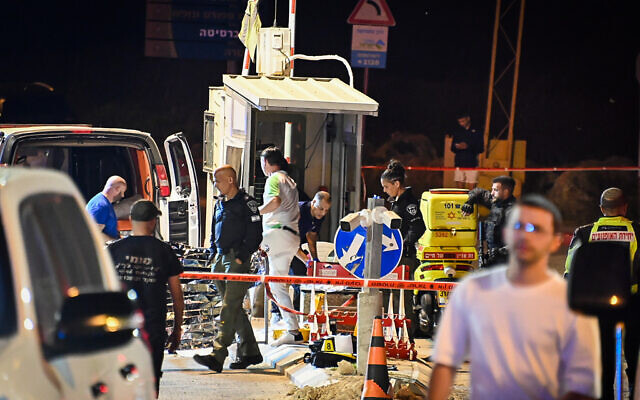 Israeli security and rescue personnel at the scene of a shooting attack, at the entrance to Ariel, in the West Bank, on April 30, 2022. (Flash90)I	n a rare move, Hamas’s military wing claimed responsibility on Monday for a terror shooting that left an Israeli security guard dead at the entrance to the West Bank settlement of Ariel on Friday night.	“This operation comes within a series of responses to the defiling of our Al-Aqsa [Mosque] and aggression against it,” the Izz ad-Din al-Qassam Brigades said in a statement.	Sixteen Israelis have been killed in a deadly wave of terror attacks since mid-March. Hamas officials have encouraged and praised the bloodshed, but this is the first time that the terror group has taken credit.	The “heroic, quality” attack “will not be the last one, with God’s help,” the Qassam Brigades said.	Hamas’s military wing has rarely issued statements taking responsibility for attacks in recent years. 	Even when avowed Hamas members committed attacks — such as when an East Jerusalem schoolteacher killed an Israeli in the Old City last January — the terror group praised rather than claimed the killings.	A video that circulated after the attack purported to show that the Al Aqsa Martyrs Brigades, a set of armed groups loosely affiliated with Fatah, Hamas’s main Palestinian rivals, had claimed the killing. 	The claim could not be fully confirmed, however, as the Al-Aqsa Martyrs Brigades have no official channels.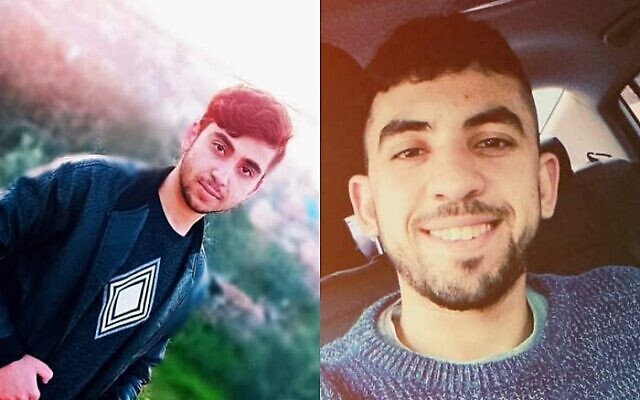 	Two Palestinians — Yousef Assi, 21, and Yahya Marei, 20 — were arrested by Israeli forces in connection with the attack on Saturday from the town of Qarawat Bani Hassan in the northern West Bank. Official Hamas media identified the two as Qassam Brigades members on Monday night.Sameeh Assi and Yahya Marei, arrested in the Palestinian city Salfit on April 30, 2022, for a terror attack on April 29 at the entrance to the Ariel settlement in which security guard Vyacheslav Golev was killed. (Israel TV screenshot; used in accordance with clause 27a of the copyright law)	“[The Qassam Brigades] declare its pride in its fighters, the blessed sons of Qassam in the occupied West Bank, who are still wielding the ‘Sword of Jerusalem,'” the terror group said, using Hamas’s name for the May war with Israel.  MORE - https://www.timesofisrael.com/hamas-claims-ariel-terror-shooting-vows-it-wont-be-the-last/ Israel says ‘message made clear’ in rebuke of Russian envoy over Lavrov remarksAnatoly Viktorov summoned to Foreign Ministry after top Russian diplomat claimed Hitler had Jewish blood, Jews are among worst antisemitesBy Lazar Berman, TOI staff and Agencies Today, 8:43 pmUpdated at 9:13 pm 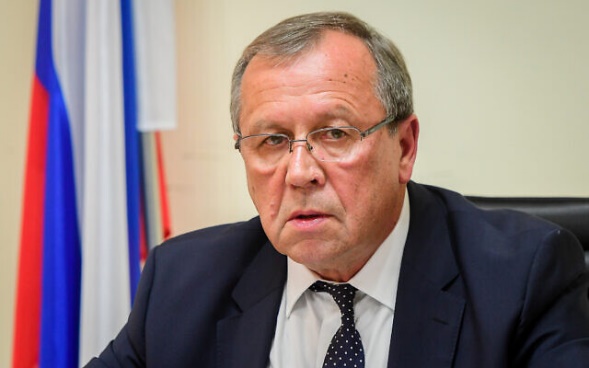 Russian Ambassador to Israel Anatoly Viktorov speaks to the media at the Russian Consulate in Tel Aviv, on March 3, 2022. (Avshalom Sassoni‎‏/Flash90)	Russian Ambassador Anatoly Viktorov was rebuked Monday in the Foreign Ministry in Jerusalem over Russian Foreign Minister Sergey Lavrov’s comments saying Nazi leader Adolf Hitler “had Jewish blood” and that Jews are among the worst antisemites.	“Our message was made clear by the [Foreign Ministry’s] Eurasia director, Gary Koren,” an Israeli official said. “The two sides decided not to give any more details on the contents of the conversation.”
	Foreign Minister Yair Lapid had said earlier that Viktorov would be summoned for “a not-so-easy talk.” According to the Foreign Ministry, Viktorov was called in for a “clarification conversation.”
	Asked in an interview with an Italian news channel about Russian claims that it invaded Ukraine to “denazify” the country, Sergey Lavrov said that Ukraine could still have Nazi elements even if some figures, including the country’s president, were Jewish.
	“So when they say, ‘How can Nazification exist if we’re Jewish,’ in my opinion, Hitler also had Jewish origins, so it doesn’t mean absolutely anything. For some time we have heard from the Jewish people that the biggest antisemites were Jewish,” he said, speaking to the station in Russian, dubbed over by an Italian translation.
	Persistent conspiracy theories that Hitler had some Jewish ancestry that may have motivated his antisemitism and the murder of six million Jews have been repeatedly debunked by historians.
	While at the public level, the Foreign Ministry has sufficed with characterizing the meeting as a “clarification conversation,” rather than a “rebuke,” Jerusalem is not “ruling out the possibility of a further deterioration of ties in the wake of the incident,” according to officials quoted by Channel 12 news.
	“The Russians hid the extent of their aggression from everybody, but these words [from Lavrov] are unforgivable,” the network quoted a senior Israeli official as saying, adding that Jerusalem now appears inclined to further align its stance on the Ukraine invasion with the West. MORE -  https://www.timesofisrael.com/israel-says-message-made-clear-in-rebuke-of-russian-envoy-over-lavrov-remarks/ Turkey's Erdogan speaks with Herzog, sends greeting card for Independence DayIn their second call in two weeks, Turkish president says he believes cooperation between Jerusalem and Ankara will develop in a way that serves mutual national interests, as well as regional peace and stabilityItamar Eichner | Published: 05.02.22, 20:42 	President Isaac Herzog on Monday spoke with his Turkish counterpart Recep Tayyip Erdoğan and wished him a happy Eid al-Fitr, a holiday marking the end of the holy month of Ramadan.	The Turkish leader sent Herzog a congratulatory letter on the occasion of Israel's 74th Independence Day.	At the start of their conversation, Herzog wished Erdoğan and the people of Turkey a Happy Eid al-Fitr and thanked the Turkish President for his congratulatory letter on the occasion of the State of Israel's 74th Independence Day. 	Erdoğan expressed his hopes that the Eid al-Fitr holiday will bring joy, peace, and affinity throughout the region. The two leaders discussed the importance of open and ongoing dialogue for the maintenance of calm and stability in the whole region, especially in present times.	The letter said: "On the occasion of the National Day of the State of Israel, I extend congratulation to Your Excellency and the people of Israel on behalf of my nation and myself. In the new period in our relations, heralded by your Excellency's visit to our country in March, I sincerely believe that the cooperation between our countries will develop in a way that serves our mutual national interests, as well as regional peace and stability."	"Taking this opportunity, I extend my best wishes for the health and happiness of Your Excellency, and for the well-being and prosperity of the people of Israel." 	President Herzog thanked President Erdoğan for his greetings and noted that they must keep working in cooperation with each other for the benefit of both nations. 	The letter was published by Herzog's office at the end of the second phone call held by both leaders within two weeks.	The last time the two spoke was on April 19, following the riots on Jerusalem's Temple Mount and Erdoğan's condemnation of Israeli intervention at the holy site. 	After that call, Herzog's office said the two discussed "the need to calm the spirits". It was also argued that Erdoğan "was happy" about the statements made by senior Israeli officials about maintaining the status quo on the Temple Mount. But he himself issued a more acute announcement - saying he told Herzog that the recent events, in what he called the "Palestinian territories," were a result of "some radical Israeli groups and security forces." https://www.ynetnews.com/article/sj8ctkpsq Police investigating death threats against far-right lawmaker Ben GvirKnesset member has received several messages with pictures of bullets and guns and threats to harm him and his familyBy TOI staff 1 May 2022, 5:52 pm 	Police on Sunday were investigating several death threats issued in recent days against far-right Knesset lawmaker Itamar Ben Gvir.	Ben Gvir, of Religious Zionism’s extremist Otzma Yehudit faction, has shared several photos of threats he said he received on Facebook, in which individuals sent him pictures of bullets and guns while threatening to kill him and his family.	In one case last week, Ben Gvir shared a message from a young Arab man, a resident of Kafr Kana. Police have questioned the man and have managed to confirm his claim that his account had been hacked. They are now searching for the true culprits.	Another vowed to “make you cry and scream for your family,” while a third said, “We will take the lives of you and your family,” attaching a photo of the lawmaker’s family at the beach.	In response, Ben Gvir said Sunday, “The threats against my and my family will not deter me from continued action,” while acknowledging that “it is not pleasant to get messages of threats and incitement every morning.”בן גביר ומשפחתו קיבלו איומים נוספים: "ניתן לך כדור בראש, אל-אקצא – הדרך האחרונה"@HGoldich pic.twitter.com/0EaPCiWCi6— ynet עדכוני (@ynetalerts) May 1, 2022	Ben Gvir accused the Shin Bet security service of encouraging such threats by “making statements such as those attributed to the Shin Bet head.” He said coalition members were also culpable by “failing to condemn” previous threats. 	On Friday the Shin Bet issued a rare public statement justifying its decision to recommend barring Ben Gvir from leading a nationalist march through Jerusalem’s Old City last month, saying his presence would have resulted in “significant harm” to Israel’s security.	The Shin Bet statement came hours after Ben Gvir unleashed a barrage of criticism at the agency, accusing its leader Ronen Bar of focusing on restricting his movement rather than fighting terror.	Religious Affairs Minister Matan Kahana condemned the death threats against Ben Gvir.“I take the threats to the life of MK Itamar Ben Gvir very seriously. There is no room for violence in the public discourse. I hope that the security forces will soon nab these criminals,” Kahana said on Sunday.	Amid the superheated political atmosphere, Prime Minister Naftali Bennett and his family this week received two separate letters containing death threats and a bullet.	Channel 12 reported that both letters included a direct threat to Bennett that he must resign from office or his family would be “harmed.”	The second letter, received Thursday, was addressed to Bennett’s 15-year-old son Yoni, and was sent to Bennett’s home in Ra’anana.	Bennett has not commented on the threats publicly. However, Channel 12 reported Friday that Bennett had privately blamed politicians on the right who have accused his government of betraying the country for the letters.	Channel 13 news reported that people close to Bennett have expressed fears recently that the threats are not empty talk and a politician could be assassinated in the near future.	Among those under threat are Bennett, Interior Minister Ayelet Shaked or other Yamina MKs, and the Shin Bet’s Bar.Hebrew media highlighted dozens of social media posts that had Bar dressed in Nazi uniform and another site that posted pictures of government politicians with Hitler mustaches.	The posts are reminiscent of right-wing posters that were seen prior to the assassination of Prime Minister Yitzhak Rabin, in which he was pictured in a Nazi SS uniform or wearing a Palestinian headdress.	On Thursday, IDF Military Police arrested a soldier suspected of publishing several social media posts threatening Bennett, Kan news reported. The incident is under investigation. https://www.timesofisrael.com/police-investigating-death-threats-against-far-right-lawmaker-ben-gvir/ Israel police find drug lab in cop's Galilee home Police says the officer's involvement in the illegal operation discovered after months-long investigation in raid of several houses in the predominantly Arab towns of Deir al-Asad and KisraIsrael Moskowitz | Published: 05.02.22, 12:46 	Police officers raided the home of a policeman in the Galilee on Monday where they discovered an illegal cannabis greenhouse, the authorities said. 	In addition to the policeman - who will be brought to the Jerusalem Magistrate's Court for a hearing on the extension on his remand - six others were also arrested for alleged ties to the illegal cannabis lab.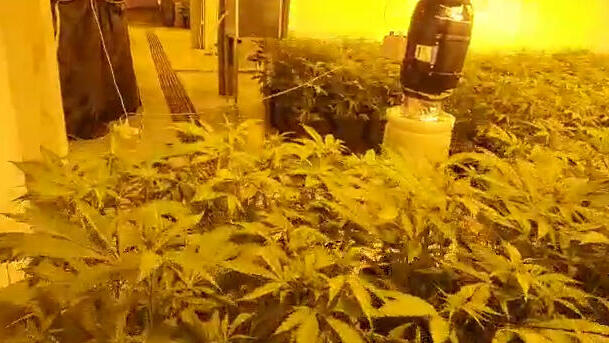 The illegal Cannabis plants located at the officer's house  (Photo: Israel Police)	Police said the officer's involvement in the growing operation was discovered during a months-long undercover investigation in the Israel Police Northern District - at the tail-end of which officers raided several houses in the predominantly Arab local authorities of Deir al-Asad and Kisra, where they discovered two growing labs and seized over 500 marijuana seedlings.~"This is an investigation that is in its infancy and an arrest was made… only this morning,” the police said.	This latest incident comes weeks after it was first revealed that another police officer serving in the police’s major crimes unit, Lahav 433, was arrested on suspicion of passing on confidential information to criminal organizations. 	The officer was released under house arrest last week, after the police failed to substantiate the grave suspicions against him. https://www.ynetnews.com/article/bjun5zasq#autoplay Iran used fake Facebook profile to gather intel on targets in Israel – Shin BetSecurity service says account had thousands of friends, mostly Israelis; it examined their willingness to harm targets, including Arab diplomats and businessmen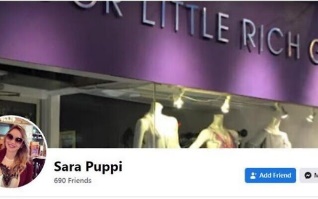 Facebook page of alleged Iranian operatives uncovered by the Shin Bet. (Shin Bet)	The Shin Bet security agency announced Monday that it uncovered an Iranian operation that tried to recruit Israeli civilians to collect information on targets in Israel.	The alleged Iranian operators used a fake Facebook profile under the name “Sara Puppi,” who was presented as a young Jewish woman with connections and business in Israel, according to the agency.	The profile had thousands of friends, mostly Israelis. After a connection was established, conversations would continue over WhatsApp, the Shin Bet said.	According to the Shin Bet, Puppi asked Shin Bet officers pretending to be dupes to locate information about Israelis who were of interest to Iranian intelligence, as well as Arab diplomats and businessmen in Israel, in return for thousands of dollars in payment. Additionally, the operatives “examined the willingness” of the Israelis to harm the targets, the Shin Bet said.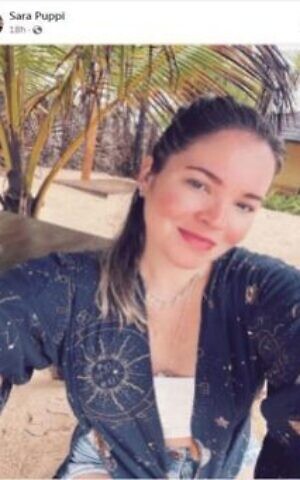 	The agency said the operators of the profile also used emotional and romantic manipulation to get the information they were seeking.	In addition, the Iranian operators asked Israelis to place an “inciting” banner on billboards against Russian President Vladimir Putin, “with the aim of harming Israel-Russia relations,” the Shin Bet said.Facebook page of alleged Iranian operative uncovered by the Shin Bet. (Shin Bet)	“The Iranian operator behind the Facebook profile used a business cover story to assign various tasks, such as a request for revenge against those who owe him money, a desire to harm personal opponents, and even a desire to harm LGBT individuals in general,” the Shin bet said.	The agency said it had been monitoring the alleged Iranian operation from the start.	It was not the first time Iran has allegedly used fake social media profiles to attempt to recruit Israelis for intelligence or terror activities. Earlier this year, five Israelis were arrested for assisting an Iranian operative, who often pretended to be a Jewish man, in gathering intelligence and making connections in Israel.	In its Monday statement, the Shin Bet warned that Iranian intelligence was constantly looking to recruit Israelis through the internet in order to collect information about the country.“Security officials call on Israeli citizens to be vigilant and cautious amid the threat posed by various terrorist elements on social media and to report any unusual request to the Israel Police,” the agency said.	Last year, an Israeli man was nearly tricked by an Iranian operative into traveling to the United Arab Emirates, but called off his trip after hearing of Iranian efforts to kidnap or otherwise harm Israeli citizens.	In 2020, the Shin Bet arrested another Israeli citizen suspected of spying for Iran. https://www.timesofisrael.com/iran-used-fake-facebook-profile-to-gather-intel-on-targets-in-israel-shin-bet/ Silman publicly urges her friends in Yamina and New Hope to quit coalitionRenegade MK insists her resignation due to government violating status quo on Sabbath and other religion and state issues; TV report alleges husband Shmulik behind recent movesBy TOI staff Today, 11:03 pm 	In her first televised interview since resigning from the coalition, Yamina MK Idit Silman said Monday that the “gradual erosion” of Israel’s Jewish identity under the watch of the current government led her to quit.	The former coalition whip claimed that the status quo regarding the public upholding of the Sabbath, along with other issues pertaining to religion and state, has been violated by the government and that nobody from within is stopping it from taking place.	“Nobody is prepared to stand up to the Yisrael Beytenu party… on kashrut, conversion, the Reform Western Wall, the Temple Mount, on Torah study,” Silman told Channel 12, listing issues on which the government has sought to enact reform.	Her break with the coalition last month came days after she publicly criticized Health Minister Nitzan Horowitz over his insistence that hospitals abide by rules allowing hametz — leavened products forbidden by religiously observant Jews over Passover — to be brought into facilities. Many took notice of the criticism, noting that as coalition whip, whose job is to keep lawmakers on the same page, she normally avoided public spats within the fractious alliance.	Silman also claimed in the interview that she was not promised anything in exchange for resigning from the coalition, and instead suggested she was offered a good deal in exchange for staying.	“I could have gotten anything I wanted here and now,” said the former coalition whip, adding that she “followed [her] heart” and gave up “the job of my life” by resigning. MORE - https://www.timesofisrael.com/silman-publicly-urges-her-friends-in-yamina-and-new-hope-to-quit-coalition/ Israeli start-up to offer fast diagnosis for cancer patientsNew AI-based technology can detect a broad range of cancerous biomarkers and genomic insights directly from a biopsy image and tailor a unique personalized treatment for each patient almost immediatelyAlexandra Lukash | Published: 05.02.22, 21:28 	A new Israeli startup seeks to provide medical professionals with a quick and reliable way to diagnose cancerous tumors on the spot and give oncologic patients better, potentially life-saving treatment.	The technology, developed by Israel-based biotech firm Imagene, is based on state-of-the-art artificial intelligence, which can detect a broad range of cancerous biomarkers and genomic insights directly from a biopsy image and tailor a unique personalized treatment for each patient almost immediately, reducing the long waiting time for the decoding of biopsy images at a laboratory.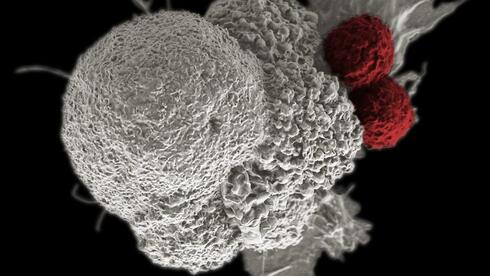 A cancer cell  (Photo: Rita Elena Serda, Duncan Comprehensive Cancer Center at Baylor College of Medicine)"For decades, we diagnosed cancer mainly by the organ on which the tumor was located, and similar treatments were given to all patients who suffered from the same type of cancer,” said Imagene CEO Dean Bitan.	"Along with the ability to read the human genome and identify cancerous mutations in DNA, we were able to give customized treatments to those patients and significantly improve their response rates and chances of survival.”	We developed an algorithm that gleans from the biopsy image the presence of those same mutations within two minutes.”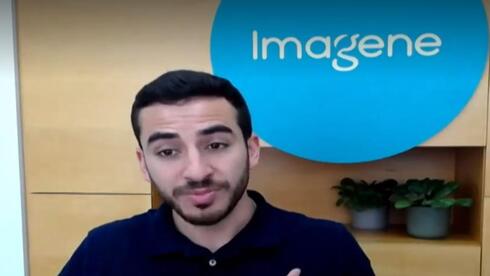 Imagene CEO Dean Bitan  (Photo: Neville Harris)	“The development also makes it possible to assess the chances of the patient's response to a specific treatment… The result [is] very fast diagnosis, which allows the best treatment for each patient according to their individual condition,” Bitan explained, adding that the development and treatment of cancer are contingent on many variables, including gender, ethnicity, and genetics.	"We don’t contract cancer like we contract COVID or other diseases. We develop it slowly under the influence of various variables. However, we are still trying to simplify the illness and divide the patients into very large subsets,” he said.	"We want to give a diagnosis that allows maximum accuracy and addresses all the relevant variables to that specific patient - artificial intelligence does this extraordinarily, and allows us to see things that are not visible to the naked eye and that we did not know about until now."	Imagene’s technology is already in use at Sourasky and Sheba medical center in central Israel, albeit in an experimental capacity, and has already largely proven to be as accurate as existing tests considered the gold standard of current medicine.	"But our advantage is that we provide a better picture of the tumor so that the patient receives accurate treatment that is appropriate for the tumor in question, and at much lower cost,” Bitan said.	“If genetic flooring costs today several hundred dollars, our test is at a minimal cost of a few shekels because it eliminates the process of laboratories and researchers.” https://www.ynetnews.com/health_science/article/sy7vzvasq Israeli innovation: A glimpse into the future of surgical roboticsMemic Innovative Surgery’s CEO Dvir Cohen gives an inside look at the medical robotics industry, and where it may be headed.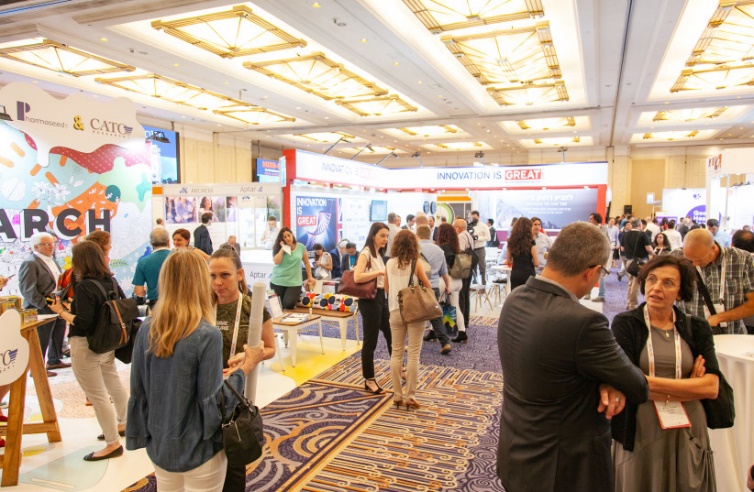 By ZACHY HENNESSEY  Published: MAY 2, 2022 18:36 Updated: MAY 2, 2022 18:39 Biomed Israel conference (photo credit: PR)	Dvir Cohen is the CEO of Memic Innovative Surgery, a company that develops advanced robotic medical tools. Memic’s proprietary product, a servo-controlled robotic tissue grasper, allows surgeons to perform less damaging and less invasive procedures thanks to its unique design, which emulates the shoulder, elbow and wrist joints of a human arm.	Cohen is also the chair of the “Current and Future Role of Robotics in the Medical Field” track at the upcoming Biomed Israel conference, which is co-chaired by Ruti Alon; Ora Dar, PhD; and Nissim Darvish, MD, PhD. 	The conference will present the vast array of innovations taking place in the medical tech field in Israel, with Cohen’s track specifically focusing on robotics.	There are a few different variations of ‘human extension’ medical robots being used in the field today. What is the core innovation underlying Memic’s?	“I had for many years worked in the Israeli Ministry of Defense to develop sub-micron accuracy articulate instrumentations. [I began] developing a [device with a] third upper extremity, so you have shoulder, elbow and wrist. When you add the shoulder into play, it allows more than 360 degrees of rotation and flexion, allowing the surgeon to reach regions that were previously unreachable.	“Before I started the company, I wanted to really find any indication [of what surgical field would be our best entry point], and I saw a statement from the American Congress of Gynecologists stating that vaginal-approach hysterectomy should be performed whenever feasible. I spoke with a surgeon and asked, ‘If that’s the approach of choice, why don’t we just use it in all cases?’ He started to laugh and said, ‘Of course, it’s a better way. It’s the minimally invasive approach for the patients. But we can do it in only 10%-15% of cases [due to limited tool maneuverability].Dvir Cohen (credit: PR)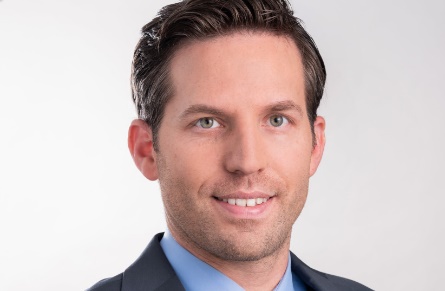 	“We wanted to do something that removes the barrier to the trans-vaginal approach, which is associated with better outcomes for the vast majority of cases. We set ourselves the goal to leverage robotic technologies and very unique incision points to the abdominal cavities in regions that no one else can reach, in order to allow the preferred approach [whenever possible].”Gynecology is a key use case for your technology; are there any other applications for Memic’s device that you’re eyeing (besides installing them onto the back of a Spider-Man villain)?	“We’re definitely not a one-trick pony. Now as we speak, we’re going to general surgery. The vast majority of surgical cases are not being adopted robotically today, due to the physical footprint and the sheer cost of other systems.	“Today’s surgical robotics devices are straight sticks with graspers at one end, and large and bulky motors at the other. Our device puts the motors inside the shoulder, elbow and wrist along the instrumentation. It’s a fraction of the size of other systems, and therefore it’s a fraction of the price of other systems. We’re solving the economical value proposition and the clinical value proposition in gynecology and now in general surgery.”
What do you see as the next step for medical robotic development?
	“When I consider the field as of today, I think that Intuitive Surgical did really great work in paving the way, and that robotic technology is here to stay.”
	[Intuitive Surgical develops surgical robotics that have been widely adopted in surgery theaters around the world.]
	“Surgeons want to adopt robotic technologies, and so a lot of companies are working with the exact same architecture that Intuitive has built. It’s a magnificent technology, but I really believe the evolution of robotics should go a few steps further. And in Israel, things are different.
	“In Israel, we have some great minds that really cracked the code and are doing things differently – in soft tissue, in handheld robotic technologies and in orthopedics. Nowhere else in the world will you find such a small population with such disruptive technologies, specifically in surgical robotics.” https://www.jpost.com/business-and-innovation/tech-and-start-ups/article-705676 First-ever direct flight between Israel, Egypt takes offThe new route was agreed upon by Prime Minister Naftali Bennett and Egyptian counterpart Abdel Fattah al-Sisi during a meeting between the two in September.By JERUSALEM POST STAFF Published: MAY 2, 2022 21:33 	Air Cairo launched Monday the planned direct flight route between Tel Aviv and Sharm e-Sheikh, marking the first time an Egyptian airline has operated a flight from Israel's Ben Gurion Airport to Egypt.	The new route was agreed upon by Prime Minister Naftali Bennett and Egyptian counterpart Abdel Fattah al-Sisi during a meeting between the two in September. The route was originally planned to be inaugurated on the intermediary days of Passover.	Air Cairo flights are expected to be operated between Israel and Egypt three days a week according to Diesenhaus Unitours, the Egyptian airline's representatives in Israel.	"Israelis are very interested in flying out to Sharm e-Sheikh," Hani Sobul, Diesenhaus Unitours CEO said, noting the success of the first flight, which was "filled to the brim" by 170 Israelis.
	"Tourism is a bridge to forming strong diplomatic relations between nations," Tourism Minister Yoel Razbozov said at the groundbreaking of the flight route on Monday. "The historical peace with Egypt, with Jordan and the Abraham Accords are what led to cooperations in the field of tourism which cement the strong ties between Israel and those countries."
	The new flight route, Razbozov said, is a "good example" of the ties' benefits. The Tourism Ministry reportedly urged airlines to lower prices for the new flight route, with several agreeing to comply with Razbozov's request.
	The route, which was announced in March, is “another step in warming up the peace agreement between Israel and Egypt," Prime Minister Naftali Bennett said at the time. The prime minister also thanked the Shin Bet for leading the formulation of the security framework that enabled the operation of the flight route.
	Egypt, specifically the Sinai peninsula, is a popular vacation spot for Israelis during holidays. During Passover, some 5,000 Israelis crossed the Taba border crossing into Sinai, causing delays that lasted for several hours.  https://www.jpost.com/israel-news/article-705697 Ancient Samaritan oil lamp discovered during work on Mount GerizimThe lamp was discovered while workers were clearing out an area around the stone bath from debris by hand.By JUDITH SUDILOVSKY Published: MAY 2, 2022 17:33 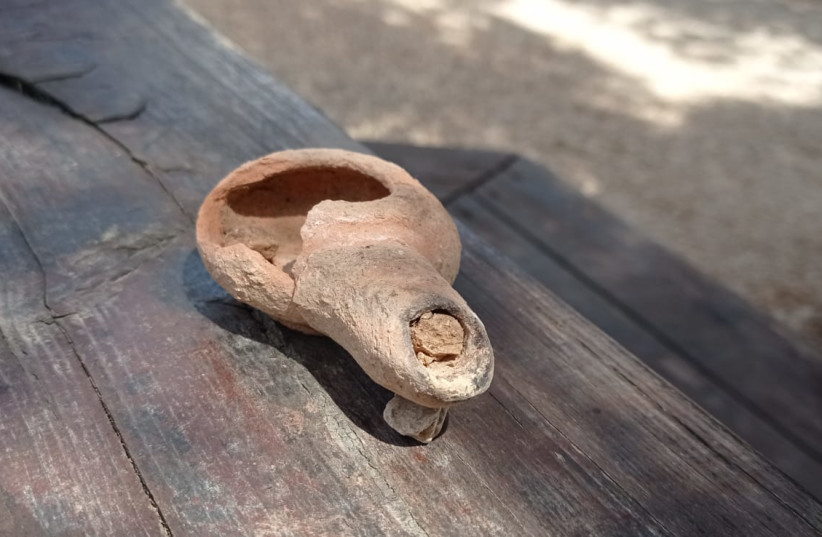 Ancient Samaritan oil lap discovered during conservation work on Mount Gerizim.(photo credit: NETANEL ELIMELECH/NATURE AND PARKS AUTHORITY)		A nearly completely intact clay oil lamp from 2,300 years ago was found near a stone bath during recent conservation work at the Mount Gerizim National Park.		“It is great to find something even after all those years of excavation,” said Netanel Elimelech, director of the park run by the Israel Nature and Parks Authority. “We found a lot of clay sherds lying around, but to find something complete with signs of its use is pretty nice. You can still see the black marks of burning from when the lamp was used. It throws you back (in time.)”	The archaeological complex on Mount Gerizim, located outside of Nablus, was excavated in the 1990s under the leadership of archaeologist Dr. Yitzhak Magen. Recently conservation and accessibility work has been undertaken by the Nature and Parks Authority and the Civil Administration.	The lamp was discovered while workers were clearing out an area around the stone bath from debris by hand, said Elimelech. 	“We were clearing real close to the surface and the lamp just popped out,” he said.Ancient Samaritan oil lap discovered during conservation work on Mount Gerizim. (credit: NETANEL ELIMELECH/NATURE AND PARKS AUTHORITY)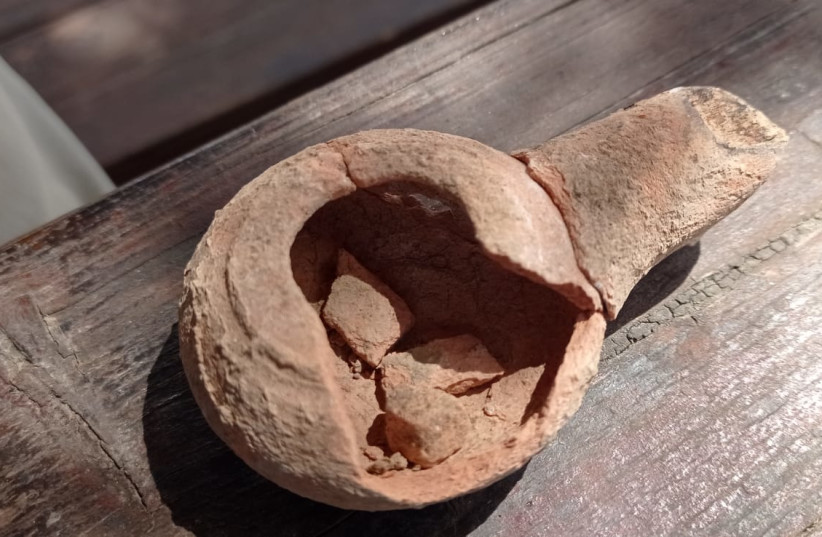 	The stone bath is believed to have been used for purification and cleansing by the Samaritans. Unlike a Jewish mikveh, the Samaritan bath is an actual element that, though heavy, can be moved.	The archaeological site on the Mount of Blessing at the top of Mount Gerizim spreads over 400 dunams. It includes remains from a large Samaritan city from the Persian-Hellenistic period which was built around a scared precinct. 	The precinct was surrounded by a well-fortified wall and in the center stood the Samaritan Temple.  Remains of a large building containing dozens of rooms were previously excavated south of the sacred precinct. Within this structure is an olive press, a splendid residential building and shops.	The lamp, which is typical of its period, was found in the residential building. Other evidence of daily life such as plates, pots and vases, had also been previously excavated in the residence which archaeologists believe belonged to a family of wealthy priests, said Elimelech.	The Samaritans are mentioned in the Bible and view themselves as descendants of the Northern Israelite tribes of Ephraim, Menasseh and Levi, who survived the destruction of the Kingdom of Israel by the Assyrians in 722 BCE.  Today members of the tiny sect who number in the hundreds live in two locations, on Mount Gerizim and in the Israeli city of Holon.According to the Samaritan tradition, God chose Mount Gerizim for the location of the Temple, rather than Mount Moriah in Jerusalem, and it is here where God told Abraham to sacrifice Isaac.   https://www.jpost.com/archaeology/article-705674 East Jerusalem sheik indicted for inciting violence in Al Aqsa Mosque speechProsecution asks court to extend Issamat Hamuri’s arrest, citing ‘sensitive’ circumstances under which his speech poses a risk to public safety; attorney claims charges politicalBy TOI staff Today, 8:13 pm A Muslim sheik from East Jerusalem was indicted on Monday for incitement to violence after allegedly calling for the “liberation of al-Aqsa with weapons and force,” in a sermon attended by some 200 people about two weeks ago.	Issamat Hamuri, 56, also hailed Hamas military leader Mohammed Deif in the speech, the indictment read.	Some people in the crowd were seen waving Hamas flags as Hamuri spoke, according to reports in Hebrew media.	“There is no choice but to unite Muslim countries and act resolutely to liberate the Al-Aqsa Mosque,” he was quoted as saying.	“This is not an impossible mission with Allah’s will. The good started at Al-Aqsa Mosque and it shall return to Al-Aqsa Mosque,” he added.	His speech was filmed and distributed on social media, reports noted.הר הבית אתמול בלילה. "ירושלים לא למכירה", דגלי חמאס, קריאות למוחמד דף ושריפת דגל ישראל. 
אחר כך יגידו שהכל עבר בשקט. pic.twitter.com/JObPEUbpZT— אלעד הוּמינר ???????? العاد هومينر (@EladHumi) April 30, 2022	Hamuri’s attorney Rami Utman said in a statement that his client’s arrest was political and that the charges will not stand up in court. 	The charges, Utman argued, were meant “to scare people away from visiting the Al-Aqsa Mosque.”	The prosecution has asked the Jerusalem District Court to extend Hamuri’s arrest until his trial. In its request, the prosecution wrote: “The danger posed by the suspect is increased during this period in time, considering the heightened tension reflected recently in terror attacks across the country and repeated riots in Jerusalem and the surrounding area, some of which took place after the suspect’s speech. MORE -  https://www.timesofisrael.com/east-jerusalem-sheik-indicted-for-inciting-violence-in-al-aqsa-mosque-speech/ ‘No words’: Zelensky looks for Israel to ice Russia ties over ‘Jewish Hitler’ claimUkrainian president says remarks from Kremlin’s top diplomat show Moscow has failed to learn lessons from World War II, noting Russian assaults on Holocaust memorials and survivorsBy TOI staff Today, 3:21 am Ukrainian President Volodymyr Zelensky expressed outrage over Russia’s top diplomat claiming that some of the worst antisemites, including Adolf Hitler, are Jewish and appeared to urge Israel to recall its ambassador from Moscow in a video message late Monday.	“Russia’s top diplomat is blaming the Jewish people for Nazi crimes. No words,” Zelensky said in a video posted on his Telegram channel in Ukrainian.	On Sunday, Russian Foreign Minister Sergey Lavrov defended Moscow’s so-called “denazification” of Ukraine, saying the fact that the president — Zelensky — is Jewish did not rule him out from being a Nazi and claiming falsely that Nazi leader Hitler himself had Jewish heritage.	“Hitler also had Jewish origins, so it doesn’t mean absolutely anything,” he told Italian TV. “For some time we have heard from the Jewish people that the biggest antisemites were Jewish.”	The comments have set off a firestorm of criticism, with Israel summoning the Russian ambassador for what Foreign Minister Yair Lapid called “a not-so-easy talk.”	On Monday, US Senate Majority Leader Chuck Schumer, the country’s top Jewish elected official, added his voice to a chorus of condemnation, calling Lavrov’s comments “sickening.”	Zelensky said that the lack of any condemnation from the Kremlin, which has not commented officially on Lavrov’s remarks, amounted to tacit Russian agreement with Lavrov’s claims.	“After the deaths of ordinary people, who survived the Nazi occupation and Nazi concentration camps, from Russian shelling, such an antisemitic expression by their minister means all the lessons of World War II have been forgotten. Or maybe those lessons were never learned,” said Zelensky, who noted that Russian shelling had also damaged Holocaust memorials in Kyiv and Kharkiv. MORE - https://www.timesofisrael.com/no-words-zelensky-looks-for-israel-to-ice-russia-ties-over-jewish-hitler-claim/ [This whole thing is getting really bad. This will continue to fester and grow and then finally explode like a volcano. I just read that “Bi-Dum" had stated that Jewish people  have no right to be or pray on the Temple mount because it is provocative. Turning against the State of Israel is a disaster for “Bi-Dum" and the USA.  – rdb]Russia intensifies assault on Ukraine’s east as US warns of annexation planOfficial says ‘sham referenda’ likely to take place in mid-May; Odessa shelling kills teen as evacuation from Mariupol steel plant hampered by shellingBy Joshua MELVIN and Emmanuel PEUCHOT Today, 1:52 am 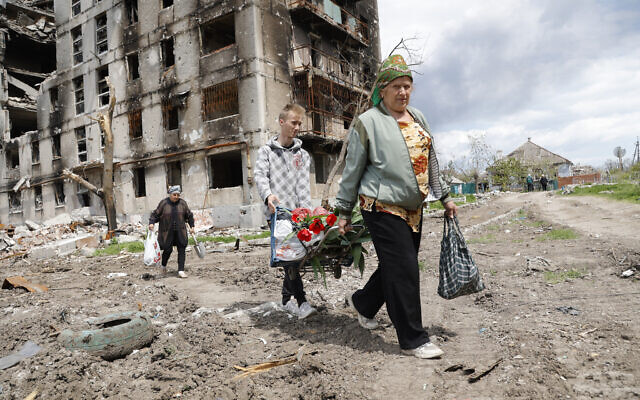 Women walk past a destroyed apartment building in Mariupol, in territory under the government of the Donetsk People's Republic, eastern Ukraine, Monday, May 2, 2022. (AP/Alexei Alexandrov)	ZAPORIZHZHIA, Ukraine (AFP) — Russia on Monday launched a fresh assault on the critical Ukrainian port of Odessa as the United States warned that Moscow was preparing formally to annex embattled regions in the east.		The new heavy fighting came as the European Union said it was bracing for a complete end to Russian gas supplies with the bloc preparing another package of sanctions sure to anger President Vladimir Putin.	After failing to take the capital Kyiv, Moscow has shifted its two-month-old invasion to largely Russian-speaking areas and has stepped up pressure on Odessa, a celebrated cultural hub that is a crucial port on the Black Sea.	Odessa’s city council said that a Russian strike hit a residential building housing five people. A 15-year-old boy was killed and a girl was hospitalized, the council said on Telegram.	Fighting was particularly intense in eastern Ukraine around Izyum, Lyman and Rubizhne as the Russians prepared an attack on Severodonetsk, the farthest city still under Kyiv’s control, Ukraine’s general staff said.	In Lyman, relentless shelling has reduced hamlets around the city to rubble, according to AFP reporters.	“Half of the city is destroyed,” said one resident, lifting luggage onto the roof of his beat-up Soviet-designed Lada car.	“I don’t have a house anymore,” he said.	The governor of the eastern region of Luhansk expected more intense battles ahead of May 9, the day Russia annually celebrates the 1945 surrender of Nazi Germany to allied forces, including the then Soviet Union.  MORE - https://www.timesofisrael.com/russia-intensifies-assault-on-ukraines-east-as-us-warns-of-annexation-plan/ Khrushchev's great-granddaughter: Ukraine more dangerous than Cuban Missile Crisis'I don't see today any side, particularly the Russian side, backing off'By Bob Unruh Published May 2, 2022 at 3:33pm 	There were no shots fired between the United States and the then-Soviet Union in 1962 when the Cuban Missile Crisis developed.	But there could have been.	That was when Soviet leader Nikita Khrushchev reached a secret agreement with Cuban dictator Fidel Castro to put nuclear missiles on Cuba soil, only a short hop from the mainland U.S.	President John F. Kennedy declared a naval "quarantine" of Cuba, and warned the U.S.S.R. America would not allow offensive missiles in that proximity. Tensions were sky-high and nukes were definitely on the table, but it was resolved through a middle-of-the-night communication from Khrushchev to Kennedy offering a standdown which shortly later happened.	Now Nina Khrushcheva, the great-granddaughter of Khrushchev, has warned that the world today is closer to nuclear war than then.	She said in an interview with the Mirror in the war Russia launched against Ukraine with an invasion, "neither side appears prepared to 'back off,'" the report said.	She said in the report despite a "war of words" during the period of Cold War brinkmanship, both Kennedy and her great-grandfather agreed to de-escalate as soon as there was a real threat of nuclear action.	But today, she said, the conflict actually is a proxy war between Russia and the West, with Ukraine caught in the middle."What really saved the world at the time was that both Khrushchev and Kennedy, whatever they thought of each other's ideology and disagreed with it, and didn't want to give in and blink first, yet when the threat appeared of a potential conflict of any kind they immediately backed off," she explained.	She's a professor of international affairs at The New School in New York.	Today the concern is higher than 60 years back, she said.	"We are closer to more issues, nuclear, than any other way, because I don't see today any side, particularly the Russian side, backing off, and that's what really scares me the most," she explained.	The report explained, "Her concerns about escalation were echoed by former MI6 chief Sir Alex Younger, who said the 'discipline of deterrence' that helped both sides back down in 1962 appears to have been lost."	While many perceive Russia's rhetoric as attempts to "bully" the West, he said the situation is serious.	"It's a very emotional situation that we're in... So I think there are real dangers here, but I think Putin also is essentially trying to bully us and intimidate us with talk of his nuclear weapons," he explained.	Online reference materials explained the Cuban missile crisis "was a direct and dangerous confrontation between the United States and the Soviet Union during the Cold War and was the moment when the two superpowers came closest to nuclear conflict." https://www.wnd.com/2022/05/khrushchevs-great-granddaughter-ukraine-worse-cuban-missile-crisis/ Shocker: Strongly divided Supremes rule UNANIMOUSLY on one issue'We must not give government the power to censor disfavored viewpoints in a public forum'By Bob Unruh Published May 2, 2022 at 11:04am 	In a public rebuke to the city of Boston, the U.S. Supreme Court has unanimously ruled the city violated the constitutional rights of Camp Constitution, whose officials asked to fly a Christian flag at city hall through a program that already had allowed multiple private interest groups to fly their banners.
	"We conclude that, on balance, Boston did not make the raising and flying of private groups' flags a form of government speech," wrote Justice Stephen Breyer, one of the court's leftists, in the opinion. "That means, in turn, that Boston's refusal to let Shurtleff and Camp Constitution raise their flag based on its religious viewpoint 'abridged' their 'freedom of speech.'"
	The case had been developing for years, and earlier this year WND reported when the justices heard arguments in the case, which focused on the city's decision to make available to any private group one of the flagpoles at its city hall. The groups could schedule a time and then fly their banner for a short time.
	That program was run without incident until Hal Shurtleff, whose organization is called Camp Constitution, requested to fly a Christian flag under the city's program. Never before had city officials debated such a request, but this time, they refused to allow the banner to fly.
	At that time arguments were heard, Elena Kagan, another of the court's leftists, openly wondered, "Why is it that people have not been able to correct this mistake?"
	At that time, analysts concluded that the full bench of the court appeared to be united "in favor of Harold Shurtleff."
	A report noted Boston officials had approved "284 straight applications," of flags involving other nations, and multiple special interests, including references to other religions.
	Bottom of FormThose included the flags of the Pride flag and communist regimes such as China and Cuba.
	Washington Examiner noted that Mat Staver, of Liberty Counsel, argued at the time for Camp Constitution that, "We must not give government the power to censor disfavored viewpoints in a public forum."
	The city, in fact, threatened previously that it would change its program to continue to exclude the Christian flag if the court ruled against its censorship.
	Breyer withheld no criticism of the actual city hall in Boston, which he called "a raw concrete structure, an example of the brutalist style," and pointed out that in one description it was named the "World's Ugliest Building."
	Yet it is part of a plaza that includes three 93-foot flagpoles that is a public forum.
	"Boston flies the American flag from the first pole (along with a banner honoring prisoners of war and soldiers missing in action). From the second, it flies the flag of the Commonwealth of Massachusetts. And from the third, it usually (but not always) flies Boston's flag – a sketch of the 'City on a Hill' encircled by a ring against a blue backdrop."
	But the city also makes that flagpole "available to the public."
	And Breyer noted the city itself admitted the plaza is a "public forum."
	Lower courts mistakenly had ruled that flying a Christian flag where dozens of other private interests had flown their flags with their own private messages would somehow make the Christian flag – and not the others – "government speech," which would allow the city to censor it.
	The opinion said the Constitution allows a government to pick and choose its own messages but here, the government invited the people to participate.
	The result is that dozens of times a year "Boston allowed private groups to raise their own flags."
	"These other flags were raised in connection with ceremonies at the flagpoles' base and remained aloft during the events," the opinion explained, so that observers would not necessarily associate a flag's message with Boston.
	The city also told the public it wanted "to accommodate all applicants," and it apparently did so until the Christian flag was requested.
	"All told, while the historical practice of flag flying at government buildings favors Boston, the city's lack of meaningful involvement in the selection of flags or the crafting of their messages leads us to classify the flag raisings as private, not government, speech," he wrote.
	His opinion did include a warning, that "nothing prevents Boston from changing its policies going forward."
	But he also pointedly explained, "When a government does not speak for itself, it may not exclude speech based on 'religious viewpoint'; doing so 'constitutes impermissible viewpoint discrimination.'"
	Among multiple concurring opinions, Justice Brett Kavanaugh explained, "This dispute arose only because of a government official's mistaken understanding of the Establishment Clause. A Boston official believed that the city would violate the Establishment Clause if it allowed a religious flag to briefly fly outside of city hall as part of the flag-raising program that the city had opened to the public."
	He said there's no violation when a government "treats religious persons, organizations, and speech equally with secular persons, organizations, and speech in public programs."
	Justice Neil Gorsuch pointed out that the decision was unanimous, and explained the city got it "so wrong" because the city chose to follow a now-abandoned Supreme Court precedent, in Lemon, which previously set a standard for government speech.
	"Boston sought to drag Lemon once more from its grace. It was a strategy as risky as it was unsound. Lemon ignored the original meaning of the Establishment Clause, it disregarded mountains of precedent, and it substituted a serious constitutional inquiry with a guessing game. This court long ago interred Lemon, and it is past time for local officials and lower courts to let it lie."
	Liberty Counsel argued on behalf of Shurtleff that the flagpole became a public forum, and the Christian flag no longer could be censored, when the city opened up the facility to "all applicants."
	The organization confirmed the city denied the request "solely because of the word 'Christian' on the application."
	Boston's antipathy toward the Christian flag is not the first time a lower government has been called out recently by the high court for an anti-religious agenda. Just a few years back, the court publicly scolded Colorado for its "hostility" to Christianity in its attempt to force a Christian baker to violate his faith and promote same-sex weddings.
	In that case, involving Masterpiece Cakeshop and baker Jack Phillips, the state even had attempted to force him into a reindoctrination training program because he declined to promoted same-sex weddings with his artistry. https://www.wnd.com/2022/05/supremes-big-u-s-city-violated-1st-amendment-censoring-christian-flag/ Supreme Court has voted to overturn abortion rights, draft opinion shows "We hold that Roe and Casey must be overruled," Justice Alito writes in an initial majority draft circulated inside the court.y Josh Gerstein and Alexander Ward 05/02/2022 08:32 PM EDT 	The Supreme Court has voted to strike down the landmark Roe v. Wade decision, according to an initial draft majority opinion written by Justice Samuel Alito circulated inside the court and obtained by POLITICO.	The draft opinion is a full-throated, unflinching repudiation of the 1973 decision which guaranteed federal constitutional protections of abortion rights and a subsequent 1992 decision – Planned Parenthood v. Casey – that largely maintained the right. “Roe was egregiously wrong from the start,” Alito writes.	“We hold that Roe and Casey must be overruled,” he writes in the document, labeled as the “Opinion of the Court.” 	“It is time to heed the Constitution and return the issue of abortion to the people’s elected representatives.”	Deliberations on controversial cases have in the past been fluid. Justices can and sometimes do change their votes as draft opinions circulate and major decisions can be subject to multiple drafts and vote-trading, sometimes until just days before a decision is unveiled. The court’s holding will not be final until it is published, likely in the next two months.	The immediate impact of the ruling as drafted in February would be to end a half-century guarantee of federal constitutional protection of abortion rights and allow each state to decide whether to restrict or ban abortion. It’s unclear if there have been subsequent changes to the draft.	No draft decision in the modern history of the court has been disclosed publicly while a case was still pending. The unprecedented revelation is bound to intensify the debate over what was already the most controversial case on the docket this term.	The draft opinion offers an extraordinary window into the justices’ deliberations in one of the most consequential cases before the court in the last five decades. Some court-watchers predicted that the conservative majority would slice away at abortion rights without flatly overturning a 49-year-old precedent. The draft shows that the court is looking to reject Roe’s logic and legal protections.	“Roe was egregiously wrong from the start. Its reasoning was exceptionally weak, and the decision has had damaging consequences. And far from bringing about a national settlement of the abortion issue, Roe and Casey have enflamed debate and deepened division.”	Justice Samuel Alito in an initial draft majority opinion	A person familiar with the court’s deliberations said that four of the other Republican-appointed justices – Clarence Thomas, Neil Gorsuch, Brett Kavanaugh and Amy Coney Barrett – had voted with Alito in the conference held among the justices after hearing oral arguments in December, and that line-up remains unchanged as of this week. MORE - https://www.politico.com/news/2022/05/02/supreme-court-abortion-draft-opinion-00029473 Amount of US weaponry delivered to Ukraine revealed The US has delivered 80% of the howitzers it promised Kiev, Washington claims 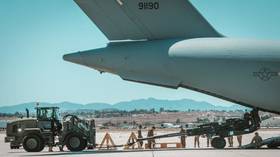 A M777 towed 155 mm howitzer is loaded into the back of a US Air Force C-17 Globemaster III aircraft at March Air Reserve Base, California, April 23, 2022. © Staff Sgt. Royce H. Dorman / US MARINE CORPS / AFP 2 May, 2022 19:15 	Some 80% of the M777 howitzers and half of the 155mm ammunition for them – promised to Ukraine by US President Joe Biden last month – have already been delivered, the Department of Defense said on Monday.	The US military also said it has supplied nearly all the counter-battery and anti-aircraft radars and 5,000 Javelin anti-tank missiles pledged, but no helicopters just yet.	The figures came from a background briefing at the Pentagon on Monday, where an unnamed American defense official gave reporters the official account of Washington’s military aid to Kiev. 	Biden initially promised Ukraine 18 howitzers, but later added another 72, along with 140,000 rounds of 155mm ammunition, ten counter-artillery radars, two air surveillance radars, 200 M113 armored personnel carriers, 100 humvees and 11 Mi-17 helicopters. 
	According to the Pentagon, half of the 155mm ammunition is already in Ukrainian hands, and more is headed over every day. A total of 72 howitzers have been delivered, along with “nearly all” the radars. A total of 14 cargo flights departed the US over the past 24 hours, and 11 more are expected over the next day, along with 23 flights from five other countries. 
	These supply flights reportedly land in Poland, from where the weapons are taken across the Ukrainian border by road and rail.
	The Pentagon also revealed that the training of Ukrainian troops on the new howitzers is taking place in Germany. Florida National Guard troops based there, which had previously deployed to Ukraine for training, have taken over the howitzer drills from original Canadian instructors. More than 170 Ukrainian troops have already been trained in handling the M777s, and another 50 are completing their training, the official said. 
	A group of 20 Ukrainians have started a week-long training course in using the Phoenix Ghost tactical drones, the official added. However, the Mi-17 helicopters have yet to be delivered to Kiev.
	Another detail disclosed by the Pentagon is that Ukraine has so far received 5,000 Javelin anti-tank missiles. The US military has been raiding its own stockpiles for both the Javelins and the Stinger anti-aircraft missiles, as their manufacturer, Raytheon, complained last week the components to make more were in short supply. 
	Since February 24, the US has pledged nearly $15 billion in military aid to Kiev, more than double Ukraine’s entire military budget for 2021. Last week, Congress approved a bill that would enable the White House to send nearly unlimited quantities and types of weapons and ammunition using a WWII-era “lend-lease” mechanism.
	According to the Russian Ministry of Defense, Ukrainian armed forces have lost 1,246 artillery weapons, not counting multiple rocket launcher systems, since the start of the hostilities. Russia has also repeatedly targeted warehouses storing equipment sent from the West.
	Russia attacked the neighboring state in late February, following Ukraine’s failure to implement the terms of the Minsk agreements, first signed in 2014, and Moscow’s eventual recognition of the Donbass republics of Donetsk and Lugansk. The German- and French-brokered protocols were designed to give the breakaway regions special status within the Ukrainian state.
	The Kremlin has since demanded that Ukraine officially declare itself a neutral country that will never join the US-led NATO military bloc. Kiev insists the Russian offensive was completely unprovoked and has denied claims it was planning to retake the two republics by force. https://www.rt.com/news/554871-howitzers-ukraine-pentagon-javelins/ [The US is literally begging Russia to send a nuke our way. Either these people are simply stupid or they are blatantly evil or both. Putin has little reason to back down from his threats and his threats have been clear. – rdb]Mourners forced to rent coffins – media Surging inflation in the UK appears to be behind the growth of casket-renting services 2 May, 2022 19:07 	Cash-strapped Brits are renting temporary coffins for funeral services before having their loved ones buried in cardboard, the Sun reported on Monday. Funeral directors say the cost-saving measure is becoming more popular as Brits struggle with a skyrocketing cost of living.	A temporary coffin is obtained for the day of the funeral and is returned afterward. The deceased is placed into a cheap and lightweight ‘inner’ coffin, which sits inside the rented casket. This outer coffin is then removed after the service, leaving the body to be interred inside the lighter one.	The average cost of renting a coffin is £250 ($312), the Sun reported, much below the £750 ($937) price tag for buying a casket outright.	“There are many ways to keep the cost of a funeral within a budget, while making it special,” a spokesman for the National Association of Funeral Directors told the British tabloid. "Provided it is clear what is being provided, this is one of several choices available that may assist families.”	While one manufacturer of rental coffins told the Sun that her company’s products should be seen as no different from renting a wedding dress, an “industry insider” told the tabloid that “this move is the latest sign the living costs crisis is literally becoming a killer issue.”	"This rental coffin market is saving families thousands of pounds, but it’s sad they must come to terms with the fact their loved one isn’t in an enclosed casket,” the source said.	Inflation in the UK rose by 7% in the year leading up to March. This 12-month rate is the highest since March 1992. Energy costs have soared even higher in the wake of the conflict in Ukraine and Britain’s decision to cut itself off from Russian energy imports, as households are now paying 28% more for gas and 19% more for electricity.	Meanwhile, 83% of adults in the UK reported an increase in their cost of living in March.  Last month, the Office for Budget Responsibility predicted that real household incomes would fall by 2.2% this year, and that Britons would experience the largest fall in living standards since records began in 1956.  https://www.rt.com/news/554873-rental-coffins-inflation-britain/ Obviously inflation is hitting the cost of dying. And the problem is universal. – rdb]Commentary:Dr. Birx is Back With the Worst Timed Memoir in History Daniel Greenfield May 01, 2022 	"I had to make sure Africa was prepared," Deborah Birx declared as the pandemic spread across China and threatened America.
	"Whenever I’ve heard of a new pathogen emerging, my first thought has been the risk to Africans," she explains in her new memoir. "In the United States, we have many different layers of public health protection... Africa, though... is in a fundamentally different position."	Formerly tasked with fighting HIV in Africa, Birx was far more interested in the countries who weren't paying her salary than in the nation that was. Even while "tracking, observing, and calculating the possible dimensions of the novel coronavirus outbreak in China", she was focused on an "annual meeting to evaluate the progress in all the African programs we support" and how to spend the "more than six billion dollars in U.S. taxpayer money."
	Africa continues to enjoy a fairly low pandemic death rate. An estimated 65% of Africans have been infected, but fairly few died of the disease. It probably helps that the median age in Africa is 19, while in America and China it's 38, and in Europe it's 42. There are only 27 million people over the age of 70 in an African continent of over a billion people.
	There are twice as many seniors in America. Africa didn't need Birx's help, America did.
	Birx’s memoir is as useless and unnecessary as the White House Coronavirus Response Coordinator. It is a record of her uselessness and of the vast armies of useless, corrupt and destructive managers of our decline who have spent their careers in and out of government.
	Debbie Birx, with her fluttery hand gestures and luxury fashions, left us even before the virus did. The flattering media coverage of her memoir conveniently ignores just why it is she left.
	Before Thanksgiving 2020, Birx warned Americans to limit celebrations to “your immediate household.”
	"We know people may have made mistakes over the Thanksgiving time period," the scarf-wearing public health fashionista scolded the country. "If you're young and you gathered, you need to be tested about five to 10 days later. But you need to assume that you're infected and not go near your grandparents and aunts and others without a mask."
	After Thanksgiving weekend, Birx flew out to a vacation home in Delaware accompanied by family members from two different households. A few days after the story broke, the longtime Fauci associate announced that she would be retiring from her position because of “what was done in the last week to my family.”
	Nothing was said about what she and Fauci had done to America’s families. Nor was there any acknowledgement that Birx had just been scolding Americans for getting together with elderly family members who had been depressed and socially isolated. But it’s different when “they” do it.
	And now Birx is back and like all shameless hacks, she’s peddling a memoir no one needs.
	For only $29.00, you too can pick up a copy of "Silent Invasion: The Untold Story of the Trump Administration, Covid-19, and Preventing the Next Pandemic Before It's Too Late."
	In the memoir, Birx claims that when she was offered the White House COVID coordinator position, she initially refused because “I’d never sought out the media, and I didn’t need or want to be out front. I prefer doing things rather than talking about doing them.”
	Now Birx is seeking out the media and putting her face out front to talk about herself. Not about her current work, as chief science advisor for the current incarnation of Electrolux in its bid to sell air cleaners, but about her unpopular White House tenure during the worst of the pandemic.
	It’s hard to think of a book more poorly timed than this one. Even as the COVID health security state is being dismantled, one of its more irritating promoters wants you to listen to her one more time. But, at least this time you get to decide if you’re paying for the privilege.
	“In the book, I expose the true cost of mistakes that were made at all levels of the federal government," Birx claims. Just not the ones involving Fauci.
	"This is not a book about Donald Trump alone," she assures readers in her preface, but he’s there in the subtitle and always on the tip of her tongue during her latest batch of media hits.
	Mostly though it’s a book about the awesomeness of being Debbie Birx.
	"My back is against the wall. Literally," is how she begins the description of her first meeting with President Trump. Like most of her book and her career, it amounts to nothing. It’s hard to think of another crisis memoir by a government official in which copious amounts of space are dedicated to what they read and watched online. Or how little of a clue they had about it.
	“Silent Invasion”, which sounds like the title of a dollar store Tom Clancy knockoff, comes complete with chapters like “Scott Atlas Shrugs” and “You Can't Quit”. Written or ghostwritten in a cheesy novelistic style, it’s one of those memoirs that asks you to believe that its author can reproduce conversations and background details years later. But what it can’t do is tell us anything we didn’t already know, or justify its existence along with Birx’s pandemic tenure.
	Birx’s memoir encapsulates her career in a recitation of woke pieties. We learn that she was dedicated to fighting “structural issues of inequality” and access for “the LGBTQ community”. But what is missing is any trace of insight into pandemic policies beyond the ritual wokeness or the vapid dramatization of an uninteresting career that reads like bad West Wing fanfic.
	“Silent Invasion” could easily have been written a year or two ago. There’s little about it to suggest that Birx has learned much of anything. It’s filled with defensive self-righteousness, but so little self-awareness that it’s almost baffling that any human being could have written it.
	“I thrive on being around like-minded individuals,” she declares without a hint of irony.
	That much is undeniably true.
	Birx’s memoir is full of tributes to Fauci, to the CDC’s Robert R. Redfield, and to other familiar players. It’s a view of the disaster from the perspective of organization men and women and all it has to offer is a blinkered recital of pointless procedures and high-level office politics.
	Reading “Silent Invasion” is revealing, not for what it says, but for what it doesn’t.
	Much like Czar Nicholas II spent some of his last diary entries recording the weather, Birx writes around what matters. There’s nothing here that a regular CNN viewer doesn’t already know. And that’s the point. While Birx wants the image of a courageous medical warrior speaking truth to those who did not want to listen, she was just another cog in the government machine.
	“Silent Invasion” badly wants to be the memoir of a visionary warning of a crisis, but instead it’s the story of a Titanic officer explaining why the deck chairs really needed to be rearranged.Daniel Greenfield is a Shillman Journalism Fellow at the David Horowitz Freedom Center. This article previously appeared at the Center's Front Page Magazine. https://www.danielgreenfield.org/2022/05/dr-birx-is-back-with-worst-timed-memoir.html I Hate This CountryBy Servando Gonzalez|May 2nd, 2022
	Yes, I have to confess it: I hate this country:
	Why I hate this country? In the first place, because today’s America is quite different from the country I moved to 35 years ago. This country America has turned into has nothing to do with the America I knew. Secondly, because what this country has turned to reminds me more and more the totalitarian country I had to escape from.
	Around twenty years ago I began telling family and friends that I was seen things in America that reminded me things I experienced in Castro’s Cuba. All of them, without exception, told me I was crazy. Today, however, all of them tell me I was right.
	Last, but nor least, I hate this country because because today’s America is not the country the Founding Fathers had in mind when then created this nation. The Founding Fathers did not create a “democracy,” because they had read Plato and knew very well that all democracies, sooner or later, end up by becoming tyrannies. That’s why they created a representative republic.
	In a representative republic, citizens don’t go to the streets yelling, destroying other people’s property and demanding things they want or believe their government must do. No. They elect other citizens to represent them in the government to fight for their rights protected by a Constitution —the law of the land. But currently our elected representatives don’t represent us anymore. They devote all their time, first, to enrich themselves, secondly, to advance their personal ideological agendas, which most of the time go contrary to the wishes of the majority of the people who elected them to office, and, thirdly, to stay in office for the rest of their lives.
	This the Amerika I hate from the bottom of my heart.
	How this has happened? How America, allegedly the land of the free and home of the brave has mostly changed into a totalitarian dictatorship? I don’t have an answer to this question, but I will like to briefly analyze this phenomenon quite unique in the history of mankind.
	Usually, a first step to enslave a population is depriving them of the means to defend themselves. So, the first thing Lenin did in Russia, Hitler in Germany, Mao in China and Castro in Cuba, just to mention the most notorious examples, was to pass laws confiscating firearms from the hands of the citizens. An armed citizenship is a risk totalitarian leaders cannot afford.
	But here in this strange country America has turned into, perhaps as an example of American exceptionalism,[1] the globalist conspirators are enslaving the most heavily armed population in the word.[2] Amazing!
	On the other hand, perhaps the title I selected for this article is not right. Actually, you cannot hate something that does not exist. You cannot hate this country because America is not a country anymore.
	What is a country?
	From the pure physical point of view, a country is a piece of land surrounded by a border and protected by an army. So, given the fact that America’s borders are not protected anymore, and anybody can just cross the non-existing border, get into this piece of land and call it home, it is evident that America is not a country anymore.
	Moreover, countries, even totalitarian countries under totalitarian regimes or controlled by tyrants, have a national anthem, a flag and historical monuments everybody, included people who oppose the government, must respect. Usually, in those countries people hate the government, but still love their country. Not in America, where we are experiencing not only the destruction of historical monuments but also the desecration of its most important symbols. Evidently, the destroyers don’t hate their government, they hate their country.
	Even though America was a fusion of races and cultures, the people who created this former country were mostly Europeans. Denying it is an exercise in deception. But currently we see a concerted effort to destroy that rich religious and cultural heritage and substitute it with political and ideological garbage.
	From the legal point of view, a country is a piece of land where the governors and the governed have signed a social contract everybody is supposed to respect. The government must promise every citizen to provide safety from crime, from economic hardship, and the possibility to pursue their individual dreams of enjoying personal happiness in their lives. Then, and only then, the governed are obligated to obey the social contract that ensures civilization.
	Currently, however, in American that social contract does not exists any more. The government is not fulfilling its part of it by which it is supposed to protect each and every single individual. People, particularly politicians and big corporations, can violate the law with impunity knowing that the government will do nothing to stop it. This explains why we have descended into some sort of morass of animal behavior.
	This has become even more evident in regards to the rule of law. Lady Justice was depicted wearing a blindfold. The blindfold represented the ideal that justice is blind and equal for everybody, disregarding, power, wealth, race or ethnicity. Not anymore. The main selling point for the last candidate to the supreme court was that she is a black woman. The next one will be a he/she/it/x. Mark my words.
	So, I hate this country where college-brainwashed women’s highest social achievement has been gaining the right to kill their own children. Latest records published show that, from 1973 to 2021, American women have legally killed more than 60 million children, a veritable holocaust. Paradoxically, American leftist women, the main advocates for democracy, are strongly contributing to the demographic destruction of this country.[3]
	I hate this country where the most abject aberrations seem to be examples to follow. I hate this country were small children are daily subject to brainwashing in the very places where they were supposed to get an education for life.
	Can we still call this country a Constitutional Republic when the Constitution is totally ignored by both political parties and by all three branches of the federal government? I don’t think so.
	So, if you still love America, I encourage you to hate this aberration the globalist conspirators have turned this country into. Hate it with all the force of your mind and heart. America deserves it. It is the less we can do if we really love America, the true America, the land of the free, home of the brave!
	Two centuries ago a group of American patriots wrote that, whenever any Form of Government becomes destructive of its ends, it is the Right of the People to alter or to abolish it. One of them even wrote that the tree of liberty must be refreshed from time to time with the blood of patriots and tyrants. Unfortunately, today American patriots seemingly are too busy listening to their cell phones.
	Nevertheless, Republican “conservatives” seemingly enjoy this Amerika so much they are devoting most of their time to badmouth Russians because they managed to get rid of the communism our globalist conspirators imposed upon them for close to a century[4] and are now working hard to impose it upon us. And this sudden hatred for the Russians has nothing to do with the Ukraine, a corrupt country enjoyed by Hunter Biden and controlled by neo-Nazis.
	If tomorrow, Russian leaders declare they love the conspirator’s New World Order, began displaying pride flags and go back to Soviet Union-style government, I’ll bet you will see the Russians becoming the good guys again and the military-industrial-banking complex celebrating and pushing the Russians into invading more countries —exactly as Roosevelt and Churchill did when incited Stalin at Yalta to occupy all eastern European countries and part of Germany. Read my book that Amazon just banned: “I Dare Call It Treason: The Council on Foreign Relations and the Betrayal of America”© 2022 Servando Gonzales – All Rights ReservedE-Mail Servando Gonzales: servandoglez05@yahoo.comFootNotes:1. Servando Gonzalez, “9/11 and American Exceptionalism,” NewsWithViews.
2. There is, however, a previous example in Czechoslovakia. See Jan Kozak, And Not a Shot is Fired (RWU Press: Appleton, Wisconsin, 1999).
3. See “The Consequences of Roe V. Wade. Total Abortions Since 1973: 63,459,781,” Christian Life Resources,
4. Servando Gonzalez, “The Destruction of Russia and the Creation of the Soviet Union,” NewsWithViews.GOP Grassroots Demand Action Jeff Crouere Posted: May 02, 2022 12:01 AM
	The Republican Party is on the verge of a massive victory in the midterm congressional elections. American voters are utterly disgusted with the disastrous Biden administration.
	President Joe Biden, his cabinet of progressive misfits and the congressional Democrat leadership have made everything in this country much worse in the span of just fifteen months in power.
	Most importantly, our economy is in shambles. Biden inherited a strong economy that was recovering from the COVID-19 pandemic. Instead of building on President Donald Trump’s successes, Biden moved in the opposite direction.
	Massive spending bills were passed which added trillions of dollars to our national debt. While jobs are being created in our economy, American wages are not keeping pace with inflation, which registered a devastating 8.5% rate last month.
	The price of gasoline has almost doubled since the Trump administration. Grocery prices are also skyrocketing, along with an escalating concern about food shortages.
	The country’s once enviable position of being energy independent is now over as President Biden canceled the Keystone XL pipeline, removed tax incentives for the oil and gas industry and issued a moratorium on new drilling on federal leases and in the Arctic National Wildlife Refuge (ANWR).
	Biden stopped the construction of the border wall, reinstituted the dangerous policy of “Catch and Release” and ended the Trump administration’s “Remain in Mexico” policy. The result is that our once secure southern border is now wide open. Last year, a record number of 2.1 million illegal immigrants entered the country.
	Millions more illegal aliens are expected to enter the country this year as the Biden administration is poised to end the Title 42 expulsion policies, which were imposed because of public health concerns.
	As the invasion of illegal immigrants has exploded, so has the amounts of dangerous drugs, such as fentanyl, flowing into the country. It is no surprise that annual drug overdose deaths exceeded 100,000 in America last year, a record total.
	To make matters worse, crime is increasing in urban areas controlled by Democrats, while the number of police officers is dwindling. While Biden says his party is no longer interested in defunding the police, officers see little support from Democrats who often demonize law enforcement. To Biden and Democrats, the answer to urban violence is not criminal control, but gun control.
	The President has been a spectacular failure on the international stage as well. He botched both the withdrawal of our troops from Afghanistan and the response to the Russian invasion of Ukraine.
	In addition, Biden is personally compromised as revelations about his son’s questionable business deals continue to raise questions. What did the “Big Guy” know and when did he know it?
	Biden is also compromised mentally. His constant gaffes have been a hallmark of his presidency. This has become more than just an embarrassment for the country, it is also a national security threat for our citizens.
	One way for voters to cope with this multitude of disasters will be to turn control of Congress back over to the Republican Party in the fall. The problem is that every time the GOP is given control of Congress, the party’s faithful are disappointed.
	In 2010 and 2014, Tea Party supporters were disappointed at the lack of action from Congress. This disillusioned many conservatives, who reached out to presidential candidate Donald Trump in the 2016 campaign to send a strong message to the Republican Party’s political establishment.
	One major problem is the uninspiring Republican Party leadership in Congress. In the U.S. Senate, the leadership is antiquated, and, in the U.S. House, the GOP leadership is weak.
	Senate Minority Leader Mitch McConnell (R-KY) has been in office too long. He is not a committed conservative and opposes much of President Trump’s “America First” agenda. Unfortunately, House Minority Leader Kevin McCarthy (R-CA) is too timid. In a recent interview, he expressed hesitation about impeaching President Biden.
	If the Republican Party takes control of Congress this fall, the GOP must strongly pursue an “America First” agenda. Furthermore, Republicans must deliver to Democrats the exact type of treatment they received. Hearings on the impeachment of Joe Biden must begin immediately.
	Who can forget that President Trump was impeached twice on bogus charges? In contrast, Biden has serious charges that could be utilized to impeach him.
	Biden has left our border with Mexico wide open for invasion. He abandoned Americans behind enemy lines in Afghanistan along with $85 billion in military equipment for the Taliban terrorists to use.
	In addition, Biden has a corrupt history in Ukraine and is tied to his son’s crooked business deals. As Vice President, Biden threatened Ukrainian leaders with the loss of their $1 billion loan guarantee if their prosecutor continued to investigate the activities of Burisma, an oil and gas company, that paid Hunter an astounding $83,000 per month. Hunter was paid the fees even though he knew nothing about the oil and gas industry, the country of Ukraine, or their language, culture, or history.
	Upon taking their congressional majority, Republicans must pursue impeachment, while simultaneously demanding Biden submit to a mental competency test. Every American surely realizes that Biden is mentally compromised and suffering from some sort of dementia.
	It is especially dangerous for our country to have a mentally compromised Commander-in-Chief in charge of the world’s most fearsome military, while possessing the ability to launch thousands of nuclear warheads in our arsenal and end civilization on our planet.
	If Biden refuses to take a mental competency test and make the results public, the groundwork for the 25th Amendment must be started to remove him from office.
	For decades, Republican voters have been disappointed in phony leaders who promised aggressive action and delivered nothing but rhetoric. In this election, the stakes have never been higher, and the GOP faithful have never been more energized.
	It is imperative for the Republican Party to act boldly if they are given power. If not, it will mean the end of the GOP. https://townhall.com/columnists/jeffcrouere/2022/05/02/gop-grassroots-demand-action-n2606606 ARUTZ SHEVABiden at Eid al-Fitr celebration: Muslims make our nation stronger every single day Biden speaks against "targeted violence and Islamophobia" during Eid al-Fitr reception at the White House. Israel National News 03.05.22 00:45	US President Joe Biden and First Lady Jill Biden hosted an Eid al-Fitr celebration in the White House on Monday.	"Muslims make our nation stronger every single day, even as they still face real challenges and threats in our society, including targeted violence and Islamophobia...It's just astounding," Biden said during the reception. https://www.israelnationalnews.com/news/326822 Hamas unveils huge terrorist display on Temple Mount Hamas hangs massive poster on Temple Mount to mark end of Ramadan. Israel National News 02.05.22 09:14	The Hamas terrorist organization unfurled a massive poster on the Temple Mount Monday morning, featuring an Arab terrorist carrying a surface-to-air missile.	The display, unveiled by the terror group to mark Eid al-Fitr at the end of the month of Ramadan, included the text: "The Islamic opposition movement Hamas wishes the Palestinian people a happy holiday."	Otzma Yehudit party chairman and Religious Zionist Party MK Itamar Ben-Gvir blasted the government over the poster, calling it a direct result of the erosion of Israeli sovereignty on the Temple Mount.	"The refusal to impose order on the Temple Mount continues - instead of Israeli sovereignty, terror rules. Bennett is leading us to a national disgrace after he raised the white flag on the Temple Mount and caved to the terrorists, we got a Hamas flag on the Temple Mount. So it is no surprise that they are willing to throw firebombs at police officers or stones at the Western Wall."	Ben-Gvir ripped President Isaac Herzog over his claim that Israel should consult with Muslim countries regarding policies touching on the Temple Mount.	"During the week of Israeli Independence Day we have to emphasize that the Temple Mount is the holiest place in Judaism, and we must not let any other nation have any say on it." https://www.israelnationalnews.com/news/326764 05/02/2023 NEWS - For those who missed yesterday’s Holocaust program I am sorry because you missed a great event with a tremendous video personal account by Irene Fogel Weiss.Today’s news will be abbreviated.  – rdbDon’t miss article below - FACEMASKSוהיא שעמדהhttps://www.youtube.com/watch?v=qnnKFpiP1hs Read the Prophets & PRAY WITHOUT CEASING!That is the only hope for this nation!Exodus 16:17And the children of Israel did so, and gathered some more, some less. 18And when they did mete it with an omer, he that gathered much had nothing over, and he that gathered little had no lack; they gathered every man according to his eating. 19And Moses said unto them: 'Let no man leave of it till the morning.'Buoyed by aliya, Israeli population up to 9.5 million ahead of 74th Independence DayCountry sees biggest immigration wave in 20 years, with 38,000 arrivals; latest stats find 73.9% of Israelis are Jews, 21.1% are Arabs and 5% members of other religious groupsBy TOI staff and Judah Ari Gross Today, 3:18 pmUpdated at 4:51 pm 	Just ahead of the celebration of Israel’s 74th anniversary, the population of the Jewish state stands at 9,506,000, the Central Bureau of Statistics announced Sunday.	That includes nearly 7.02 million Jews, accounting for 73.9 percent of the population; 2 million Arabs, just over one-fifth of the population; and 478,000 members of other groups, amounting to 5% of the population.About 79% of Israel’s Jews are native-born.	Since last year’s Independence Day, 191,000 babies were born, 55,000 people died, and 38,000 people immigrated to the country, according to CBS. A considerable percentage of the immigrants who have arrived in the past year are from Ukraine, Russia and surrounding areas.	This was the largest number of new immigrants to reach Israel’s shores in 20 years, according to the Jewish Agency, the quasi-governmental organization tasked with encouraging and facilitating immigration to Israel.	Roughly half of the 38,000 immigrants came from Ukraine and Russia, overwhelmingly in the last two months since Moscow launched its invasion. The remaining 19,000 or so immigrants came from the United States, France, Belarus, Argentina, the United Kingdom, South Africa, Brazil, Ethiopia and Canada, among other countries, the Jewish Agency said.	“Every Jew and Jewess who immigrates to Israel contributes to the resilience of the state and to the strength of Israeli society,” the acting chairman of the Jewish Agency said in a statement.	Overall, the Israeli population increased by some 176,000 people, amounting to a 1.9% rise.	During the same period a year earlier, the population increased by some 137,000 people, including 16,300 new immigrants — about half the figure seen in the last year.	In 1948, when the Jewish state was established, the population of Israel numbered 806,000 people.Since then, 3.3 million people have immigrated to Israel, about 44.7% of them arriving since 1990. The population is expected to reach 11.1 million by 2030, and 13.2 million by 2040, CBS predicted.	Israel’s population is also young, the CBS said — 28% of the population is aged 0-14, and only 12% is aged 65 and over.	On the eve of 2022, Israel’s population stood at 9.449 million people. https://www.timesofisrael.com/ahead-of-its-74th-independence-day-israels-population-stands-at-9-5-million/ PM hits back at Sinwar, swipes at Netanyahu: ‘Maybe Hamas misses suitcases of cash’Bennett says he won’t let the terror group bring down the government, after Hamas chief slammed Israel’s Ra’am party and its leader Mansour Abbas as traitorsBy TOI staff Today, 1:24 pm 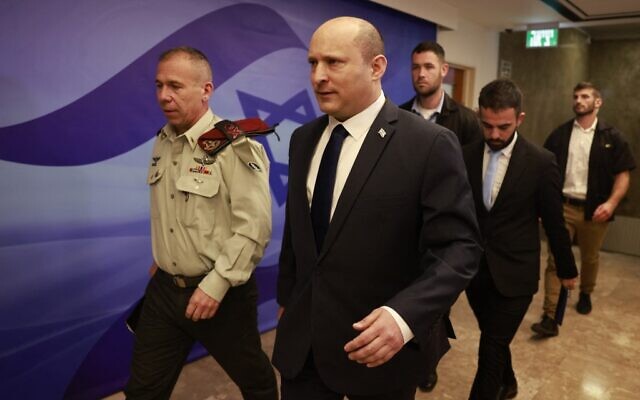 Prime Minister Naftali Bennett arrives for a weekly cabinet meeting in Jerusalem on May 1, 2022. (Menahem KAHANA / POOL / AFP)	Prime Minister Naftali Bennett on Sunday hit back at Hamas leader Yahya Sinwar for his threatening speech a day earlier, while taking a swipe at his predecessor Benjamin Netanyahu for allowing millions of dollars of Qatari cash to flow into the Gaza Strip under the terror group’s control.	“It seems to me that it is already quite clear at this stage that Hamas does not like this government. Maybe they miss the suitcases full of dollars, and maybe they just do not like the possibility of us all working together to better the living conditions of Arab Israeli citizens,” Bennett said at the start of the weekly cabinet meeting.	“This is the time that the masks come off and it is clear to everyone who wants what. That Hamas wants to overthrow our government, says it all. And in that, too, Sinwar must not be allowed to win,” Bennett said.	Under Netanyahu’s government, Israel allowed millions in Qatari cash to flow into Gaza on a monthly basis in order to maintain a fragile ceasefire with Hamas.	The “suitcases full of cash” policy was excoriated by Bennett and his government as a system to fund terror, and was replaced with a new aid distribution mechanism involving the United Nations.	In a Saturday speech filled with murderous threats and denunciations of Israel, Hamas’s Gaza leader Sinwar slammed Ra’am and its party chief Mansour Abbas, whom he called “Abu Righal” — a legendary traitor in pre-Islamic legend.“That you serve as a support to this government, which violates Al-Aqsa, is an unforgivable crime,” Sinwar said.Ra’am suspended its membership in the coalition after the recent clashes between Palestinians and police at Jerusalem’s Temple Mount, known to Muslims as the Al-Aqsa compound.	Although tensions have not escalated further, Ra’am has yet to officially rejoin the government.	Abbas has publicly embraced a political program that seeks to achieve tangible gains for Arab Israelis.	In interviews in both Arabic and Hebrew, the Islamist has said that Israel “was a Jewish state and will remain so.”	“For an Arab to say that this is a Jewish state is the height of degeneracy,” said Sinwar. “You get a few achievements for Arab society, in exchange for the violation of Al-Aqsa?”	Sinwar said the terror group “will not hesitate to take any steps” if Israel “violates” the Al-Aqsa Mosque. https://www.timesofisrael.com/pm-hits-back-at-sinwar-swipes-at-netanyahu-maybe-hamas-misses-suitcases-of-cash/ IDF to close West Bank, Gaza crossings for Memorial and Independence daysBorder crossings for Palestinians to reopen ‘subject to a situational assessment’; exceptions to be made for humanitarian casesBy Emanuel Fabian Today, 2:15 pm 	The Israel Defense Forces on Sunday announced the closure of crossings to the West Bank and Gaza Strip for Memorial Day and Independence Day.
	The closure will begin Tuesday at 3 p.m., and last until midnight between Thursday and Friday, May 6.
	The IDF said the border crossings for Palestinians would reopen “subject to a situational assessment.”
	Exceptions will be made for humanitarian and other outstanding cases, but will require the approval of the Defense Ministry’s liaison to the Palestinians, known as the Coordinator of Government Activities in the Territories.
	Such closures are standard practice during festivals and holidays, in what the military says is a preventive measure against attacks at those times, which are seen as periods of increased tension.
	A closure was imposed during the first and last days of Passover in late April but was not extended over the entire week-long holiday.
	During the holiday of Purim in March the military skipped it altogether for the first time in five years. Since then, however, security forces ramped up operations as 16 people have been killed in a series of terror attacks carried out by Arab Israelis and Palestinians.
	Troops have been carrying out extensive raids in the West Bank in response to the attacks, and at least 26 Palestinians have been killed in clashes with Israeli forces.
	Memorial Day formally begins at 8 p.m. on Tuesday with a siren sounding across the nation. Commemorations continue throughout the next day — another siren is sounded at 11 a.m. — until Israelis make the dramatic shift from mourning to jubilation on Wednesday night as the country launches its Independence Day celebrations.
	The closure of the border crossings will affect some 130,000 Palestinians from the West Bank who legally work in Israel and Israeli settlements every day, most of them in construction and maintenance. Another 12,000 Palestinians from the Gaza Strip also have permits to work in Israel.
	The Yesh Din rights group slammed the closure, branding it as “collective punishment” on Palestinians.
	Israeli citizens will still be permitted to move between the West Bank and Israel. https://www.timesofisrael.com/idf-to-close-west-bank-gaza-crossings-for-memorial-and-independence-days/ Herzog speaks to PA’s Abbas for the 1st time since outbreak of Temple Mount clashesPresident also calls leaders of UAE and Bahrain to wish them a happy Eid al-Fitr holiday marking the end of RamadanBy TOI staff Today, 11:38 pm 	President Isaac Herzog called the leaders of the Palestinian Authority, United Arab Emirates and Bahrain on Sunday to wish them a happy Eid al-Fitr, the holiday that marks the end of the Muslim month of Ramadan, his office said in a statement.	Herzog spoke with Palestinian Authority President Mahmoud Abbas, de facto ruler of the UAE Crown Prince Sheikh Mohammed bin Zayed Al Nahyan and Bahrain’s King Hamad bin Isa Al Khalifa of Bahrain.
	In their conversations, Herzog expressed his hopes for peace and stability in the region, the statement said. The president will speak with additional leaders in the coming days.
	The phone calls marked the first time Herzog has spoken with those leaders since the recent violence on the Temple Mount in Jerusalem that drew condemnation of Israel from, among others, the UAE, Bahrain and the Palestinian leadership.
	The Muslim holy month of Ramadan, typically a period of friction, saw regular clashes at the flashpoint Temple Mount.
	The Old City compound is the holiest site to Jews, and the Al-Aqsa Mosque, which sits atop the Temple Mount, is the third-holiest shrine for Muslims.
	This year, Ramadan coincided with the week-long Jewish Passover holiday, which brought thousands of Jews to the Old City, including to the Western Wall, which is located beneath the Temple Mount.
	Hundreds of Palestinians were injured and arrested in skirmishes with police.	Tensions over the violence reportedly prompted the UAE to withdraw its participation in the upcoming Independence Day flyover later this week.
	The United States expressed its “deep concern” over the violence in Jerusalem, and Israel’s Mideast neighbors, including Jordan, Egypt, Saudi Arabia and Turkey all issued statements of fierce condemnation.
	Tensions are still high between Israel and the Palestinians. On Friday, Palestinian terrorists killed an Israeli security guard in the West Bank. The IDF arrested suspects and mapped their homes for destruction in response.
	The Hamas terror group, a rival to the PA, issued threats against Israel and synagogues worldwide on Saturday.
	Friday saw some fighting between Israeli police and Palestinians at Al-Aqsa, who were there for the last Friday of the Ramadan month. Police said they entered the Temple Mount after rioters threw stones, including onto the Western Wall complex, and shot fireworks. https://www.timesofisrael.com/herzog-speaks-to-pas-abbas-for-the-1st-time-since-outbreak-of-temple-mount-clashes/ Islamic State accuses Israel of slaying jihadist leader in Sinai airstrikeTerror group says Abu Omar al-Ansari killed as Egyptian army launches new campaign in northern part of desert, with Israeli air supportBy Emanuel Fabian Today, 1:47 pm 	The Islamic State terror organization claimed Thursday the Israeli Air Force helped assassinate a local jihadist group leader in Egypt’s Sinai Desert in April.	In its weekly al-Naba newspaper, Islamic State said Abu Omar al-Ansari, a military leader in the terror group’s so-called Sinai Province, was killed by “Jewish planes” as the Egyptian army launched a new campaign against the group.	The report said Israeli jets and drones have intensified their air support for the Egyptian army in the past month, in its fight against jihadist group members in the northern part of the Sinai Peninsula, close to the border with the Gaza Strip.
	“This greatly limits the ability of the Mujahideen to move and maneuver,” a security source was quoted as saying in the Islamic State publication.
	It was not clear exactly when or where al-Ansari was killed.
	Egypt is battling an Islamic State-led insurgency in the Sinai that intensified after the military overthrew an elected but divisive Islamist president in 2013. The terrorists have carried out scores of attacks, mainly targeting Egyptian security forces and Christians.
	On Saturday, suspected Islamic State terrorists blew up a natural gas pipeline in northern Sinai.
	In 2018, it was reported that Israeli drones, fighter jets, and helicopter gunships carried out more than 100 airstrikes against Islamic State-affiliated terrorists over a two-year period in the area, close to Israel’s border.
	Advertisement 
	While security coordination between Jerusalem and Cairo is known to be close, the ties are unpopular in Egypt, despite nearly three decades of official peace. In order to keep the cooperation under wraps, the Israeli aircraft are often unmarked and sometimes use indirect routes in a bid to cover up the origin of the strikes, The New York Times reported at the time.	Israeli and Egyptian officials have refused to confirm or comment on the reports. https://www.timesofisrael.com/islamic-state-accuses-israel-of-slaying-jihadist-leader-in-sinai-airstrike/ Lavrov: So what if Zelensky is Jewish, even Hitler ‘had Jewish blood’Attempting to defend claims of need to ‘denazify’ Ukraine, Russian FM says ‘some of the worst antisemites are Jews’; Yad Vashem slams comments as ‘false, delusional and dangerous’By TOI staff and Agencies 2 May 2022, 1:30 am 	Russian Foreign Minister Sergei Lavrov on Sunday said that the fact that Ukraine’s president is Jewish does not contradict Moscow’s claims that it launched the invasion to “denazify” the country, claiming that even Hitler “had Jewish blood.”	In an interview with Italian news channel Zona Bianca, Lavrov was asked how Russian President Vladimir Putin could claim he was trying to “denazify” Ukraine when Volodymyr  Zelensky, the country’s democratically elected president, was Jewish.	“So what if Zelensky is Jewish. The fact does not negate the Nazi elements in Ukraine. I believe that Hitler also had Jewish blood,” Lavrov said, adding that “some of the worst antisemites are Jews.”
	Persistent conspiracy theories that Nazi leader Adolf Hitler had some Jewish ancestry that may have motivated his antisemitism and the murder of six million Jews have been repeatedly debunked by historians.
	Announcing the invasion, Putin said that the “special military operation” would seek the “denazification” of its sovereign neighbor. Russian media has repeatedly sought to portray Ukraine as being aligned with Nazism, without evidence to support such accusations.
	The head of Israel’s Yad Vashem Holocaust museum Dani Dayan condemned Lavrov’s remarks that came in the same week that Israel commemorates the Holocaust, calling his words “false, delusional and dangerous, and worthy of all condemnation.”
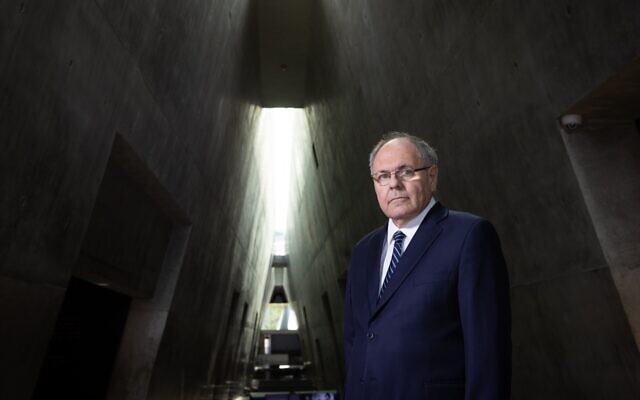 Head of Yad Vashem Dani Dayan. (Alex Kolomoisky/Yad Vashem)	Yad Vashem and other groups representing survivors had previously condemned Russia’s claim that Ukraine needed to be “denazified” as “not based on fact, it distorts and trivializes the Holocaust, and we deplore it.”	In the interview, Lavrov also accused the US of torpedoing peace talks between Moscow and Kyiv and accused the Western media of distorted coverage of the war and painting “distorted views of me.”	But he said Zelensky still had the power to end the war if he “stopped giving criminal orders to his Nazi forces.”	Lavrov’s comments came after Zelensky met with US House Speaker Nancy Pelosi in Kyiv, and called the meeting a powerful signal of support in a difficult time.In a televised address on Sunday evening, Zelensky said his meeting with Pelosi included discussions of defense supplies to Ukraine, financial support and sanctions against Russia.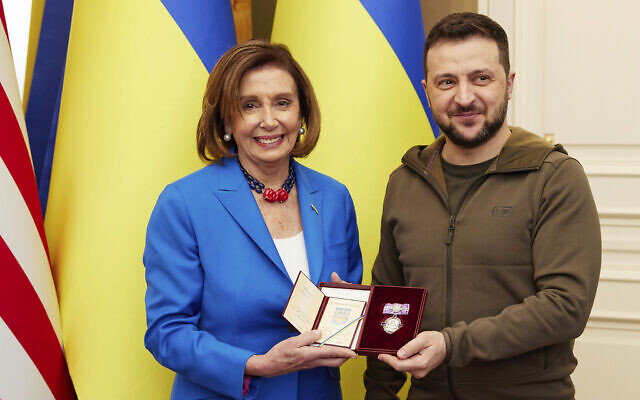 In this image released by the Ukrainian Presidential Press Office on May 1, 2022, Ukrainian President Volodymyr Zelensky, right, awards the Order of Princess Olga, the third grade, to US Speaker of the House Nancy Pelosi in Kyiv, Ukraine, April 30, 2022 (Ukrainian Presidential Press Office via AP)Pelosi and a half dozen US lawmakers met with Zelensky and his top aides for about three hours late Saturday to voice American solidarity with the besieged nation and get a first-hand assessment as she works to steer a massive new Ukraine aid package through Congress. [So what kind of a cut does PEEEElosi and the demon-rats  get out of the aid bill they are pushing? – rdb]	Zelensky said Ukrainians “are grateful to all partners who send such important and powerful signals of support by visiting our capital at such a difficult time.”	Additionally, Zelensky estimated that more than 350,000 people had been evacuated from combat zones thanks to humanitarian corridors pre-arranged with Moscow since the start of Russia’s invasion of Ukraine in late February. Many civilians were evacuated Sunday from at a steel plant in the bombed-out city of Mariupol.	As many as 100,000 people are believed to still be in blockaded Mariupol, including up to 1,000 civilians who were hunkered down with an estimated 2,000 Ukrainian fighters beneath the Soviet-era steel plant — the only part of the city not occupied by the Russians.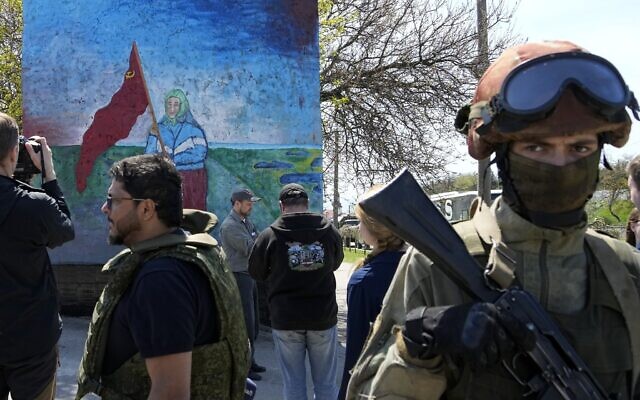 	However, the fate of the Ukrainian fighters still hunkered down in the plant was not immediately clear.A Russian serviceman stands guards as a group of international journalists look at a painting of a Ukrainian woman holding a Soviet-era red flag in territory under the government of the Donetsk People’s Republic, eastern Ukraine, Saturday, April 30, 2022. This photo was taken during a trip organized by the Russian Ministry of Defense. (AP Photo)	Mariupol has seen some of the worst suffering of the war. A maternity hospital was hit with a lethal Russian airstrike in the opening weeks of the war, and about 300 people were reported killed in the bombing of a theater where civilians were taking shelter.	Zelensky also accused Moscow of waging “a war of extermination,” saying Russian shelling had hit food, grain and fertilizer warehouses, and residential neighborhoods in the Kharkiv, Donbas and other regions.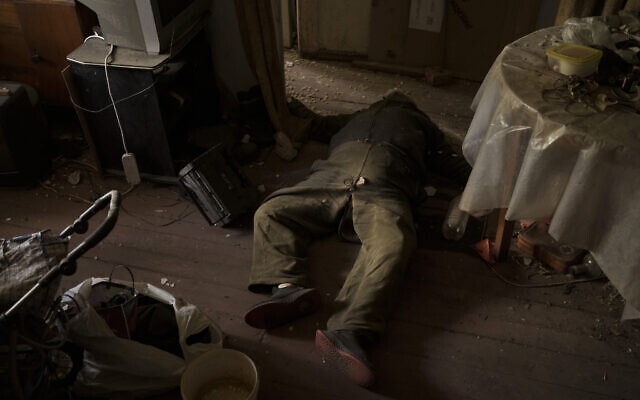 	“What could be Russia’s strategic success in this war? Honestly, I do not know. The ruined lives of people and the burned or stolen property will give nothing to Russia,” he said.The body of a man lies in an apartment as Russian bombardments continue in a village recently retaken by Ukrainian forces near Kharkiv, Ukraine, Saturday, April 30, 2022. (AP Photo/Felipe Dana)	Russian forces have embarked on a major military operation to seize significant parts of southern and eastern Ukraine following their failure to capture the capital, Kyiv. Mariupol, a port city on the Sea of Azov, is a key target because of its strategic location near the Crimea Peninsula, which Russia seized from Ukraine in 2014.https://www.timesofisrael.com/lavrov-so-what-if-zelensky-is-jewish-even-hitler-had-jewish-blood/ New study: Face mask usage correlates with higher death rates Using data from 35 countries and 602 million people, peer-reviewed study confirms previous research and cautions use of face masks "may have harmful unintended consequences." Y Rabinovitz 01.05.22 15:25	A new peer-reviewed study entitled: "Correlation Between Mask Compliance and COVID-19 Outcomes in Europe" has demonstrated that use of face masks, even widespread, did not correlate with better outcomes during the COVID epidemic, based on data from 35 European countries with populations of over one million people each, encompassing a total of 602 million people.	The study noted that the average proportion of mask usage in the period investigated (October 2020 until March 2021) was 60.9% ± 19.9%.	Governments and advisory bodies have recommended and often mandated the wearing of face masks in public spaces and in many areas mandates or recommendations remain in place, despite the fact, the study notes, that randomized controlled trials from prior to and during the epidemic have failed to show a benefit to the wearing of such masks with regard to COVID transmission.	"Positive correlation between mask usage and cases was not statistically significant," the study also found, "while the correlation between mask usage and deaths was positive and significant (rho = 0.351, p = 0.039)." That is to say, more mask usage correlated with a higher death rate.	The study used a variety of statistical methods to study correlation but "none of these tests provided negative correlations between mask usage and cases/deaths ... Surprisingly, weak positive correlations were observed when mask compliance was plotted against morbidity (cases/million) or mortality (deaths/million) in each country."	The study also noted that the public may have gained the impression that masks could be helpful due to the fact that mandates were usually implemented after the first peak of COVID cases had passed. However, it became evident that masks were not in fact helpful later that same year, when widespread mask usage does not appear to have mitigated the severity of the COVID wave of winter 2020.	"Moreover," the study concludes, "the moderate positive correlation between mask usage and deaths in Western Europe also suggests that the universal use of masks may have had harmful unintended consequences." https://www.israelnationalnews.com/news/326734 CDC censored science due to political pressure, GAO concludesWhistleblower says employees feared 'retaliation' if they spoke upBy Art Moore Published May 1, 2022 at 2:16pm 	The watchdog Government Accountability Office concluded in an investigation that CDC and FDA officials "suppressed" scientific findings related to the COVID-19 pandemic due to political pressure.	Whistleblowers who spoke with GAO investigators said they did not speak up prior to the investigation because they feared retaliation. They said they were unsure how to report the alleged politicizing of science or believed leaders already knew about it, DailyMail.com reported.	The 37-page report found that both the CDC and the FDA did not have a system in place for employees to report allegations of political interference. And the agencies, the GAO said, failed to train staff how to spot political interference and report it.	"A few respondents from CDC and FDA stated they felt that the potential political interference they observed resulted in the alteration or suppression of scientific findings," the report said.	"Some of these respondents believed that this potential political interference may have resulted in the politically motivated alteration of public health guidance or delayed publication of Covid-related scientific findings."	In February, unnamed CDC officials told the New York Times that the agency had withheld most of its data regarding COVID-19 for fear it would be misinterpreted by critics.	Last summer, two top FDA scientists resigned amid charges the agency was being pressured by the Biden administration to made decisions based on politics.	The GAO, in a separate report published in February, said the CDC, the FDA, the National Institutes of Health and the Office of the Assistant Secretary for Preparedness and Response were all at "high risk" for fraud, mismanagement and abuse, citing a "lack of leadership and preparedness" during the COVID pandemic and other crises.	The HHS said in response to the new GAO report: "It is important to differentiate scientifically trained political officials engaging in the legitimate conduct, management, communication and use of science from political officials inappropriately breaching scientific integrity because of political motivations."	The department concurred with "the recommendations that [HHS] should ensure that procedures for reporting and addressing potential political interference in scientific decision-making are developed and documented." https://www.wnd.com/2022/05/cdc-censored-science-due-political-pressure-gao-concludes/ [I’ve said it before and I’ll say it again. “Believe nothing from these federal agencies (or the Fed itself) they are all contaminated and corrupt. – rdb]Will Biden's Orwellian 'Ministry of Truth' monitor U.S. citizens? DHS goes publicMeanwhile, top Democrat identifies REAL power behind new agencyBy Joe Kovacs Published May 1, 2022 at 4:18pm 	"Ministry of Truth" as forecast in the novel "1984"?	The U.S. secretary of Homeland Security claims the answer is no.
	"Those criticisms are precisely the opposite of what this small working group within the Department of Homeland Security will do," DHS chief Alejandro Mayorkas told CNN's Dana Bash on Sunday.
	"I think we probably could have done a better job of communicating what it does and does not do."
	Seeking clarification, Bash asked Mayorkas if U.S. citizens will be targets of DHS surveillance by the board.
	"It's still not clear to me how this governance board will act and what will it do," Bash said.
	Mayorkas responded: "So what it does is it works to ensure that the way in which we address threats, the connectivity between threats and acts of violence​,​ are addressed without infringing on free speech, protecting civil rights and civil liberties, the right of privacy​.​"
	Bash asked: "Will American citizens be monitored?"
	Mayorkas explained: "No, the board does not have any operational authority or capability​.
	"What ​it will do is gather together best practices in addressing the threat of disinformation from foreign state adversaries from the cartels and disseminate those best practices ​to the operators that have been executing in addressing this ​threat for years."
	Mayorkas also called the board's head, Nina Jankowicz, "eminently qualified," despite a bizarre video of Jankowicz ​singing the Mary Poppins tune "Supercalifragilisticexpialidocious" to ​hammer disinformation.
	
	Nina Jankowicz (Official DHS portrait)
	Actor and conservative political activist James Woods was among those tweeting the video, noting: "This one absolutely has to go into the 2022 Time Capsule. #MinistryOfTruth."
	The lyrics Jankowicz sang state:
Information laundering is really quite ferocious
It's when a huckster takes some lies and makes them sound precocious
By saying them in Congress or a mainstream outlet, so
Disinformation's origins are slightly less atrocious
It's how you hide little, hide a little lie
It's how you hide little, hide a little lie
It's how you hide little, hide a little lie
When Rudy Giuliani shared band intel from Ukraine
Or when Tik Tok influencers say COVID can't cause pain
They launder in disinfo and we really should take note
And not support their lies with our wallet, voice or vote
	As WND reported Friday, a video of Jankowicz singing a foul-mouthed version of "My Simple Christmas Wish (Rich, Famous, and Powerful)," by David Friedman has also raised eyebrows. 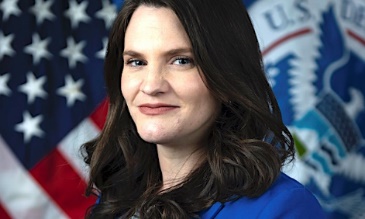 Mayorkas and this entire crow are fundamentally chronic pathologic liars that need to be booted. – rdb]Commentary:	Who Are America’s Enemies?, Part 2
	By Roger Anghis|May 1st, 2022
	As we look closer at America’s enemies we find that most of them are in our political system.  Both parties but the worst we find is the Democrats.  It seems as if the Democrats have taken the book 1984 and are using it as a guide for how to take all our rights away and control everything we do and everywhere we go. They have no problem with violating our Constitutional rights whenever they feel like it. Of course, this is all for the good of the whole you understand. Screw your rights.  Our government needs to control our every move.
	Consider some of the things they have implemented without informing the public.  “Pre-Crime” Surveillance Cameras
	A company known as BRS Labs has developed “pre-crime” surveillance cameras that can supposedly determine if you are a terrorist or a criminal even before you commit a crime.
	The cameras will be able to track up to 150 people at a time in real-time and will gradually build up a ‘memory’ of suspicious behavior to work out what is suspicious.[1]
	Now they have technology that can capture your fingerprints from twenty feet away: Gaining access to your gym or office building could soon be as simple as waving a hand at the front door. A Huntsville, Ala.-based company called IDair is developing a system that can scan and identify a fingerprint from nearly 20 feet away. Coupled with other biometrics, it could soon allow security systems to grant or deny access from a distance, without requiring users to stop and scan a fingerprint, swipe an ID card, or otherwise lose a moment dealing with technology.[2]
	I have read that when a baby is born a sample of its blood is taken, without the parent’s approval, and kept for reasons they don’t give us that makes any sense.  They say it is ‘newborn screening’ for possible health disorders.  I’m not sure I believe that story but that is the excuse they use. I do know this, they are collecting as much data as they can on every human on the earth.  Newborn screening is a public health service done in each U.S. state. Every newborn is tested for a group of health disorders that aren’t otherwise found at birth.
	With a simple blood test, doctors can check for rare genetic, hormone-related, and metabolic conditions that can cause serious health problems. Newborn screening lets doctors diagnose babies quickly and start treatment as soon as possible.
	Which Screening Tests Are Offered?
	Screening varies by state. Tests offered can change as technology advances and treatments improve. Although there are national recommendations for newborn screening, it is up to each state to decide which tests to include.[3]
	India has taken it to a whole other level. I’m sure the democrats would be doing this right now if they thought they could get away with it. All over the globe, governments are developing massive biometric databases of their citizens.  Just check out what is going on in India….
	In the last two years, over 200 million Indian nationals have had their fingerprints and photographs taken and irises scanned, and given a unique 12-digit number that should identify them everywhere and to everyone.
	This is only the beginning, and the goal is to do the same with the entire population (1.2 billion), so that poorer Indians can finally prove their existence and identity when needed for getting documents, getting help from the government, and opening bank and other accounts.[4]
	It gets a little more insane when we look back at the Obama administration’s Department of Homeland Security and they define white Americans as the most likely terrorists.  A new promotional video released by the Department of Homeland Security characterizes white middle-class Americans as the most likely terrorists, as Big Sis continues its relentless drive to cement the myth that mad bombers are hiding around every corner, when in reality Americans are just as likely to be killed by lightning strikes or peanut allergies.
	The video is part of Homeland Security’s $10 million dollar “See Something, Say Something” program that encourages Americans to report “suspicious activity,” which in every case throughout history has been a trait of oppressive, dictatorial regimes.
	In the course of the 10-minute clip, a myriad of different behaviors are characterized as terrorism, including opposing surveillance, using a video camera, talking to police officers, wearing hoodies, driving vans, writing on a piece of paper, and using a cell phone recording application.
	Despite encouraging viewers not to pay attention to a person’s race in determining whether or not they may be a terrorist, almost all of the scenarios in the clip proceed to portray white people as the most likely terrorists. It comes as no surprise that this video has been pulled.
	Going back to the Obama administration and looking at the trash he had in his cabinet and as his advisors, we can see where a lot of this 1984 mindset came from. His Senior Advisor was Valerie Jarret who was a major communist sympathizer. She was shoulder deep in the corrupt politics of Chicago. Valerie Jarrett is a Senior Advisor to President Barack Obama. She oversees the Offices of Public Engagement and Intergovernmental Affairs and chairs the White House Council on Women and Girls.
	Prior to joining the Obama Administration, she was the Chief Executive Officer of The Habitat Company. She also served as Co-Chair of the Obama-Biden Presidential Transition Team, and Senior Advisor to Obama’s presidential campaign.
	Ms. Jarrett has held positions in both the public and private sector, including the Chairman of the Chicago Transit Board, the Commissioner of Planning and Development for the City of Chicago, and Deputy Chief of Staff for Mayor Richard M. Daley. She also practiced law with two private law firms.  
	Jarrett also served as a director of corporate and not-for-profit boards, including Chairman of the Board of the Chicago Stock Exchange, Director of the Federal Reserve Bank of Chicago, and Chairman of the University of Chicago Medical Center Board of Trustees. We have often heard Valerie Jarrett is the de-facto President. That might not be far from the truth.
	Our team has been exhaustively researching this woman,…again.
	We went back over notes, articles, and saved links, as well digging deeper into new documents that we’ve gotten a hold of.
	Valerie Jarret is very powerful.
	As you may know, Valerie Jarrett is Obama’s closest cabinet member. That is no coincidence. She is one who helped get him where he is.[5]
	The damage this woman did to the infrastructure of our government may not be known for decades but I can assure you she is no friend to America and its way of life.
	https://newswithviews.com/who-are-americas-enemies-part-2/This is a very long but MOST IMPORTANT OPED.   What To Do About China
by Gordon G. Chang  May 1, 2022 at 5:00 am
	All the conditions for history's next great war are in place. Jim Holmes, the Wiley Professor at the Naval War College, actually talks about this period as being 1937.
	1937 was the year in which if you were in Europe or America, you could sense the trouble. If you were in Asia in 1937, you would be even more worried, because that year saw Japan's second invasion of China that decade.
	No matter where you lived, however, you could not be sure that the worst would happen, that great armies and navies around the world would clash. There was still hope that the situation could be managed. As we now know, the worst did happen. In fact, what happened was worse than what anyone thought at the time.
	We are now, thanks to China, back to 1937.
	We will begin our discussion in Afghanistan. Beijing has had long-standing relations with the Afghan Taliban, going back before 9/11, and continuing through that event.
	After the US drove the Taliban from power and while it was conducting an insurgency, China was selling the group arms, including anti-aircraft missiles, that were used to kill American and NATO forces.
	China's support for killing Americans has continued to today. In December 2020, Indian Intelligence was instrumental, in Afghanistan, in breaking up a ring of Chinese spies and members of the Haqqani Network. The Trump administration believed that the Chinese portion of that ring was actually paying cash for killing Americans.
	What can happen next? We should not be surprised if China gives the Taliban an atomic weapon to be used against an American city. Would they be that vicious?
	We have to remember that China purposefully, over the course of decades, proliferated its nuclear weapons technology to Pakistan and then helped Pakistan sell that Chinese technology around the world to regimes such as Iran's and North Korea's.
	Today, China supports the Taliban. We know this because China has kept open its embassy in Kabul. China is also running interference for the Taliban in the United Nations Security Council. It is urging countries to support that insurgent group with aid. It looks as if the Taliban's main financial backers these days are the Chinese.
	Beijing is hoping to cash in on its relationship in Central Asia. Unfortunately, there is a man named Biden, who is helping them.
	In early August, Biden issued an executive order setting a goal that by 2030, half of all American vehicles should be electric-powered. To be electric-powered, we need rare earth minerals, we need lithium. As many people have said, Afghanistan is the Saudi Arabia of rare earths and lithium.
	If Beijing can mine this, it makes the United States even more dependent on China. It certainly helps the Taliban immeasurably.
	Unfortunately, Beijing has more than just Afghanistan in mind. The Chinese want to take away our sovereignty, and that of other nations, and rule the world. They actually even want to rule the near parts of the solar system. Yes, that does sound far-fetched, but, no, I'm not exaggerating. Chinese President Xi Jinping would like to end the current international system.
	On July 1, in a landmark speech, in connection with the centennial of China's ruling organization, he said this: "The Communist Party of China and the Chinese people, with their bravery and tenacity, solemnly proclaim to the world that the Chinese people are not only good at taking down the old world, but also good in building a new one."
	By that, China's leader means ending the international system, the Westphalian international system. It means he wants to impose China's imperial-era notions of governance, where Chinese emperors believed they not only had the Mandate of Heaven over tianxia, or all under Heaven, but that Heaven actually compelled the Chinese to rule the entire world.
	Xi Jinping has been using tianxia themes for decades, and so have his subordinates, including Foreign Minister Wang Yi, who in September 2017 wrote an article in Study Times, the Central Party School's influential newspaper.
	In that article, Wang Yi wrote that Xi Jinping's thought on diplomacy -- a "thought" in Communist Party lingo is an important body of ideological work -- Wang Yi wrote that Xi Jinping's thought on diplomacy made innovations on and transcended the traditional theories of Western international relations of the past 300 years.
	Take 2017, subtract 300 years, and you almost get to 1648, which means that Wang Yi, with his time reference, was pointing to the Treaty of Westphalia of 1648, which established the current system of sovereign states.
	When Wang Yi writes that Xi Jinping wants to transcend that system, he is really telling us that China's leader does not want sovereign states, or at least no more of them than China. This means that when Biden says, "Oh, the Chinese just want to compete with us," he is wrong. They do not want to "compete" within the international system. They do not even want to change that system so it is more to their liking. They want to overthrow it altogether, period.
	China is also revolutionary with regard to the solar system. Since about 2018, Chinese officials have been talking about the moon and Mars as sovereign Chinese territory. In other words, as part of the People's Republic of China. This means that China considers those heavenly bodies to be like the South China Sea: theirs and theirs alone.
	This also means that China will exclude other nations from going to the moon and Mars if they have the capability to do so. We do not have to speculate about that: Chinese officials say this is what they are going to do.
	Let us return to April 2021. Beijing announced the name of its Mars rover. "We are naming the Mars rover Zhurong," the Chinese said, "because Zhurong was the god of fire in Chinese mythology, " How nice. Yes, Zhurong is the god of fire. What Beijing did not tell us is that Zhurong is also the god of war—and the god of the South China Sea.
	Is Xi Jinping really that bold or that desperate to start another war? Two points. First, China considers the United States to be its enemy. The second point is that the United States is no longer deterring China. China feels it has a big green light to do whatever it wants.
	On the first point, about our enemy status, we have to go back to May 2019. People's Daily, the most authoritative publication in China, actually carried a piece that declared a "people's war" on the US. This was not just some isolated thought.
	On August 29th 2021, People's Daily came out with a landmark piece that accused the United States of committing "barbaric" acts against China. Again, this was during a month of hostile propaganda blasts from China.
	On the August 29th, Global Times, which is controlled by People's Daily, came right out and also said that the United States was an enemy or like an enemy.
	We Americans don't pay attention to propaganda. The question is, should we be concerned about what China is saying? After all, these are just words.
	At this particular time, these words are significant. The strident anti-Americanism suggests to me that China is laying the justification for a strike on the United States. We keep ignoring what Beijing is saying. We kept ignoring what Osama bin Laden was saying.
	We have to remember that the Chinese regime, unlike the Japanese, always warn its adversaries about what it is going to do. Jim Lilley, our great ambassador to Beijing during the Tiananmen Massacre, actually said that China always telegraphs its punches. At this moment, China is telegraphing a punch.
	That hostility, unfortunately, is not something we can do very much about. The Chinese Communist regime inherently idealizes struggle, and it demands that others show subservience to it.
	The second reason war is coming is that America's deterrence of China is breaking down. That is evident from what the Chinese are saying.
	In March of 2021, China sent its top two diplomats, Yang Jiechi and Wang Yi, to Anchorage to meet our top officials, Secretary of State Antony Blinken and National Security Advisor Jake Sullivan. Yang, in chilling words, said the US could no longer talk to China "from a position of strength."
	We saw the same theme during the fall of Kabul. China then was saying, "Look, those Americans, they can't deal with the insurgent Taliban. How can they hope to counter us magnificent Chinese?" Global Times actually came out with a piece referring to Americans: "They can't win wars anymore."
	We also saw propaganda at that same time directed at Taiwan. Global Times was saying, again, in an editorial, an important signal of official Chinese thinking, "When we decide to invade, Taiwan will fall within hours and the US will not come to help."
	It is probably no coincidence that this propaganda came at the time of incursions into Taiwan's air-defense identification zone.
	We need to be concerned with more than just the intensity and with the frequency of these flights, however. We have to be concerned that China was sending H-6K bombers; they are nuclear-capable.
	Something is wrong. Global Times recently came out with an editorial with the title, "Time to warn Taiwan secessionists and their fomenters: war is real."
	Beijing is at this moment saying things heard before history's great conflicts. The Chinese regime right now seems to be feeling incredibly arrogant. We heard this on November 28th in 2020, when Di Dongsheng, an academic in Beijing, gave a lecture live-streamed to China.
	Di showed the arrogance of the Chinese elite. More importantly, he was showing that the Chinese elite no longer wanted to hide how they felt. Di, for instance, openly stated that China could determine outcomes at the highest levels of the American political system.
	Di's message was that with cash, China can do anything it wants, and that all Americans would take cash. He mentioned two words in this regard: Hunter Biden.
	Unfortunately, President Joe Biden is reinforcing this notion. China, for instance, has so far killed nearly one million Americans with a disease that it deliberately spread beyond its borders. Yet, what happened? Nothing.
	We know that China was able to spread this disease with its close relationship with the World Health Organization. President Trump, in July of 2020, took us out of the WHO. What did Biden do? In his first hours in office, on January 20th, 2021, he put us back into the WHO.
	In February, he had a two-hour phone call with Xi Jinping. By Biden's own admission, he didn't raise the issue of the origins of COVID-19 even once. If you are Xi Jinping, after you put down the receiver, your first thought is, "I just got away with killing hundreds of thousands of Americans."
	Then there's somebody named John Kerry. Our republic is not safe when John Kerry carries a diplomatic passport, as he now does. He is willing to make almost any deal to get China to sign an enhanced climate arrangement.
	Kerry gave a revealing interview to David Westin of Bloomberg on September 22, 2021. Westin asked him, "What is the process by which one trades off climate against human rights?" Climate against human rights?
	Kerry came back and said, "Well, life is always full of tough choices in the relationship between nations." Tough choices? We Americans need to ask, "What is Kerry willing to give up to get his climate deal?"
	Democracies tend to deal with each other in the way that Kerry says. If we are nice to a democracy, that will lead to warm relations; warm relations will lead to deals, long-standing ties. Kerry thinks that the Chinese communists think that way. Unfortunately, they do not.
	We know this because Kerry's successor as Secretary of State, Hillary Clinton, in February 2009, said in public, "I'm not going to press the Chinese on human rights because I've got bigger fish to fry." She then went to Beijing a day after saying that and got no cooperation from the Chinese.
	Even worse, just weeks after that, China felt so bold that it attacked an unarmed US Navy reconnaissance vessel in the South China Sea. The attack was so serious that it constituted an act of war. The Chinese simply do not think the way that Kerry believes they do.
	All of this, when you put it together, means that the risk of war is much higher than we tend to think. Conflict with today's aggressor is going to be more destructive than it was in the 1930s. We have news that China is building something like 345 missile silos in three locations: in Gansu, Xinjiang, and in Inner Mongolia.
	These silos are clearly built to accommodate the DF-41. The DF-41 has a range of about 9,300 miles, which means that it can reach any part of the United States. The DF-41 carries 10 warheads. This means that China could, in about two years, as some experts think, have a bigger arsenal than ours.
	China has built decoy silos before. We are not sure they are going to put all 345 missiles into these facilities, but we have to assume the worst because Chinese leaders and Chinese generals, on occasion, unprovoked, have made threats to nuke American cities.
	This, of course, calls into question their official no-first-use policy, and also a lot of other things. China will not talk to us about arms control. We have to be concerned that China and Russia, which already are coordinating their military activities, would gang up against us with their arsenals.
	In July, 2021 China tested a hypersonic glide warhead, which circled the world. This signals China intends to violate the Outer Space Treaty, to which China is a party. It also shows that in hypersonic technology, which was developed by Americans, China is now at least a decade ahead of us in fielding a weapon.
	Why is China doing all this now? The country is coming apart at the seams. There is, for instance, a debt crisis. Evergrande and other property developers have started to default. It is more than just a crisis of companies. China is basically now having its 2008.
	Even more important than that, they have an economy that is stumbling and a food crisis that is worsening year to year. They know their environment is exhausted. Of course, they also are suffering from a continuing COVID-19 epidemic.
	To make matters worse, all of this is occurring while China is on the edge of the steepest demographic decline in history in the absence of war or disease.
	Two Chinese demographers recently stated that China's population will probably halve in 45 years. If you run out those projections, it means that by the end of the century, China will be about a third of its current size, basically about the same number of people as the United States.
	These developments are roiling the political system. Xi Jinping is being blamed for these debacles. We know he has a low threshold of risk. Xi now has all the incentive in the world to deflect popular and regime discontent by lashing out.
	In 1966, Mao Zedong, the founder of the People's Republic, was sidelined in Beijing. What did he do? He started the Cultural Revolution. He tried to use the Chinese people against his political enemies. That created a decade of chaos.
	Xi Jinping is trying to do the same thing with his "common prosperity" program. The difference is that Mao did not have the means to plunge the world into war. Xi, with his shiny new military, clearly does have that ability.
	So here is a 1930s scenario to consider. The next time China starts a conflict, whether accidentally or on purpose, we could see that China's friends -- Russia, North Korea, Iran, Pakistan -- either in coordination with China or just taking advantage of the situation, move against their enemies.
	That would be Ukraine in the case of Russia, South Korea in the case of North Korea, Israel in the case of Iran, India in the case of Pakistan, and Morocco in the case of Algeria. We could see crises at both ends of the European landmass and in Africa at the same time.
	This is how world wars start.
	* * *
	Question: Why do you believe China attacked the world with coronavirus?
	Chang: I believe that SARS-CoV-2, the pathogen that causes COVID-19, is not natural. There are, for example, unnatural arrangements of amino acids, like the double-CGG sequence, that do not occur in nature.
	We do not have a hundred percent assurance on where this pathogen came from. We do, however, have a hundred percent assurance on something else: that for about five weeks, maybe even five months, Chinese leaders knew that this disease was highly transmissible, from one human to the next, but they told the world that it was not.
	At the same time as they were locking down their own country -- Xi Jinping by locking down was indicating that he thought this was an effective way of stopping the disease -- he was pressuring other countries not to impose travel restrictions and quarantines on arrivals from China. It was those arrivals from China that turned what should have been an epidemic confined to the central part of China, into a global pandemic. As of today, more than eight million people have died outside China. What happened? No one imposed costs on China.
	For at least a half-decade, maybe a little bit longer, Chinese military researchers have been openly writing about a new type of biological warfare. This was, for instance, in the 2017 edition of "The Science of Military Strategy," the authoritative publication of China's National Defense University.
	They talk about a new type of biological warfare of "specific ethnic genetic attacks." In other words, pathogens that will leave the Chinese immune but sicken and kill everybody else, which means that the next disease from China can be a civilization killer.
	Remember, Xi Jinping must be thinking, "I just got away with killing eight million people. Why wouldn't I unleash a biological attack on the United States? Look what the virus has done not only to kill Americans but also to divide American society."
	A lot of military analysts talk about how the first seconds of a war with China are going to be fought in outer space. They are going to blind our satellites, take them down, do all sorts of stuff. Those statements are wrong.
	The first day of war against the United States occurs about six months earlier, when they release pathogens in the United States. Then we are going to have that day in space. The war starts here, with a pathogen -- a virus, a microbe, a bug of some kind. That is where it begins.
	Question: You mentioned 1939. Taiwan is the Poland of today. We get mixed signals: Biden invites the Taiwanese foreign minister to his inauguration, but then we hear Ned Price, his State Department spokesman, say that America will always respect the One-China policy. Meaning, we're sidelining defending Taiwan?
	Chang: The One-China policy is something many people misunderstand. Probably because Beijing uses propaganda to try to fuzzy up the issue. China has a One-China principle: that Taiwan is part of the People's Republic of China, full stop.
	We have a One-China policy, which is different. We recognize Beijing as the legitimate government of China. We also say that the status of Taiwan is unresolved. Then, the third part of our One-China policy is that the resolution of the status of Taiwan must be with the consent of people on both sides of the Strait. In other words, that is code for peace, a peaceful resolution.
	Our policies are defined by the One-China policy, the Three Communiques, Reagan's Six Assurances, and the Taiwan Relations Act.
	Our policy is difficult for someone named Joe Biden to articulate, because he came back from a campaign trip to Michigan, and he was asked by a reporter about Taiwan, and Biden said, "Don't worry about this. We got it covered. I had a phone call with Xi Jinping and he agreed to abide by the Taiwan agreement."
	In official US discourse, there is no such thing as a "Taiwan agreement." Some reporter then asked Ned Price what did Biden mean by the Taiwan agreement. Ned Price said, "The Taiwan agreement means the Three Communiques the Six Assurances, the Taiwan Relations Act, and the One-China policy."
	Ned Price could not have been telling the truth because Xi Jinping did not agree to America's position on Taiwan. That is clear. There is complete fuzziness or outright lying in the Biden administration about this.
	Biden's policies on Taiwan are not horrible, but they are also not appropriate for this time. decades, we have had this policy of "strategic ambiguity," where we do not tell either side what we would do in the face of imminent conflict. That worked in a benign period. We are no longer in a benign period. We are in one of the most dangerous periods in history.
	We need a policy of "strategic clarity," where we tell China that we will defend Taiwan. We also say we will extend a mutual defense treaty to Taiwan if it wants it, and we will put American troops on the island as a tripwire.
	Question: You think he is not saying that because he has no intention of actually doing it, so in a way, he is telling the truth?
	Chang: The mind of Biden is difficult to understand. We do not know what the administration would do. We have never known, after Allen Dulles, what any administration would do, with regard to Taiwan. We knew what Dulles would have done. We have got to be really concerned because there are voices in the administration that would give Taiwan, and give other parts of the world, to China. It would probably start with John Kerry; that is only a guess.
	Question: You mentioned earlier the growing Chinese economic problems. Would you use taking action on the enormous trade deficits we run with China to contribute to that problem?
	Chang: Yes, we should absolutely do that. Go back to a day which, in my mind, lives in infamy, which is January 15th, 2020, when President Trump signed the Phase One trade deal, which I think was a mistake. In that Phase One trade deal, it was very easy for China to comply, because there were specific targets that China had to meet in buying US goods and services. This was "managed trade."
	China has not met its obligations. As of a few months ago, China had met about 62% of its commitments. That means, they have dishonored this deal in a material and significant way. If nothing else, China has failed to meet its Phase One trade deal commitments.
	We should be increasing the tariffs that President Trump imposed under Section 301 of the Trade Act of 1974. Remember, those tariffs are meant to be a remedy for the theft of US intellectual property. China has continued to steal US IP. As matter of fact, it has gotten worse: for instance, these Chinese anti-lawsuit injunctions, which they have started to institute.
	We need to do something: China steals somewhere between $300 to $600 billion worth of US intellectual property each year. That is a grievous wound on the US economy, it is a grievous wound on our society in general. We need to do something about it.
	Question: As a follow-up on that, Japan commenced World War II because of the tariffs Roosevelt was strapping on oil imports into Japan, do you think that might well have the same effect on China, where we do begin to impose stiffer tariffs on American imports?
	Chang: That is a really important question, to which nobody has an answer. I do not think that China would start a war over tariffs. Let me answer this question in a different way. We are Americans. We naturally assume that there are solutions, and good solutions, to every problem. After three decades of truly misguided China policy, there are no good solutions. There are no solutions that are "undangerous."
	Every solution, going forward, carries great risk. The current trend of policy is unsustainable. There will be no American republic if we continue to do what we are currently doing and if we continue to allow China to do what it does.
	I do not think that enforcing a trade deal will start World War III. The point is, we have no choice right now. First, I don't think the Chinese were ever going to honor the Phase One agreement . This was not a deal where there were some fuzzy requirements. This deal was very clear: China buys these amounts of agricultural products by such and such date, China buys so many manufactured products by such and such date. This was not rocket science. China purposefully decided not to honor it.
	There are also other issues regarding the trade deal do not think that we should be trying to foster integration of Wall Street into China's markets, which is what the Phase One deal also contemplated. Goldman Sachs ran away like a bandit on that. There are lot of objections to it. I do not think we should be trading with China, for a lot of reasons. The Phase One trade deal, in my mind, was a great mistake. Do not take it from me, just look at their failure to comply with very simple, easy-to-comply-with requirements. It was a mistake.
	Question: Concerning cybersecurity, as we saw in the recent departure of a Pentagon official, ringing the alarm on how we are completely vulnerable to China's cyberattacks. From your perspective, what would an attack look like on China that would hurt them? What particular institutions would be the most vulnerable? Is it exposing their secrets? Is it something on their financial system? Is it something on their medical system or critical infrastructure? What does the best way look like to damage them?
	Also, regarding what you mentioned about Afghanistan, we know that China has been making inroads into Pakistan as a check on American hegemony in relationships with India and Afghanistan.
	Now that the Afghanistan domino is down, what do you see in the future for Pakistan's nuclear capability, in conjunction with Chinese backing, to move ever further westward towards Afghanistan, and endangering Middle East security?
	Chang: Right now, India has been disheartened by what happened, because India was one of the main backers of the Afghan government. What we did in New Delhi was delegitimize our friends, so that now the pro-Russian, the pro-Chinese elements in the Indian national security establishment are basically setting the tone. This is terrible.
	What has happened, though, in Pakistan itself, is not an unmitigated disaster for us, because China has suffered blowback there. There is an Afghan Taliban, and there is a Pakistani Taliban. They have diametrically-opposed policies on China. The Afghan Taliban is an ally of China; the Pakistani Taliban kill Chinese.
	They do that because they want to destabilize Pakistan's capital, Islamabad. Beijing supports Islamabad. The calculation on part of the Pakistani Taliban is, "We kill Chinese, we destabilize Islamabad, we then get to set up the caliphate in Pakistan." What has happened is, with this incredible success of the Afghan Taliban, that the Pakistani Taliban has been re-energized -- not good news for China.
	China has something called the China-Pakistan Economic Corridor, part of their Belt and Road Initiative. Ultimately that is going to be something like $62 billion of investment into Pakistani roads, airports, electric power plants, utilities, all the rest of it.
	I am very happy that China is in Pakistan, because they are now dealing with a situation that they have no solutions to. It's like Winston Churchill on Italy, "It's now your turn."
	We should never have had good relations with Pakistan. That was always a short-term compromise that, even in the short term, undermined American interests. The point is that China is now having troubles in Pakistan because of their success in Afghanistan.
	Pakistan is important to China for a number of reasons. One of them is, they want it as an outlet to the Indian Ocean that bypasses the Malacca Strait -- a choke point that the US Navy -- in their view -- could easily close off, which is correct.
	They want to bypass that, but their port in Gwadar is a failure in many respects. Gwadar is in Pakistan's Baluchistan. The Baluchs are one of the most oppressed minorities on earth. They have now taken to violence against the Chinese, and they have been effective. Pakistan is a failure for China.
	The best response would be if we hit them with everything at once because China right now is weak. If we were going to pick the number one thing to do, I would think trade.
	Trade is really what they need right now. Their economy is stalling. There are three parts to the Chinese economy, as there are to all economies: consumption, investment, and net exports. Their consumption right now is extremely weak from indicators that we have. The question is can they invest?
	China now has a debt crisis, so they are not going to invest their way out of this crisis, which means the only way they can save their economy is net exports. We should stop buying their stuff.
	We have extraordinary supply chain disruptions right now. It should be pretty easy for us to make the case that we must become self-sufficient on a number of items. Hit them on trade. Hit them on investment, publicize the bank account details of Chinese leaders. All these things that we do, we do it all at the same time. We can maybe get rid of these guys.
	Question: In the Solomon Islands, they published China's under-the-table payments to political figures. Should we do the same thing with China's leaders?
	Chang: Yes. There is now a contest for the Solomon Islands, which includes Guadalcanal. China has bought the political establishment in the Solomon Islands, except for one brave man named David Suidani. Recently, somebody got the bright idea of publishing all of the specific payments that Beijing has made to Solomon Islands politicians. This was really good news. We should be doing this with payments to American politicians, we should be doing this across the board.
	Why don't we publish their payments to politicians around the world? Let's expose these guys, let's go after them. Let's root out Chinese influence, because they are subverting our political system.
	Similarly, we should also be publishing the bank account details of all these Chinese leaders, because they are corrupt as hell.
	Question: Could you comment, please, on what you think is the nature of the personal relationships between Hunter Biden, his father, and Chinese financial institutions. How has it, if at all, affected American foreign policy towards China, and how will it affect that policy?
	Chang: There are two things here. There are the financial ties. Hunter Biden has connections with Chinese institutions, which you cannot explain in the absence of corruption.
	For instance, he has a relationship with Bohai Harvest Partners, BHR. China puts a lot of money into the care of foreign investment managers. The two billion, or whatever the number is, is not that large, but they only put money with people who have a track record in managing investments. Hunter Biden only has a track record of being the son of Joe Biden.
	There are three investigations of Hunter Biden right now. There is the Wilmington US Attorney's Office, the FBI -- I don't place very much hope in either of these – but the third one might actually bear some fruit: the IRS investigation of Hunter Biden.
	Let us say, for the moment, that Biden is able to corrupt all three of these investigations. Yet money always leaves a trail. We are going to find out one way or another. Peter Schweizer, for instance, is working on a book on the Biden cash. Eventually, we are going to know about that.
	What worries me is not so much the money trail -- and of course, there's the art sales, a subject in itself, because we will find out.
	What worries me is that Hunter Biden, by his own admission, is a troubled individual.
	He has been to China a number of times. He has probably committed some embarrassing act there, which means that the Ministry of State Security has audio and video recordings of this. Those are the things that can be used for blackmail. We Americans would never know about it, because blackmail does not necessarily leave a trail. This is what we should be most concerned about.
	Biden has now had two long phone calls with Xi Jinping. The February call, plus also one a few months ago. We do not know what was said. I would be very worried that when Xi Jinping wants to say something, there will be a phone call to Biden, and it would be Xi doing the talking without note takers.
	Question: Please tell us about the China desk over the 30 years, the influence of the bureaucracy on politics; what can they affect?
	Chang: I do not agree with our China policy establishment in Washington, in general, and specifically the State Department and NSC.
	This a complicated issue. First, there is this notion after the end of the Cold War, that the nature of governments did not matter. You could trade with them, you could strengthen them, and it would not have national security implications. That was wrong for a number of reasons, as we are now seeing.
	What bothers me is that, although their assumptions about China have demonstrably been proven wrong, American policymakers still continue with the same policies. There is, in some people's mind, an unbreakable view that we have to cooperate with China.
	You hear this from Blinken all the time: "We've got to cooperate where we can." It is this formulation which is tired, and which has not produced the types of policies that are necessary to defend our republic. That is the unfortunate thing.
	This is what people learn in international relations school when they go to Georgetown, and they become totally stupid. We Americans should be upset because we have a political class that is not defending us. They are not defending us because they have these notions of China. George Kennan understood the nature of the Soviet Union. I do not understand why we cannot understand the true nature of the Chinese regime.
	Part of it is because we have Wall Street, we have Walmart, and they carry China's water. There are more of us than there are of them in this country. We have to exercise our vote to make sure that we implement China policies that actually protect us.
	Policies that protect us are going to be drastic and they will be extreme, but absolutely, we have now dug ourselves into such a hole after three decades of truly misguided views on China, that I don't know what else to say. This is not some partisan complaint. Liberals and conservatives, Republicans and Democrats, all have truly misguided China policies.
	I do not know what it takes to break this view, except maybe for the deaths of American servicemen and women.
	Question: Is the big obstacle American businesses which, in donations to Biden, are the ones stopping decoupling of commerce, and saying, "Do not have war; we would rather earn money"?
	Chang: It is. You have, for instance, Nike. There are a number of different companies, but Nike comes to mind right now, because they love to lecture us about racism.
	For years they were operating a factory in Qingdao, in the northeastern part of China, that resembled a concentration camp. The laborers were Uighur and Kazakh women, brought there on cattle cars and forced to work.
	This factory, technically, was operated by a South Korean sub-contractor, but that contractor had a three-decade relationship with Nike. Nike had to know what was going on. This was forced labor, perhaps even slave labor.
	Clearly, Nike and Apple and other companies are now, at this very moment, trying to prevent Congress from enacting toughened rules on the importation of forced-labor products into our country.
	One of the good things Trump did was, towards the end of his four years, he started to vigorously enforce the statutes that are already on the books, about products that are made with forced and slave labor. Biden, to his credit, has continued tougher enforcement.
	Right now, the big struggle is not the enforcement, but enhancing those rules. Apple and all of these companies are now very much trying to prevent amendment of those laws. It's business, but it's also immoral.
	Question: It is not just big Wall Street firms. There are companies that print the Bible. Most Bibles are now printed in China.
	When President Trump imposed the tariffs, a lot of the Bible printers who depended on China actually went to Trump and said, "You cannot put those tariffs in because then the cost of Bibles will go up."
	Chang: Most everyone lobbies for China. We have to take away their incentive to do so.
	Question: What are the chances that China's going to invade Taiwan?
	Chang: There is no clear answer.
	There are a number of factors that promote stability. One of them is that, for China to invade Taiwan, Xi Jinping has to give some general or admiral basically total control over the Chinese military. That makes this flag officer the most powerful person in China. Xi is not about to do that.
	Moreover, the Chinese regime is even more casualty-adverse than we are. Even if Beijing thinks it can take Taiwan by force, it is probably not going to invade because it knows an invasion would be unpopular with most people in China. It is not going to risk hundreds of thousands of casualties that would result from an invasion.
	The reason we have to be concerned is because it is not just a question of Xi Jinping waking up one morning and saying, "I want to invade Taiwan." The danger is the risk of accidental contact, in the skies or on the seas, around Taiwan.
	We know that China has been engaging in hostile conduct, and this is not just the incursions into Taiwan's air-defense identification zone. There are also dangerous intercepts of the US Navy and the US Air Force in the global commons. One of those accidents could spiral out of control.
	We saw this on April 1st, 2001, with the EP-3, where a Chinese jet clipped the wing of that slow-moving propeller plane of the US Navy. The only reason we got through it was that George W. Bush, to his eternal shame, paid China a sum that was essentially a ransom.
	He allowed our crew to be held for 11 days. He allowed the Chinese to strip that plane. This was wrong. This was the worst incident in US diplomatic history, but Bush's craven response did get us through it. Unfortunately, by getting through it we taught the Chinese that they can without cost engage in these dangerous maneuvers of intercepting our planes and our ships.
	That is the problem: because as we have taught the Chinese to be more aggressive, they have been. One of these incidents will go wrong. The law of averages says that. Then we have to really worry.
	Question: You don't think Xi thinks, "Oh well, we can sacrifice a few million Chinese"?
	Chang: On the night of June 15th, 2020, there was a clash between Chinese and Indian soldiers in Ladakh, in the Galwan Valley. That was a Chinese sneak attack on Indian-controlled territory. That night, 20 Indian soldiers were killed. China did not admit to any casualties. The Indians were saying that they killed about 45 Chinese soldiers that night.
	Remember, this was June 15th of 2020. It took until February of 2021 for China to admit that four Chinese soldiers died. TASS, the Russian news agency, recently issued a story reporting that 45 Chinese soldiers actually died that night.
	This incident shows you how risk-averse and casualty-averse the Chinese Communist Party is. They are willing to intimidate, they are willing to do all sorts of things. They are, however, loath to fight sustained engagements. Remember, that the number one goal of Chinese foreign policy is not to take over Taiwan. The number one goal of Chinese foreign policy is to preserve Communist Party rule.
	If the Communist Party feels that the Chinese people are not on board with an invasion of Taiwan, they will not do it even if they think they will be successful. Right now, the Chinese people are not in any mood for a full-scale invasion of Taiwan.
	On the other hand, Xi Jinping has a very low threshold of risk.
	He took a consensual political system where no Chinese leader got too much blame or too much credit, because everybody shared in decisions, and Xi took power from everybody, which means, he ended up with full accountability, which means -- he is now fully responsible.
	In 2017, when everything was going China's way, this was great for Xi Jinping because he got all the credit. Now in 2021, where things are not going China's way, he is getting all the blame.
	The other thing, is that Xi has raised the cost of losing a political struggle in China. In the Deng Xiaoping era, Deng reduced the cost of losing a struggle. In the Maoist era, if you lost a struggle, you potentially lost your life. In Deng's era, if you lost a struggle, you got a nice house, a comfortable life.
	Xi Jinping has reversed that. Now the cost of losing a political struggle in China is very high. So there is now a combination of these two developments. Xi has full accountability. He knows that if he is thrown out of power, he loses not just power. He loses his freedom, his assets, potentially his life.
	If he has nothing to lose, however, it means that he can start a war, either "accidentally" or on purpose. He could be thinking, "I'm dying anyway, so why don't I just roll the dice and see if I can get out of this?"
	That is the reason why this moment is so exceedingly risky. When you look at the internal dynamics inside China right now, we are dealing with a system in crisis.
	Question: China has a conference coming up in a year or so. What does Chairman Xi want to do to make sure he gets through that conference with triumph?
	Chang: The Communist Party has recently been holding its National Congresses once every five years. If the pattern follows -- and that is an if -- the 20th National Congress of the Communist Party will be held either October or November of next year.
	This is an important Congress, more so than most of them because Xi Jinping is looking for an unprecedented third term as general secretary of the Communist Party.
	If you go back six months ago, maybe a year, everyone was saying, "Oh, Xi Jinping. No problem. He's president for life. He's going to get his third term. He will get his fourth term. He will get his fifth term, as long as he lives. This guy is there forever." Right now, that assumption is no longer valid. We do not know what's going to happen because he is being blamed for everything.
	Remember, as we get close to the 20th National Congress, Xi Jinping knows he has to show "success." Showing "success" could very well mean killing some more Indians or killing Americans or killing Japanese or something. We just don't know what is going to happen.
	Prior to the National Congress, there is the sixth plenum of the 19th Congress. Who knows what is going to happen there. The Communist Party calendar, as you point out, does dictate the way Xi Jinping interacts with the world.
	Question: Going back to the wing-clip incident, what should Bush have done?
	Chang: What Bush should have done is immediately demand the return of that plane. What he should have done was to impose trade sanctions, investment sanctions, whatever, to get our plane back.
	We were fortunate, in the sense that our aviators were returned, but they were returned in a way that has made relations with China worse, because we taught the Chinese regime to be more aggressive and more belligerent. We created the problems of today and of tomorrow.
	I would have imposed sanction after sanction after sanction, and just demand that they return the plane and the pilots. Remember, that at some point, it was in China's interests to return our aviators. The costs would have been too high for the Chinese to keep them. We did not use that leverage on them.
	While we are on this topic, we should have made it clear to the Chinese leadership that they cannot kill Americans without cost. Hundreds of thousands Americans have been killed by a disease that China deliberately spread.
	In one year, from 2020 to 2021, nearly 80,000 Americans died from fentanyl, which China has purposefully, as a matter of state and Communist Party policy -- sold to Americans. China is killing us. We have to do something different. I'm not saying that we have good solutions; we don't. But we have to change course.
	Question: Biden is continuing this hostage thing with Huawei, returning the CFO of Huawei in exchange for two Canadians. Have we taught the Chinese that they can grab more hostages?
	Chang: President Trump was right to seek the extradition of Meng Wanzhou, the chief financial officer of Huawei Technologies. Biden, in a deal, released her. She did not even have to plead guilty to any Federal crime. She signed a statement, which I hope we'll be able to use against Huawei.
	As soon as Meng was released, China released the "two Michaels," the two Canadians who were grabbed within days of our seeking extradition of Meng Wanzhou. In other words, the two Michaels were hostages.
	We have taught China that any time that we try to enforce our own laws, they can just grab Americans. They have grabbed Americans as hostages before, but this case is high profile. They grabbed Americans, and then they grabbed Canadians, and they got away with it. They are going to do it again.
	We are creating the incentives for Beijing to act even more dangerously and lawlessly and criminally in the future. This has to stop.
	Question: On the off-chance that the current leader does not maintain his position, what are your thoughts on the leaders that we should keep an eye on?
	Chang: There is no one who stands out among the members of the Politburo Standing Committee. That is purposeful. Xi Jinping has made sure that there is nobody who can be considered a successor; that is the last thing he wants.
	If there is a change in leadership, the new leader probably will come from Jiang Zemin's Shanghai Gang faction. Jiang was China's leader before Hu Jintao, and Hu came before Xi Jinping.
	There is now a lot of factional infighting. Most of the reporting shows that Jiang has been trying to unseat Xi Jinping because Xi has been putting Jiang's allies in jail.
	Remember, the Communist Party is not a monolith. It has a lot of factions. Jiang's faction is not the only one. There is something called the Communist Youth League of Hu Jintao. It could, therefore, be anybody.
	Question: Double question: You did not talk about Hong Kong. Is Hong Kong lost forever to the Chinese Communist Party? Second question, if you could, what are the three policies that you would change right away?
	Chang: Hong Kong is not lost forever. In Hong Kong, there is an insurgency. We know from the history of insurgencies that they die away -- and they come back. We have seen this in Hong Kong. The big protests in Hong Kong, remember, 2003, 2014, 2019. In those interim periods, everyone said, "Oh, the protest movement is gone." It wasn't.
	China has been very effective with its national security law, but there is still resistance in Hong Kong. There is still a lot of fight there. It may not manifest itself for quite some time, but this struggle is not over, especially if the United States stands behind the people there. Biden, although he campaigned on helping Hong Kong, has done nothing.
	On the second question, I would close China's four remaining consulates. I would also strip the Chinese embassy down to the ambassador and his personal staff. The thousands who are in Washington, DC, they would be out.
	I would also raise tariffs to 3,600%, or whatever. This is a good time to do it. We have supply chain disruptions. We are not getting products from China anyway. We can actually start to do this sort of stuff.
	The third thing, I would do what Pompeo did, just hammer those guys all the time verbally. People may think, "Those are just words." For communists, words are really important, because they are an insecure regime where propaganda is absolutely critical.
	I would be going after the Communists on human rights, I would be going after them on occupying the South China Sea, on Taiwan, unrelentingly -- because I would want to show the world that the United States is no longer afraid of China.
	We have taught the world that we are afraid of dealing with the Chinese. State Department people, they are frightened. We need to say to the Chinese regime, like Dulles, "I'm not afraid of you. I'm going after you, and I'm going to win."
https://www.gatestoneinstitute.org/18480/what-to-do-about-china 
	ARUTZ SHEVA05/01/2023 NEWS   -Surviving the Holocaust TODAY -come and learn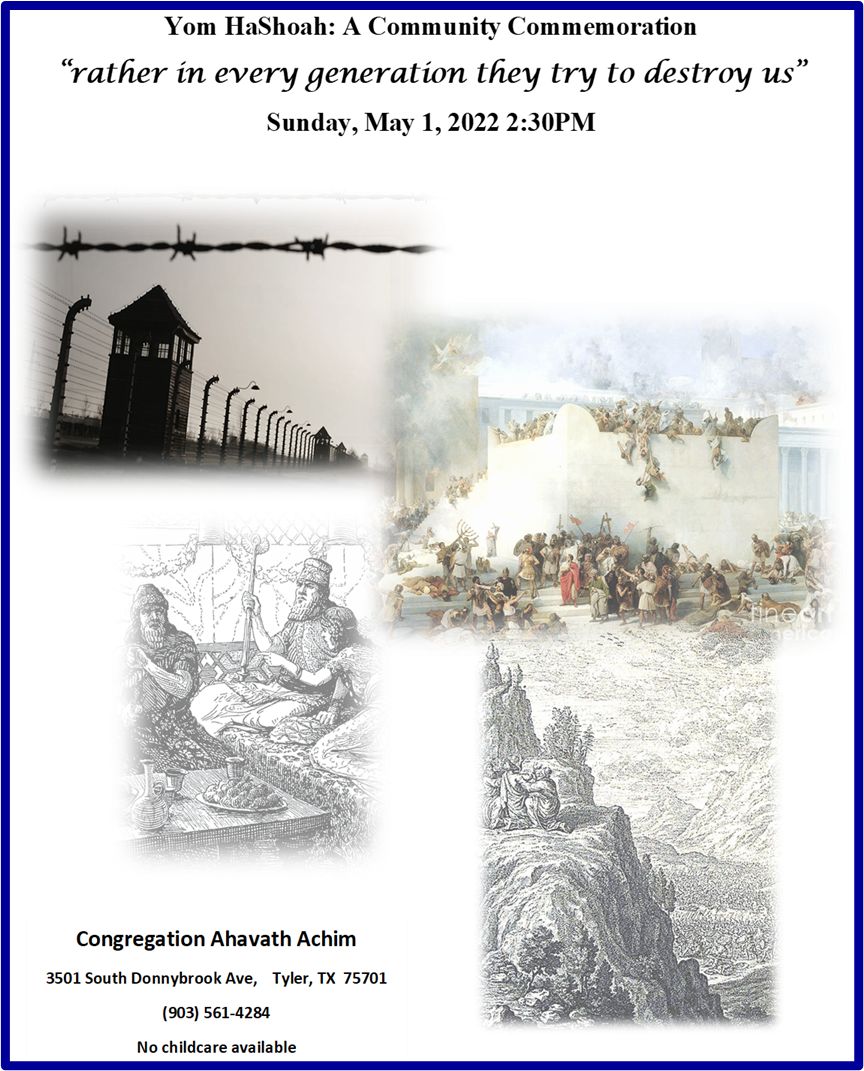 Everyday Life in the Ghettoshttps://www.youtube.com/watch?v=p4VqngTaiPg Read the Prophets & PRAY WITHOUT CEASING!That is the only hope for this nation!Exodus 16:14And when the layer of dew was gone up, behold upon the face of the wilderness a fine, scale-like thing, fine as the hoar-frost on the ground. 15And when the children of Israel saw it, they said one to another: 'What is it?' - for they knew not what it was. And Moses said unto them: 'It is the bread which the LORD hath given you to eat. 16This is the thing which the LORD hath commanded: Gather ye of it every man according to his eating; an omer a head, according to the number of your persons, shall ye take it, every man for them that are in his tent.'Suspects nabbed in killing of Ariel security guard; PM: We’ll reach every terroristTwo Palestinians arrested in nearby town; guns allegedly used in West Bank terror attack also seized; concrete barriers placed at site of shooting near settlement entranceBy Emanuel Fabian Today, 8:07 pmUpdated at 9:26 pm 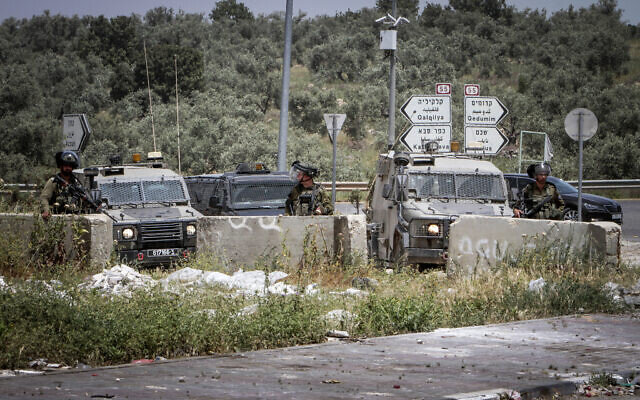 Israeli soldiers block the entrance to Salfit, in the West Bank on April 30, 2022, during searches for the terrorists who carried out an attack at the entrance to Ariel. (Nasser Ishtayeh/Flash90)	After a 20-hour manhunt, counterterrorism forces arrested two Palestinians allegedly behind a deadly terrorist attack at the entrance to the West Bank settlement of Ariel late Friday night, officials said.	The two alleged gunmen were arrested on Saturday evening in the nearby town of Qarawat Bani Hassan.	Both of the weapons used in the attack were also seized during the arrest, the Shin Bet security agency said.	The pair, who were arrested at home and reportedly surrendered without a struggle, were taken for further questioning.	The arrest operation was conducted by the police Yamam unit, Israel Defense Forces troops and Shin Bet officers.Palestinian media named the two as Sameeh Assi and Yahya Marei, both in their 20s.#صور الاحتلال يعقل الشابين سميح عاصي ويحيى مرعي من بلدة قراوه بني حسان غرب سلفيت pic.twitter.com/p8g2SL1dPs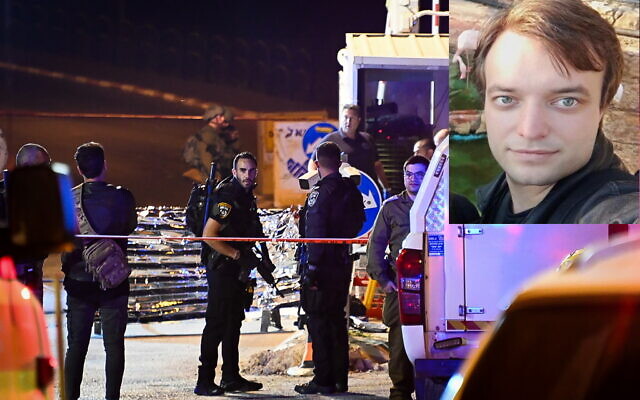 — Newpress | نيو برس (@NewpressPs) April 30, 2022	In the attack on Friday night, the 23-year-old security guard — who was named Saturday evening as Vyacheslav Golev — used his body to shield his fiancee and saved her life. Israeli security personnel at the scene of a shooting attack, at the entrance to Ariel, in the West Bank, on April 30, 2022. Insert: Vyacheslav Golev. (Flash90; Courtesy)	Golev, a 23-year-old former student at Ariel University is survived by his parents and seven siblings in Beit Shemesh, and his fiancee who was also stationed at the guard post but not wounded in the attack.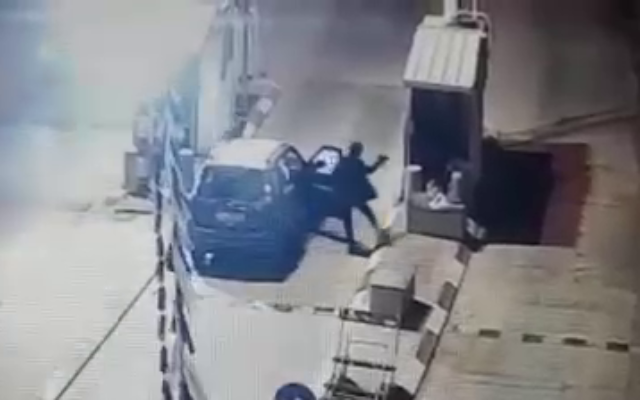 	Footage showed a blue Suzuki vehicle driving up to a guard post, where a gunman in the passenger seat opened fire. 	The gunman and the driver then both got out and both fired into the guard post before driving off.	The security guard was shot and medics from the Magen David Adom ambulance service declared him dead at the scene.Gunmen open fire toward a guard post at the entrance of Ariel in the West Bank, on April 29, 2022. (Video screenshot)The gunmen apparently used improvised Carlo submachine guns, according to an image published by police on Saturday.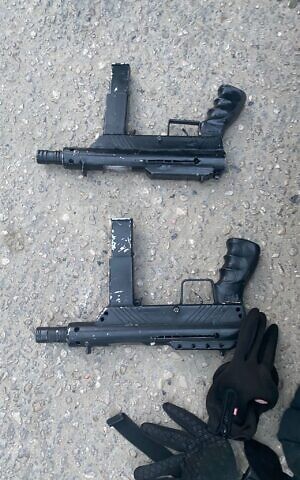 Guns seized by officers on April 30, 2022 in the town of Qarawat Bani Hassan, after they had been used in a deadly shooting attack near Ariel in the West Bank a night earlier. (Israel Police)	Security forces blocked off roads as large numbers of police officers and soldiers launched a massive manhunt for the gunmen. The IDF said special forces participated in the search.	Earlier Saturday, Palestinian media reports said that a burnt vehicle had been found in an open area west of Ariel, and that it could be the car used by the terrorists. The car was later reportedly seized by Israeli troops.	The attack was claimed by the Al-Aqsa Martyrs’ Brigades, a coalition of armed groups affiliated with the Palestinian Authority’s ruling Fatah party.	“We take responsibility for the heroic operation in Ariel that resulted in the death of a Zionist officer. All this activity is a response to the Israeli aggression in Jerusalem,” a masked man said in a video circulated on social media.	The terror group was also behind the deadly attack in Bnei Brak last month.	The Hamas terror group praised the shooting, saying it was a “heroic operation” and a “natural response to the crimes of the occupation and its settlers.”	The Gaza-based terror group said it would not be the last attack.תמונת רכב המחבלים המופצת במצוד. סוזוקי כחולה. שני מחבלים. כנראה חמושים ברובה קרלו. לוחית זיהוי צהובה. pic.twitter.com/FjxMcgqaZ5— Or Heller אור הלר (@OrHeller) April 29, 2022	Ariel, a city with over 20,000 residents, and other settlements in the area issued a lockdown order over fears the gunmen might attack again shortly after the attack. [It is so bizarre that the media those anti-Semites in the international community continue to call a town of 20K a settlement. It is a modern thriving town. – rdb]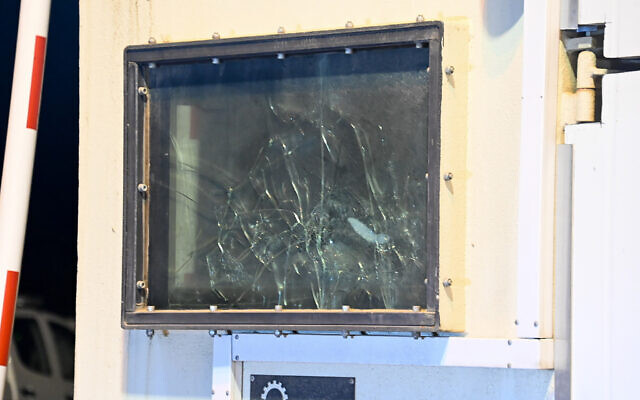 	On Saturday, authorities placed concrete barriers next to the guard post where the attack took place. The barriers are to protect the security guards while they operate outside of the guard post itself.Shattered window of a guard post targeted in a shooting attack, at the entrance to Ariel, in the West Bank, on April 30, 2022 (Flash90)	As Shabbat ended Saturday evening, Prime Minister Naftali Bennett issued his first response to the attack, expressing condolences to the family of the security guard and highlighting how he protected his girlfriend.	“There is no terrorist we won’t reach and settle the score with,” the premier said. “Our war against terror is long.”	Defense Minister Benny Gantz and Foreign Minister Yair Lapid also praised Israeli security forces for the arrests.	“The State of Israel always defeats terror and will do whatever is needed… to defeat it now as well,” Gantz said.	The attack came as tensions have risen sharply between Israel and the Palestinians in recent weeks against the backdrop of repeated terror attacks in Israeli cities that left 14 dead.	The escalation has come amid the Muslim holy month of Ramadan — often a period of high tension in Israel and the West Bank.	The army has stepped up its West Bank activities in an attempt to crack down on the spiraling violence. The ensuing raids sparked clashes that left at least 25 Palestinians dead, many of whom took part in the clashes, while others appeared to have been uninvolved civilians. https://www.timesofisrael.com/security-forces-arrest-suspected-terrorists-who-killed-ariel-security-guard/ 	Terror groups laud Ariel 'heroic operation,' call for escalating attacksHamas officials consider the Aqsa Mosque compound rallies a “referendum” in support of the armed “resistance” against Israel.By KHALED ABU TOAMEH Published: APRIL 30, 2022 16:38 Updated: APRIL 30, 2022 21:44 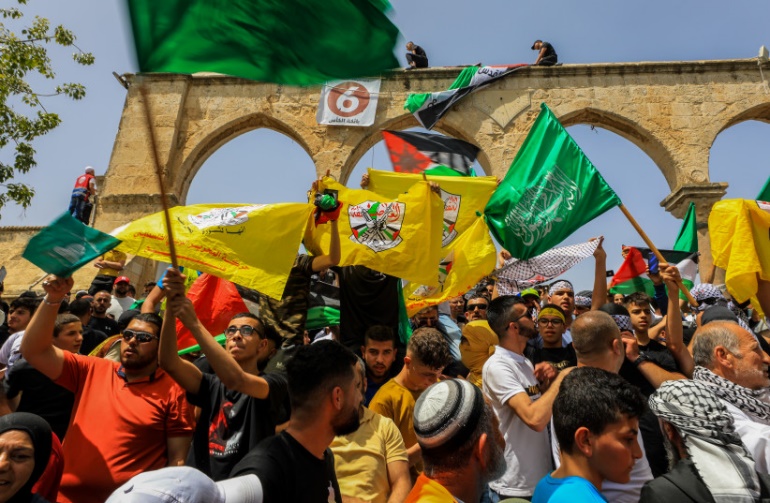 Palestinians wave flags and shout slogans as Muslim worshipers attend the last first Friday prayers of the holy month of Ramadan, at the Al Aqsa Mosque Compound in Jerusalem's Old City, Friday, April 29, 2022. (photo credit: JAMAL AWAD/FLASH90)	Buoyed by Friday night’s terrorist attack in Ariel and massive support during rallies at the Aqsa Mosque compound (Temple Mount) over the past few weeks, Hamas and other Palestinian terror groups have called for stepping up the fight against Israel. In separate statements, the groups also welcomed the Ariel attack, which resulted in the killing of a security guard.	Hamas officials said over the weekend that they consider the rallies that took place at the compound as a “referendum” in support of the armed “resistance” against Israel.	During the rallies, thousands of Hamas supporters chanted slogans in support of Hamas military commander Mohammed Deif and the group’s leader in the Gaza Strip, Yayha Sinwar. The demonstrators also called on Hamas to bomb Tel Aviv and “blow up the heads of the Zionists.”
	“The decision of the Palestinian people is that the resistance is the option and the shortest way to liberate Palestine and Jerusalem,” said Hamas leader Ismail Haniyeh, who is based in Qatar.
	But a leaflet distributed by Fatah activists in east Jerusalem on Friday criticized the worshippers for raising Hamas flags at the holy site. The leaflet also attacked the worshippers for chanting slogans against Palestinian Authority President Mahmoud Abbas.
	A senior PA official in Ramallah condemned the use of the holy site as a podium for “raising political banners and slandering President Abbas.” The official argued that the pro-Hamas rallies at the Aqsa Mosque compound caused “huge damage” to the Palestinians.	In a video released early Saturday, a masked man claiming to represent the Aqsa Martyrs Brigades, the armed wing of the ruling Fatah faction headed by Abbas, claimed “full responsibility” for the Ariel attack. He said that the attack came “in response to the oppression and violation of the occupation government against Muslim and Christian holy sites.”	The masked man pledged that his group will continue “in the path of glory and martyrdom.”	It was not clear whether the Fatah-affiliated group was indeed responsible for the attack.	The Palestinian Islamic Jihad (PIJ) organization said that the Palestinians will “continue the fight against the [Israeli] enemy.”	Commenting on the death of Yahya Adwan, a 28-year-old Palestinian from the village of Azun in the northern West Bank who was shot dead by IDF soldiers during clashes shortly after the Ariel attack, PIJ called on Palestinians to avenge his killing.IDF soldiers prepare for action after a man was killed in a drive by shooting at the entrance to Ariel on April 29, 2022. (credit: IDF SPOKESPERSON'S UNIT)Abu Hamza, a spokesperson for PIJ’s armed wing, praised the Ariel attack as a “heroic operation” and a “gift from the Palestinians to all the free people on Al-Quds (Jerusalem) Day.”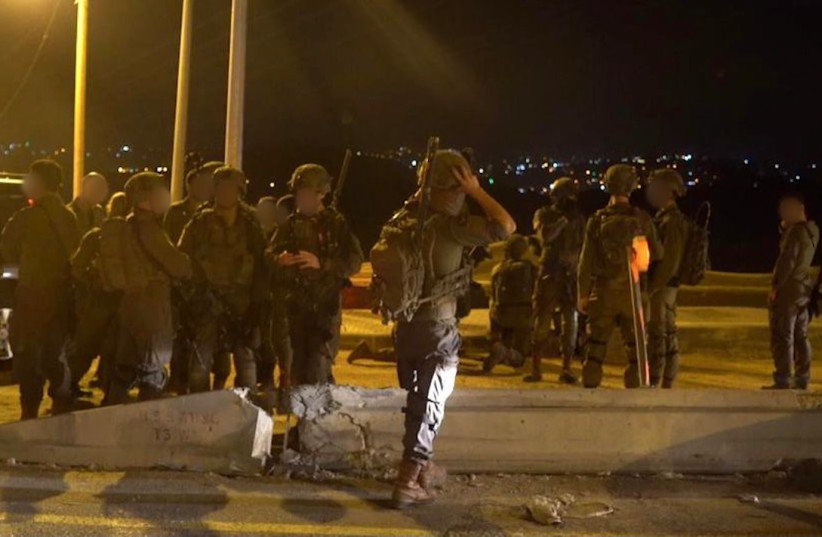 	AL-QUDS DAY, an annual event held on the last Friday of Ramadan, was initiated by Iran in 1979 to express support for the Palestinians and call for the destruction of Israel.	Abu Hamza said that the rallies and demonstrations held in Iran and other countries on the day increased hopes of the imminent “defeat of the Zionist entity.”	He praised Iran’s supreme leader Ali Khamenei for supporting “the path of struggle and jihad against the Zionist enemy.”	Hamas also welcomed “the heroic operation” in Ariel, saying that the fight will continue “until liberation and [the right of] return,” a reference to Palestinian refugees and their descendants who are demanding that they be allowed to return to their former homes in Israel.
	“This heroic operation, and the continuous resistance operations, dispel the illusions of those who thought that the settlers’ daily crimes against our people, our land and our Islamic and Christian holy sites, and their incursions into blessed al-Aqsa Mosque, will remain without a price and without a response from the resistance,” Hamas said in a statement. “As we salute our heroic resistance fighters, we affirm that the resistance will continue as long as the occupation remains on our land.”
	The PLO’s Popular Front for the Liberation of Palestine (PFLP) and Democratic Front for the Liberation of Palestine (DFLP) also hailed the Ariel terror attack, urging Palestinians to continue the “struggle” against Israel.
	“The Popular Front for the Liberation of Palestine saluted the heroes of the attack on the Ariel settlement, who expressed the choice of our Palestinian people to resist the occupation,” the PFLP said in a statement. “The armed action of the resistance factions is the best response to the occupation and its crimes.”
	The PFLP called on Palestinians to “expand and escalate all forms of engagement with the Zionist enemy.”
	The DFLP, for its part, said that it considers the Ariel attack as “a blow to the occupation’s security system and its fortifications.”
	The group said that the attack came “in response to the occupation’s crimes, terrorism, settler violence, attacks on worshipers in the courtyards of al-Aqsa Mosque, and daily arrests and incursions. Our people will continue their resistance in all forms until the liberation of their land.”  https://www.jpost.com/middle-east/article-705537 Israeli couple attacked with pepper spray, carjacked while shopping in QalqilyaPolice say unspecified man extracted pair from West Bank city, reiterate ban on Israelis visiting areas under PA control; woman, who was lightly hurt, taken to hospitalBy TOI staff Today, 4:55 pm 	An Israeli couple was carjacked Saturday while shopping in the West Bank city of Qalqilya, according to police.	Citing an initial probe, police said that as the Israeli man got out of the vehicle outside a store, suspects pepper-sprayed him. They then allegedly removed his partner from the car, lightly injuring her in the process, before hopping in and fleeing the scene.	Police said an unspecified man brought the couple out of Qalqilya and they joined up with Israeli security forces. The woman was then taken to a hospital for medical treatment.	A police statement noted Israelis are barred from entering parts of the West Bank under Palestinian Authority control, known as Area A. Despite the ban, many Arab Israelis regularly patronize major Palestinian cities — some Jewish Israelis also enter them, but in much lower numbers.	“Many Israelis who enter these areas… encounter attacks, robberies, theft, threats and are miraculously rescued safely by security forces,” the statement said.	Robberies of Israelis in the area are a common occurrence and Saturday’s incident came days after an Israeli was carjacked Thursday on a highway near Qalqilya. On Tuesday, there were two carjackings in the West Bank. https://www.timesofisrael.com/israeli-couple-attacked-with-pepper-spray-carjacked-while-shopping-in-qalqilya/ Hamas’s Sinwar threatens a ‘regional, religious war’ if Al-Aqsa is again ‘violated’Terror group’s Gaza chief vows attacks on ‘thousands of synagogues’ worldwide if police raid Al-Aqsa Mosque; urges West Bank Palestinians, Arab Israelis to commit terror attacksBy Aaron Boxerman Today, 8:42 pmUpdated at 9:26 pm 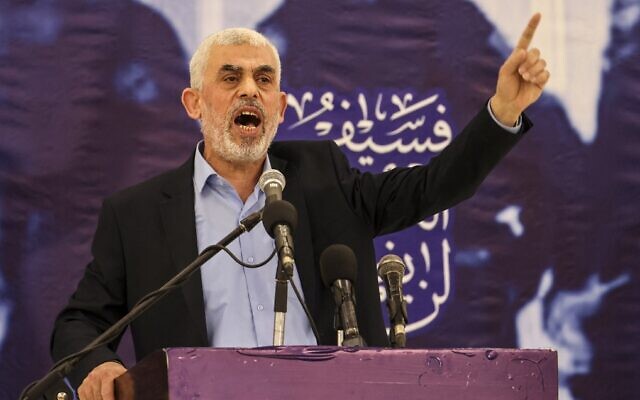 Yahya Sinwar, Hamas's Gaza governor, speaks during a meeting in Gaza City, on April 30, 2022. (Mahmud Hamas/AFP)	In a speech Saturday night filled with murderous threats and denunciations of Israel, Hamas’s Gaza leader Yahya Sinwar said the terror group “will not hesitate to take any steps” if Israel “violates” the Al-Aqsa Mosque.	“Our people must prepare for a great battle if the occupation does not cease its aggression against the Al-Aqsa Mosque,” Sinwar said.	“Violating Al-Aqsa and Jerusalem means a regional, religious war,” he said.
	Gesturing at a photo behind him of Israeli police inside the Al-Aqsa Mosque, Sinwar threatened violence against synagogues around the world if the action were repeated.
	“Whoever makes the decision to allow this photo to be repeated, the violation of Al-Aqsa — he has decided to allow the violation of thousands of synagogues all across the world,” Sinwar said.
	In the over hour-long address, Sinwar praised the recent terror wave against Israelis that has left 15 dead; encouraged Palestinians in the West Bank and Arab Israelis to commit more attacks; hailed a “global shift” in favor of the Palestinian cause; and urged the Islamist Ra’am party to withdraw from Israel’s governing coalition.
	But Sinwar, who directs Hamas’ Gaza bureau and serves as the enclave’s de facto governor, devoted most of his speech to threatening Israel over any actions at Jerusalem’s Temple Mount holy site, which houses the Al-Aqsa Mosque.
	Clashes between Palestinian rioters and Israeli forces at the compound, which is revered by both Muslims and Jews, helped spark a war between Israel and Hamas last May. The hilltop is Judaism’s most sacred site as the place of the biblical temples, and Al-Aqsa Mosque is the third holiest shrine in Islam.

Hamas leader in the Gaza Strip Yahya Sinwar is greeted by members of the Izz al-Din al-Qassam Brigades, the armed wing of the Palestinian Hamas movement, in advance of a speech in Gaza City, on April 30, 2022. (Mahmud Hams/AFP)
	Ever since the May war, which Hamas dubbed “The Sword of Jerusalem,” the Gaza-based terror group has threatened to fire rockets at Israel if it violated the organization’s “red lines” in Jerusalem.
	“We drew and raised that sword so that the enemy would know that Al-Aqsa did not stand alone, and that our nation would stand if Al-Aqsa and Jerusalem were violated,” said Sinwar.
	Palestinians clashed repeatedly with Israeli police at the Al-Aqsa Mosque over the past month, leading to fears that the violence could again spark a broader escalation. Palestinian rioters hurled stones at police, who responded with rubber bullets, sound grenades, and tear gas, injuring hundreds.
	Israeli police also prevented extremist lawmaker Itamar Ben-Gvir from marching through Jerusalem’s Old City, which the terror group had also intimated could spark rocket fire.
	“The echo of this operation is only increasing,” said Sinwar.
	Sinwar further accused Israel of seeking to partition the Temple Mount as a “first step” to “destroy the Al-Aqsa Mosque and build a temple” in its place. He cited as proof the uptick in Jewish visitors to the holy site over the past few years.
	“Al-Aqsa is indeed in danger,” Sinwar said.
	Sinwar hailed what he deemed the changing winds of global opinion against the Jewish state. He praised Palestinians in the diaspora, who he said had brought about the shift in public opinion.
	“There is a worldwide shift in favor of the Palestinian cause, in many countries. Those who follow the media and political discourse see a change,” said Sinwar.
	The address was Sinwar’s first major public appearance in almost a year. Last June, the senior Hamas member gave a 90-minute speech in the aftermath of the May war with Israel, laying out his vision of what the terror group had achieved.
	“If the conflict breaks out again — the shape of the Middle East will change. We have proven that there are those who defend the Al-Aqsa Mosque,” Sinwar boasted at the time.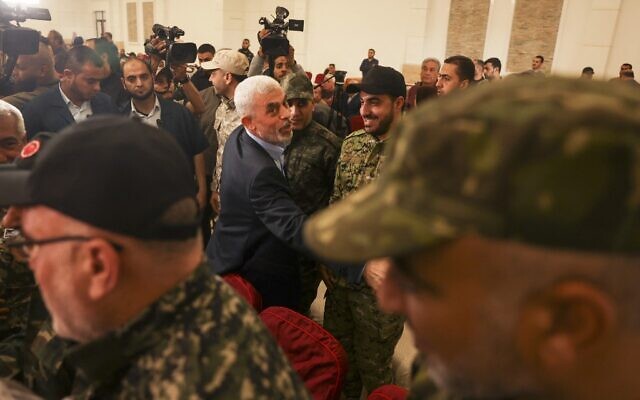 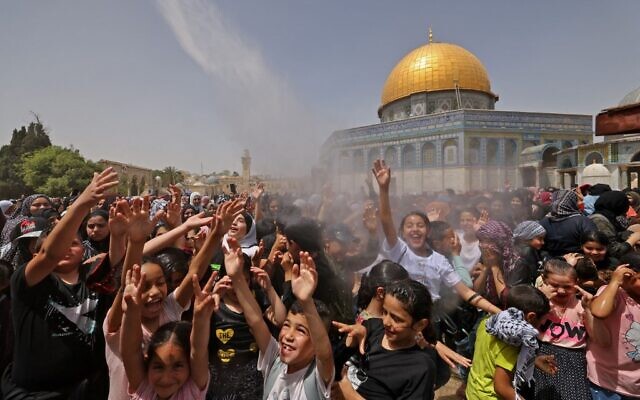 Palestinians worshipers at the Al-Aqsa Mosque on the Temple Mount in Jerusalem on the last Friday prayers of the Muslim holy month of Ramadan, on April 29, 2022. (Ahmad Gharabli/AFP)	Weeks later, a new Israeli government was formed — this time with the support of the Islamist Ra’am party. Ra’am is the political branch of the Islamic Movement, some of whose senior leaders have ties with their counterparts in Hamas.Sinwar slammed Ra’am and its party chief Mansour Abbas, whom he called “Abu Righal” — a legendary traitor in pre-Islamic legend.	“That you serve as a support to this government which violates Al-Aqsa is an unforgivable crime,” Sinwar said.	Ra’am suspended its membership in the coalition after the recent clashes between Palestinians and police at the Al-Aqsa Mosque. Although tensions have not escalated further, Ra’am has yet to officially rejoin the government.
	Abbas has publicly embraced a political program that seeks to achieve tangible gains for Arab Israelis. In interviews in both Arabic and Hebrew, the Islamist has said that Israel “was a Jewish state and will remain so.”
	“For an Arab to say that this is a Jewish state is the height of degeneracy,” said Sinwar. “You get a few achievements for Arab society, in exchange for the violation of Al-Aqsa?”
	Sinwar also praised a wave of terror attacks that have left fifteen dead, the deadliest wave of violence against Israelis in years. On Friday night, two Palestinian gunmen shot dead a security guard outside the settlement of Ariel in the northern West Bank.
	Hamas has not taken responsibility for any of the attacks — but the terror group’s officials have repeatedly extolled them. Sinwar singled out an attack by Ra’ed Hazem, a Palestinian from Jenin who killed three Israelis in late March on a bustling Tel Aviv boulevard.
	“If one Palestinian with a pistol can do that in downtown Tel Aviv, what could ten elite resistance fighters do?” said Sinwar.
	Sinwar praised Hazem’s father, retired PA security officer Fathi Hazem, for giving him “the best education, that produced an earthquake that shook [Israel].”
	“Our people in the West Bank, youth of the West Bank, don’t wait for anyone’s decision! Individual acts have proven themselves exceptionally successfully,” said Sinwar.
	As for Arabs living in Israel, he urged them, too, to kill Israelis: “Our people living inside the occupier state — in the Negev, in the [northern] Triangle, in Haifa, in Acre, in Jaffa and in Lod — everybody who has a gun should take it, and those who don’t have a gun should take a butcher’s knife or any knife he can get,” he said.
	Sinwar also slammed the United States and the international community for supporting Ukrainian refugees, but not Palestinians.
	“The world’s conscience is sensitive and delicate… in the face of blue-eyed refugees. Well, our people and its cause have persisted for seventy years,” said Sinwar. https://www.timesofisrael.com/sinwar-warns-israel-hamas-wont-hesitate-to-take-any-steps-if-al-aqsa-is-violated/ Ra’am leader Abbas brushes aside Sinwar’s treachery claims: I don’t owe you anythingIslamist party head responds to terror group’s Gaza chief, who accused him of ‘unforgivable crime’ of backing Israel gov’t; also says ‘trying to find solutions’ to rejoin coalitionBy TOI staff Today, 10:12 pm 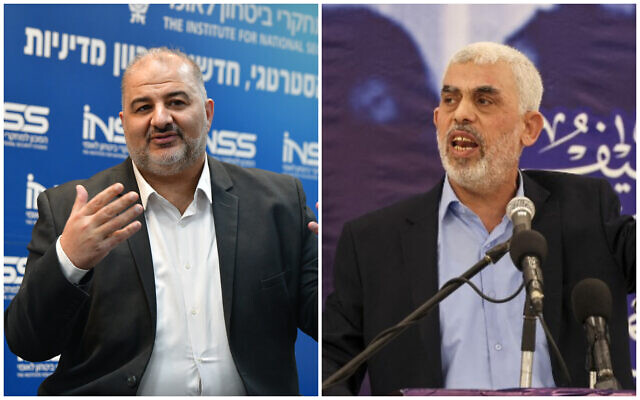 Ra'am party leader MK Mansour Abbas (left) attends a conference in Tel Aviv, on April 11, 2022; Yahya Sinwar, Hamas's Gaza governor (right), speaks during a meeting in Gaza City, on April 30, 2022. (Avshalom Sassoni/Flash90; Mahmud Hamas/AFP)	Ra’am leader Mansour Abbas hit back at Yahya Sinwar in an interview Saturday, after the terror group’s leader in Gaza said the Islamist party leader was committing an “unforgivable crime” for supporting Israel’s government.	“We don’t owe anything to Yahya Sinwar or anyone else. We are what is good for the Arab community and Palestinian nation,” Abbas told Channel 12 news.	Earlier Saturday, Sinwar delivered a lengthy speech in which he praised a recent terror wave that has left 15 Israelis dead, and threatened Israel over any actions at Jerusalem’s Temple Mount, after near-daily clashes at the holy site.
	He slammed the Ra’am party and called Abbas “Abu Righal” — a legendary traitor in pre-Islamic legend. 	“That you serve as a support to this government which violates Al-Aqsa is an unforgivable crime,” Sinwar said. “The fact that you are acting as a security blanket for this government is a crime for which you will never be forgiven. You are rejecting your religion, your Arab identity and your national identity
	“For an Arab to say that this is a Jewish state is the height of degeneracy,” said Sinwar. “You get a few achievements for Arab society, in exchange for the violation of Al-Aqsa?”
	Responding to Sinwar, Abbas said he believed Ra’am has led a process that will bring peace between Israel and the Palestinians closer.
	“We believe that the process we are leading inside the State of Israel, of partnership, of tolerant dialogue, will also advance comprehensive peace between the people of Israel and the Palestinian people,” he said in the interview.
	“We don’t owe him anything. We make our decisions here, at our institutions. We will seek advice from all members of Arab society… and nobody will tell us what we can or can’t do,” Abbas added.
	Ra’am suspended its membership in the coalition after the recent clashes between Palestinians and police at Al-Aqsa. Although tensions have not escalated further, Ra’am has yet to officially re-join the government.
	Abbas has publicly embraced a political program that seeks to achieve tangible gains for Arab Israelis. In interviews in both Arabic and Hebrew, the Islamist has said that Israel “was a Jewish state and will remain so.”
	The Times of Israel’s Hebrew-language sister site, Zman Yisrael reported Friday that Foreign Minister Yair Lapid and Abbas reached understandings for Ra’am to return to the fold. In his Saturday interview, Abbas said “we are currently holding talks, and trying to find solutions.” https://www.timesofisrael.com/raam-leader-abbas-brushes-aside-sinwars-treachery-claims-i-dont-owe-you-anything/  New IDF limits on foreigners visiting West Bank Palestinians delayedThe restrictions, first published in February, had been scheduled to go into effect on May 20 but will now only be implemented in July.By TOVAH LAZAROFF Published: APRIL 30, 2022 22:03 
	Israel has delayed by 45 days the impositions of restrictions on foreign travel to Palestinian areas of the West Bank that target universities, schools, non-governmental groups, the business sector, and family reunification. 	The restrictions, first published in February by the office of the Coordinator of Government Activities in the Territories, had been scheduled to go into effect on May 20, but will now only be implemented in July.
	The delay came in response to a letter sent by the Israeli left-wing NGO HaMoked, which asked that the IDF freeze its new restrictions published in a 97-page document and fix the “flaws.” HaMoked attorneys Yotam Ben-Hillel and Leora Bechor authored the letter.
	HaMoked plans to petition the High Court of Justice (HCJ) against the new restrictions should the IDF fail to amend them.
	The IDF "wants to show that they want to address the concerns about the procedure. They know that we will challenge this in court if the procedure stays as is," Ben-Hillel said on Saturday.
	HaMoked had already petitioned the HCJ in 2019 over flaws in the previous restrictions set out in a four-page document and had been told that new ones were in the works. 
	An HCJ hearing on that case is set for May 2. The state in a response to the court over that petition last week announced that there was a 45-day delay in implementing the new rules.
	Should those rules go into force, Ben-Hillel said, “there will be fewer people that can enter and extend their visa,” he explained.
	COGAT said that the changes made the permitting process more efficient and "benefit all residents of the area."
	The new procedures will be introduced as a "two-year pilot" and would be reassessed, it explained.
	In specific COGAT said that "guidelines for entry of lecturers, researchers, and students into the area" allowed for both a short term and a long term say.
	The procedure for the first time allows for multi-use permits so that visitors can leave and enter without having to request permission. 
	"This is a set of significant changes that will make the practice of academic freedom in the area noticeably smoother," COGAT said.
	With respect to lecturers and students "the procedure includes a quota for permits that are approved for a period exceeding one semester. That quota will be re-evaluated from time to time in accordance with changing needs and with requests received," COGAT said.
	But in their March letter, he and Bechor explained that “thousands of families in which one of the spouses is a foreign citizen will be affected, the regular work of various academic and educational institutions will be disrupted... and many employees with foreign passports will not be allowed to work regularly in the territories.”
	The new regulations will harm the Palestinian economy, impact the standing of its academic institutions, limit the influence of foreign experts and even make it more difficult to learn English.
	Among their objections to the restrictions, the attorneys explained that it gave the IDF the power to set criteria for who could be hired by universities, businesses and international organizations.
	The time limits set for the professionals to stay in the West Bank, for example, make it difficult for academic institutions and businesses to receive maximal benefit from foreign expertise, the attorneys stated.
	These regulations, for example, set the period of five and 27 months for foreign academics to remain in the West Bank. They then must leave for nine months before they can apply for new entry permits.
	Foreign employees can also only receive a 27-month visa.
	“It will be difficult to recruit employees and investors, as in many cases projects take many years, during which the foreign expert or investor accompanies the project,” the attorneys said.“It heightens to absurdity bureaucratic nightmare of occupation,” HaMoked Executive Director Jessica Montell said, adding that it places a “foreign military” in charge of Palestinian society.
	The grassroots Palestinian group Right to Enter has called on countries with diplomatic ties to Israel to “object to all arbitrary denials of entry and residency that harm Palestinian family life, educational, health and social service institutions, and businesses and act to resolve all such cases of exclusion.”  https://www.jpost.com/middle-east/article-705546 Mossad said to foil plot by Iran’s IRGC to assassinate Israeli diplomat in TurkeyUS general, French journalist also reportedly targeted in planned attack by operative from Revolutionary Guard Corps; suspect said arrested in unnamed European countryBy TOI staff Today, 1:11 pmUpdated at 1:52 pm 	The Mossad spy agency foiled a recent Iranian attempt to assassinate an Israeli diplomat working at the consulate in Istanbul, Hebrew-language media reported Saturday.
	The outlets said a number of Israeli officials had confirmed earlier reporting of the plot by London-based Iran International, an Iranian opposition news outlet.
	Iran International said that in addition to the Israeli worker at the consulate, an American general stationed in Germany and a journalist in France were also targeted in the plot.
	According to the unsourced report, a member of Iran’s Revolutionary Guard was arrested in an unnamed European country in connection with the planned attack. It was not clear precisely when the plot unfolded.
	The suspect was said to have been a member of Unit 840 of the Quds Force, the branch of the IRGC tasked with carrying out overseas operations. He was said to also be connected to drug-smuggling networks.
	According to the report, the suspect told investigators he had received $150,000 for the preparations for the assassinations, and would receive a further $1 million if he killed the three targets.
	In February, it was reported that Mossad helped foil 12 plots to carry out terror attacks on Israelis in Turkey over the past two years, most of the plots linked to the Islamic State jihadist group.
	Advertisement 
	Saturday’s reports on the thwarted attack on the Israeli diplomat came the day after al-Quds Day, the Arabic name for Jerusalem, with Iran’s leaders and top generals marking the occasion by railing against Israel and evoking the Jewish state’s destruction.
	The reported assassination attempt also comes amid warming ties between Jerusalem and Ankara, and as attempts falter to resurrect the nuclear deal between Iran and world powers.
	Last year, Turkish intelligence reportedly thwarted an Iranian plan to assassinate an Israeli-Turkish businessman who lives in Istanbul and owns an engineering company specializing in aerospace technology.
	The planned hit was to be a retaliation for the killing of Iranian nuclear chief Mohsen Fakhrizadeh in 2020, widely attributed to Israel’s Mossad, the reports said, as well as a means to hinder warming relations between Ankara and Jerusalem.

Iranians prepare to set an Israeli flag on fire next to a picture of late Iranian general Qasem Soleimani during a rally marking al-Quds Day in Tehran, on April 29, 2022. (AFP)
	In the months following the alleged attempt to kill the Israeli businessman, ties between Israel and Turkey have warmed further still, with President Isaac Herzog meeting with Turkish President Recep Tayyip Erdogan in Ankara last month.
	Launched in 2017, Iran International reaches millions of Iranians in Iran and around the world. It is considered an oppositional news outlet to Iran’s regime and has made headlines for covering issues like human rights violations, LGBTQ+ rights and women’s rights in Iran.
	In February, former Israeli president and convicted sex offender Moshe Katsav gave a rare interview to the outlet.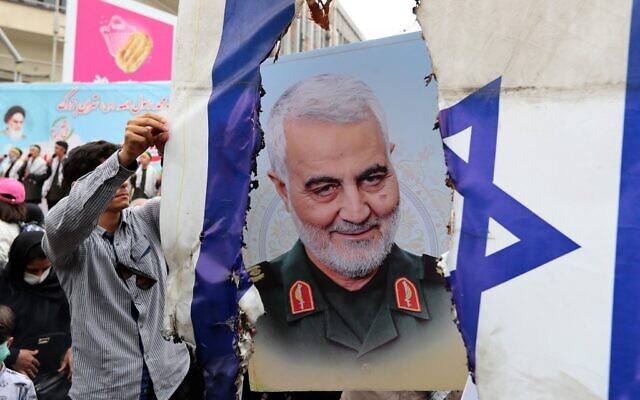 In 2018, The Guardian reported that the broadcaster was funded by a firm with ties to Saudi Arabia. Iran International denied the report. https://www.timesofisrael.com/mossad-foiled-plot-by-irans-irgc-to-assassinate-israeli-diplomat-in-turkey-report/ Russia criticizes Israeli envoy to Ukraine for letter on renaming Kyiv streetsRussian Foreign Ministry spokeswoman slams Michael Brodsky’s ‘flirting’ after he suggests to capital’s mayor that some public places be named for those who saved Jews in HolocaustBy TOI staff Today, 7:02 pm 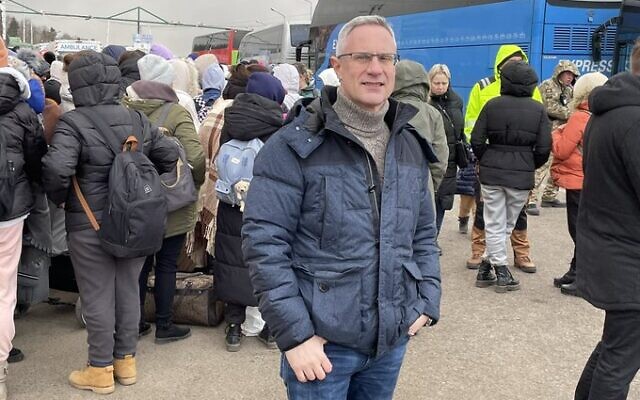 Israel's Ambassador to Ukraine, Michael Brodsky, at the Medyka crossing point, on February 27, 2022. (Twitter)	The Russian Foreign Ministry on Friday took a swipe at Israel’s ambassador to Ukraine for suggesting that some streets and public spaces in Kyiv be named after Ukrainians who saved Jews during the Holocaust.	Kyiv Mayor Vitali Klitschko, a retired heavyweight champion boxer, announced Monday that he will rename streets and sites linked to Russia and Belarus. Citizens can submit suggestions through the end of the month.	Israeli Ambassador Michael Brodsky penned Klitschko a letter in which he floated the idea of renaming some streets and places for Ukrainians recognized by Yad Vashem as Righteous Among the Nations.	The envoy, who is stationed in Poland along with the rest of the embassy staff due to Russia’s invasion of Ukraine, sent the letter on the eve of Yom Hashoah, Israel’s Holocaust Remembrance Day.	Responding to the letter, the spokeswoman for the Russian Foreign Ministry railed at Kyiv’s “de-Russification” campaign and criticized Brodsky for not noting in his letter that there were Ukrainians who took part in Nazi massacres of Jews.	“As a result of the Israeli diplomat’s flirting with the current Kiev regime, the proposed new names of city public spaces dedicated to the people who in fact selflessly saved Jews may appear next to the names of those pseudo-heroes who were directly responsible for the deaths of civilians during World War II, including thousands of Jews,” Maria Zakharova said in a statement.???? #Comment by Russian MFA Spokesperson Maria #Zakharova on the recent initiative of the Israeli Ambassador to Ukraine @michael_brodsk to rename Kiev’s public spaces as part of the city's "de-Russification" campaign ???? https://t.co/6utBwc8fNl pic.twitter.com/yco4qmC4lz— Russia in Israel (@israel_mid_ru) April 29, 2022	The letter comes a week after Moscow criticized Jerusalem’s decision to supply Kyiv with defensive gear, with the Russian ambassador to Israel issuing a vague warning, saying that Russia would “respond accordingly.” 	The move marked a policy shift for Israel, which first weighed Ukrainian requests for some defensive equipment in March. More recently, devastating images coming out of the Kyiv suburb of Bucha galvanized many countries against the Russian effort and led to a change of tone from Israeli politicians.	Israel has avoided aligning too closely with either side since Russian troops invaded Ukraine on February 24. It is one of the few countries that maintains relatively warm relations with both Ukraine, a fellow Western democracy, and Russia.	However, the rhetoric coming from Jerusalem shifted in the wake of the reports of widespread civilian killings by the Russians. Foreign Minister Yair Lapid even explicitly accused Russia of war crimes earlier this month, in the strongest comments yet by a top Israeli official against Moscow.	While Jerusalem might have somewhat shifted its tone to align more with Western powers, it has so far steadfastly declined to contribute to the Ukrainian military effort. Instead, Israel has sent a 100-ton humanitarian aid package to Ukraine and built a field hospital in the west of the country, which was shuttered this week after six weeks. https://www.timesofisrael.com/russia-criticizes-israeli-envoy-to-ukraine-for-letter-on-renaming-kyiv-streets/ Jerusalem: How is Israel's capital 55 years since the Six Day War?The capital of Israel is also often considered as the laboratory of the country, as new trends or changes happening in it usually indicate what will happen within a decade in the rest of the country.By PEGGY CIDOR Published: APRIL 28, 2022 18:07 	As we reach the three-week period that separated the Independence Day with the dramatic moment that the Israeli paratroopers reached the Temple Mount and the Western Wall in 1967 – marking the 55th year to the reunification of the city, this is the perfect time to take an in-depth look at the facts on the ground.	The city has close to a million residents, in roughly three sectors – general Jewish, Arabs and haredi. The capital of Israel is also often considered as the laboratory of the country, as new trends or changes happening in it usually indicate what will happen within a decade in the rest of the country. 	Jerusalem is the largest Jewish city, but also the largest Arab city and the largest haredi city, too. 	It’s demography is unique, and while the fluctuations among each one of these three sectors raises mostly concern among the two others, (like if the haredim are overtaking to be in the majority of the Jewish population through their high birthrate, or if the Arabs of the east side are breaking the preferred balance of one-third the population versus two-thirds?) a closer look at the reality and the facts on the ground may more than once deceive or at least break accepted assumptions.
	One of these assumptions addresses the question of negative immigration from the city, with the feeling in the general public, as well as among quite a few Jerusalemites, that the seculars have left or plan to leave soon, and in fact are giving the city to the domination by ultra-Orthodox and Arabs. 
	Yair Assaf-Shapira, head of data analysis, and services and researcher Michal Korach of the Jerusalem Institute for Policy Research leak a tiny smile upon hearing about the issue of the seculars abandoning the city.
Priestly blessing at the Western Wall in Jerusalem during Passover, April 18, 2022 (credit: YONATAN SINDEL/FLASH90)
	According to their findings, it seems that year after year, most of those leaving the city are haredim, for various reasons: About 8,400 ultra-Orthodox left Jerusalem in 2019 and they constituted about 43% of the Jews and others leaving. In 2019, the ultra-Orthodox population constituted 44% of the Jewish population in Jerusalem. “That means, therefore, that the share of ultra-Orthodox leavers is similar to their share among the Jewish population,” Korach points out.
		In regards to migration by age, we see that the age distribution of ultra-Orthodox immigrants (leaving and entering) is very different from that of non-ultra-Orthodox immigrants. “For the purpose of examining the age distribution, we examined the data of those leaving and entering the ultra-Orthodox sub-district (a sub-district with a percentage of those aged 15 and over that is 60% or more) and from them on,” continues Korach.
	BUT THERE is more and it results from the research that most of the ultra-Orthodox leaving the city are young couples with small children – 22% of them were young people aged 24-20 and 27% children aged 4-0. Another 18% were aged 29-25. As for the haredim who move into the city, the main age groups among the ultra-Orthodox entrants were: aged 24-20 (24%), 4-0 (17%) and 29-25 (16%).
	And the final picture regarding the issue of haredim – leaving or staying in the city, shows the following: The main age groups deducted from the city from the ultra-Orthodox population, due to the negative migration balance, were: 4-0 (1,300, 36% of the balance), 24-20 (790, 21%) and 29-25 (740, 20%). Consequently, it turns out that 88% of the ultra-Orthodox population deducted from Jerusalem this year was in the age range of up to 29. Considering that at these ages the haredi are close to the peak of their birthrate, these findings do not exactly fit the image of haredim with a high number of children are the only residents remaining in Jerusalem. 
	For comparison, among the non-ultra-Orthodox population, the main age groups deducted (leaving) from the city were: 4-0 year olds (1,070, 24% of the balance sheet), 34-30 year olds (1,030, 23%), aged 29-25 (550, 12%), and aged 39-35 (510, 11%). About 46% of the non-ultra-Orthodox population that was deducted from Jerusalem was up to the age of 29.
	“The only age group that had a positive migration balance among the non-ultra-Orthodox population was 24-20 with 240 residents” concludes Korach.
	One more interesting aspect, adds Assaf-Shapira, is the fluctuation caused by the coronavirus these last two years. “Since the outburst of the pandemic, lots of things have changed in our lives. One of the most prominent of these is the use of Zoom for study or work purposes. 
	“Take, for example, a student who comes to Jerusalem to study at the Hebrew University, from the moment he does not have to be physically present at the university and the cafe where he is a waiter closes, he will not stay here. He will return, most likely, to his parents’ house outside Jerusalem because he no longer has money to pay his rent. So the figures for 2021 on negative immigration are higher, but they do not represent the real picture of the usual migrations in and out, we have been monitoring here for years.”
	ANOTHER ASPECT of this immigration issue and data is the lack of taking into consideration the size of the city’s population. “For example” adds Assaf-Shapira, “a thousand residents who will leave Tel Aviv, which has almost 400,000 residents, will not have the same effect than a thousand Jerusalemites who leave the city which has close to a million residents; this is a figure, that only few take into account.”
	However, trying to move out of the issue of negative migration or not, in regards to the atmosphere, or, for example, are the Jerusalemites happy, or happy with their lives in this city, then the answers according to Assaf-Shapira’s findings certainly sound surprising.
	“A lot of people, (among haredim) if they are asked, whether they are happy at all will treat the question very differently, because for them, there is no such thing as not being satisfied – after all, you have to be satisfied with what you have. At the same time, this does not mean that if, for example, they are offered a better life, a bigger apartment, more money, they will not agree to receive – but we find that saying that when they say that they are satisfied with their life here, it is not necessarily a sign that everything is fine.”
	But, Jerusalem is not only a city with three distinct populations, it is firstly a city of government, in which all the more important state institutions are located. The Knesset, the government, the various government ministries, and of course, the academy and some of the largest and most important medical centers in the country are located here. In this context, it is worth noting the tremendous efforts, not all of which have so far succeeded, in complying with the decision of various governments, that all institutions and ministries of the state must operate from Jerusalem, as required by a city of government.
	The situation on this issue is still bleak, despite some improvements. All the mayors since Uri Lupolianski, through Nir Barkat – and the opposition leaders in the city council, Ofer Berkovitch in particular – have tried to force the ministries that have avoided implementing the law; the success is still partial.
	 The image of Jerusalem remains one of a very non-attractive city, and in the eyes of too many, of a poor city, run by ultra-Orthodox who govern the lives of residents - that is, prevent businesses from opening on Shabbat and persecute women who are not modestly dressed, not to mention the constant fear of terrorist attacks by residents from east Jerusalem. “The image of Jerusalem is far from fitting the facts on the ground,” admits Assaf-Shapira.
	But how is Jerusalem different from it’s not so flattering image? One aspect is that the city is the center of civil activism, and does not fit the image of a “poor city inhabited mostly by poor haredim and poor and hostile Arabs.” According to the JIPR, Jerusalem, is a significant center of activity for non-profit organizations in Israel, with about 23% of all non-profit organizations in the country located and operating here.
	In 2017, there were 4,077 active non-profit organizations in the city, compared to 1,600 in Tel Aviv. Non-profit organizations in Jerusalem are of great economic importance. The estimated total annual budget of all the associations in the city ranges from NIS 15 billion to NIS 25 b., and they employ about 100,000 to 200,000 workers in the city (about a third of all those employed in the city).
	The involvement of civil society in Jerusalem has an impact on the social fabric of the city. In that regard, a project led by the Institute has sought find ways in which Jerusalem can leverage the fact that it is the capital of civil society in Israel, and find ways to expand and strengthen the city through connections between activists in the city’s various communities.
	ANOTHER SECTOR is employment – being a governmental city, most of the residents are employed in civil services – in addition to opportunities in the academics  – as Jerusalem hosts not only the Hebrew University, but also many arts schools as well as three large medical centers (besides three additional hospitals located in the east side of the city).
	As of 2019, there are 116,500 people employed in the public sector in Jerusalem and they constitute 34% of all employed in the city. Of these, 30% are civil servants. However, and that is the other side of these facts, as of April 2021, 23% of civil service jobs are located in Jerusalem, but only 12% of civil service employees live in the city.
	More than half (52%) of senior positions in the Israeli public sector are located in Jerusalem, but only 31% of senior employees live in the city. About two-thirds of the senior executives who work in Jerusalem live outside the city. In most of the cases, these persons live in the suburbs or small surrounding towns (such as Mevasseret). The phenomenon even includes those in the Jerusalem Municipality, as quite a few high-ranking officials do not live in the city. 
	In 2009-2010, 40,000 students studied in the higher education institutions in Jerusalem, about 5,000 of them on the Givat Ram campus of the Hebrew University.
	There are 45 research institutes in Jerusalem (out of 113 research institutes in Israel), including the largest research institute in Israel, which employs about 300 people.
	As of the beginning of 2021, there are three embassies and eight consulates in Jerusalem. In comparison, in Tel Aviv there are about 60 embassies and in the rest of the Central District there are about 30 additional embassies.
	In 2020, the Finance Ministry’s engagements with the business sector in Tel Aviv was almost six times greater than the volume of its engagements with the business sector in Jerusalem.
	In 2020, about 505 engagements of the firms within the business sector in Jerusalem were recorded, amounting to NIS 38.3 million, but about 375 engagements of the firms within the business sector in Tel Aviv, amounting to NIS 217.5 m. One of the explanations could be the following, as in 2020 Tel Aviv companies won 25% of the Ministry of Finance’s business activity, compared with only 4% among Jerusalem companies.
	And let’s not forget the coronavirus, which invaded our lives more than two years ago, and does not seem to leaving us. According to the Health Ministry, the same week that the Knesset approved the end of mandatory use of masks, the infection rate rose to 0.9.
	Active patients in Israel stands at 1,587 (for this week).
	As of Tuesday, the data provided by the Jerusalem Municipality gives the following numbers:
	Since the outbreak of the pandemic, 1,236 Jerusalemites from all sectors have died from the virus. Vaccination numbers for the city stand at: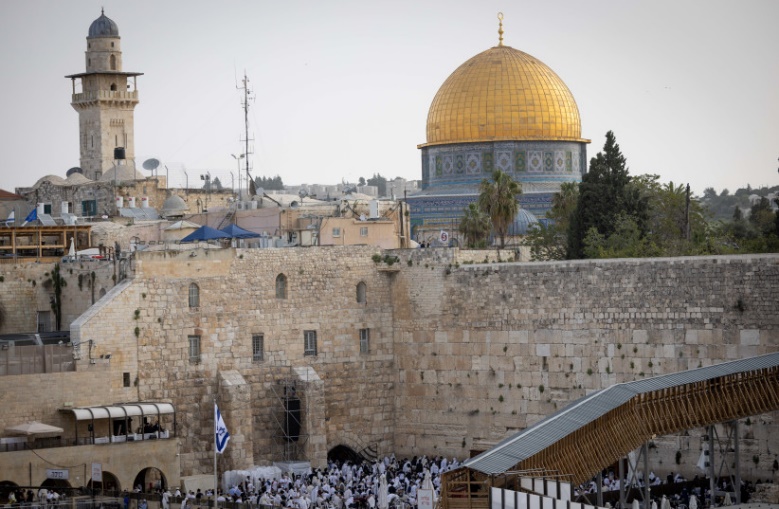 First dose: 587,767Second dose: 505,403Third dose: 325,539Fourth dose: 49,854	IN RECENT years, the first signs of positive changes have been seen. Construction in the city is growing, albeit that hasn’t managed to lower the prices of housing. Improvements in public transportation – light rail, heavy rail and the entry of bus companies into the transportation system, once the Egged lost its monopoly – shows that things are moving in the right direction.	However, the dramatic change in mass transportation habits has not yet occurred, and the municipality is speaking with two conflicting voices on the issue – on the one hand laying the tracks to more light rail lines, but at the same time, preparing more and more parking lots.	The dramatic change in government policy toward the east of the city and the Arab residents of Jerusalem is also beginning to give its signs on the ground. The state of infrastructure in the east of the city is improving, the city in both the east and west is cleaner and the government decision, which will be officially announced on Jerusalem Day, on a budget of NIS 4.3 b. for a second five-year plan for development in the east of the city will surely contribute even more.	After all this, the city of Jerusalem and its inhabitants, and the pilgrims and tourists who are beginning to return here, still must deal with outbreaks of violence and isolated terrorist attacks, which are putting into question many worthy plans for improvement.	Jerusalem is in the right direction, provided that the Damascus Gate stays quiet. ❖ https://www.jpost.com/israel-news/article-705372 [This is a long article but has some very interestinginformtion and statistics concerning Israel and Jerusalem. – rdb]Suspected Islamic State terrorists blow up gas pipeline in Egypt’s SinaiNo casualties in massive explosion in town of Bir al-Abd; attack comes as Egyptian troops and locals step up battle against terror insurgency in the areaBy ASHRAF SWEILAM 1 May 2022, 1:10 am 	EL ARISH, Egypt (AP) — Suspected Islamic State terrorists blew up a natural gas pipeline Saturday in Egypt’s restive northern part of the Sinai Peninsula, causing a fire but no casualties, security officials said.	The officials said the suspected terrorists planted explosives under a pipeline in the town of Bir al-Abd.	The explosion sent thick flames of fire shooting into the sky, and authorities stopped the flow of gas to extinguish the fire, according to eyewitnesses.	The officials spoke on condition of anonymity because they weren’t authorized to speak to media and the eyewitnesses asked not to be named for fear of reprisal.	No group immediately claimed the attack.	The Islamic State group affiliate, which is centered in Northern Sinai, however, has claimed previous attacks targeted gas pipelines between Egypt and both Jordan and Israel.	Egypt is battling an Islamic State-led insurgency in the Sinai that intensified after the military overthrew an elected but divisive Islamist president in 2013. The terrorists have carried out scores of attacks, mainly targeting Egyptian security forces and Christians.	Saturday’s attack comes as the terrorists suffered heavy losses in recent months with Egyptian security forces, aided by armed tribesmen, who intensified their efforts to eliminate the group. https://www.timesofisrael.com/suspected-islamic-state-terrorists-blow-up-gas-pipeline-in-egypts-sinai/ Family launches billboard campaign questioning 'COVID' death of 19-year-oldGirl given multiple 'contraindicated' medications on her last day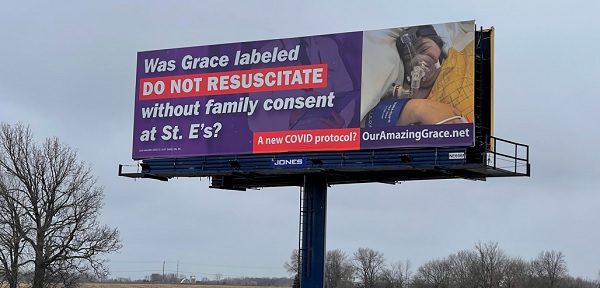 By Bob Unruh Published April 30, 2022 at 5:28pm 	The family of a 19-year-old girl who died in St. Elizabeth's Hospital in Appleton, Wisconsin, purportedly of COVID, has launched a billboard campaign raising questions about the hospital's treatment of Grace Schara.	"Was Grace labeled DO NOT RESUSCITATE without family consent at St. E's?" the dozen billboards that have been erected in the region openly question.	Schara, who had Down syndrome, was given three "contraindicated" medicines on the last day of her life, and given by a doctor a DNR designation, meaning she was not to be resuscitated, an order her family explains they never approved.	According to a statement released about the situation, "Dr. Gavin Shokar, M.D., apparently found it so likely she would die from his administration of Precedex – a powerful sedative used in surgery – that he wrote his own do-not-resuscitate (DNR) order on her a mere eight minutes after giving her the maximum dose."	The family's complaint continues, "When Grace was still alive Shokar then combined Precedex with Lorazepam (another powerful sedative) and a Morphine push within minutes of one another on Grace’s last day to finish her off. A 14-year ICU nurse, Hollee McInnis, delivered the lethal dosage."	A doctor cited by the family explained, "Each of these medicines, on their own, have an increased risk of serious or life-threatening breathing problems and cardiac arrest. There’s an additive effect when used in combination. To use them like they did in a person with a diagnosis of acute respiratory distress is beyond believable as to intention."	The hospital declined to respond to a request from WND for comment, but a previous report from broadcaster WBAY in the region said the hospital declined comment to the station, and the Department of Health and Human Services claimed the hospital did nothing wrong.	There recently was a rally outside the hospital in support of Grace.	She was brought to the hospital with symptoms of COVID-19, but her parents contend her death was not from COVID, but rather from the medication she was given and the doctor's DNR designation for her.	Scott Schara, Grace's father, has created a website to honor his daughter, and has explained the family did not authorize the DNR, nor was Grace wearing a required DNR bracelet when she died.	In fact, he said he and his wife were hollering at the nurses to "Please save our daughter: as her condition deteriorated.	Schara told WBAY, "We think there will probably be a justice phase of this. We don’t know what that looks like exactly. If there is, we would participate in it. We already said publicly we’re not going to take any money. All we would like to have happen is the death certificate changed to the truth."
	According to a report in the Epoch Times legally a DNR order must be discussed with family, and "consented to in writing, neither of which occurred in Grace's case."
	Grace's father told WND that he's investigated his daughter's death, on Oct. 13, 2021, for hundreds of hours and it appears to him that the "narrative" that is prompting societies around the world to encourage abortion for anyone with Down syndrome now has "infiltrated" the American hospital system.
	He explained, "Our family wants the word to get out, so other parents protect their disabled children."
	At Lifesite News a report explained the family suspects there could have been a profit motive in the drug cocktail, because of the way to government reimburses hospitals for COVID patients, those on ventilators, and more.
	The report said the "smoking gun" is the record of those medications.
	The report explained, "Schara said hospital staff have refused to meet with them to discuss their assessment of Grace’s death. 'Before going public, the family submitted a detailed summary, with supporting research, to the hospital with a request to meet with the CEO and the doctor involved…The hospital response was a refusal to meet.'"
	The Epoch Times explained Grace's father said his daughter's unvaccinated status "was the subject of scorn."  https://www.wnd.com/2022/04/family-launches-billboard-campaign-questioning-covid-death-19-year-old/  [This is absolutely despicable and constitutes a criminal act. These people need to be held accountable the licenses pulled and jail time. – rdb] Hunter Biden laptop emails reveal president's son backed $120 million global oil plotMore shady international business dealingsBy Michael Austin, The Western Journal Published April 29, 2022 at 7:28pm 	A report published on Tuesday describes a shady international business dealing involving Hunter Biden, a corrupt official accused of treason and a corrupt Chinese company.	The son of President Joe Biden has found himself ensconced in controversy ever since the New York Post obtained and published the contents of his personal laptop in late 2020.	Several illicit pictures and communications were among the released materials, including emails revealing how Hunter Biden set up a meeting between his father -- then the vice president of the United States -- and a Ukrainian businessman.	This took place roughly a year after Hunter Biden had joined the board of Burisma -- a Ukrainian gas company -- at a salary of $83,333 a month, according to the Post.	A report by the Daily Mail on Tuesday details how, in 2014 and 2015, Hunter Biden had also tried to broker a $120 million oil deal between a Chinese energy firm now facing U.S. sanctions and a  former prime minister of Kazakhstan who has been accused of treason.	The outlet cited emails it obtained from Biden's laptop.	The former prime minister involved in the deal, Karim Massimov, was fired from his post as head of the Kazakh National Security Committee "amid an overhaul of top government officials following protests in Kazakhstan in January" and subsequently charged with treason, the Daily Mail reported.	The other party involved was the state-run China National Offshore Oil Corp.	According to the Daily Mail, CNOOC was sanctioned in both 2020 and 2021 for allegedly participating in "coercive behavior in the South China Sea."	"Despite protests from the United States and other countries, China has been rapidly building the artificial islands since 2013, enabling the Communist Chinese Party’s militarization of disputed outposts in the South China Sea to undermine the sovereign rights of U.S. partners in the region," the U.S. Department of Commerce said in a statement in January 2021.	"CNOOC has repeatedly harassed and threatened offshore oil and gas exploration and extraction in the South China Sea, with the goal of driving up the political risk for interested foreign partners, including Vietnam," it said.	"The Chinese government fuels its military development, in part, through aggressive policies that allow it to access and replicate sensitive technologies for its militarization efforts."	Hunter Biden's involvement in the effort could be interpreted as a conflict of interest for the president, who enforced a ban on U.S. investments in CNOOC and numerous other Chinese companies in a June executive order.	The Daily Mail reported he tried to broker the $120 million deal after years of negotiations between China and Kazakhstan over the possibility of implementing a pipeline between the two countries.	The report said it was unclear from the emails whether the deal was finalized.	This article appeared originally on The Western Journal.CORRECTION, Apr. 29, 2022: This article has been corrected to reflect the fact that Hunter Biden was paid $83,333 monthly from 2014 through 2016 to sit on the board of Burisma Holdings Ltd., not $50,000 as we wrote. His pay was later reduced to about $55,417 monthly in 2017 and then $41,500 in 2018. Biden resigned from the board in 2019.https://www.wnd.com/2022/04/hunter-biden-laptop-emails-reveal-presidents-son-backed-120-million-global-oil-plot-report/ Arizona law breaks new ground on advancing medical treatmentsState 1st in nation to adopt Right to Try for individual treatmentsBy Bob Unruh Published April 30, 2022 at 4:20pm 	A new law in Arizona, signed recently by Gov. Doug Ducey, is breaking ground on advancing medical treatments that are new and promising, but not fully vetted.	The Goldwater Institute explained the legislation "opens the door to cutting-edge treatments that are otherwise blocked by the U.S. Food and Drug Administration."
	The institute worked on the legislation, and called it Right to Try 2.0, as an earlier Right to Try plan already was developed and adopted.
	"Patients in need of lifesaving treatment received new hope," the organization reported.
	"Ordinarily, new medical treatments have to be approved by the FDA before they can be made available to patients. The latest treatments are tailor-made for one individual, based on their genetics, and by definition cannot go through typical FDA processes in a timely manner. Patients, especially those with rare and ultra-rare illnesses, are either left with no options or are forced to raise hundreds of thousands of dollars and move overseas to access treatments that are not available in the United States. They deserve better—and that’s where Right to Try 2.0 comes in," the organization documented.
	The group cited the Riley family as one reason for the legislation.
	"Two of their three young daughters were diagnosed with the rare and fatal genetic brain disease Metachromatic Leukodystrophy (MLD). Because Olivia was already showing symptoms, there was little they could do. However, there was a treatment that could help their youngest—but it was only available in Milan, Italy, due to FDA restrictions. The Rileys had no choice but to raise hundreds of thousands of dollars and move overseas to access the treatment and save their daughter’s life," the institute reported.
	See a video report:
	Bottom of FormKendra Riley was then among those who told the Arizona legislature why the Right to Try for Individualized Treatments was necessary.
	"It brings tears to my eyes thinking of all the other special needs families out there who have always held on to hope for a chance like this. A chance at healing. A chance at a normal life—something every single one of us deserves," she said.
	Goldwater Institute President Victor Riches explained, "The right to try to save one’s own life is one of the most precious rights of all. America doesn’t have to wait for the FDA to reform itself in order to put patients first. States can and should act now to protect all Americans’ fundamental right to try to save their own life."
	It was back in 2014 that Colorado enacted the institute's first Right to Try law, allowing "terminally ill patients to access traditional treatments which passed initial safety standards but that had not received full FDA approval."
	Other states followed and eventually the standard was turned national in 2018. https://www.wnd.com/2022/04/arizona-law-breaks-new-ground-advancing-medical-treatments/ =The FDA needs a lot bigger reforms than just on this issue. It is a blatantly biased and incompetent politically motivated group. – rdb]Employment tribunal says school discriminated against pastor-caretakerHad said LGBT events are 'contrary to the Christian faith,' got punishedBy WND Staff Published April 30, 2022 at 3:08pm 	A pastor who also was a part-time caretaker at a school in the United Kingdom said on social media that LGBTQ "Pride" events are "contrary to Christian faith and morals," and was punished for it.	Now an employment tribunal has ruled that the school discriminated against him when it hounded him out of his role.	The case involves Pastor Keith Waters, 55, who has been supported by the Christian Legal Centre.	He had resigned when he felt he could not longer combine his roles as a Christian pastor and a caretaker at the Isle of Ely primary school.
	The decision came from an employment judge who found in favor of Waters' freedom to express his biblical believes on human identity and sexual morality.
	"Furthermore, the ruling finds that Christian pastors that have employment alongside their church ministries are free to express their biblical faith online without fear of losing other jobs," according to a report from Christian Concern.
	The decision found: "The fact that the claimant made the tweet outside of work on his personal account as part of his role as a Christian minister is highly relevant. It is one thing to have rules that apply during work and something else to extend those to one’s private life outside of work."
	The judge added, "To curtail the claimant’s freedom of speech outside of work which is an important part of his role as a Christian minister and thus part of freedom to practice his religion must be done with some exercise of caution and only in the clearest cases where the rights of others are being damaged should the school intervene to prevent the claimant from preaching. It is clear to us that evangelical Christian ministers will have views not necessarily shared by everyone in society but that is part of their duty as a Christian minister to preach those beliefs."	Bottom of FormThe decision said it was wrong for the school to give Waters an ultimatum to choose between his job and his faith.
	Specifically, the ruling said Waters' beliefs are protected under the Equality Act 2010.
	Waters, in a statement released by Christian Concern, said he was relieved by the outcome.
	"I pray that this ruling will help protect pastors in the future that have to work part time in other jobs to make up their income. This is an important win for our freedom to speak the truth of the gospel without fear of losing our jobs," he said.
	Andrea Williams, chief executive of the Christian Legal Centre, said: “We are happy that Keith has finally received justice in this crucial case for Christian freedom. For loving Jesus, speaking biblical truth, and caring for the welfare of children, Keith became persona non grata – his words and intentions distorted, his character assassinated."
	The organization reported it was in 2016 that Waters took a 60% pay cut from his position as estates manager for a college at Cambridge in order to be pastor and caretaker at the primary school.
	When, in 2019, the LGBT promotion "Pride" month came around, he said, "A reminder that Christians should not support or attend LGBTQ ‘Pride Month’ events held in June. They promote a culture and encourage activities that are contrary to Christian faith and morals. They are especially harmful to children."
	The school immediately attacked him.
	As did others, who even arranged for funeral directors to go to his home to "arrange" for his "funeral," the case documented.
	One time, an angry local resident in a car nearly knocked him off his bike.
	Waters was told by the school his tweet was "highly inappropriate and offensive," and that he had brought the school into disrepute and broken the code of conduct and he was issued with a final written warning. https://www.wnd.com/2022/04/employment-tribunal-says-school-discriminated-pastor-caretaker/ [Society is literally ANTI-God and scripture. The man is simply explaining the Biblical stance and he has every right and as a Christian obligation to do so. Society has become perverse. – rdb]Commentary:A ‘Great Reset’ Toward Reality is ArisingBy Sidney Secular|April 30th, 2022“Green energy” and “The Green Raw Deal” is a road to nowhere “going forward.” If you are still a “greenhorn” on the true costs and lack of feasibility regarding green energy solutions, this little primer will help move you towards reality – always assuming that you want to go there. Far too many today, do not!The destructive combination of culture-mulchers and political vultures carry on about the necessity of instituting green energy practices though many if not most of them are without a clue as to impracticability of what they demand or the total lack of use such practices provide. These “utopianists” only know that somehow the idea that they are “saving the planet” (however ridiculous) feels good, and that’s good enough for them! The left’s “front runner-gunner,” the wide-mouthed, empty headed AOC, along with Sleepy Joe Biden and the rest of the pests on that side of the ideological spectrum demand that we adopt green energy practices or, they say, the world as we know it will end in a few years. The MSM and the other “new world orderlies” jabber incessantly about the need for solar energy and windmills. Indeed, they create enough wind on these subjects to run those same windmills into the next century!  Certainly, they carry on about “the environment” as much as they do about the Ukraine, “racism,” the three evils of the West – whites, capitalism and Christianity – the need to be jabbed and the war on humanity known as “transgenderism.”Left out of what they term the “conversation” or the “debate” –  in reality a one-sided diatribe that brooks no disagreement! – is that wind turbines chop up about 500,000 birds each year as well as massive numbers of bats, sea life, and migrating insects; that they create a constant hum that drives to distraction many who live sufficiently close by and that the “windmills” themselves require more energy and pollution to create than they in turn negate through their use. Meanwhile, windmill promoters and producers want to triple or quadruple our present number of these examples of good intentions over intelligent actions. Once the protests over the unacceptability of both the carnage and the noise fully kicks in, the windmills will be stopped in their whack-tracks with the blessings of the symbol of America itself, the bald eagle, a bird that suffers huge numbers of casualties per annum. Interestingly enough, many years ago a young boy was fined by the government for making an Indian “dream catcher” as a gift for newly elected President Bill Clinton! Why? Because the gift contained the feather from a bald eagle and to use such a thing (except for Native Americans, of course!) was illegal. That the feather had been picked up off the ground (much like the bodies of those same birds around windmill farms!) made no difference. Well, perhaps it was a cheap lesson for the child and his parents in that seeking the “blessing” of the Clintons should always be avoided even more than eagles should avoid windmills!At best, windmills and solar panels can only supply about 20% of our energy needs and they are not only inherently unpredictable in their output, but frequently cost more in both money and energy than they are worth, something that is unacceptable in any realistic energy planning. However, enthusiasts continue to produce a great deal of “hot air” in their crusade to lower global temperatures because, in reality, human activity has very little to do with the planet’s weather! One good volcanic eruption can release into the atmosphere more pollutants than mankind and all our efforts can do in a year!  Worse, the “pollutants” complained about such as carbon dioxide are essential for life on earth! Plants live on that gas and it is the plants that provide another rather useful atmospheric gas, oxygen! Indeed, for some years our CO2 level has been considered too low and only recently has it started to rebound, a matter that has been presented by the “climatologists” as a foretaste of Armageddon!Beyond all of this, efforts to cut down the use of fossil fuels are generally stupid and inane to the point of intellectual blindness. For instance, electric vehicles (EVs) are not a solution to pollution. They cost a fortune and the batteries they require to operate are charged through the use of fossil fuels or nuclear power because the fact is, batteries store power; they don’t create it. To feel virtuous because you move soundlessly down the highway without any “exhaust” is a study in self-inflicted deception. Furthermore, “electric vehicles” are not as “environmentally friendly” as universally touted in ongoing “green spiels.”As the libbers start to understand that their claims of “saving the environment” through wind, sunlight and electric cars is losing traction, they are beginning to come around to promote nuclear energy as a further acceptable source of power. However, in their original rush to climate judgement without doing any legitimate research, they put many nuclear power plants in mothballs and stopped the building of new ones. The result has been that no new nuclear plants have been built in many years now and it is too late to employ nuclear energy as an adequate source of power for at the very least several years “going forward.”On top of all the impracticality of trying to make solar and wind our principal sources of energy, we’re running out of the materials and resources to manufacture the items necessary to access these modes of power especially given the potential political problems involved as many of those resources are located in problematic countries like China and Russia and those countries allied with them politically and/or economically. This is both an illustration of the Left’s proclivity to act without thinking or, in the alternative, seeing these nations as more acceptable than our own. Often, the Left is so blind in its actions that it appears when reality does intrude, they expect the God in whom they don’t believe to step in and validate their follies! We see the present extreme example of this in Biden’s hobbling our output of gas and oil and then relying on unfriendly countries to make up the deficit! Of course, that is happening – at least for the time being – but the result of that “success” has raised the prices of gasoline through the roof while the denizens of supplier countries like Saudi Arabia and Venezuela continue to pay less than ten cents a gallon for the same product.Worse, we are further painting ourselves into an economic and cultural corner by encouraging an invasion of illegals from all over the world, a matter that is problematicas it is predicted to add over 100 million vagrants to our present population in less than 30 years! And as these new critters will also have to be supplied with oil, gas, and power while adding nothing useful to the economy and degenerating the culture, the resultant “invasion” will tax our capabilities to the limit while assuring that the “government” that provides for them remains in power in perpetuity.Returning to the over-advertised “EVs,” these may be cool in what passes for the minds of Americans today, but the costs of going ahead full force with their development and deployment will soon cool the ardor of those of their proponents who are not either profiting from them or totally engulfed in the Green Movement. Let us again consider batteries, the principal foundation of the EV. As noted earlier, batteries do not produce electricity — they merely store what is produced elsewhere, primarily through the combustion of coal, uranium, or natural gas in plants or diesel-fueled generators. So, to say an EV is a “zero emission vehicle” makes zero sense unless one is being deceptive and speaking only of the use of the vehicle rather than all that is required for its use. Since 40% of the electricity generated in the US is from coal-fired plants, it follows that 40% of the EVs on the road are in actuality coal-powered.The rechargeable batteries used in EVs require lithium-ion, nickel-metal oxide and nickel-cadmium, a nasty mix of “stuff” that will eventually wind up in landfills where these toxic materials will ooze out and seriously pollute the environment around them! A typical EV battery weighs 1,000 pounds and is about the size of a travel trunk. It contains 25 pounds of lithium, 60 pounds of nickel, 44 pounds of manganese, 30 pounds of cobalt, 200 pounds of copper, and 400 pounds of aluminum, steel and plastics. Also included are over 6,000 individual lithium-ion cells! If this sounds “green” to you, you are woefully ignorant at best and damned stupid at worst! All our good green libbers say that they are concerned with depleting the earth’s resources and polluting Gaia (Mother Earth) but the fact is that the huge quantities of these toxic materials needed for EVs are derived almost entirely by mining. To manufacture just one EV auto battery, you must process 25,000 pounds of brine (salt water) and 30,000 pounds of ore for the cobalt alone along with 5,000 pounds of ore for the nickel, and 25,000 pounds of copper ore! All told, we must dig up 500,000 pounds of the earth’s crust for just one battery – and that’s before we even use these poisons! What will be the condition of the earth’s surface if all our cars become EVs?Continuing in our consideration of these critical elements, 68% of the world’s cobalt – a significant part of the EV battery! – comes from the Congo. These Third World nations have none of the “environmental safety regulations” in their mines and no pollution controls! A similar situation must obtain with respect to any and every one of the other aforesaid mined materials if they come from a country whose concern for “Mother Earth” is considerably less than is Greta Thunberg’s! Ditto for many of the battery’s chemical components. And, of course, we must factor in the costs of caring for those who become sick from the pollution arising from these batteries as well as the costs of creating and using them.Windmills are the ultimate example of costs embedded in the production of these “green solutions” as well as being first class examples of environmental destruction. Each “windmill” weighs 1,688 tons (the equivalent of 23 average houses) and contains 1,300 tons of concrete – to anchor the moving parts that produce the electric energy – 295 tons of steel, 48 tons of iron, 24 tons of fiberglass along with such hard to extract “rare earth” elements as neodymium, praseodymium, and dysprosium. With regard to these last, they aren’t called “rare earth” elements for nothing! The amounts available are very limited and well over 80% of what is available is located in China and Russia, who of course, control their mining, shipping and pricing. A monopoly on these substances must be a source of continual worry to those Western oligarchs who presently are doing all they can to irritate the Russia-China-Iran axis over the Ukrainian “red herring” conflict.As well, each windmill blade weighs 81,000 pounds and must be replaced after 15 to 20 years of use.  Presently we cannot recycle used blades; they must be discarded altogether. Can you imagine the humongous landfills that will be required to bury these “green” monsters? Indeed, they might be larger than those necessary to bury the huge batteries used by EVs!We can expect that once the Great Reset is in place and the New World Order is smoothly moving forward (and leaving the rest of us behind in slavery and poverty), all of these Green concerns will cease to be and the EVs and windmills abandoned because they are too costly and too stupid. Remember, once the NWO is in place, they won’t need the thugs of Antifa and BLM or the environmental loons who press for moving civilization back to the age of the Flintstones. As that will be the case, the MSM will also move on and, if the issue is again brought up by a few dumb diehards, they will be just as good at covering up the lies and deceits of the left when that happens as they were when the issue was still politically useful. https://newswithviews.com/a-great-reset-toward-reality-is-arising/ Redress of GrievancesBy Paul Engel|April 30th, 2022What is a redress of grievance and why must it be protected?Can Congress or the courts grant immunity to companies, agencies, or individuals?What can the American people do to protect your right to petition government for a redress of grievance?The First Amendment prohibits Congress from passing laws that abridge your right to petition the government for a redress of grievance. Yet not only has Congress ignored that restriction on their actions, but the federal courts have piled on as well. Today, I will look at what the right to petition means, how that has been violated, and what the American people can do about it.The Right to PetitionThe right to petition, at its core, is pretty simple.PETI’TION, verb transitive To make a request to; to ask from; to solicit; particularly, to make supplication to a superior for some favor or right;Petition: Webster 1828 DictionaryYou have a right to request your governments for a redress of a grievance, to correct some wrong. This can be in the form of petitioning your representatives or seeking redress in a court of law. To understand both the breadth and importance of the right to petition, we must first delve into the concept of sovereign immunity.Sovereign ImmunitySovereign immunity is a judicial doctrine that prevents the government or its political subdivisions, departments, and agencies from being sued without its consent. The doctrine stems from the ancient English principle that the monarch can do no wrong.West’s Encyclopedia of American Law, edition 2. S.v. “sovereign immunity.”The doctrine of sovereign immunity places those in government above the law by protecting them from lawsuit simply because they are, or work for, some government agency. The concept of, or at least the abuse of, sovereign immunity was one of the grievances given when the colonies declared independence.For protecting [the military], by a mock Trial, from punishment for any Murders which they should commit on the Inhabitants of these States:Declaration of IndependenceGranted, it was grievance number fifteen out of twenty seven, but it’s there. The First Amendment included protecting this right to petition, but why? Because the principle of sovereign immunity is based on the principal that the sovereign cannot be wrong. In the United States of America though, no one is supposed to be above the law.The Eleventh Amendment is often used as an example of the states having sovereign immunity. However, this amendment did not prevent the citizens of one state from suing another state, only from doing so in federal court.The Judicial power of the United States shall not be construed to extend to any suit in law or equity, commenced or prosecuted against one of the United States by Citizens of another State, or by Citizens or Subjects of any Foreign State.U.S. Constitution, Amendment XINo where in the Constitution have I found a clause that would protect governments or government actors from being sued or prosecuted for any crimes they may commit. Even Article I, Section 6, does not grant sovereign immunity to members of Congress:The Senators and Representatives … shall in all Cases, except Treason, Felony and Breach of the Peace, be privileged from Arrest during their Attendance at the Session of their respective Houses, and in going to and returning from the same; and for any Speech or Debate in either House, they shall not be questioned in any other Place.U.S. Constitution, Article I, Section 6, Clause 1Members of Congress may still be arrested while in session for certain serious crimes such as treason or felonies, and there’s not a protection from arrest when they are not attending or going to or from their respective houses. This protection from arrest while working for the government is not granted to any employee of Congress or to any other branch of government. Courts, on the other hand, have been more than happy to grant this illegal protection to government employees, to the detriment of the people and the very concept of justice. Which leads us to the Supreme Court case Bivens v. Six Unknown Fed. Narcotics AgentsBivensWhen studying the current jurisprudence regarding sovereign immunity in the federal courts, the most common case cited is simply referred to as “Bivens“. In this case, Webster Bivens made the following complaint.Petitioner’s complaint alleged that respondent agents of the Federal Bureau of Narcotics, acting under color of federal authority, made a warrantless entry of his apartment, searched the apartment, and arrested him on narcotics charges. All of the acts were alleged to have been done without probable cause. Petitioner’s suit to recover damages from the agents was dismissed by the District Court on the alternative grounds (1) that it failed to state a federal cause of action and (2) that respondents were immune from suit by virtue of their official position. The Court of Appeals affirmed on the first ground alone.Bivens v. Six Unknown Fed. Narcotics Agents, 403 U.S. 388 (1971)The District Court dismissed the case for two reasons. First, that it failed to show a federal cause of action (right to seek judicial redress), and second, as federal agents, the respondents were entitled to sovereign immunity. The Court of Appeals agreed with the District court on the question of cause of action, but ignored the question of sovereign immunity. Since the Court of Appeals ignored the sovereign immunity question, so did the Supreme Court of the United States.Having concluded that petitioner’s complaint states a cause of action under the Fourth Amendment, we hold that petitioner is entitled to recover money damages for any injuries he has suffered as a result of the agents’ violation of the Amendment. …In addition to holding that petitioner’s complaint had failed to state facts making out a cause of action, the District Court ruled that, in any event, respondents were immune from liability by virtue of their official position. This question was not passed upon by the Court of Appeals, and accordingly we do not consider it here. The judgment of the Court of Appeals is reversed, and the case is remanded for further proceedings consistent with this opinion.Bivens v. Six Unknown Fed. Narcotics Agents, 403 U.S. 388 (1971)So while both the Court of Appeals and the Supreme Court did not deal with the question of immunity, it was ultimately decided that, since Mr. Bivens did have a cause of action, he could sue for damages. Since the question of immunity was ignored by these courts, it has not only survived, but been modified by two interesting court cases.Butz v. Economou & Nixon v. FitzgeraldIn his case, Economou sued federal officials after claiming that the Department of Agriculture instituted illegal proceeding against him, violating several of his constitutionally protected rights. Both the District Court and the Supreme Court agreed that while federal officers are not entitled to absolute immunity, they are entitled qualified immunity.In the United States, qualified immunity is a legal principle that grants government officials performing discretionary functions immunity from civil suits unless the plaintiff shows that the official violated “clearly established statutory or constitutional rights of which a reasonable person would have known”.Qualified Immunity- The Free Legal DictionaryIn the Nixon v. Fitzgerald case, Mr. Fitzgerald lost his job as a management analyst with the Department of the Air Force after testifying before a congressional subcommittee. Mr. Fitzgerald filed a complaint with the Civil Service Commission, which was rejected. Mr. Fitzgerald then filed suit in federal court against several Department of Defense officials, then amended the complaint to include Richard M. Nixon, who was President of the United States at the time of his termination. The Supreme Court found:Petitioner, as a former President of the United States, is entitled to absolute immunity from damages liability predicated on his official acts.Nixon v. FitzgeraldThe court went on to explain that while there is no blanket recognition of absolute immunity for federal officials, certain officials (such as judges and prosecutors), required an absolute exemption for liability. Meaning, that while these officials did not have absolute immunity for their actions, they did have immunity from federal lawsuits. Furthermore, the court noted that, due to separation of powers, the President had absolute immunity due to his office. The court also noted that absolute immunity was limited to his actions within the duties of his office, and that there were other mechanisms, such as impeachment, to redress Presidential misconduct.One thing to remember is that these cases deal with immunity from civil suit, not criminal prosecution, and only for actions taken within the boundaries of their official duties. But what happens when Congress flagrantly violates your right to petition the government for a redress of grievance?The Public Readiness AND Emergency Preparedness (PREP) ACTOf the many illegal acts committed by governments at all levels in response to COVID-19, one of the most egregious was Congress’ attempt to abridge your right to petition your government for a redress of grievance, at least when it came to the question of vaccinations.Subject to the other provisions of this section, a covered person shall be immune from suit and liability under Federal and State law with respect to all claims for loss caused by, arising out of, relating to, or resulting from the administration to or the use by an individual of a covered countermeasure if a declaration under subsection (b) has been issued with respect to such countermeasure.42 USC § 247-6d – Targeted liability protections for pandemic and epidemic products and security countermeasuresIn English, those who manufacture and administer certain “covered countermeasures” were immune from lawsuits. If you are injured by one of these products (say an mRNA vaccine designed to prevent the spread of COVID-19), you could not sue the manufacturer, the employer who coerced you into taking the shot, or the person who failed to inform you of the possible side effects. Even though it’s against both federal law and medical ethics to use coercion, failure to inform the recipient of possible side effects and of the fact that they can decline the treatment, in an attempt to get someone to take a product released under an Emergency Use Authorization (EUA), Congress claims to have given those involved blanket immunity for their criminal acts. Or have they?Congress shall make no law … abridging … the right of the people … to petition the Government for a redress of grievances.U.S. Constitution – Amendment ICongress is forbidden from making a law that abridges your right to petition the government for a redress of grievance. That means that §247-6d of the PREP ACT is repugnant to the Constitution. And according to the Supreme Court of the United States, that means this law is void.Certainly all those who have framed written Constitutions contemplate them as forming the fundamental and paramount law of the nation, and consequently the theory of every such government must be that an act of the Legislature repugnant to the Constitution is void.Marbury v. Madison OpinionConclusionSo what does this mean to all those who have been injured, either by these vaccines or the coercion to participate in a medical experiment, and believe they have no redress? For one thing, it shows the importance of John Jay’s admonition:Every member of the State ought diligently to read and to study the constitution of his country, and teach the rising generation to be free. By knowing their rights, they will sooner perceive when they are violated, and be the better prepared to defend and assert them.John Jay, First Chief Justice of the supreme Court of the United StatesBy knowing our rights, we can see this act of Congress is legally meaningless. It’s another tool we can bring to bear if and when we exercise our right and seek the redress that Congress wishes to deny us. It’s the preparation to both defend our rights and assert them, when those in government wish to deny them to us. Whether that person be in Congress, the President, a judge, or an agent of government, we need to not only know what our rights are, but how we can defend them.If we wish to be citizens in a free republic, then we must stand with those who have been charged with defending our rights, instead of trampling on them. Unless you wish to live as a subject of a tyrannical government, one which acts as if those who work for it cannot be wrong, then we must join together to assist those who have been both injured by these drugs and denied their right to petition for a redress of their grievance. Congress, the President, and indeed governments and employers at all levels have broken the law. Who will be the first to pick up the sacred fire of liberty and make a stand? How many of us will stand with them? https://newswithviews.com/redress-of-grievances/America Doesn’t Need to Reimagine Free Speech Gabriella Hoffman Posted: Apr 29, 2022 12:01 PFree speech is a bedrock principle Americans take for granted. When foreigners visit our nation, they are astonished to see us speak our minds, peacefully assemble, and criticize our government without fear of retribution. Many on the political Left, however, complain permitting “unfettered” free speech in digital spaces is problematic and anti-democratic—an act, in their view, that must be summarily quashed. Thankfully, efforts to reimagine the First Amendment are being challenged.In Elon Musk We Trust — For Safeguarding Free SpeechEarlier this month, Tesla CEO Elon Musk confirmed interest in buying Twitter. “Twitter has become kind of the de facto town square. So it’s just really important that people have both the reality and the perception that they’re able to speak freely within the bounds of the law,” Musk said at the annual TED Conference in Vancouver, Canada. “This is not a way to sort of make money. My strong intuitive sense is that having a public platform that is maximally trusted and broadly inclusive is extremely important.” This week, the company announced him as its new owner—a move praised by co-founder Jack Dorsey. “Solving for the problem of it being a company however, Elon is the singular solution I trust. I trust his mission to extend the light of consciousness,” Dorsey wrote. He added, “Elon’s goal of creating a platform that is 'maximally trusted and broadly inclusive' is the right one.”"I also want to make Twitter better than ever by enhancing the product with new features, making the algorithms open source to increase trust, defeating the spam bots, and authenticating all humans. Twitter has tremendous potential – I look forward to working with the company and the community of users to unlock it,” Musk said in an official press release.To some it’s “very dangerous” a non-leftist billionaire plans to take the social media giant private. What’s dangerous about viewpoint neutrality? Allowing critics to freely use Twitter? Nothing. Very online progressives also fumed at the news. Senator Ed Markey (D-MA) called for “algorithmic justice.” MSNBC host Joy Reid bizarrely claimed the billionaire longs for the days of South African apartheid. And former Clinton-era Labor Secretary Robert Reich desperately wants Musk to unblock him—dismissing his actions as self-serving.More positively, dormant accounts are being reactivated and first-time users are flocking to the platform. Why? People are excited about Musk taking Twitter in a new direction.Biden Admin Creating New Board to ‘Combat’ DisinformationTwo days after Musk’s update, Department of Homeland Security (DHS) Secretary Alejandro Mayorkas announced the creation of the Disinformation Governance Board (DGB). According to POLITICO, DGB will “coordinate countering misinformation related to homeland security, focused specifically on irregular migration and Russia.”It’s been rightly compared to the Ministry of Truth made famous in George Orwell’s 1984 book. More troubling is this: Nina Jankowicz, a former disinformation fellow at the Wilson Center, will lead the DGB as Executive Director despite her history of spreading inaccurate stories online.The New York Post highlighted her past tweets questioning the validity of the Hunter Biden laptop story: "Jankowicz had also tweeted a link to a news article in October 2020 that she said cast 'yet more doubt on the provenance of the NY Post’s Hunter Biden story.'“'Not to mention that the emails don’t need to be altered to be part of an influence campaign. Voters deserve that context, not a [fairy] tale about a laptop repair shop,' she added in another tweet."In her announcement, the self-described Russia expert tweeted, “Now that I've got it: a HUGE focus of our work, and indeed, one of the key reasons the Board was established, is to maintain the Dept's commitment to protecting free speech, privacy, civil rights, & civil liberties.”But she also told NPR she “shudders” at the thought of free speech absolutists like Elon Musk “taking over more platforms.”When pressed by Fox News White House correspondent Jacqui Heinrich about DGB’s mission, White House Press Secretary Jen Psaki responded, “It sounds like the objective of the board is to prevent disinformation and misinformation from traveling around the country in a range of communities. I'm not sure who opposes that effort."Elon Musk called the DGB’s formation “discomforting.”Unsurprisingly, some have encouraged the creation of a real-life Ministry of Truth.In 2020, WIRED suggested the government create one, arguing, “What’s more, the powers that be lack an effective regulatory mechanism for dealing with the next phase of the disinformation age, when indistinguishable fakes will flood the internet. While countless commentators have viewed 1984 as a black cauldron simmering with horrors to avoid, we may need to salvage the idea of a Ministry of Truth in order to preserve what’s left of our shared reality.” Talk about terrifying.ConclusionUndoubtedly, more speech is good for our constitutional republic. Better speech can effectively counter bad speech. Unlike the Biden administration, Elon Musk grasps this concept well. To foster a more perfect union, let’s allow the market— not government— to correct our social media woes. https://townhall.com/columnists/gabriellahoffman/2022/04/29/america-doesnt-need-to-reimagine-free-speech-n2606539 ARUTZ SHEVA04/30/2023 NEWS   -Surviving the Holocaust TOMORROWA child’s shoe. The story of Hinda Cohenhttps://www.youtube.com/watch?v=LcpyxiD0D-4 Read the Prophets & PRAY WITHOUT CEASING!That is the only hope for this nation!Exodus 16:11And the LORD spoke unto Moses, saying: 12'I have heard the murmurings of the children of Israel. Speak unto them, saying: At dusk ye shall eat flesh, and in the morning ye shall be filled with bread; and ye shall know that I am the LORD your God.' 13And it came to pass at even, that the quails came up, and covered the camp; and in the morning there was a layer of dew round about the camp.Marking al-Quds Day, Iran general vows support for anyone ‘ready to fight’ IsraelPresident predicts ‘destruction of the Zionist regime’ as thousands of Iranians call for ‘death’ of Jewish state and US, burn flags in first rallies since before pandemicBy Agencies and TOI staff Today, 1:37 pm 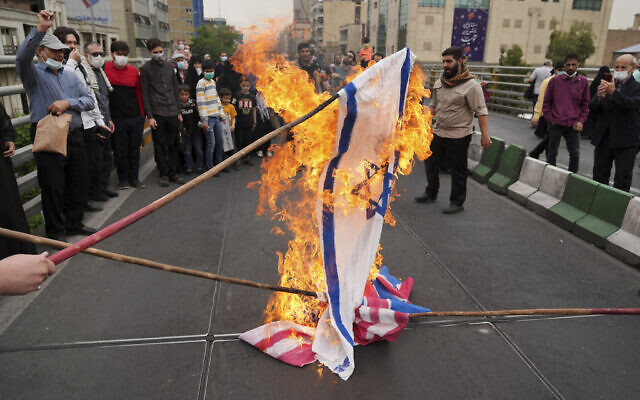 Iranians burn representations of Israeli, British and US flags during the annual al-Quds Day rally in Tehran, Iran, April 29, 2022. (AP Photo/Vahid Salemi)	TEHRAN, Iran — Thousands of Iranians marched in rallies in the capital Tehran on Friday to mark Jerusalem Day, with Iran’s leaders and top generals railing against Israel and evoking the Jewish state’s destruction. It was the first time such marches were held since before the coronavirus pandemic.	Iran has been marking the day, the last Friday of the Muslim holy fasting month of Ramadan, since the start of its 1979 Islamic Revolution led by the late Ayatollah Ruhollah Khomeini. It is also known as al-Quds Day, after the Arabic name for Jerusalem. Iran claims it is an occasion to express support for the Palestinians.	Demonstrators chanted the “death to Israel,” and “death to America,” slogans that have become tradition in mass rallies in Iran since its revolution. Demonstrators also set fire to American, British and Israeli flags.	State TV later showed a variety of ballistic missiles on display at the rally, which it described as “Israel hitters.”	Iran’s hardline president Ebrahim Raisi addressed the rallies, praising Palestinian protesters who have regularly clashed with Israeli police and troops recently in Jerusalem and the West Bank as the vanguard of anti-Israel resistance.	“This great movement that we are witnessing today in the form of protests is a symbol of the solidarity of the Muslim people that will lead to the destruction of the Zionist regime,” he said, according to state-run outlet ISNA.	Iran does not recognize Israel and supports Hamas and Hezbollah, terror groups that like Tehran call for the Jewish state’s destruction. Israel views Iran as its top enemy in the Middle East.	The rallies all headed to Tehran University, where the ceremony ended at Friday’s noon prayers. Similar rallies were held in other major cities, including Mashhad, Isfahan and Tabriz, as well as in Syria, Pakistan and Bahrain.	State news agency IRNA quoted the head of the paramilitary Islamic Revolutionary Guard Corps’s expeditionary force, known as the Quds Force, as saying that Iran supports any groups ready to fight Israel.	“We support any front that is formed against this criminal regime, and we will support any community that is ready to fight this criminal regime,” Gen. Esmail Ghaani said at a speech in the northeastern city of Mashhad.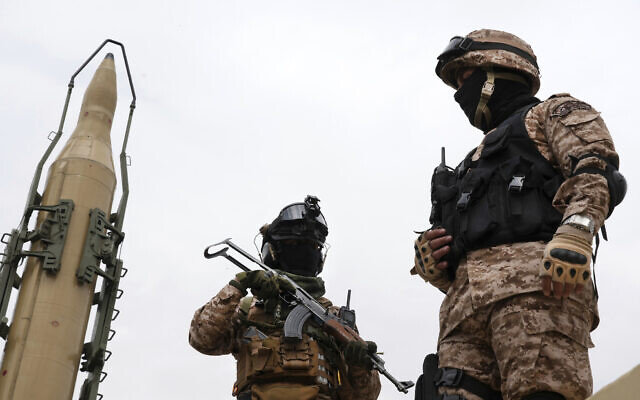 Members of Iran’s Islamic Revolutionary Guard Corps stand in front of Shahab-3 missile which is displayed during the annual al-Quds Day rally in Tehran, Iran, April 29, 2022. (AP Photo/Vahid Salemi)	Many high-ranking Iranian officials attended the rally in Tehran, including powerful IRGC commander, Gen. Mohammad Salami, who issued a warning to Israel.	“You know we are people of action and reaction. Our answers are painful and we set the stage for our goals. We will not give up on you, wait; You have seen our answers,” Salami was quoted as saying by the Mehr news agency.	He also claimed Israel has sowed the seeds of its own destruction.	Supreme Leader Ayatollah Ali Khamenei in a speech broadcast live on television condemned unnamed Arab states in the Persian Gulf for normalizing ties with Israel, referring to the United Arab Emirates and Bahrain.	“We condemn the treacherous move to normalize relations” with Israel, he said, and reiterated Iran’s support for the Palestinian cause.	“We have always said this, we have always acted on this, and we have stood by it,” Khamenei said. https://www.timesofisrael.com/marking-al-quds-day-iran-general-vows-support-for-anyone-ready-to-fight-israel/ Nasrallah warns Israel as Hezbollah backers rally on border to mark Quds DayTerror leader praises Palestinian terror attacks and condemns Arab normalization deals with the Jewish state, warning them not to allow Jerusalem use them as bases to attack IranBy TOI staff and AP Today, 8:59 pm 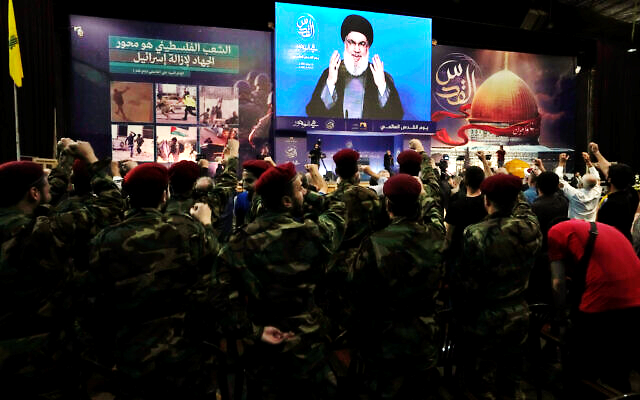 Hezbollah fighters march as they hold flags during a rally to mark Jerusalem day or Al-Quds day, in a southern suburb of Beirut, Lebanon, Friday, April 29, 2022. (AP Photo/Hassan Ammar)	Dozens of Hezbollah supporters protested on Israel’s northern border on Friday marking the Iran-initiated “al-Quds Day,” or Jerusalem Day, a traditional show of support for the Palestinians as the terror group’s leader praised recent deadly attacks inside Israel.	The demonstrators gathered across from the Israeli town of Metulla, waving Hezbollah, Lebanese and Iranian flags and chanting about liberating Jerusalem.	The Lebanese army was at the scene, keeping them away from the border fence. The IDF was also monitoring the protest.	Marches by Hezbollah fighters and rallies were also held in Hezbollah neighborhoods in Beirut to mark al-Quds Day, an annual event on the last Friday of Ramadan.	In a speech to mark the protest rallies, Hezbollah leader Hassan Nasrallah praised a string of deadly terror attacks in Israel in recent weeks and rocket attacks from Gaza and Lebanon saying it showed that Palestinians had not lost their will to resist Israel.Bottom of Form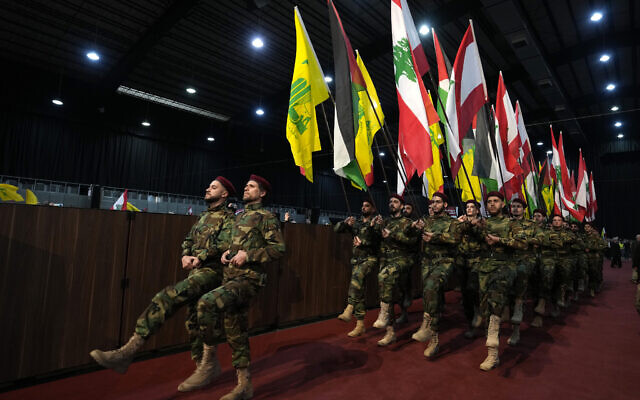 Hezbollah fighters march as they hold flags of Lebanon and Hezbollah during a rally to mark Jerusalem Day or al-Quds Day, in a southern suburb of Beirut, Lebanon, Friday, April 29, 2022. (AP Photo/Hassan Ammar)	On Monday a rocket that was fired into Israel from Lebanon landed in an open area near Kibbutz Matzuva, close to the border, without causing damage or injuries.	The IDF responded with artillery fire against the launchers.	There have been several instances of rocket fire from Lebanon into Israel in recent years, with most blamed on Palestinian factions in the country, not the Hezbollah terror group, which is thought to possess a massive arsenal of missiles that can reach across Israel.	However, it is unlikely that terrorists in southern Lebanon would be able to fire rockets without at least the tacit approval of the Iran-backed group, which maintains tight control over the area.	Nasrallah also warned Israel against any aggression in Lebanon during their upcoming elections, saying Hezbollah would not be “distracted” and also warned that if Israel continues to target Iran’s presence in the region, Tehran could eventually retaliate by striking deep inside Israel.תומכי חיזבאללה מפגינים מול מטולה, במסגרת אירועי יום ירושלים האיראני. המפגינים נושאים דגלי לבנון, חיזבאללה ואיראן, קוראים קריאות בגנות ישראל. צבא לבנון חוצץ ביניהם ובין הגבול. צה"ל עוקב אחר האירועים @rubih67 pic.twitter.com/GR3hprYWGl— כאן חדשות (@kann_news) April 29, 2022	Israel has carried out hundreds of strikes against Iranian targets, mostly in Syria, including three this month. 	As a rule, Israel’s military does not comment on specific strikes in Syria, but has acknowledged conducting hundreds of sorties against Iran-backed groups attempting to gain a foothold in the country. It says it also attacks arms shipments believed to be bound for those groups.	Nasrallah condemned Arab nations that have normalized ties with Israel in recent years, calling their actions “the ugliest form of hypocrisy.”	The comments echoed those of Iranian Supreme Leader Ayatollah Ali Khamenei who spoke out against the United Arab Emirates and Bahrain for normalizing ties with Israel.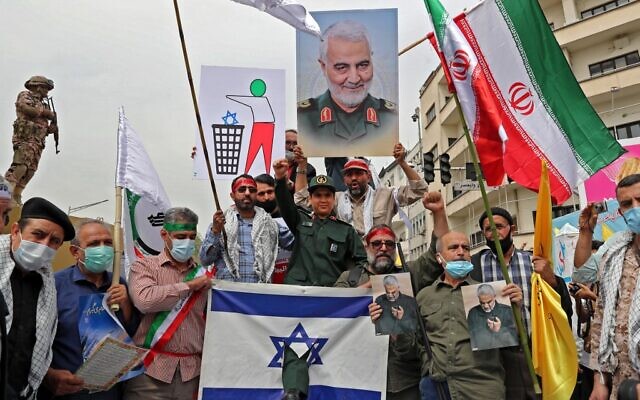 Iranians prepare to set an Israeli flag on fire next to a picture of late Iranian general Qasem Soleimnai during a rally marking al-Quds Day in Tehran, on April 29, 2022. (AFP)	“We condemn the treacherous move to normalize relations” with Israel, he said, and reiterated Iran’s support for the Palestinian cause.	“We have always said this, we have always acted on this, and we have stood by it,” Khamenei said.	Nasrallah claimed that Iran would attack any of these countries if they let Israel use them as a base for strikes on Iran.	At the main al-Quds rally in Tehran, demonstrators chanted “Death to Israel” and “Death to America” — slogans that have become tradition in mass rallies in Iran since its revolution — and set fire to American, British and Israeli flags.	Iranian state TV later showed a variety of ballistic missiles on display at the rally, describing them as “Israel hitters.”	Top Iranian officials across the country delivered fiery speeches calling for Israel’s destruction and vowing support for anyone who fights the Jewish state.	“We support any front that is formed against this criminal regime, and we will support any community that is ready to fight this criminal regime,” Gen. Esmail Ghaani of the paramilitary Revolutionary Guard’s expeditionary Quds force said at a speech in the northeastern city of Mashhad.	Iran has been marking the day, the last Friday of the Muslim holy fasting month of Ramadan, since the start of its 1979 Islamic Revolution led by the late Ayatollah Ruhollah Khomeini. The name al-Quds Day comes after the Arabic name for Jerusalem. Rallies were also held in Pakistan and Syria. https://www.timesofisrael.com/nasrallah-warns-israel-as-hezbollah-backers-rally-on-border-to-mark-quds-day/ Temple Mount prayers for last Friday of Ramadan end peacefully after morning clashesMore than 160,000 reported to attend; PA accuses Israel of fomenting violence at holy site; police vow not to let ‘extremists’ undermine freedom of worshipBy TOI staff Today, 5:21 pm 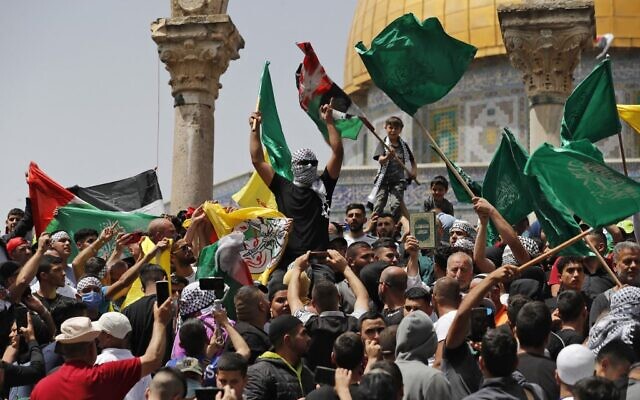 Palestinians wave Palestinian and Islamic flags as they rally at the Al-Aqsa Mosque on the Temple Mount in Jerusalem, following the last Friday prayers of the Muslim holy month of Ramadan, on April 29, 2022. (Photo by Ahmad GHARABLI / AFP)	Tens of thousands of Palestinians worshipped at the Al-Aqsa Mosque on the Temple Mount in Jerusalem on the last Friday afternoon of the fasting month of Ramadan after early morning clashes again erupted at the flashpoint holy site.	The  Islamic Waqf that administers the compound estimated that some 160,000 people attended prayers. Afterward, hundreds of Palestinians protested in front of the Dome of the Rock shrine waving Palestinian and Islamic flags, but there were no immediate reports of fresh violence.	Following a security assessment after the prayers, Police Commissioner Kobi Shabtai vowed that police would remain vigilant.	“The actions of the police during Ramadan and during the Friday prayers prove that we are determined not to let any extremist elements break the peace and undermine the freedom of worship,” he said.	He said a heavy police presence would remain in the city “ready for any scenario.”	While Israel has repeatedly said it has acted with restraint, the Palestinian Authority on Friday accused Israel of fomenting unrest.Palestinians worshipers at the Al-Aqsa Mosque on the Temple Mount in Jerusalem on the last Friday prayers of the Muslim holy month of Ramadan, on April 29, 2022. (Ahmad GHARABLI / AFP)	“What restraint are they talking about? Every day forces go into the compound, beat people, fire rubber bullets and tear gas at worshipers, and this Israel calls restraint? said a Palestinian foreign ministry statement.	Earlier Friday, fighting broke out between Palestinians and police on the Temple Mount, which has seen recurring clashes in recent weeks.	Palestinians at the contested Jerusalem holy site threw rocks and launched fireworks toward officers and the Western Wall, located beneath the mount, which police said led them to enter the compound to disperse the rioters.	At least one stone thrown by the rioters landed in the Western Wall prayer area, police said.	Masked men also waved the flag of the Hamas terror group, launched fireworks and chanted, “We’ll sacrifice our lives for Al-Aqsa.”	The clashes ended around an hour after they began when other Palestinians in the compound intervened, convincing the stone throwers and the police to pull back.	The Palestinian Red Crescent said 42 people were hurt, 22 of whom were taken to the hospital. None of the injuries were serious, according to the Red Crescent.הר הבית: פורעים פלסטיניים יידו אבנים וזיקוקים לעבר כוחות הביטחון וגב הכותל. הכוחות נכנסו לרחבת ההר ופיזרו את המתפרעים תוך שימוש באמצעים לפיזור הפגנות. בתמונה – האבן שנחתה בכותל pic.twitter.com/zVOS7SdjQB— יערה אברהם | Yaara Avraham (@yaara_avraham) April 29, 2022	Police announced three people were arrested, two for throwing rocks and one suspected of inciting a mob. 	“For the past hour, the site has been quiet and (Muslim) worshipers are safely entering (the compound)” police said after the clashes.	The Jerusalem Old City site is the holiest place in Judaism, as the location of the two biblical temples, and home to Al-Aqsa Mosque, the third holiest shrine in Islam. Israel captured the Old City and East Jerusalem from its Jordanian occupiers in the 1967 war and extended sovereignty there. It allows Jews to visit but not pray there; the Muslim Waqf trust administers the holy sites atop the mount, known in Arabic as the Haram al-Sharif, or Holy Sanctuary.	Police said Thursday they were boosting deployment in Jerusalem with around 3,000 officers ahead of the Friday prayers.	Troops were spread out across Jerusalem’s Old City and the main roads leading to the Temple Mount compound, police said. Some streets in the Old City and East Jerusalem were closed to traffic.מתפללים יידו אבנים לעבר כוחות הביטחון בהר הבית – שהשיבו בגז מדמיע ובכדורי גומי@nurityohanan pic.twitter.com/zueoyNZXOm— כאן חדשות (@kann_news) April 29, 2022	The last Friday of the holy month is also known among Palestinians as Quds Day, a day of solidarity initiated by Iran’s Ayatollah Khomeini. 	Iran initiated Quds Day, or Jerusalem Day, in 1979, the year of the Islamic Revolution. The day is commemorated with anti-Israel speeches, events, and threats to “liberate” Jerusalem from Israeli control.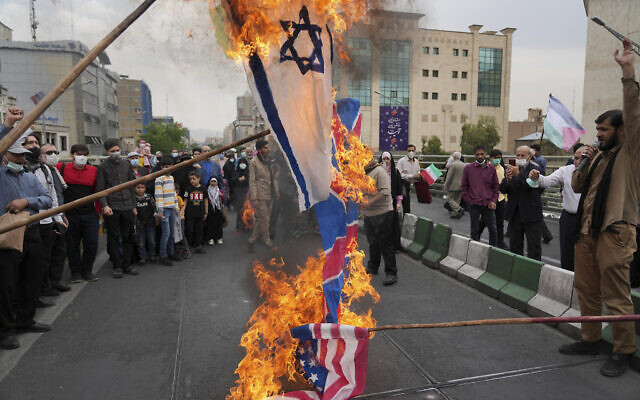 Demonstrators burn representations of Israeli, British and US flags during the annual pro-Palestinians Al-Quds, or Jerusalem, Day rally in Tehran, Iran, Friday, April 29, 2022. (AP Photo/Vahid Salemi)	Also Thursday, the Islamic Jihad terror group’s armed wing threatened Israel by showing footage of the organization’s Jenin aerial drones in a propaganda clip.	In the video released by the terror group ahead of Quds Day, marked on Friday, a drone could be seen dropping an explosive device on an Israeli military jeep in an incident that took place in September 2019.	“The enemy should think carefully and reflect: What are our drones like today, and what are their capabilities three years after that operation?” said Abu Hamza, a spokesperson for Islamic Jihad’s military wing.	The threat and the reinforced police presence in Jerusalem came amid heightened tensions in the capital and following regular clashes between police and Palestinian rioters at the Temple Mount throughout April, as Muslims marked Ramadan and Jews celebrated Passover.	On Wednesday night, over 100,000 Muslim worshipers took part in mass prayers at the Al-Aqsa Mosque for the Muslim holiday of Laylat al-Qadr (Night of Destiny), marking the day Muslims believe the first verses of the Quran were revealed to Muhammad.	Thousands of police were deployed to Jerusalem’s Old City ahead of Wednesday’s prayers, with no unusual incidents reported.	Jordan, which oversees the flashpoint site via its control of the Islamic Waqf, has been sharply and repeatedly critical in recent weeks of the behavior of Israeli security forces atop the Temple Mount.	Jordan has accused Israel of violating the status quo at the site, under which Muslims are allowed to visit and pray while Jews cannot pray and may only visit during restricted time slots.	Police barred non-Muslims from visiting the Temple Mount and the Al-Aqsa Mosque compound from Friday until the end of the Muslim holy month of Ramadan on May 1 in order to reduce tensions and potential clashes — a policy that has been in place for years.	Earlier this month, there were serious clashes between police and Palestinian rioters, leading to hundreds of injuries and arrests.	Clashes at the holy site can spiral into a wider conflict, and were one of the triggers for the war between Israel and Hamas last year. https://www.timesofisrael.com/temple-mount-prayers-for-last-friday-of-ramadan-end-peacefully-after-morning-clashes/ Israeli man killed in suspected terror shooting near Ariel in West BankLocal officials say car drove up to entrance of settlement, opened fire toward a security guard and fled; security forces searching area; nearby communities on lockdown By Emanuel Fabian Today, 11:58 pm 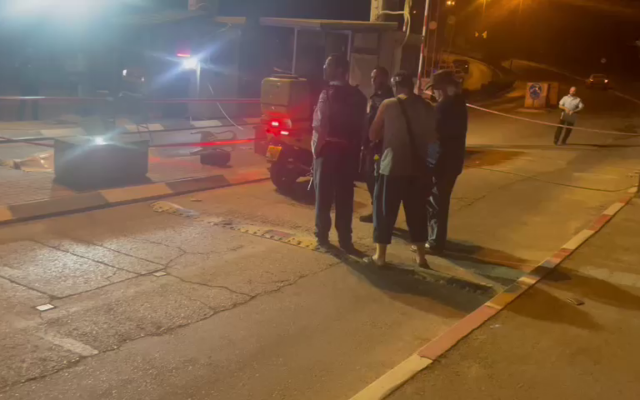 Police and medics are seen at the entrance of Ariel after a shooting, on April 29, 2022. (Magen David Adom)	An Israeli security guard was shot and killed in an apparent terror attack near the entrance of the West Bank settlement of Ariel on Friday night, officials said.	The Israel Defense Forces said it was looking into the circumstances of the incident. According to police and local security officials, the shots were fired at the security guard from a passing vehicle, that fled the area.	The Magen David Adom ambulance service said its medics declared the man dead at the scene.	“When we arrived at the scene we saw a man in his twenties unconscious with gunshot wounds, he was not breathing and had no pulse,” MDA medic Tomer Finn said.	Ariel and other settlements of the area issued a lockdown over fears the gunmen may attack again.	Large security forces were searching the area, police said. https://www.timesofisrael.com/israeli-man-killed-in-suspected-terror-shooting-near-ariel-in-west-bank/ Lapid and Mansour Abbas agree Ra’am will end boycott, return to battered coalitionIslamist party to again back government, which will advance the faction’s priorities such as recognizing Bedouin towns and providing funding to Arab communitiesBy Shalom Yerushalmi Today, 7:33 am 	Foreign Minister Yair Lapid and Mansour Abbas, the head of the Ra’am party, which boycotted the governing coalition earlier this month, have agreed that Ra’am will return to the fold.	During a lengthy meeting on Wednesday, Lapid and Abbas agreed Ra’am will resume voting with the coalition after the Knesset recess ends on May 9, reported Zman Yisrael, the Times of Israel’s Hebrew-language sister site.	The Islamist Ra’am party froze its involvement in the coalition earlier this month as pressure mounted on it over the ongoing tensions and violence between police and Palestinians at Jerusalem’s Temple Mount.	It has since issued various conditions for a return to parliamentary and government participation, including bread and butter Arab society issues such as money for economic development and advancing housing plans.	The government was already on the ropes after lawmaker Idit Silman, a member of Prime Minister Naftali Bennett’s Yamina party, bolted the coalition, erasing its single-seat majority in the Knesset.	After Ra’am returns to the government, the coalition will accelerate several moves important to the party, including the immediate recognition of illegal Bedouin villages in southern Israel. Ra’am draws much of its voter support from Bedouin in the Negev region. MORE -  https://www.timesofisrael.com/lapid-and-mansour-abbas-agree-raam-will-end-boycott-return-to-battered-coalition/ Ben Gvir blasted by Bennett after blaming Shin Bet head for security blundersFar-right MK accuses Ronen Bar of failing to address terror wave and instead dealing with blocking him from Old City; PM accuses Otzma Yehudit politician of being ‘anti-Israeli’By Tobias Siegal and TOI staff Today, 5:05 pm 	Far-right MK Itamar Ben Gvir drew furious condemnation Friday after railing against the head of the Shin Bet security service, accusing him of being responsible for a series of “failures” that led to a string of terror attacks and tensions in Jerusalem and Gaza.	Prime Minister Naftali Bennett and other top government politicians slammed Ben Gvir, from the extremist Otzma Yehudit faction, and backed Shin Bet head Ronen Bar against the attack.	“His actions are cowardly and anti-Israeli, meant to set the country ablaze through jealousy and chaos,” Bennett said of Ben Gvir. “Shin Bet head Ronen Bar is a person who has dedicated his entire life, working around the clock, to make sure we can sleep peacefully at night. If anyone has any complaints about political decisions — I am the prime minister. I’m the address.”	Writing on social media, Ben Gvir accused the Shin Bet of dropping the ball on security, blaming him for recent clashes at the Temple Mount compound in Jerusalem’s Old City, terror attacks in late March and early April in Beersheba, Bnei Brak, Hadera and Tel Aviv, and increased tensions in Gaza, including renewed rocket fire.	The comments came after reports that the Shin Bet had recommended Ben Gvir be blocked from leading a nationalist march through the Muslim Quarter of Jerusalem’s Old City last week for fear of sparking a wider conflict.	“While the Temple Mount is burning and terror attacks are increasing, the Shin Bet needs to deal with the security of the nation and not briefings against me,” he wrote on Twitter.	Foreign Minister Yair Lapid called on opposition leader Benjamin Netanyahu to publicly condemn Ben Gvir.	“Itamar Ben Gvir, the convicted felon who Netanyahu wants to appoint as public security minister, has marked a new target for his attacks — head of the Shin Bet and his team,” Lapid wrote.כשהר הבית בוער והפיגועים הולכים ומתגברים השב"כ חייב להתעסק בביטחון המדינה ולא בתדרוך נגדי. מילים יכולות להרוג! pic.twitter.com/kxGV6tzwDW— איתמר בן גביר (@itamarbengvir) April 29, 2022	“Shin Bet fighters risk their lives every day to protect Israel. I offer my support to them and to Shin Bet chief Ronen Bar,” he added. 	Other ministers and senior politicians also slammed Ben Gvir.	Responding to the criticism, Ben Gvir accused Bennett of using the Shin Bet for his own political needs.	“I like the Shin Bet but its chief should not be allowed to hold briefings against a public official. The distorted logic that lies behind Bennett’s remarks is that the Shin Bet is allowed to hold briefings against me but I can’t respond to their incitement against me. Hypocrisy,” he said.	Ben Gvir’s comments were in reference to a report that the Shin Bet recently urged Bennett and other Israeli politicians to bar him from marching through Jerusalem’s Damascus Gate and into the Muslim Quarter of the Old City as part of a nationalist protest, which the organization warned, could lead to a “second war with Gaza.”	“Ben Gvir’s arrival is a detonator, and a detonator must be defused,” a Shin Bet official reportedly said last week. “These provocations could lead to further violence and a ramping up of tensions to the point of setting the whole region in flames.”	Bennett subsequently declared that Ben Gvir would be barred from the Damascus Gate area, and the marchers were also prevented from entering the Old City via that route.	Ben Gvir also claimed to be under constant threat, which he suggested was the result of incitement carried out against him by the Shin Bet and certain unnamed politicians.	He shared on Twitter a screenshot of a private message he had received with explicit death threats and images of live ammunition and a burning Israeli flag.	“Politicians on the left never condemn threats made against right-wing officials. They only wake up when threats target left-wing officials,” Ben Gvir argued. “I demand that Prime Minister Bennett, Minister Lapid and members of the far-left coalition, condemn the dangerous statements made by the director of the Shin Bet and the specific actions taken against me,” he added. https://www.timesofisrael.com/ben-gvir-blasted-by-bennett-after-blaming-shin-bet-head-for-security-blunders/ Huge amount of Polish military aid to Ukraine revealed Warsaw has handed half of its tanks over to Kiev, a local outlet claims 29 Apr, 2022 15:37 	Poland has provided neighboring Ukraine with a whopping $7 billion worth of military aid since the outbreak of the conflict between Kiev and Moscow, the local state broadcaster has reported.	The weapon deliveries to Ukraine included 200 Soviet-designed T-72 tanks, dozens of Gvozdika howitzers, Grad multiple rocket launchers, missiles for MIG-29 and Su-27 warplanes, as well as other munitions and Polish-made reconnaissance drones, according to Polskie Radio.
	Its journalists pointed out that the NATO country had around 400 tanks in its arsenal before the Ukrainian conflict, meaning that Warsaw has already parted with around half of its armor fleet in favor of Kiev.
	Some of the Polish tanks were upgraded in 2019, but Ukraine only got the vehicles that weren’t covered by the modernization program, the report outlined.
	The country’s deputy defense minister, Wojciech Skurkiewicz, has confirmed to the outlet that Poland has been supporting Ukraine militarily since the beginning of the hostilities.
	Warsaw has been among the most active backers of Kiev amid the conflict, urging tougher sanctions on Russia than other EU members – up to a total ban on trade with the country – and calling for a NATO peacekeeping mission to secure western arms shipments to Ukraine.
	However, on Thursday, Russia’s Foreign Intelligence Service (SVR) said it learned about plans by Poland and US to use the ongoing conflict for Warsaw to regain control of areas in western Ukraine that the Poles had lost after WWII, but still consider as “historically belonging” to them.  MORE - https://www.rt.com/russia/554735-poland-ukraine-tanks-aid/ [Russia has warned time and again that those who undermine their attempts to deal with the Ukraine and their border threats will be held accountable. If this persists you can almost bank on a major assault on Poland which also houses a bunch of US arms and soldiers. It really seems that WWIII is in progress and I wouldn’t be surprised at all if it were to become a nuclear encounter. – rdb]Journalist who formerly worked at Israeli embassy killed in Russian strike on KyivRadio Free Europe says body of Vera Hyrych found in rubble after Russian missile strike on city that came as UN secretary-general was visitingBy TOI staff and Agencies Today, 5:57 pm 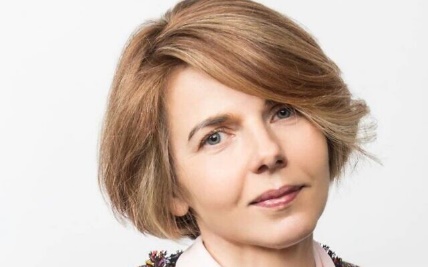 Radio Free Europe/Radio Liberty journalist Vira Hyrych who was killed in a Russian Strike on Kyiv on April 28, 2022. Hyrych was reported to have previously worked at the Israeli embassy in Kyiv (Courtesy)	A journalist killed in a Russian strike on Kyiv previously worked for the Israeli embassy in Ukraine, the current ambassador there said Friday.	The US-funded Radio Free Europe/Radio Liberty said Friday that Vera Hyrych was killed when a rocket hit her home, as UN Secretary-General Antonio Guterres visited the Ukrainian capital.	“Radio Liberty journalist and producer Vera Hyrych died as a result of a Russian missile hitting the house where she lived in Kyiv. The attack took place on April 28,” the Ukrainian branch of the news organization said in a statement.	Kyiv mayor Vitali Klitschko said in a statement on social media that rescuers had discovered the remains of one person in the rubble after the attack.	The statement said that Hyrych began working at Radio Liberty’s Kyiv’s bureau in early 2018 after previously working at a leading television channel in Ukraine.	Israeli Ambassador Michael Brodsky said on Facebook that Hyrych had worked at the Israeli embassy in the early 2000s, but gave no other details MORE - https://www.timesofisrael.com/journalist-who-formerly-worked-at-israeli-embassy-killed-in-russian-strike-on-kyiv/ Here’s what I found at the reported ‘mass grave’ near Mariupol A first-hand look at the location where Kiev claims trenches hold thousands of bodies 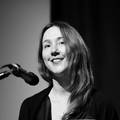 28 Apr, 2022 14:41 Eva Bartlett is a Canadian independent journalist. She has spent years on the ground covering conflict zones in the Middle East, especially in Syria and Palestine (where she lived for nearly four years).         @evakbartlett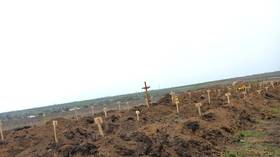 ©  Eva Bartlett	According to recent Western media, Russian forces have buried up to 9,000 Mariupol civilians in “mass graves” in a town just west of the Ukrainian city. These reports use satellite imagery as supposed evidence and repeat the claims of officials loyal to Kiev that “the bodies may have been buried in layers” and “the Russians dug trenches and filled them with corpses every day throughout April.”	I went to the site in question and found no mass graves.Western Claims of Russian Mass Graves Near Mariupol Another Fake News Hoax--I Know, I Went To See https://t.co/g3w8S9K2s1— Eva Karene Bartlett (@EvaKBartlett) April 24, 2022	On April 23, I joined RT journalist Roman Kosarev on a visit to the location, in the town of Mangush. What I saw were new, orderly grave plots including some still empty ones – an extension of a cemetery that already exists at the spot. No mass pit. Many of the graves have placards with the names and dates of birth of the deceased when available, and the remaining plots were numbered according to burial.	Since the media is essentially copy-pasting from the same source – the former mayor of Mariupol, Vadym Boichenko (who seems to be far from the city now) – I'll cite from the Washington Post's article.	Boichenko, the article notes, “called the site the 'new Babyn Yar,' referring to one the largest mass graves in Europe located in the outskirts of Kyiv, where 33,000 Jews where killed by Nazis in 1941 during World War II.”	This is ironic on several levels. A mayor who is whitewashing the neo-Nazis who have run amuck in hso city – notably those from the Azov Battalion, who have used civilians as human shields, occupied and militarized civilian infrastructure, point-blank executed civilians – is comparing an alleged (non-existent) mass grave to a Nazi massacre of WW2.	Meanwhile, the Kiev regime has re-written history, making WW2 Nazis and their collaborators heroes of the nation. The most notorious example being the World War Two figure Stepan Bandera. 	Boichenko's other alarming claim was that the alleged “mass grave” was “the biggest war crime of the 21st century.” We are only 22 years into it, but we've already seen the US-led invasion and destruction of Iraq, the levelling of Syria’s Raqqa, Saudi Arabia’s ongoing war in Yemen – all of which are much stronger contenders than the nowhere-to-be-found “mass graves” of Mangush.	In reality, the site has around 400 individual plots, including nearly 100 empty ones. The 9,000 bodies and “biggest war crime of the 21st century” were unverified claims made by a mayor who fled his city, promoted by media which down the page admitted they could not independently verify the claims – but by then, the damage had been done.Gravediggers disprove mass grave claims	While walking around the site, two men responsible for burials arrived, and when presented with the former mayor's accusations of mass graves they vehemently rejected the claims. MORE -  https://www.rt.com/russia/554617-mass-grave-mariupol-ukraine/ [Folks hopefully you have had suspicions that the media is playing a larger part in this war than they should but this is one more demonstration of that fact and verification that blatant lies simply abound concerning what is going on in Ukraine. You can not believe anything coming from DC or the NATO group. If you look below youwill see that this event was planned before it ever started with the authorization for release of arms to Ukraine done before there was ever a Russian incursion. This is an orchestrated war to press the globalists agenda of the great resent and getting rid of Putin because he doesn’t play their game. – rdb]US government is running out of cash for Ukraine The White House only has $250mn to spend on military support for Kiev and is therefore eagerly waiting for the requested $33bn 29 Apr, 2022 16:38 	The US government needs Congress to approve its $33 billion request as soon as possible because it only has $250 million remaining from the previous package of assistance for Ukraine, White House spokeswoman Jen Psaki has said. 	US President Joe Biden signed the request on Thursday. He admitted that $33 billion “is not cheap” but claimed that “caving to aggression is going to be more costly.”	During a press briefing on the same day, Psaki was asked what the deadline was for when the government “absolutely needs” the new funding. She responded that the “need is urgent, as is the need for Covid funding is urgent.”	“As you know, we had $3.5 billion in military security assistance. We have about $250 million of that left in drawdown. So, obviously, we will work to expedite that and provide that to the Ukrainians,” the spokeswoman said.	She emphasized that to provide Kiev with “the weapons they need, the artillery they need, the equipment they need,” getting new funding was “certainly urgent.”	Meanwhile, both the Republicans and Democrats said that $33 billion might not come through quickly as there were many issues that needed to be sorted out. CNN reported sources said Democrats were aiming to pass the package by the end of May, but Republicans indicated they would need some time to consider more carefully what to include in the bill.	“I have to go through the details. I don’t fixate as much on the amount. It’s more about what is it that you intend to provide to them? Is it what they need right now for the foreseeable future?” US Senator Marco Rubio (R-FL) said.		Commenting on the ongoing financial aid and deliveries of weapons from Washington to Kiev, Chinese Foreign Ministry spokesman Zhao Lijian said on Friday that the US wasn’t interested in peace in Ukraine but was instead doing everything it could for the conflict in the country to last as long as possible.	The White House’s request for additional funding came on the day NATO Secretary General Jens Stoltenberg said the alliance was getting prepared to support Kiev “for months and years” as the conflict with Russia might last. He also revealed NATO aimed to help Ukraine move “from old Soviet-era equipment to more modern NATO standard weapons and systems.”	These statements came soon after Ukrainian President Volodymyr Zelensky said the Western countries had finally begun to provide Kiev with the types of weapons it asked for.	Moscow, in turn, has consistently warned the West against “pumping up” Ukraine with weapons, arguing that such actions would only lead to a prolongation of military actions and would create longstanding problems in the future. The Kremlin also made it clear that any military hardware deliveries would be considered a legitimate target once they crossed into Ukraine.	Russia sent its troops into Ukraine in late February, following Kiev’s failure to implement the terms of the Minsk agreements, first signed in 2014, and Moscow’s eventual recognition of the Donbass republics of Donetsk and Lugansk. 	The German and French brokered Minsk Protocol was designed to give the breakaway regions special status within the Ukrainian state.	The Kremlin has since demanded that Ukraine officially declare itself a neutral country that will never join NATO. Kiev insists the Russian offensive was completely unprovoked and has denied claims it was planning to retake the two republics by force. https://www.rt.com/russia/554740-ukraine-cash-us-weapons/ Ukraine lend-lease proposed before war US senators drafted a weapons scheme for Kiev weeks before Russia sent troops into Ukraine 29 Apr, 2022 17:45 	The scheme to send US weapons to Ukraine, using the “lend-lease” formula pioneered during WWII to skirt neutrality laws, was officially approved by Congress this week. However, it was put together all the way back in January – more than a month before Moscow recognized the Donbass republics as independent and sent troops into Ukraine.	Senator John Cornyn (R-Texas) introduced the Ukraine Democracy Defense Lend-Lease Act, also known as S.3522, on January 19, 2022. This is according to the official Congress.gov page for the bill. On the same date, it was co-sponsored by senators Benjamin Cardin (D-Maryland), Jeanne Shaheen (D-New Hampshire) and Roger Wicker (R-Mississippi). 	Senators Richard Blumenthal (D-Connecticut) and Lindsey Graham (R-South Carolina) endorsed it the very next day, January 20. Other endorsements trickled in over the following weeks, with a total of 14 senators on board by February 9, again according to Congress.gov. 	Russia did not recognize the independence of Donetsk and Lugansk until February 21. The “special military operation” to demilitarize Ukraine began on what was already February 24 in Washington.	Oddly enough, the Senate Foreign Relations Committee only took up Cornyn’s proposal on April 6. It was approved unanimously, proposed on the floor by Majority Leader Chuck Schumer (D-New York) and adopted by voice vote – whereupon it sat in limbo for weeks while the Democrat-dominated House was on vacation. On Thursday, after an hour of pro-forma debate, the House approved it in a 417-10 vote. Every single Democrat voted in favor, while all 10 dissenters were Republicans.	Supporters and critics alike have made much of the proposal, named after a WWII-era scheme to bypass neutrality laws limiting US arms exports. President Franklin Delano Roosevelt concocted lend-lease in March 1941, months before the US entered WWII, to send billions of dollars worth of weapons to Britain, and later the Soviet Union and other countries.	Cornyn’s bill, by contrast, suspends two existing US laws to make it easier for the White House to ship all sorts of weapons to Ukraine. It eliminates the five-year limitation on the program duration, suggesting the US hopes the conflict goes on for a long time – but also conditions the aid on Ukraine eventually repaying the “lease” or returning the gear if in working condition.	Cornyn has so far not revealed what might have motivated him to introduce the scheme to “protect civilian populations in Ukraine from Russian military invasion” before any military operations began.	The motivations of his first co-sponsor, Cardin, are more obvious. He is the architect of a series of anti-Russian laws, starting with the 2012 Magnitsky Act, the 2016 Global Magnitsky Act, and the 2017 CAATSA law, which tied the hands of the Trump administration in dealing with Russia.	In January 2018, at the height of the “Russiagate” craze, Cardin published a report he commissioned from the Democratic staff on the Senate Foreign Relations Committee, accusing Russia of an “assault” on “democratic and transatlantic institutions and alliances,” using “disinformation, cyberattacks, military invasions, alleged political assassinations, threats to energy security, election interference, and other subversive tactics.”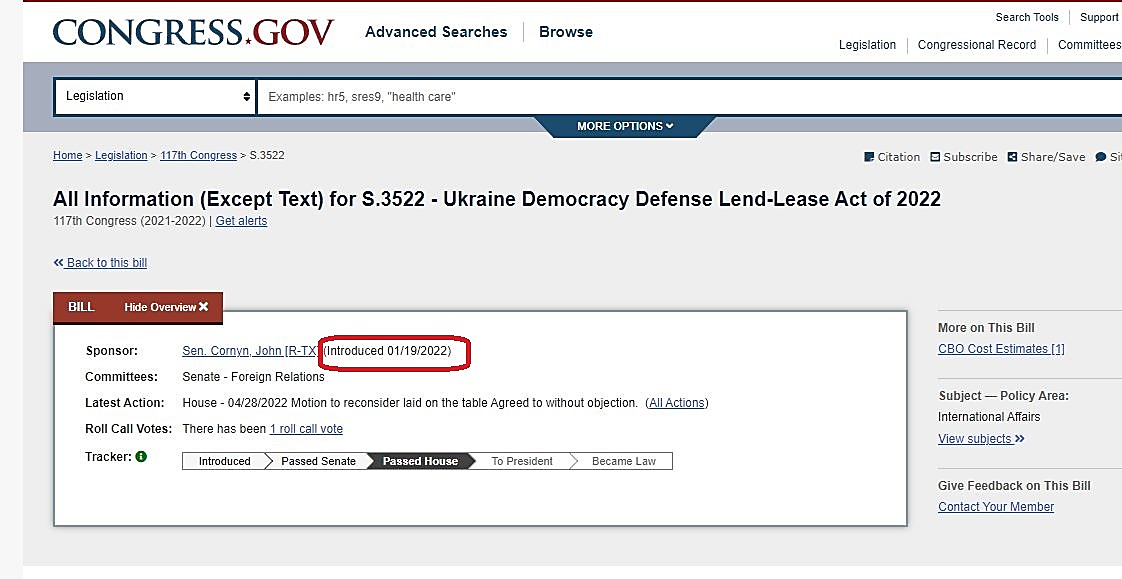 ©  Congress.gov/screenshot 	Russia attacked the neighboring state in late February, following Ukraine’s failure to implement the terms of the Minsk agreements, first signed in 2014, and Moscow’s eventual recognition of the Donbass republics of Donetsk and Lugansk. The German- and French-brokered protocols were designed to give the breakaway regions special status within the Ukrainian state.	The Kremlin has since demanded that Ukraine officially declare itself a neutral country that will never join the US-led NATO military bloc. Kiev insists the Russian offensive was completely unprovoked and has denied claims it was planning to retake the two republics by force. https://www.rt.com/news/554747-senate-lend-lease-ukraine-advance/  [When you look at this you have to immediately question how much these folks have invested in the military industrial complex and in stocks like Lockheed Martin etc. You know that Graham was pushing the envelope in 2014 when he and McCain were courting the Nazi military group in the Ukraine. This entire affair stinks to high heaven. – rdb]Ruble hits two-year high against euro The Russian currency also strengthened its position against the dollar, climbing back to pre-conflict levels 29 Apr, 2022 16:15 	The Russian ruble rose to its strongest position since March 2020 against the European single currency, paring some gains after the Bank of Russia cut interest rates.	On Friday, the ruble hit over 74 to the euro, and headed towards 70 to the dollar in Moscow trade.
Earlier in the day, the Russian central bank cut its key interest rate to 14% in the latest attempt to boost lending in the sanction-hit economy.	Part of the divergence with the euro may be attributed to a decline in the single currency which has seen a major sell-off this week. The euro is currently hovering around a five-year low against the dollar with fears over the growth outlook for the eurozone as the impacts of Russia-Ukraine conflict begin to spill over.	The Russian currency had previously dropped to historic lows amid sanctions placed on Moscow in response to its military operation in Ukraine. In early March, the ruble plunged to as low as 150 to the dollar but has since nearly doubled in value. MORE -  https://www.rt.com/business/554742-ruble-two-year-high-euro/ Biden formally supports government censorship of online speechEndorses guidelines that cover 'disinformation'By WND News Services Published April 29, 2022 at 11:59am By Laurel Duggan  Daily Caller News Foundation	The Biden administration, along with 60 partners, endorsed a new global internet pledge Thursday which supports government restriction of online speech.	The Declaration for the Future of the Internet is a set of nonbinding guidelines that covers issues ranging from “disinformation” and affordable internet access to the free flow of information, according to the document. It urges a crackdown on “harmful” content to advance human rights while arguing that the internet should be used to reinforce “Democratic principles.”	The document notes that some authoritarian countries restrict free expression online, but failed to mention alleged Big Tech censorship in the U.S. and abroad.	Countries that endorse the document, including the U.S., reaffirm a “commitment that actions taken by governments, authorities, and digital services including online platforms to reduce illegal and harmful content … be consistent with international human rights law,” according to the declaration.
	Bottom of FormThe declaration urges that government crackdowns on online activities “be consistent with international human rights law, including the right to freedom of expression while encouraging diversity of opinion, and pluralism without fear of censorship, harassment, or intimidation.”
	“Access to the open Internet is limited by some authoritarian governments and online platforms and digital tools are increasingly used to repress freedom of expression and deny other human rights and fundamental freedoms,” the declaration said.
	“Countries have erected firewalls and taken other technical measures, such as Internet shutdowns, to restrict access to journalism, information, and services, in ways that are contrary to international human rights commitments and obligations,” it continued.
	Partners in the declaration include the European Commission, the U.K., Australia, Germany, Columbia and dozens of other nations. China and Russia are absent from the list.
	Issues of affordability and access come up repeatedly in the document, which said everyone should be able to access the internet regardless of where they live.
	The document says digital technologies should be universally accessible and must be used to promote “inclusive” economic growth and to fight climate change. Digital technologies should be used to “promote pluralism and freedom of expression, sustainability, inclusive economic growth, and the fight against global climate change,” it says. https://www.wnd.com/2022/04/biden-formally-supports-government-censorship-online-speech/  [This is just draconian. The essence of this republic is freedom of thought and speech and this group has every intention of removing those rights. It is no longer a free country and the constitution under their administration has no merit or value. It is time to remove the lot of these critters by any means necessary from the top down. – rdb]Rep. Norman to Newsmax: Mayorkas a 'Pathological Liar' During Testimony(Newsmax/"National Report") By Sandy Fitzgerald    |   Friday, 29 April 2022 02:19 PM 	Rep. Ralph Norman, a member of the House Homeland Security Committee, Friday on Newsmax slammed Homeland Security Secretary Alejandro Mayorkas as a "pathological liar" and a "spreader of misinformation" after Mayorkas' testimony on Capitol Hill this week and after he blamed former President Donald Trump for the situation at the U.S.-Mexico border. 	"Facts don't lie," Norman, a South Carolina Republican said, on Newsmax's "National Report." "For him to blame Donald Trump, he's following in the footsteps of this whole administration led by [President Joe] Biden."	Norman said that during the last 12 months of the Trump administration, roughly 500,000 people crossed the border "which was a crisis" in itself, but now there are 2 million, and that means Mayorkas has "violated the Constitution" and the American people. 
	"I've been to the border twice and to hear the Border Patrol representative speak," said Norman. "It's a total breakdown of the sovereignty of this country. They feel like they're in handcuffs."
	Norman said he and the delegation at the border had a private briefing from former Trump officials Tom Homan and Mark Morgan, and according to them, "this is a scary time for this country and the Border Patrol agents."
	But if the government would let them do their jobs, matters would be different, said Norman. 
	"This has been a deliberate attempt and deliberate action by this administration to let everybody and anybody in, including criminals and the drug cartels," said Norman, adding that the way to make it stop would be to impeach Mayorkas and to stop the Biden administration from "doing horrible things for this country."
	But Mayorkas and the administration are taking what actions they are to "gain power and remain power," said Norman. https://www.newsmax.com/newsmax-tv/mayorkas-ralphnorman-immigration-border/2022/04/29/id/1067850/ Company chief with Chinese Communist Party ties confirmed visiting White HouseFormer Biden adviser says instances were 'personal in nature'By WND Staff Published April 29, 2022 at 2:58pm 	A business associate of Hunter Biden who headed a company with Chinese Communist Party ties visited the White House multiple times as his financial influence rose, according to a new report from Fox News.	It was Francis "Fran" Person who visited White House, then occupied by Barack Obama and Joe Biden, "at least seven times" during 2015 and 2016, the report said.	He previously had been adviser to Biden, but then became "president of a DC-based company founded by a Chinese executive with ties to officials at some of the highest levels of the Community Party of China," the report explained.
	The Biden family's connections with foreign governments, business dealings with foreign organizations, and payments from those groups long have been a controversy for the family.
	For example Chinese interests paid a company run by Hunter Biden millions of dollars about the time Joe Biden was vice president, Hunter Biden was paid millions by a Ukrainian company during that time, and even a Russian oligarch paid off a company run by Hunter Biden.
	Now, the report explains Person, "who emailed with Hunter Biden and his longtime business partner Eric Schwerin frequently about business dealings associated with the Harves Group in 2015 and 2016, made multiple visits to the White House during that time, including attending a White House holiday reception in December 2015 with Bo Zhang, the Chinese executive who founded the Harves Group."
	The details come from White House visitor logs, the report said.
	Reportedly Person was meeting with his sister, Anne Marie Muldoon (Person), who had worked for Schwerin and Hunter Biden at Rosemont Seneca Partners before working in Biden's office in 2014.	Bottom of FormPerson, who was an adviser to Joe Biden and reportedly traveled with him to 49 of the 50 countries Biden visited from 2009 to 2014, left the White House in 2014 to work at the University of South Carolina, but only months after that became president of Harves Group, the report said.	Person told Fox News Digital that his visits to the White House, while working with a China-linked company, were "personal."
	"Those visits were personal in nature, visiting with old colleagues and friends whom I served with during my six years working there, and completely unrelated to my work with Harves Entertainment which was creating experiences and attractions with iconic brands across the sports and entertainment industry," he said.
	The report also confirmed that Hunter Biden's company, Rosemont Seneca, "held financial interests in multiple Harves affiliates." That connection apparently started when Person invited Hunter Biden to meet his Chinese company executives.
	The report said at one point the executive's father-in-law, Liu Cigui, was elected the Communist Party secretary of Hainan and was considered a "loyalist" to Xi Jinping.
	Fox explained the ties, "Harves Century Group, the China-based entity owned by Zhang's parents, is backed by the state-owned China Development Bank. It is the parent company of multiple U.S.-based Harves affiliates, including Harves Investment Group (HIG), Harves Sports, and Harves Global Entertainment, where Person is now the CEO, according to his LinkedIn. He is also the CEO and co-founder of DreamCube Innovations, a company that Fast Company described as an 'enticing new technology and brand that’s already signed deals with the NBA as well as with the Manchester United soccer club' that is set up 'across China.'"
	Instead of responding to a Fox inquiry about Person's White House visits, the Biden White House criticized President Trump. https://www.wnd.com/2022/04/company-chief-chinese-communist-party-ties-confirmed-visiting-white-house/  [There has never been a more corrupt group in DC than currently exists. The “Bi-Dum" family and all those behind them are simply vile evil lying critters. -o rdb]1.2 Million Reports of Injuries After COVID Vaccines, VAERS Data ShowVAERS data released Friday by the Centers for Disease Control and Prevention included a total of 1,247,131 reports of adverse events from all age groups following COVID-19 vaccines, including 27,532 deaths and 224,766 serious injuries between Dec. 14, 2020, and April 22, 2022.By  Megan Redshaw 04/29/22 	The Centers for Disease Control and Prevention (CDC) today released new data showing a total of 1,247,131 reports of adverse events following COVID-19 vaccines were submitted between Dec. 14, 2020, and April 22, 2022, to the Vaccine Adverse Event Reporting System (VAERS). VAERS is the primary government-funded system for reporting adverse vaccine reactions in the U.S.	The data included a total of 27,532 reports of deaths — an increase of 183 over the previous week — and 224,766 serious injuries, including deaths, during the same time period — up 1,930 compared with the previous week.Excluding “foreign reports” to VAERS, 810,171 adverse events, including 12,672 deaths and 80,743 serious injuries, were reported in the U.S. between Dec. 14, 2020, and April 22, 2022.	Foreign reports are reports foreign subsidiaries send to U.S. vaccine manufacturers. Under U.S. Food and Drug Administration (FDA) regulations, if a manufacturer is notified of a foreign case report that describes an event that is both serious and does not appear on the product’s labeling, the manufacturer is required to submit the report to VAERS.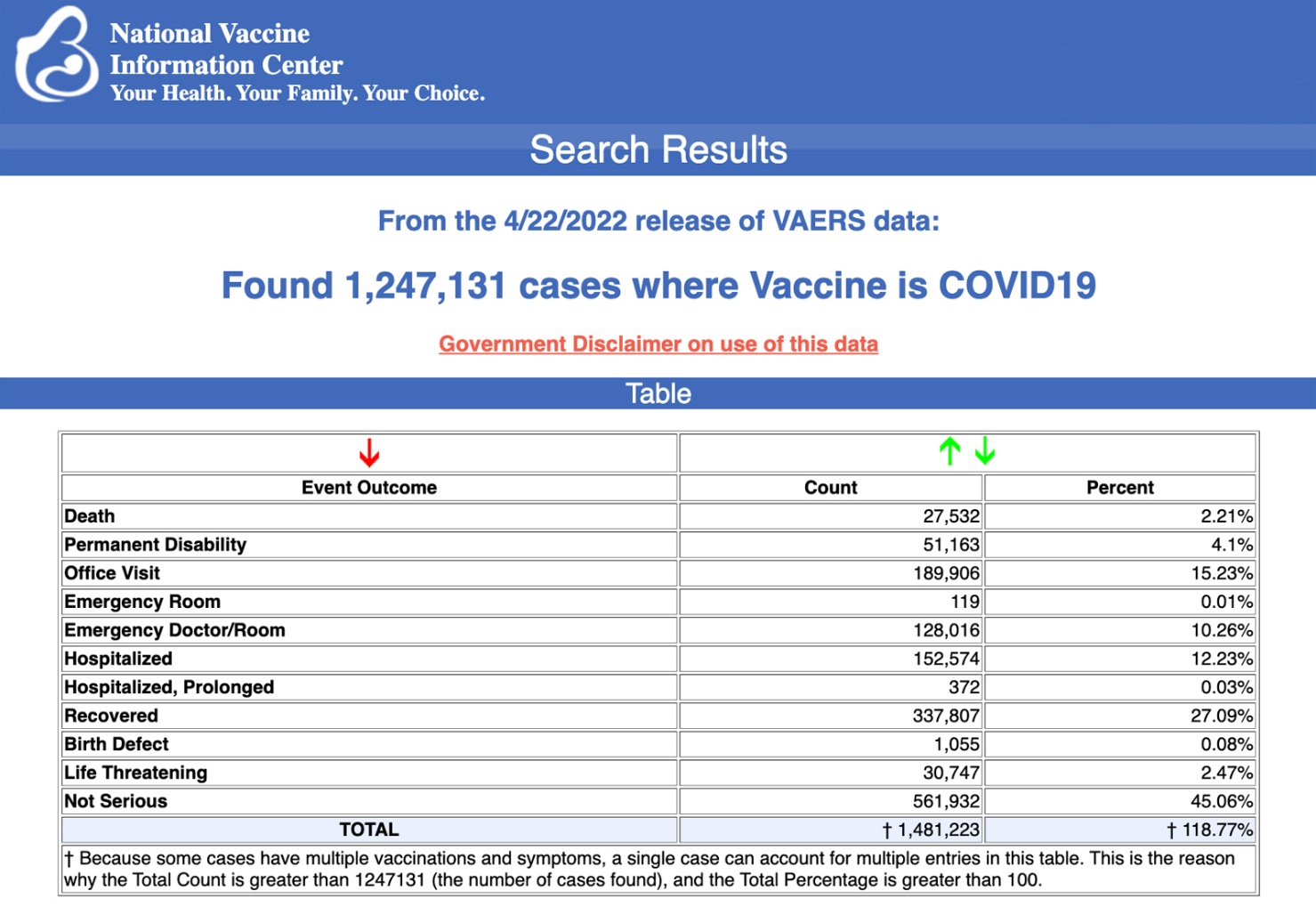 Of the 12,672 U.S. deaths reported as of April 22, 16% occurred within 24 hours of vaccination, 20% occurred within 48 hours of vaccination and 59% occurred in people who experienced an onset of symptoms within 48 hours of being vaccinated.	In the U.S., 572 million COVID-19 vaccine doses had been administered as of April 23, including 338 million doses of Pfizer, 215 million doses of Moderna and 19 million doses of Johnson & Johnson (J&J).	Every Friday, VAERS publishes vaccine injury reports received as of a specified date. Reports submitted to VAERS require further investigation before a causal relationship can be confirmed.Historically, VAERS has been shown to report only 1% of actual vaccine adverse events.U.S. VAERS data from Dec. 14, 2020, to April 22, 2022, for 5- to 11-year-olds show:10,348 adverse events, including 256 rated as serious and 5 reported deaths.19 reports of myocarditis and pericarditis (heart inflammation).
The CDC uses a narrowed case definition of “myocarditis,” which excludes cases of cardiac arrest, ischemic strokes and deaths due to heart problems that occur before one has the chance to go to the emergency department.The Defender has noticed over previous weeks that several reports of myocarditis and pericarditis have been removed by the CDC from the VAERS system in this age group. No explanation was provided.42 reports of blood clotting disorders.MORE -  https://childrenshealthdefense.org/defender/vaers-vaccine-injuries-covid-shot-cdc-data/ Commentary:Back to Basics: Freedom? Or Serfdom? The Choice Is Yours
By Steven Yates|April 29th, 2022
	“Political tags — such as royalist, communist, democrat, populist, fascist, liberal, conservative, and so forth — are never basic criteria. The human race divides politically into those who want people to be controlled and those who have no such desire.”  -Robert A. Heinlein, Notebooks of Lazarus Long
	As I write this, my copy of Scanned: Why Vaccine Passports and Digital IDs Will Mean the End of Privacy and Personal Freedom (White River Junction, Vt.: Chelsea Green Publishing, 2022) by Nick Corbishley, arrived in yesterday’s mail. I’ve not yet had time to read the whole thing, but what I have read lays out very well the existential threat to our freedoms — the ones that matter, anyway.
	Early on, Corbishley explains how the past two years plus have changed the equation, and why believers in freedom will not like the “new normal” if nothing can be done to stop the juggernaut before the window of opportunity closes.
	An investigating journalist with a history degree who has written for the European “alt-economics” blog Naked Capitalism among other sites, Corbishley states that his book is for everyone, “vaccinated” or not. His focus is less on the gene-therapy injections and more on what they are being used for.
	He warns of a global-scale digital ID grid for which the technology is fast falling into place. He notes (as I and others have done) how the mass hysteria campaign that began in earnest early in 2020 paralyzed critical thought, how constantly changing international travel rules have left people stranded and made others fearful of making any travel plans at all, doubtless part of the intent. Other arbitrary changes have resulted in people being “fully vaccinated” on one day and not “fully vaccinated” on the next.
	As for the injections themselves, he reiterates what I and others have also emphasized: they are very different from previous (actual) vaccines. Previous vaccines actually conferred immunity. How many smallpox or MMR “boosters” you have needed, following childhood immunization?
	No “vaccines,” moreover, have ever been mandated for (i.e., forced upon) adults by governments or employers before. No previous “vaccines,” once integrated into digital technology, have ever had the potential literally to lock out of the economy those whose choice is to not partake. As we know, refusing covid “vaccines” has already led to mass firings, including of experienced health care professionals at institutions whose official stories are of overwhelm by covid patients—what sense does this make?There are places where, absent a “green pass” (in our area it is called a “mobility pass”) you cannot enter restaurants, clubs, malls, theaters, airports, or in some places (Lithuania is an example) even grocery stores. There are places where the “unvaccinated” see higher health insurance premiums and even the possibility of being refused medical care!
	We are well past the “nudges” of what I elsewhere called Stage 3 vaccine “compliance” when countries threaten to lock you out of their economies and health care systems!
	Corbishley does not appear willing to venture into speculations about what these things are doing to people’s bodies. But he does make the obvious point that also unlike all traditional vaccines which took five or more years to develop and test for safety and effectiveness, these were rolled out in less than a year, use a new and experimental technology, and were given “emergency use authorization” instead of full approval.
	What happens next, now that around 10.8 billion of these shots have been administered worldwide?
	Who actually knows?
	All we can do is pray that the billions who have received them have not been turned into biochemical time bombs, as part of an elite-driven depopulation campaign.
	Some argue that no one they know of has had more than minimal negative effects. I only know of one such person who took the Moderna shots, began feeling ill a couple of weeks later, and died miserably from systemic organ failure after four months of suffering no one could alleviate. His grieving family asked his doctor point blank if the covid shots were responsible. They received an evasive, “We’ll know in a few years.”
	If these shots really do turn out to be the prime mover of a mass depopulation effort, there is no category of criminality able to cover it. Crimes against humanity doesn’t do it. If, say, five billion people have had these shots and only 1 percent dies from them, do the math. That’s 50 million people!
	The rest are in danger of the kind of “social credit” system that was already being implemented in Communist China, already a full-fledged technocracy operating on a docile population.
	The technology able to transform “green passes”or “mobility passes” into global digital ID already exists, and is being furthered apace. Once the global social credit system is in place, your digital ID would be, literally, a license to live in the world. Without it, you would not be able to work, enroll at a university, travel including inside your own country, enter malls and stores, or even receive medical care.Not just your covid “vaccination” records but all your personal records could easily be input and recorded where any bureaucrat or technocrat could access them — will access them to determine whether you should be given or denied specific services.
	Your records will include your full name, birth records and parentage, ethnicity and nationality; your full formal education records;your employment history or history of businesses owned;your medical history including all vaccinations and any hereditary genetic issues; transactions which will all be digital once physical cash is eliminated, including any outstanding debt you owe;your driving record including if you own a vehicle;and your history of interactions with the legal system and criminal history (if any).
	Finally, and — this is the dangerous one for truth-tellers — your digital ID will incorporate your political party affiliation if any (and none, if that option exists, could be considered a red flag!), and especially any record of statements you’ve made dissenting from official narratives on social media or elsewhere.
	This kind of system will doubtless be sold on its convenience.
	All your information in one place, perhaps on one card!
	No more need for birth certificates, drivers licenses as such, credit cards in the ordinary sense, passports, or other separate forms of ID that can be lost or stolen.
	Since the masses love convenience, I don’t think the percentage of refuseniks will be larger than those who have refused the gene-therapy injections.
	And I am sure data entry clerks could be trained to work for 25 bucks an hour to locate and input all this information into hundreds of millions of global digital IDs!
	Don’t have your shots up to date? Or do you dissent? Your digital ID can be deactivated by remote, for however long the controllers (who might well be AIs!) choose to keep it off.
	If you are in a place where a mobility pass can be turned off if you haven’t gotten “your” covid “booster,” you have already lost control over your body and what goes into it!
	How did we get here, to the brink of Dystopia?
	Back to basics time!
	The historical-intellectual tradition I have long identified with began arguably with the Magna Carta, which introduced the idea that the king can’t do just anything he pleases. This document outlined writ of habeas corpus and due process.
	That was in 1215. There was no comprehensive theory of rights (to property, etc.) there. We had to wait over 550 years to get to the implementation of a system whose founders consciously sought controls over power with checks and balances. And that system was far from perfect in its ability to maintain itself, as subsequent history shows abundantly.
	One of my realizations — I’ve oft repeated it — is that every society contains a minority that is fascinated by power. This minority may be as few as 1 or 2 percent, or it might be more. Fascination with power probably comes in degrees.
	Most people just want to take care of loved ones, pursue private goals, and otherwise just live their lives and be left alone. Historically, most populations have only been able to do this inside constraints imposed by the powerful, from pharaohs and kings and Caesars down to modern totalitarian dictators.
	Since most people prefer stability to constant change and upheaval, and since tyrannies may afford stability, many populations have adapted to life under brutal tyrannies. Witness North Korea.
	But while we of the so-called “free world” have never lived under an overt dictatorship, we have never been as free as most of us like to think.
	Public education aimed at the masses was designed back in the late 1800s to condition obedience into children, and prepare them to serve the needs of big business. (Source: John Taylor Gatto, The Underground History of American Educati0n, 2000-01).
	The economy was effectively centralized via its financial system in 1913 when Woodrow Wilson signed the Federal Reserve Act.
	In a work called America’s Sixty Families published in 1937, Ferdinand Lundberg revealed that even then, the U.S. was essentially a plutocratic oligarchy passing itself off as a democracy. By this time, mass media (then consisting of newspapers and weeklies) was largely controlled by the oligarchs.
	They doubtless found establishing control over major institutions surprisingly easy. For most people either do not care about freedom or do not really want it, no matter how much they have been conditioned to say they do. In the early 1920s in his muckraking classic Notes on Democracy, H.L. Mencken wrote:
	The truth is that the common man’s love of liberty, like his love of sense, justice and truth, is almost wholly imaginary. As I have argued, he is not actually happy when free; he is uncomfortable, a bit alarmed, and intolerably lonely. He longs for the warm, reassuring smell of the herd, and is willing to take the herdsman with it. Liberty is not a thing for such as he. He cannot enjoy it rationally himself, and he can think of it in others only as something to be taken away from them. It is, when it becomes a reality, the exclusive possession of a small and disreputable minority of men, like knowledge, courage and honour. A special sort of man is needed to understand it, nay, to stand it — and he is inevitably an outlaw in democratic societies. The average man doesn’t want to be free. He simply wants to be safe.
	I think we take the capacities for choice we have had too much for granted. Americans have been subject to “nudges” for generations but never lived under an overt dictatorship. The question before us, in that case: are we so adaptable, so prone to accepting restrictions on our freedoms (and the end of our privacy) in the name of convenience, or sufficiently vulnerable to media-induced hysteria that we are willing to allow our former health choices to be dictated by technocrats?
	The result would be covert tyranny without visible tyrants, a techno-feudal serfdom of the digital system itself that would have shocked both Huxley and Orwell with its comprehensiveness.
	The absolutely stupidest reaction to this, which I keep seeing on mainstream sites, is to call this a “baseless conspiracy theory”!
	Are those QR codes you are now seeing everywhere hallucinations! Where we live, even restaurant menus have largely disappeared! You can only access the menu through its QR code on your smartphone! That’s only the beginning of the all-encompassing digital control grid being constructed all around us, using the most advanced information technology in human history!
	Perhaps more people will believe me when venders start refusing to take cash, apologetically telling consumers they have to either pay for goods and services including rent and utilities exclusively with credit cards (or as they will likely be called, “smart cards”) or online. They will be required to do this.
	Do we want freedom, or serfdom?
	Those for whom freedom is a core value need to start standing up and saying so, loudly, and in sufficient numbers to make a difference (my writing these articles is definitely not good enough). That means rediscovering, or perhaps discovering for the first time, freedom’s preconditions: responsibility and sufficient real education to take care of oneself, and the character to deal consistently with others honestly and with empathy.
	Otherwise, our planetary near-future definitely will be digital serfdom in the techno-feudalist system being constructed piece by piece. Expect it to be completed by 2030, which means that much of it will be in place long before then. You will own nothing, have no privacy, but be happy—or so the World Economic Forum (is its existence a mere “theory”?) assures you. Our efforts to have placed checks on power will have failed, and no one reading this will live long enough to see them come back, if that can even happen on a societal scale. In the meantime, you will not even be able to control what is done to your own body in the name of “health” and technocratic “progress.”
	Steven Yates’s new book What Should Philosophy Do? A Theory (Wipf and Stock, 2021) is available here and here.
	Steven Yates blogs at Lost Generation Philosopher, and has begun writing a philosophy course centered on freedom, its preconditions, and the choices a person must make in order to have it.
	Do you wish me to continue? Please consider supporting my work on Patreon.com. https://newswithviews.com/back-to-basics-freedom-or-serfdom-the-choice-is-yours/ 
Too Stupid to Remain FREE
By Lex Greene|April 29th, 2022
	I have been thinking this for decades and discussing it in private with fellow freedom fighters for years, but we have finally reached that moment in history when I just have to publicly call it as I see it.
	“If a nation expects to be ignorant and free, in a state of civilization, it expects what never was and never will be.” – Thomas Jefferson
	With great sadness, I have concluded, based on many years of research, and works, beating my head against the wall with know-nothing know-it-alls, that the vast majority of American citizens are just too stupid to remain free today. Unlike our nations Founders, or our Greatest Generations, current U.S. generations are simply no longer suited for freedom and liberty.
	I know, it’s politically incorrect to use the term “stupid.” But as I explained to my kids as they were growing up, ignorance is the absence of information and knowledge. Stupidity is when you know better but do it anyway!
	This doesn’t apply to everyone today, just most. But if the shoe fits, kick yourself with it! I won’t waste time with the laundry list of examples readily available. If you can’t figure this out with just a few key examples, then the shoe does indeed fit.
	EXAMPLE #1 – 14-years ago now, a young nobody from nowhere with a totally blank resume’ and without so much as a legitimate USA birth certificate was carefully groomed and installed as the “first black president of the USA,” and openly set out to “fundamentally transform America.” Never mind that according to his checkered history, he was birthed half white, with an official Kenyan birth record, and has used a few different aliases throughout his life. To this day, most Americans still don’t know the truth about him, and none of the people who do know the truth have ever lifted a finger to prevent the Oval Office from being occupied by an unknown foreign agent. Any foreign agent can occupy the office as a result.
THAT’S STUPID!
	EXAMPLE #2 – The COVID19 Great Global Reset was carefully plotted well in advance and executed with great precision, to create a “national emergency,” the means by which our criminally corrupt federal government could test (or prove) just how easy it is to frighten and threaten American citizens into self-isolation and self-destruction, voluntarily giving up every freedom and liberty they had ever known, just because Simon (Fauci) said so! For more than two years now, millions of Americans remain so afraid of catching a cold that they still drive around in their own car with a useless mask on their face, awaiting the next tyrannical order from unelected global oligarchs who told you point blank, that you will soon “own nothing and be happy.” Stupid people still line up for their next so-called “vaccine” even though if any prior “vaccines” had worked, they wouldn’t need more “vaccines.” Face it, this entire event was the means by which to steal the 2020 elections via massive “mail-in” ballot fraud and international computer vote rigging. No COVID means, no national emergency, and therefore no mail-in balloting.
	For those too stupid to know I’m speaking truth to you here, have you even figured out that when “you own nothing,” THEY WILL OWN YOU?
THAT’S STUPID!
	EXAMPLE #3–As the 2022 mid-term elections approach, the same people who refuse to see the 2020 fraud or do anything about it, think they are going to win this November, in an election that will undoubtedly be more rotten with fraud than the last. Evidence of the stolen 2020 elections is overwhelming and the only people who can’t see it are people who refuse to see it. As a result, nothing has been done about it and that means that 2022 elections will also be rampant with fraud. The DNC has perfected the art of mass election fraud, and republicans have perfected the art of talking about it, without ever doing anything about it.
THAT’S STUPID! 
	In a previous column, I discuss how every living American has lived under a steady diet of lies from their government, their entire lives. I referred to it as Death by a Thousand Lies. Because modern Americans have been raised and still live under a constant flood of lies their entire lives, the vast majority find it much easier to buy lies than to find truth, especially in a “cancel culture” where the truth is not allowed to see the light of day.
	Fact is a vast majority of Americans have never even read the Charters of Freedom. In fact, most don’t even know what the Charters of Freedom are. Most who have read these documents, can’t even properly interpret the words that appear in our Charters of Freedom. If they could, they would know better than to fall for the Convention of States scam that has taken in huge sums of money to lead people to a different form of national suicide.
	But the two most dangerous lies today are the Climate Change hoax and the COVID19 scamdemic. The Climate Change hoax is designed to get unwitting citizens to go-along with killing innocent people to save mother earth. And the COVID19 scamdemic is designed to gain total control over populations through constant fearmongering, causing the average idiot to go-along to get-along, all the way to their death.
	Both have been used to steal elections and they will be used to steal elections again and again. 2022 will be no different at present. But frankly, our electorate is so dumbed-down and disengaged at this point that cheating may not even be necessary in the future.
	Fox News is reporting WASHINGTON, D.C. – Georgetown University college students told Fox News COVID-19 and climate change are their top priorities headed into the midterm elections. (HERE) The two most dangerous lies on earth today, are the main focus points of the upcoming election for the college indoctrinated voters. Imagine that!
	These two blatant lies now motivate more American voters than freedom and liberty do. THAT’S STUPID!
	This is the return on your investment in higher-learning for your kids and grand kids. You send smart kids to college for insane tuition rates, and they will send you back some of the dumbest people you ever met in your life. Not only that, but they are also teaching the young that YOU have killed mother earth and YOU are the reason they have to kill people “to save the planet!”
	These younger generations are stupid enough to not realize that it is them that must be killed to save the planet. Us old folks will be gone soon enough, of natural causes. It isn’t ourselves we are trying to save by speaking out like I am here, it’s YOU dummy! …the so-called future of our once great nation!
	Sure, I know many of you will find this piece “offensive.” You find every truth offensive today. But I can no longer afford to care who is offended by truth, and neither can you!
	LAST EXAMPLE OF UTTER STUPIDITY: Right now, the WOKE Marxists in government are once again promising to “forgive all student debt” to the tune of approximately 1.6 trillion. You stupid people need to know, there is no such thing as forgiveness of those debts. Instead, it would be a transfer of those debt obligations, from those who borrowed the money and allegedly benefited from it — to those who didn’t borrow or benefit from it, the taxpayers!
	In case no one told you in your high falutin lecture hall, democrats have already driven American taxpayers to more than 30-trillion in government debt, before transferring your 1.6-trillion in student loans to those same taxpayers. Now, again it isn’t ourselves we are trying to save by sharing these tidbits of fact with you, people my age are heading into retirement, and YOU are now the future taxpayers. The bill belongs to YOU now!
	As Thomas Jefferson said so wisely a long time ago, “If a nation expects to be ignorant and free, in a state of civilization, it expects what never was and never will be.”
	If you really want to know how your precious socialism ends, ask the millions currently flooding our southern border illegally to escape it…genius!
Inescapable Rule #1 for idiots – Nothing on earth is free, nothing!
Rule #2 – In the end, FREE stuff will cost you everything!
	To be clear, any nation too stupid to be FREE, won’t be! https://newswithviews.com/too-stupid-to-remain-free/ 
	The Identity Politicization of the Supreme Court Daniel Greenfield April 28, 2022 	It's no coincidence that the plot to impeach Justice Clarence Thomas comes at the same time as Ketanji Brown Jackson's appointment to the Supreme Court.
	Conservatives see the Supreme Court as a forum for legal arguments about government power, while leftists see it, like all institutions, as a forum for moral arguments about the urgent measures needed to address the victimhood of oppressed groups. The former see legal arguments as moral because they are grounded in the Constitution and the nation’s founding while the latter see legal arguments as tools for achieving moral outcomes for the oppressed.	The 1619 Project was built to attack conservative moral legitimacy with the tools of leftist moral legitimacy. That’s also what leftists have been doing by transforming the Supreme Court.
	Unable to regain a numerical majority, leftists have taken to attacking its moral authority using the familiar argument of identity politics by using minority politics to outweigh the majority.
	Stephen Breyer was the last white male seriously nominated by a White House Democrat to the Supreme Court (Merrick Garland's nomination was a publicity stunt and Hillary Clinton indicated she would not pursue the nomination). Now Breyer has been forced out by leftist activists who bullied him into making way for a black woman or have his legacy tainted by charges of racism.
	Breyer is likely to be the last white male, not to mention Jewish male, Democrat on the Court.
	Of the five Democrat nominations in the last two decades, four out of five were women. That’s not because Bill Clinton or Joe Biden, career sexual predators, are feminists, but because making the bench look like a contest of boys vs. girls is a moral, rather than a legal argument.
	That’s also why one Senate Democrat voted for Kavanaugh, but none voted for Amy Coney Barrett. Had Ginsburg not died and Barrett not taken her seat, Ginsburg, Sotomayor, Kagan, and Jackson would have made for a compelling political, not legal argument, with a boys vs. girls dissents on abortion and any other issues that would have been spun as sexist.
	These showdowns would have scored no legal points, but they would have made for great culture war fodder and considering Chief Justice Roberts’ willingness to accede to identity politics arguments on everything from illegal aliens to gay marriage, it would have worked.
	Barrett’s appointment stole that perfect gender war lineup leftists had spent two decades working on. It’s the unspoken reason why she makes them fume so much. After all that work put into building a gender war deck, one Republican appointment ruined everything for decades.
	It’s also why Democrats are frantically trying to force Justice Thomas off the Supreme Court, or at least onto the sidelines in crucial cases. Having assembled a dream team of a “Wise Latina” and the latest “broken ceiling” in the form of a black female justice, the presence of Thomas on the bench denies Supreme Court Democrats the power to speak for all minorities.
	As long as Thomas remains on the bench, he ruins the perfect legal race war they wanted.
	Without Thomas, the Democrats could have their diverse “dream team” pitted against a bunch of Republican white men. And while they likely don’t seriously believe that he can be ousted, with Biden likely to lose in 2024, they would settle for Republicans pressuring him into retiring.
	Affirmative action nominations and identity politics representation may seem like petty obsessions, but they are central to how the Left seizes and exercises power over us.
	Conservatives are constitutionalists while leftists are revolutionaries. Their revolutions have allowed them to seize enormous amounts of power while radically redefining the relationship between Americans and their government by asserting that they are liberating the oppressed.
	The identity politicization of the Supreme Court is not a trivial matter, it’s a game changer.
	Leftists have to assert that they are fighting in the name of women, even while they deny their existence, or black people, Latinos, Indians, gay people, transgender people or any number of designated victims, real or invented, because all leftist powers are really emergency powers.
	The Constitution has effectively been suspended for three generations due a permanent state of victimhood emergency. When the urgency of one emergency appears to fade, another one emerges. And so #BlackLivesMatter gives way to #MeToo and then to #StandWithTransKids with each emergency serving as the impetus for another power grab, political or cultural.
	The emergency can never be allowed to end otherwise the Constitution would be restored.
	The Supreme Court over the decades played a major role in dismantling our legal rights and the rule of law in order to remedy some alleged practice of discrimination against some designated victim group, but they did so from the distance of fashionable D.C. cocktail parties. The next step is embedding identity politics conflicts directly into the body of the Supreme Court.
	Justice Breyer’s ousting by leftist activists who accused him of blocking the nomination of the first black female justice was the first shot. The campaign against Justice Thomas is the next shot. The kinds of tactics that were previously reversed for blocking confirmation of justices are being utilized against sitting justices and before too long the attacks will be coming from within. If you thought accusations of sexual harassment and racism were bad coming during confirmation hearings, imagine them being directed against sitting justices by other justices.
	Even if matters don’t escalate quite so far, identity politics will be used to delegitimize majority rulings. If Democrats can force Thomas off the bench, they will have a racial dream team, and coverage of every unfavorable decision will depict it as a white majority oppressing a racial minority. As Democrats continue to calculatedly nominate women and minorities to the bench, they will reduce the Supreme Court and its decisions to a permanent racial and gender conflict.
	If they win, their decisions, no matter how unlawful, cannot be challenged because they will be grounded in “lived experience” rather than the law, and to disagree will be racist and sexist. And when they lose, the defeat will be attributed to systemic racism, sexism, and all the usual tropes.
	And then the equity logic of identity politics will eclipse and replace the Constitution.
	Identity politics equity has always been at war with constitutional equality. Over the generations during which Americans have suffered from the fighting, the Supreme Court has remained apart, issuing decisions without truly experiencing the ugliness, hatred, and abuses of power. Now the bubble that made identity politics and culture wars external things ‘out there’ is about to pop.Daniel Greenfield is a Shillman Journalism Fellow at the David Horowitz Freedom Center. This article previously appeared at the Center's Front Page Magazine.Click here to subscribe to my articles.  https://www.danielgreenfield.org/2022/04/the-identity-politicization-of-supreme.htmlARUTZ SHEVAAbbas to Shin Bet chief: I am unable to calm the tensions PA chairman met Shin Bet chief Ronen Bar, told him that Israel should be the one to calm the tensions in the region. Elad Benari, Canada 29.04.22 23:16	Palestinian Authority (PA) chairman Mahmoud Abbas told Israel Security Agency (Shin Bet) chief Ronen Bar during a meeting this week that he is unable to calm the tensions in Jerusalem, Judea and Samaria, Kan 11 News reported on Friday.	The meeting between Abbas and Bar took place on Sunday in Ramallah. A senior PA official quoted by Kan 11 News said that the PA chairman criticized Israel and told the Shin Bet chief, "Where is the horizon you promised?"	According to the PA official, Abbas told Bar that the key to calming the area was in Israel's hands and not in his hands. The PA chairman also protested to the head of the Shin Bet that the confidence-building measures promised to him by Defense Minister Benny Gantz have not yet been fully implemented.	Bar’s meeting with Abbas came as part of the attempts to calm the area in the wake of the escalation during and before Ramadan. According to the Palestinian Arabs, Bar did not raise the issue of recent incitement by senior Fatah officials.	Clashes on the Temple Mount resumed on Friday morning following prayers at the Al-Aqsa Mosque. Arab rioters threw rocks and shot fireworks at security forces, who responded with tear gas and rubber bullets. One of the rocks landed inside the Western Wall plaza.	Police arrested two Arab rioters.	Clashes also broke out on the Temple Mount on Thursday morning, when police dispersed several dozen rioters on their way out of the Al-Aqsa Mosque, arresting one.	Worshippers at the scene also attempted to quell the disturbance, preventing rioters from causing further damage before police arrived.	Police released a statement, saying they would "continue to allow freedom of worship while taking measures against the rioters and lawbreakers harming the multitude of worshippers at the holy site." https://www.israelnationalnews.com/news/326677 After six weeks: Israeli field hospital ends its operations in Ukraine The staff of Kochav Meir Hospital arrive in after treating more than 6,000 people during their stay in Ukraine. Israel National News  29.04.22 20:19	The Israeli field hospital in Ukraine concluded its operations in the western city of Mostyska after six weeks.	The staff of Kochav Meir (lit. Shining Star) Hospital landed in Israel on Friday morning, after treating more than 6,000 people during their stay in Ukraine. Even after the end of the hospital's operations, Israel continues to provide humanitarian aid to Ukraine through various channels.	Kochav Meir Hospital is a joint project of the Ministry of Foreign Affairs and the Ministry of Health in collaboration with Sheba Hospital and other hospitals and health maintenance organizations in Israel.	Also joining the mission were the Schusterman Foundation, which supports social projects in Israel, and the Joint organization. https://www.israelnationalnews.com/news/326670 "Protection against government is now not enough to guarantee that a man who has something to say shall have a chance to say it. The owners and managers of the press determine which person, which facts, which version of the facts, and which ideas shall reach the public."
-- Commission On Freedom Of The Press  Source: A Free and Responsible Press, 1947PleaseRememberThese Folks In Prayer-Check oftenThey Change!Pray that the world would WAKE UP! Time for a worldwide repentance!	ALL US soldiers fighting for our freedom around the world 	Pray for those in our 	government to repent of their wicked corrupt ways.Pray for BB – Severe sciatic Had surgery and doing wellPray for EL – Had stoke  – Now having coronary angiogramPray for KH – diagnosed with Multiple Myeloma Pray for BB – Severe West Nile Fever –still not mobile- improving!Pray for RBH – cancer recurrencePray for Ella – Child with serious problemsPray that The Holy One will lead you in Your preparations for handling the world problems.  – 	Have YOU made any preparations?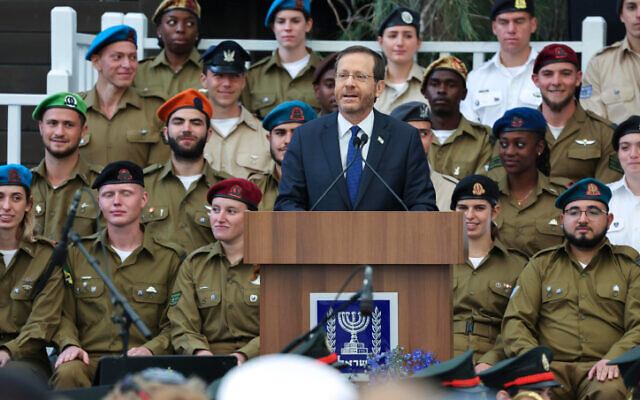 President Isaac Herzog speaks during an event for outstanding soldiers as part of Israel's 74th Independence Day celebrations, at the President's Residence in Jerusalem, on May 5, 2022. (Yonatan Sindel/Flash90)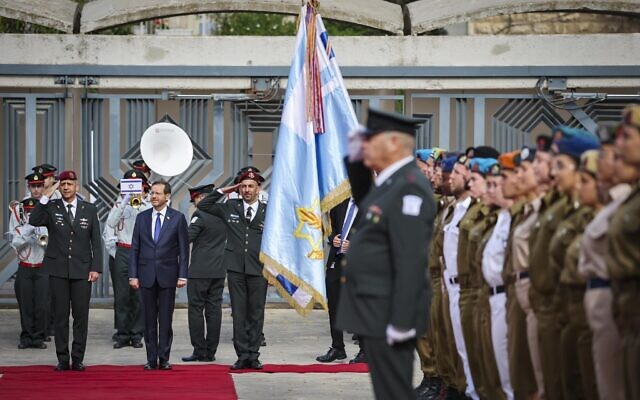 President Isaac Herzog with IDF Chief of Staff Aviv Kochavi during an event for outstanding soldiers as part of Israel's 74th Independence Day celebrations, at the President's residence in Jerusalem on May 9, 2019. (Yonatan Sindel/Flash90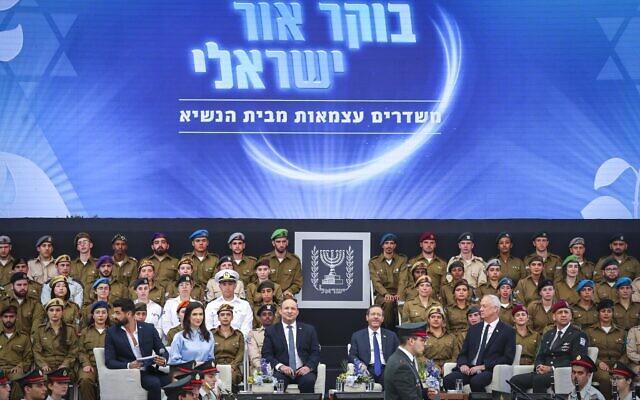 President Isaac Herzog, Prime Minister Naftali Bennett, Minister of Defense Benny Gantz and IDF Chief of Staff Aviv Kochavi attend an event for outstanding soldiers, as part of Israel's 74th Independence Day celebrations, at the President's Residence in Jerusalem on May 5, 2022. (Yonatan Sindel/Flash90)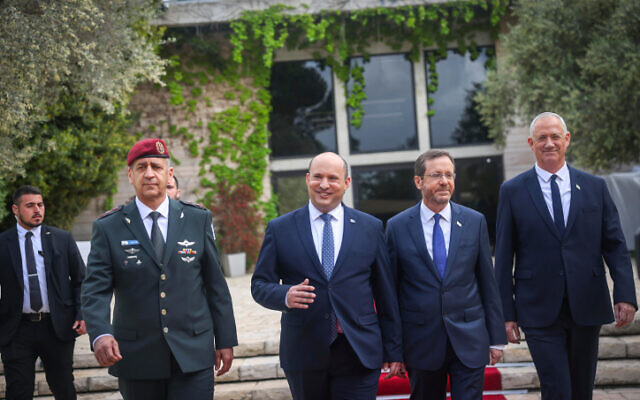 From left: IDF Chief of Staff Aviv Kochavi, Prime Minister Naftali Bennett, President Isaac Herzog and Defense Minister Benny Gantz during an event for outstanding soldiers as part of Israel's 74th Independence Day celebrations, at the President's Residence in Jerusalem on May 5, 2022. (Yonatan Sindel/Flash90)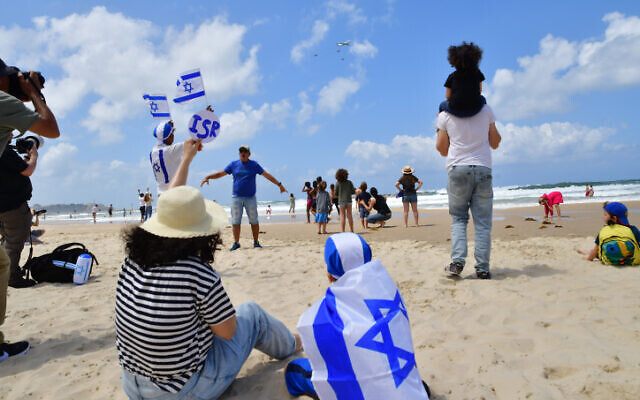 People on the beach in Tel Aviv watch the military airshow on Israel's 74th Independence Day, May 5, 2022. (Avshalom Sassoni/Flash90)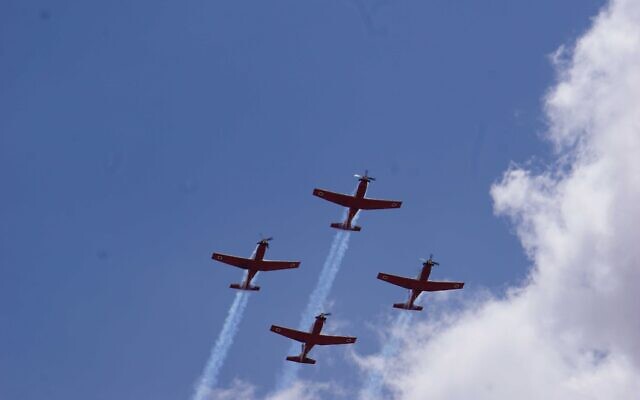 Israeli jets fly over the IAF museum at the Hatzerim Airbase in southern Israel on Independence Day, May 5, 2022 (Emanuel Fabian / Times of Israel)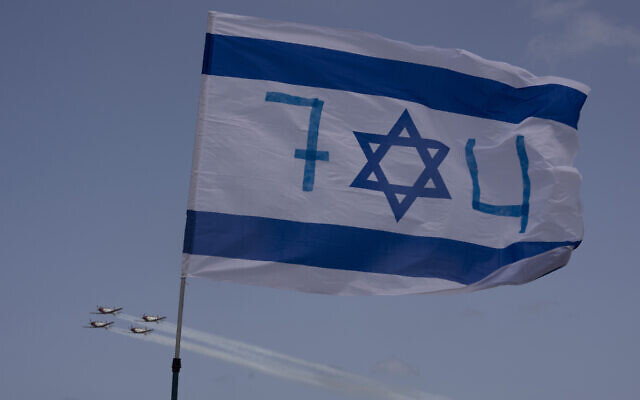 Israeli aircraft fly over a beach in Tel Aviv during the annual Independence Day flyover, May 5, 2022. (AP Photo/Maya Alleruzzo)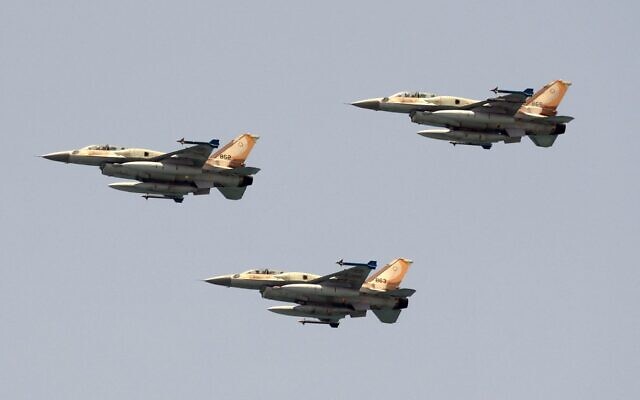 Israeli F-16 fighter jets fly over a beach in Tel Aviv during the annual Independence Day flyover, May 5, 2022. (Jack Guez/AFP)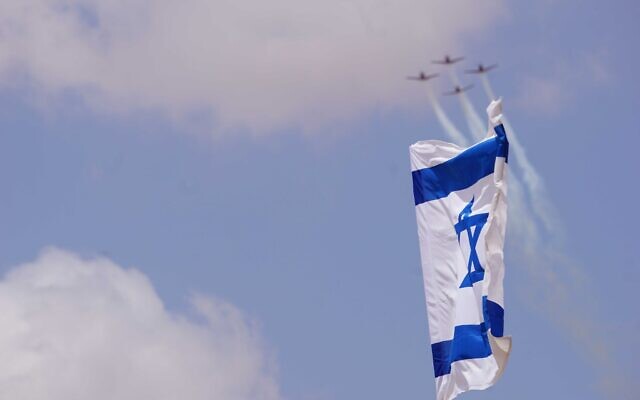 Israeli jets fly over the IAF museum at the Hatzerim Airbase in southern Israel on Independence Day, May 5, 2022 (Emanuel Fabian / Times of Israel)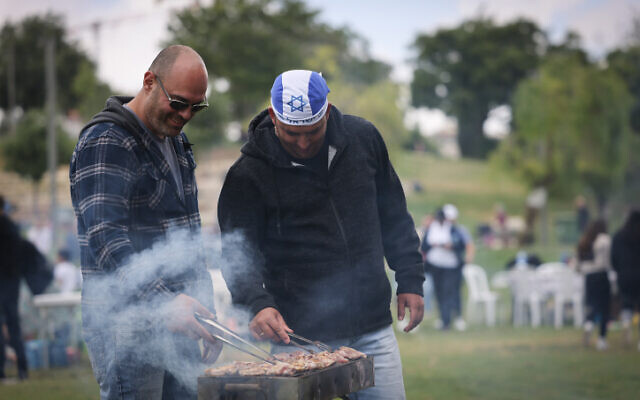 Israelis barbecue during Israel's 74th Independence Day celebrations in Sacher Park, Jerusalem, May 5, 2022. (Yonatan Sindel/Flash90)THE SHORASHIM BIBLICAL GIFT CATALOG 005http://mad.ly/7f9f64?pact=20013931524&fe=1Support Shorashim!To be removed from this News list, Please click here and put "Unsubscribe" in the subject line."Our republic and its press will rise and fall together."
-- Joseph Pulitzer (1847-1911) Hungarian-born American newspaper publisher after whom the Pulitzer Prize was named.PleaseRememberThese Folks In Prayer-Check oftenThey Change!Pray that the world would WAKE UP! Time for a worldwide repentance!	ALL US soldiers fighting for our freedom around the world 	Pray for those in our 	government to repent of their wicked corrupt ways.Pray for BB – Severe sciatic Had surgery and doing wellPray for EL – Had stoke  – Now having coronary angiogramPray for KH – diagnosed with Multiple Myeloma Pray for BB – Severe West Nile Fever –still not mobile- improving!Pray for RBH – cancer recurrencePray for Ella – Child with serious problemsPray that The Holy One will lead you in Your preparations for handling the world problems.  – 	Have YOU made any preparations?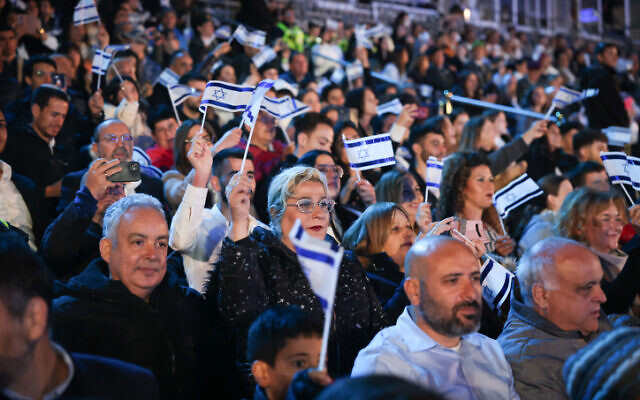 Guests at the 74th Independence Day ceremony, held at Mount Herzl, Jerusalem on May 4, 2022. (Yonatan Sindel/ Flash90)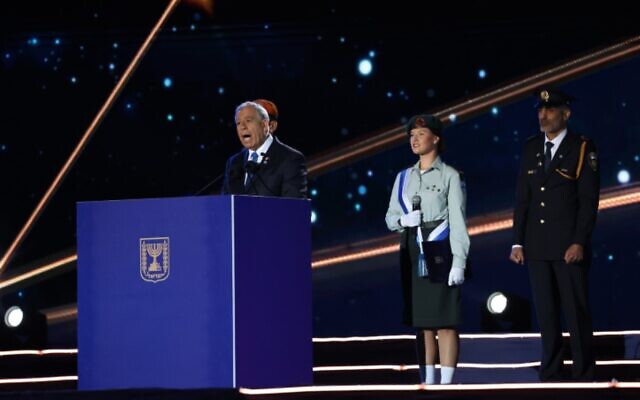 Knesset Speaker Mickey Levy at Israel’s 74th Independence Day celebrations on Mount Herzl, Jerusalem, May 4, 2022. (Yonatan Sindel/Flash90)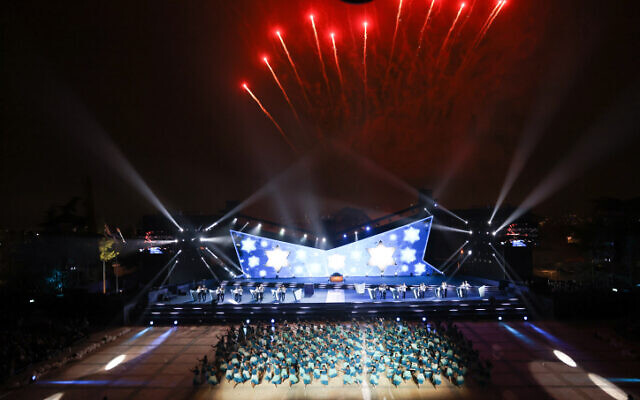 Fireworks light up the skies at the 74th anniversary Independence Day ceremony, held at Mount Herzl, in Jerusalem, on May 4, 2022. (Yonatan Sindel/Flash90)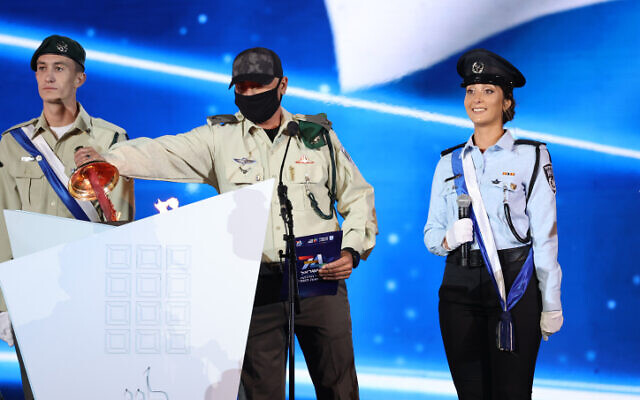 The commander of the Yamam police counterterrorism unit lights a torch at the 74th anniversary Independence Day ceremony, held at Mount Herzl, Jerusalem, on May 4, 2022. (Yonatan Sindel/Flash90)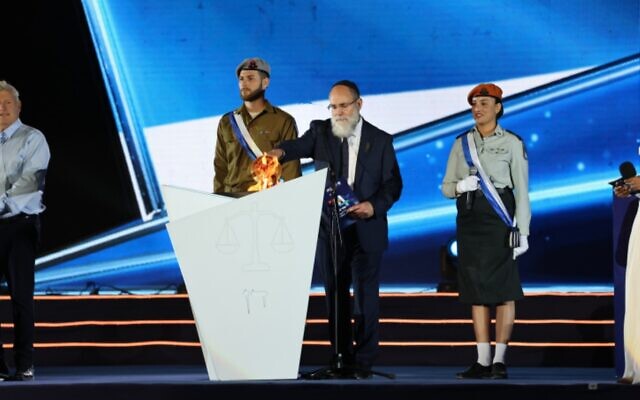 The torch-lighting ceremony at the 74th Independence Day ceremony, held at Mount Herzl, Jerusalem on May 04, 2022 (Yonatan Sindel/Flash90)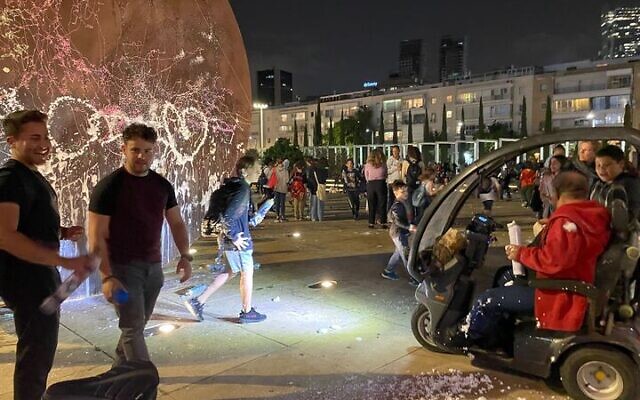 Revelers gather in Tel Aviv’s HaBima Square to usher in Israel’s Independence Day, May 4, 2022. (Carrie Keller-Lynn/Times of Israel)THE SHORASHIM BIBLICAL GIFT CATALOG 005http://mad.ly/7f9f64?pact=20013931524&fe=1Support Shorashim!To be removed from this News list, Please click here and put "Unsubscribe" in the subject line."Only a large-scale popular movement toward decentralization and self-help can arrest the present tendency toward statism... A really efficient totalitarian state would be one in which the all-powerful executive of political bosses and their army of managers control a population of slaves who do not have to be coerced, because they love their servitude. To make them love it is the task assigned, in present-day totalitarian states, to ministries of propaganda, newspaper editors and schoolteachers."
-- Aldous Huxley (1894-1963) English writer, novelist, philosopherPleaseRememberThese Folks In Prayer-Check oftenThey Change!Pray that the world would WAKE UP! Time for a worldwide repentance!	ALL US soldiers fighting for our freedom around the world 	Pray for those in our 	government to repent of their wicked corrupt ways.Pray for BB – Severe sciatic Had surgery and doing wellPray for EL – Had stoke  – Now having coronary angiogramPray for KH – diagnosed with Multiple Myeloma Pray for BB – Severe West Nile Fever –still not mobile- improving!Pray for RBH – cancer recurrencePray for Ella – Child with serious problemsPray that The Holy One will lead you in Your preparations for handling the world problems.  – 	Have YOU made any preparations?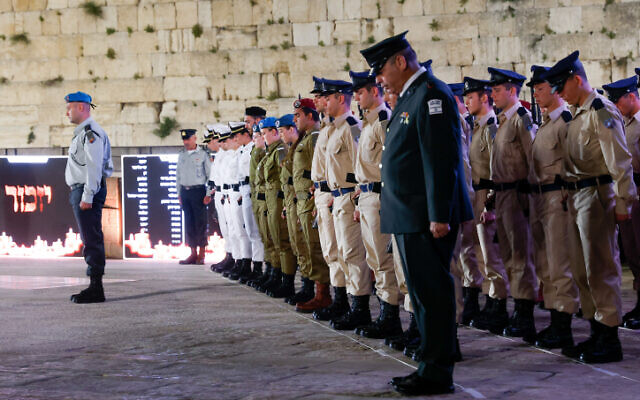 A ceremony marking Memorial Day for Israel's fallen soldiers and victims of terror, at the Western Wall in Jerusalem's Old City, on May 3, 2022. (Olivier Fitoussi/Flash90)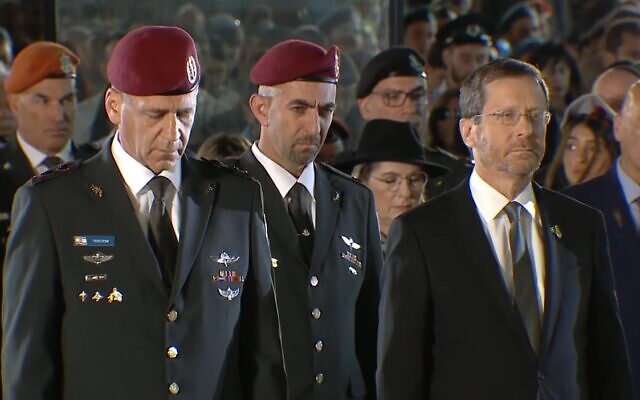 IDF chief Aviv Kohavi (L) and President Isaac Herzog (R) observe a moment of silence as a siren sounds at the state ceremony for Israel's Memorial Day for fallen soldiers and terror victims, at Jerusalem's Western Wall, on May 3, 2022. (Video screenshot)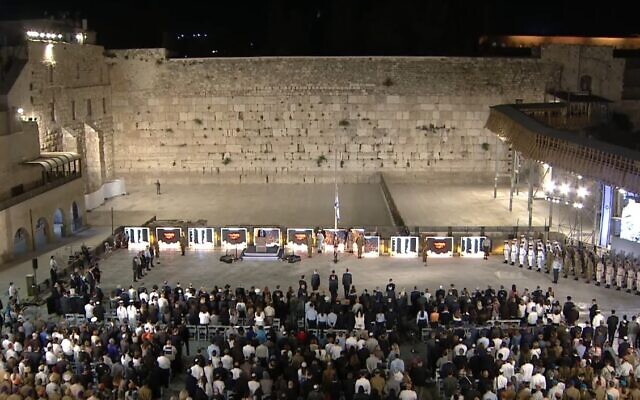 The state ceremony for Israel's Memorial Day for fallen soldiers and terror victims is held at Jerusalem's Western Wall, on May 3, 2022. (Video screenshot)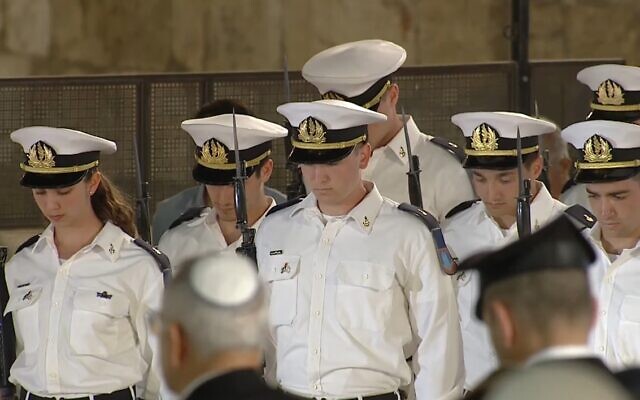 Soldiers stand at attention as a siren sounds during the state ceremony for Israel's Memorial Day for fallen soldiers and terror victims, at Jerusalem's Western Wall, on May 3, 2022. (Video screenshot)THE SHORASHIM BIBLICAL GIFT CATALOG 005http://mad.ly/7f9f64?pact=20013931524&fe=1Support Shorashim!To be removed from this News list, Please click here and put "Unsubscribe" in the subject line."Freedom of the press is guaranteed only to those who own one."
-- A. J. Liebling  [Abbott Joseph Liebling] (1904-1963) American journalist, authorPleaseRememberThese Folks In Prayer-Check oftenThey Change!Pray that the world would WAKE UP! Time for a worldwide repentance!	ALL US soldiers fighting for our freedom around the world 	Pray for those in our 	government to repent of their wicked corrupt ways.Pray for BB – Severe sciatic Had surgery and doing wellPray for EL – Had stoke  – Now having coronary angiogramPray for KH – diagnosed with Multiple Myeloma Pray for BB – Severe West Nile Fever –still not mobile- improving!Pray for RBH – cancer recurrencePray for Ella – Child with serious problemsPray that The Holy One will lead you in Your preparations for handling the world problems.  – 	Have YOU made any preparations?THE SHORASHIM BIBLICAL GIFT CATALOG 005http://mad.ly/7f9f64?pact=20013931524&fe=1Support Shorashim!To be removed from this News list, Please click here and put "Unsubscribe" in the subject line.That which stood for our patriarchs​ *That which stood for our patriarchs​ and usIt was not only one person who stood up against us to kill us.They want to kill us.And G-D saves usfrom their hands.G-D saves usfrom their hands."Every happening, great and small,  is a parable whereby God speaks to us, and the art of life is to get the message."
-- Malcolm Muggeridge (1903-1990) British journalist, author, media personality, satiristPleaseRememberThese Folks In Prayer-Check oftenThey Change!Pray that the world would WAKE UP! Time for a worldwide repentance!	ALL US soldiers fighting for our freedom around the world 	Pray for those in our 	government to repent of their wicked corrupt ways.Pray for BB – Severe sciatic Had surgery and doing wellPray for EL – Had stoke  – Now having coronary angiogramPray for KH – diagnosed with Multiple Myeloma Pray for BB – Severe West Nile Fever –still not mobile- improving!Pray for RBH – cancer recurrencePray for Ella – Child with serious problemsPray that The Holy One will lead you in Your preparations for handling the world problems.  – 	Have YOU made any preparations?THE SHORASHIM BIBLICAL GIFT CATALOG 005http://mad.ly/7f9f64?pact=20013931524&fe=1Support Shorashim!To be removed from this News list, Please click here and put "Unsubscribe" in the subject line."Twenty times in the course of my late reading have I been on the point of breaking out, "This would be the best of all possible worlds, if there were no religion in it!!!" But in this exclamation I would have been as fanatical as Bryant or Cleverly. Without religion this world would be something not fit to be mentioned in polite company, I mean hell."
-- John Adams (1735-1826) Founding Father, 2nd US PresidentPleaseRememberThese Folks In Prayer-Check oftenThey Change!Pray that the world would WAKE UP! Time for a worldwide repentance!	ALL US soldiers fighting for our freedom around the world 	Pray for those in our 	government to repent of their wicked corrupt ways.Pray for BB – Severe sciatic Had surgery and doing wellPray for EL – Had stoke  – Now having coronary angiogramPray for KH – diagnosed with Multiple Myeloma Pray for BB – Severe West Nile Fever –still not mobile- improving!Pray for RBH – cancer recurrencePray for Ella – Child with serious problemsPray that The Holy One will lead you in Your preparations for handling the world problems.  – 	Have YOU made any preparations?THE SHORASHIM BIBLICAL GIFT CATALOG 005http://mad.ly/7f9f64?pact=20013931524&fe=1Support Shorashim!To be removed from this News list, Please click here and put "Unsubscribe" in the subject line."In any age, the so-called progressives treat politics as their religion. Their holy mission is to use the coercive power of the State to remake man and society in their own image, according to an abstract ideal of perfection. Whatever means they use are therefore justified because, by definition, they are a virtuous people pursing a deific end.  They are willing to use any means necessary to gain momentary advantage in achieving their end, regardless of collateral consequences and the systemic implications. They never ask whether the actions they take could be justified as a general rule of conduct, equally applicable to all sides."
-- William Barr (1950-) US Attorney GeneralPleaseRememberThese Folks In Prayer-Check oftenThey Change!Pray that the world would WAKE UP! Time for a worldwide repentance!	ALL US soldiers fighting for our freedom around the world 	Pray for those in our 	government to repent of their wicked corrupt ways.Pray for BB – Severe sciatic Had surgery and doing wellPray for EL – Had stoke  – Now having coronary angiogramPray for KH – diagnosed with Multiple Myeloma Pray for BB – Severe West Nile Fever –still not mobile- improving!Pray for RBH – cancer recurrencePray for Ella – Child with serious problemsPray that The Holy One will lead you in Your preparations for handling the world problems.  – 	Have YOU made any preparations?Tucker: This the point where we have to draw the linehttps://www.youtube.com/watch?v=e4inJSblCUY
This is a most disturbing and dangerous act by this government – 17 minutesTHE SHORASHIM BIBLICAL GIFT CATALOG 005http://mad.ly/7f9f64?pact=20013931524&fe=1Support Shorashim!To be removed from this News list, Please click here and put "Unsubscribe" in the subject line.